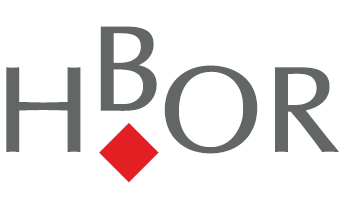 GODIŠNJE IZVJEŠĆEGRUPE HRVATSKA BANKA ZA OBNOVU I RAZVITAKZA 2022. GODINUZagreb, ožujak 2023.SADRŽAJIZJAVA OSOBA ODGOVORNIH ZA SASTAVLJANJE GODIŠNJEG IZVJEŠĆA	3IZVJEŠĆE POSLOVODSTVA ZA 2022. GODINU	4IZJAVA O PRIMJENI KODEKSA KORPORATIVNOG UPRAVLJANJA	630 GODINA HBOR-a	10OPIS POSLOVANJA GRUPE HRVATSKA BANKA ZA OBNOVU I RAZVITAK U 2022. GODINI	11POSLOVANJE HRVATSKE BANKE ZA OBNOVU I RAZVITAK	11UVEDENE NOVE MJERE I PROIZVODI	14MJERE POMOĆI GOSPODARSTVU NAKON RUSKE AGRESIJE NA UKRAJINU	14NACIONALNI PLAN OPORAVKA I OTPORNOSTI	15PROVEDBA MJERA COVID-19	18NASTAVAK SURADNJE S JLP(R)S I HAMAG BICRO-om	20SUBVENCIJA KAMATNE STOPE U POJEDINIM ŽUPANIJAMA, OPĆINAMA I GRADOVIMA	20SURADNJA S HAMAG-BICRO-om	20EU PROGRAMI I INICIJATIVE	21FINANCIJSKI INSTRUMENTI	21JAMSTVA EIF-a IZ PAN-EUROPSKOG JAMSTVENOG FONDA (EGF) – ODOBRAVANJE KREDITA UZ POVOLJNIJE UVJETE RADI UBLAŽAVANJA POSLJEDICA UZROKOVANIH PANDEMIJOM COVID-19	21KREDITNA LINIJA ZA FINANCIRANJE PRIRODNOG KAPITALA (engl. NATURAL CAPITAL FINANCING FACILITY (NCFF))	21SAVJETODAVNE USLUGE JAVNOM SEKTORU KROZ EUROPSKI SAVJETODAVNI CENTAR ZA ULAGANJA - EIAH	22HBOR-ov PROJEKT ODRŽIVOG FINANCIRANJA – ZAOKRET HBOR-ovih AKTIVNOSTI PREMA ODRŽIVOM FINANCIRANJU I ZELENOJ TRANZICIJI	23RAZVOJ TRŽIŠTA RIZIČNOG I VLASNIČKOG KAPITALA	24POSLOVI OSIGURANJA IZVOZA	28UPRAVLJANJE RIZICIMA	32UNUTARNJA REVIZIJA	37FUNKCIJA PRAĆENJA USKLAĐENOSTI	37LJUDSKI POTENCIJALI	38OSTALE AKTIVNOSTI	39POSLOVANJE GRUPE HRVATSKO KREDITNO OSIGURANJE	43HRVATSKO KREDITNO OSIGURANJE D.D. I POSLOVNI INFO SERVIS D.O.O.	43NAČELA FINANCIJSKOG IZVJEŠTAVANJA	47PREGLED FINANCIJSKOG POSLOVANJA U 2022. GODINI	48OSVRT NA FINANCIJSKO POSLOVANJE GRUPE	48OSVRT NA FINANCIJSKO POSLOVANJE HBOR-a	52IZJAVA OSOBA ODGOVORNIH ZA SASTAVLJANJE GODIŠNJEG IZVJEŠĆAPrema našem saznanju, Godišnje izvješće za 2022. godinu sadrži istinit prikaz razvoja i rezultata poslovanja i položaja Hrvatske banke za obnovu i razvitak i Grupe Hrvatska banka za obnovu i razvitak te opis najznačajnijih rizika i neizvjesnosti kojima su Hrvatska banka za obnovu i razvitak i Grupa Hrvatska banka za obnovu i razvitak izloženi.Član Uprave				Član Uprave				Predsjednik UpraveJosip Pavković				mr. sc. Alan Herjavec			mr. sc. Hrvoje ČuvaloU Zagrebu 23. ožujka 2023.
IZVJEŠĆE POSLOVODSTVA ZA 2022. GODINUGodišnje izvješće obuhvaća sažetak financijskih informacija, opis poslovanja te revidirane Godišnje financijske izvještaje zajedno s Izvješćem neovisnog revizora za godinu koja je završila 31. prosinca 2022. Revidirani financijski izvještaji prikazani su za Grupu Hrvatska banka za obnovu i razvitak i Hrvatsku banku za obnovu i razvitak.Pravni statusGodišnje izvješće uključuje Godišnje financijske izvještaje pripremljene u skladu s Međunarodnim standardima financijskog izvještavanja i Zakonu o računovodstvu te revidirane u skladu s Međunarodnim revizijskim standardima. Usklađenost Godišnjeg izvješća s Godišnjim financijskim izvještajima potvrđena je od strane revizora provođenjem procedure zahtijevane Zakonom o računovodstvu.OsnivanjeHrvatska banka za obnovu i razvitak osnovana je 12. 6. 1992. donošenjem Zakona o Hrvatskoj kreditnoj banci za obnovu (HKBO). Izmjenama i dopunama Zakona u prosincu 1995. naziv se mijenja u Hrvatska banka za obnovu i razvitak. U prosincu 2006. Hrvatski sabor donio je Zakon o Hrvatskoj banci za obnovu i razvitak koji je stupio na snagu 28. prosinca 2006. Hrvatski je sabor 15. 2. 2013. donio Zakon o izmjeni Zakona o Hrvatskoj banci za obnovu i razvitak kojim je izmijenjen sastav Nadzornog odbora, odnosno Nadzorni odbor je povećan za jednog člana – ministra nadležnog za regionalni razvoj i fondove Europske unije te ukupno broji deset članova. Grupa Hrvatska banka za obnovu i razvitakHrvatska banka za obnovu i razvitak (HBOR ili Banka) je matično društvo Grupe Hrvatska banka za obnovu i razvitak (Grupa HBOR) koja je formirana tijekom 2010. godine. Grupu HBOR uz matično društvo čine Hrvatsko kreditno osiguranje d.d. (HKO) i Poslovni info servis d.o.o. (PIS). Pregled najvažnijih financijskih informacija za HBOR, u milijunima kunaKreditni rejting, 31. prosinca 2022. BBB+/A-2 - rejting agencije Standard & Poor'sPodručni urediPodručni ured za DalmacijuPodručni ured za IstruPodručni ured za LikuPodručni ured za Primorje i Gorski kotarPodručni ured za Sjeverozapadnu HrvatskuPodručni ured za Slavoniju i BaranjuBroj zaposlenihNa dan 31. prosinca 2022. u HBOR-u je bilo zaposleno 382 radnika.Na dan 31. prosinca 2022. u Grupi HBOR bila su zaposlena 402 radnika.Tečajna listaU svrhu preračunavanja iznosa u stranim valutama u kunske iznose korišten je srednji tečaj Hrvatske narodne banke (HNB):IZJAVA O PRIMJENI KODEKSA KORPORATIVNOG UPRAVLJANJAHrvatska banka za obnovu i razvitak (HBOR)HBOR primjenjuje Kodeks korporativnog upravljanja HBOR-a (dalje u tekstu: Kodeks) koji su usvojili Uprava i Nadzorni odbor te je objavljen na mrežnim stranicama HBOR-a.Kodeks sadrži temeljna načela utvrđena u Odluci o donošenju Kodeksa korporativnog upravljanja trgovačkim društvima u kojima Republika Hrvatska ima dionice ili udjele (NN 112/2010) (dalje u tekstu: Odluka) i načela utvrđena u Smjernicama o unutrašnjem upravljanju EBA-e (European Banking Authority Guidelines on Internal Governance GL 44, September/2011) (dalje u tekstu: Smjernice).HBOR je dobrovoljno u Kodeks implementirao načela navedena u Smjernicama u mjeri u kojoj su primjenjiva zbog činjenice da se Smjernice odnose na kreditne institucije i nisu u potpunosti primjenjive na HBOR kao posebnu financijsku instituciju.Usklađenost poslovanja sa zakonima i drugim propisima te pridržavanje internih pravila osnova su odgovornog korporativnog upravljanja i nužan preduvjet za održivu uspješnost poslovanja. HBOR sustavno prati zakonsku regulativu i najbolju praksu na području korporativnog upravljanja te istu ugrađuje u svoje poslovanje u skladu s načelima dobrog bankarskog poslovanja.Kodeksom korporativnog upravljanja uspostavljeni su standardi korporativnog upravljanja i transparentnosti poslovanja HBOR-a i njihovog unapređenja u svrhu učinkovitog i odgovornog upravljanja javnim kapitalom i poslovima od posebnog društvenog značaja u funkciji razvoja hrvatskoga gospodarstva. Radi postizanja standarda korporativnog upravljanja, HBOR ovim Kodeksom opisuje odnose s upravljačkim tijelima i zainteresiranim stranama, kao i usvojene principe rada koji imaju za cilj umanjenje rizika poslovanja u nepovoljnim tržišnim uvjetima.Kodeksom ponašanja HBOR-a propisane su specifične vrijednosti i pravila za prevenciju korupcije i osiguranje profesionalnog ponašanja te je predviđena mogućnost prijave po osnovi kršenja Kodeksa. Obrazac za prijavu, adresa elektroničke pošte za zaprimanje prijava i opis načina podnošenja prijave dostupni su na mrežnim stranicama HBOR-a. Osoba odgovorna za rad funkcije praćenja usklađenosti podnosi godišnje izvješće o podnesenim prijavama i pokrenutim postupcima u vezi s prijavama po osnovi kršenja Kodeksa ponašanja.U skladu s načelima javnosti poslovanja financijski izvještaji HBOR-a i Grupe HBOR u izvještajnom razdoblju objavljeni su na mrežnim stranicama HBOR-a. Godišnja odvojena i konsolidirana financijska izvješća HBOR-a utvrđuje Nadzorni odbor te ih podnosi na potvrdu Hrvatskom saboru. Ocjena rejtinga HBOR-a provedena je od strane međunarodne nezavisne rejting agencije Standard & Poor's. U skladu sa Zakonom o pravu na pristup informacijama, HBOR dostavlja izvješće o provedbi Zakona Povjereniku za informiranje.U izvještajnom razdoblju, dužnosti, odgovornosti i ovlasti članova Uprave i Nadzornog odbora regulirane su Zakonom o HBOR-u (NN 138/06) i Zakonom o izmjenama Zakona o HBOR-u (NN 25/13) i detaljnije razrađene u Statutu HBOR-a. Uprava i Nadzorni odbor ostvaruju uspješnu suradnju koja se očituje u otvorenoj raspravi, a temelj suradnje čini pravodobno podnošenje savjesno pripremljenih izvješća Nadzornom odboru u pisanom obliku. Zakonom i Statutom HBOR-a te odlukama Nadzornog odbora određene su vrste poslova koje HBOR obavlja samo uz prethodnu suglasnost Nadzornog odbora.Nadzorni odbor utvrđuje načela poslovne politike i strategije, nadzire vođenje poslova banke, donosi kreditne politike HBOR-a, utvrđuje godišnje financijske izvještaje, razmatra izvješća unutarnje revizije, vanjskih neovisnih revizora i izvješća Državnog ureda za reviziju. Nadzorni odbor također prati i kontrolira zakonitost rada Uprave te imenuje i opoziva predsjednika i članove Uprave. Nadzorni odbor po Zakonu čini deset članova i to šest ministara Vlade Republike Hrvatske, tri saborska zastupnika te predsjednik Hrvatske gospodarske komore.Tijekom 2022. Nadzorni odbor djelovao je u sljedećem sastavu:dr. sc. Zdravko Marić, ministar financija i potpredsjednik Vlade Republike Hrvatske, predsjednik Nadzornog odbora (na dužnosti do 18. srpnja 2022.),dr. sc. Marko Primorac, ministar financija i predsjednik Nadzornog odbora (na dužnosti od 18. srpnja 2022.),dr. sc. Tomislav Ćorić, ministar gospodarstva i održivog razvoja, zamjenik predsjednika Nadzornog odbora (na dužnosti do 6. svibnja 2022.),dr. sc. Davor Filipović, ministar gospodarstva i održivog razvoja, zamjenik predsjednika Nadzornog odbora (na dužnosti od 6. svibnja 2022.),dr. sc. Nikolina Brnjac, ministrica turizma i sporta,Darko Horvat, ministar prostornog uređenja, graditeljstva i državne imovine, (na dužnosti do 17. ožujka 2022.),Ivan Paladina, ministar prostornog uređenja, graditeljstva i državne imovine, (na dužnosti od 17. ožujka 2022.),Nataša Tramišak, ministrica regionalnoga razvoja i fondova Europske unije,mr. sc. Marija Vučković, ministrica poljoprivrede,dr. sc. Luka Burilović, predsjednik Hrvatske gospodarske komore,Žarko Tušek, saborski zastupnik,Predrag Štromar, saborski zastupnik,dr. sc. Siniša Hajdaš Dončić, saborski zastupnik.Uprava zastupa, vodi poslove i raspolaže imovinom HBOR-a te je dužna i ovlaštena poduzeti sve radnje i donijeti sve odluke koje smatra potrebnim za zakonito i uspješno vođenje poslova. Uprava je također zadužena za donošenje normativnih akata kojima se utvrđuje način rada i unutarnja organizacija HBOR-a, donošenje programa kreditiranja, donošenje pojedinačnih odluka o odobrenju kredita i drugih financijskih poslova, odlučivanje o imenovanju i opozivu radnika s posebnim ovlaštenjima, odlučivanje o pravima i obvezama radnika te izvješćivanje Nadzornog odbora.Članovi Uprave HBOR-a u 2022.:mr. sc. Tamara Perko, predsjednica Uprave, (na dužnosti do 16. listopada 2022.)mr. sc. Hrvoje Čuvalo, član Uprave, (na dužnosti do 16. listopada 2022.)mr. sc. Hrvoje Čuvalo, predsjednik Uprave, (na dužnosti od 24. listopada 2022.)mr. sc. Alan Herjavec, član Uprave, (na dužnosti od 24. listopada 2022.)Josip Pavković, član Uprave, (na dužnosti od 24. listopada 2022.)Na temelju Kodeksa korporativnog upravljanja HBOR-a i Zakona o reviziji, odlukom Nadzornog odbora osnovan je Revizijski odbor HBOR-a. Revizijski odbor sastavljen je od tri člana od kojih je jedan član Nadzornog odbora HBOR-a, a druga dva člana, od kojih najmanje jedan mora biti neovisan član, imenuje Nadzorni odbor. Iz redova neovisnih članova Revizijskog odbora, Nadzorni odbor imenuje predsjednika.Tijekom 2022. Revizijski odbor HBOR-a djelovao je u sljedećem sastavu:prof. dr. sc. Lajoš Žager, redoviti profesor, Katedra za računovodstvo Ekonomskog fakulteta Sveučilišta u Zagrebu, Ekonomski fakultet Sveučilišta u Zagrebu, predsjednik Revizijskog odbora,Predrag Štromar, predsjednik Odbora za prostorno uređenje i graditeljstvo u Hrvatskom saboru, član Revizijskog odbora, prof. dr. sc. Boris Tušek, redoviti profesor, Katedra za računovodstvo Ekonomskog fakulteta Sveučilišta u Zagrebu, Ekonomski fakultet Sveučilišta u Zagrebu, član Revizijskog odbora i zamjenik predsjednika Revizijskog odbora (na dužnosti od 27. rujna 2022.).Radi osiguranja što efikasnijeg i kvalitetnijeg upravljanja rizicima te svođenja rizika na najmanju mjeru, pri Upravi Banke djeluju i sljedeći odbori: Odbor za upravljanje aktivom i pasivom, Odbor za procjenu i mjerenje kreditnog rizika, Odbor za upravljanje informacijskim sustavom i Odbor za upravljanje poslovnim promjenama.Sustav unutarnjih kontrola HBOR-a organiziran je kroz neovisne organizacijske jedinice:Sektor upravljanja rizicima provodi utvrđivanje, procjenu, odnosno mjerenje, praćenje i kontrolu rizika kojima je HBOR u svom poslovanju izložen ili bi mogao biti izložen te o njima izvještava nadležna tijela,Unutarnja revizija provodi provjeru adekvatnosti i djelotvornosti upravljanja rizicima i sustava unutarnjih kontrola, uključujući i funkciju kontrole rizika i funkciju praćenja usklađenosti, primjenu unutarnjih politika i procedura te postupke u svezi sprječavanja pranja novca, a predmet revizije su i svi drugi poslovni procesi koji se odrede na temelju procjene rizika,Funkcija praćenja usklađenosti organizira, koordinira i usmjerava aktivnosti praćenja usklađenosti na razini HBOR-a, savjetuje o pitanjima usklađenosti, upravlja mjerama koje se poduzimaju radi umanjivanja rizika usklađenosti, objedinjuje podatke o praćenju usklađenosti, identificira i ocjenjuje rizike usklađenosti i o tom redovito podnosi izvješća. Osnovna zadaća funkcije praćenja usklađenosti je ograničiti rizik neusklađenosti i na taj način ograničiti i njegove negativne posljedice, kontrolirati usklađenost internih akata i poslovnih procesa s relevantnim propisima te promicati načela etičnog poslovanja.Hrvatsko kreditno osiguranje d.d. (HKO, Društvo)Sustav unutarnjih kontrola Hrvatskog kreditnog osiguranja d.d. organiziran je kroz sljedeće neovisne ključne funkcije:funkciju praćenja usklađenosti,funkciju upravljanja rizicima,funkciju unutarnje revizije iaktuarsku funkciju.HKO ima uspostavljen odgovarajući sustav unutarnjih kontrola temeljen na internom propisu, Pravilniku o sustavu unutarnjih kontrola, čime je povećana vjerojatnost pravovremenog uočavanja prevara, doprinos smanjivanju neopravdanih troškova, smanjivanju zlouporaba i grešaka, sprečavanju neodgovarajućih aktivnosti te smanjenju rizika vezanih za usklađenost sa zakonodavnim okvirom. Društvo uspostavlja stalne i djelotvorne kontrole neovisne o poslovnim procesima i aktivnostima u kojima rizik nastaje odnosno koje prati i nadzire razmjerno svojoj veličini te vrsti, opsegu i složenosti poslovanja u skladu s profilom rizičnosti.Pravni status, ustrojstvo i upravljanje u HKO te druga pitanja značajna za poslovanje uređuju se Statutom Društva te u skladu s odredbama Zakona o trgovačkim društvima i Zakona o osiguranju.Organi upravljanja Društva su Uprava, Nadzorni odbor i Glavna skupština. HKO vodi dvočlana Uprava koja odluke donosi u skladu sa Statutom Društva i Poslovnikom o radu Uprave. Sve odluke donose se na temelju principa dvostruke provjere („dva para očiju“) uz odgovarajući sustav autorizacija.HKO u svojem poslovanju dobrovoljno primjenjuje načela Kodeksa korporativnog upravljanja koji su izradile Hrvatska agencija za nadzor financijskih usluga i Zagrebačka burza d.d., u mjeri primjerenoj veličini i stupnju razvoja Društva.Ova Izjava smatra se dijelom Godišnjeg izvješća Grupe HBOR za razdoblje od 1. siječnja do 31. prosinca 2022.30 GODINA HBOR-aHBOR je u 2022. godini obilježio 30. obljetnicu poslovanja. Dana 12. lipnja 1992., nepunih mjesec dana nakon primitka Republike Hrvatske u Ujedinjene narode, počela se ispisivati povijest Hrvatske banke za obnovu i razvitak. Tada je posebnim zakonom osnovana Hrvatska kreditna banka za obnovu - HKBO, preteča današnjeg HBOR-a. HKBO je preuzeo sredstva, prava, obveze i 50 ljudi zaposlenih u Hrvatskoj razvojnoj i izvoznoj banci d.d. (HRIB). Na osnovi Zakona o financiranju obnove, o kojem je Sabor glasovao u lipnju 1992., HKBO preuzima i financijska sredstva, prava i obveze Fonda za izgradnju i popravak u ratu srušenih građevinskih objekata. Osnutku i operativnom djelovanju HKBO-a, koji je osnovan po uzoru na njemačku razvojnu banku Kreditanstalt für Wiederaufbau (KfW), prethodilo je potpisivanje Sporazuma između Vlade Republike Hrvatske i Vlade Republike Njemačke, po kojem je KfW bio zadužen za tehničku, financijsku i savjetodavnu pomoć HKBO-u.Kroz povijest punu prekretnica HBOR je uspješno jačao svoju tržišnu prisutnost te je prošao put od banke za obnovu ratom razrušenog gospodarstva do moderne, međunarodno priznate razvojne i izvozne banke i izvozno-kreditne agencije.Snagu i značaj HBOR-a najbolje potvrđuju brojke - kroz trideset godina poslovanja Banka je podržala gotovo 70 tisuća projekata s iznosom od preko 203 milijarde kuna. Prva poslovna godina zaključena je s aktivom od 335 milijuna kuna, a danas ukupna imovina HBOR-a iznosi 29 milijardi kuna.Spremnost na brze promjene i prilagodbe poslovanja potrebama hrvatskog gospodarstva ključni su faktor uspješnosti HBOR-a.OPIS POSLOVANJA GRUPE HRVATSKA BANKA ZA OBNOVU I RAZVITAK U 2022. GODINIPOSLOVANJE HRVATSKE BANKE ZA OBNOVU I RAZVITAKIzvještajna 2022. godina predstavljala je još jednu izazovnu godinu za financijski i gospodarski sektor, kako u Europi tako i u Republici Hrvatskoj. Gospodarski oporavak od krize uzrokovane pandemijom, započet  krajem 2021. godine, naglo je zaustavljen novom krizom uzrokovanom ratom u Ukrajini. Poremećaji u opskrbnim lancima, poskupljenja energenata i veliki inflatorni pritisci negativno su utjecali na hrvatsko gospodarstvo te smanjili spremnost, ali i kapacitete hrvatskih gospodarstvenika za nove investicije. Kako bi se podržale ekonomske aktivnosti i time ublažile posljedice nepovoljnog gospodarskog okruženja, kao i za vrijeme COVID-19 pandemije, HBOR je ubrzano reagirao uvođenjem novih mjera.Uz provedbu kriznih mjera povezanih s poteškoćama uzrokovanim COVID-19 pandemijom i ratom u Ukrajini, tijekom izvještajne godine započela je provedba financijskih instrumenata u okviru Nacionalnog plana oporavka i otpornosti (NPOO). HBOR-u je u okviru NPOO-a povjerena provedba financijskih instrumenata u vrijednosti od 1,925 milijardi kuna (255,5 milijuna eura) s ciljem daljnjeg jačanja investicijske aktivnosti u domaćem gospodarstvu, snaženja konkurentnosti i otpornosti gospodarskih subjekata te poticanja tranzicije prema zelenim i digitalnim tehnologijama kao osnovici buduće održivosti i konkurentnosti.Uz uvođenje novih mjera i financijskih instrumenata, tijekom 2022. godine HBOR je nastavio s provedbom svojih postojećih programa kreditiranja investicija i obrtnih sredstava, garantnog poslovanja, programa izvozno-kreditnog osiguranja i poticanja razvoja tržišta rizičnog kapitala kao i drugih aktivnosti, a sve u skladu sa Strategijom poslovanja HBOR-a za razdoblje od 2020. do 2024.Strategijom poslovanja definirane su strateške odrednice HBOR-a:Poticanje razvoja tržišta vlasničkog i kvazi vlasničkog kapitala u Republici Hrvatskoj,Poticanje ekonomski i socijalno uravnoteženog i održivog regionalnog, ruralnog i urbanog razvoja Republike Hrvatske,Poticanje internacionalizacije i globalizacije hrvatskog gospodarstva,Poticanje oporavka gospodarstva od posljedica pandemije COVID-19 te konkurentnosti uz naglasak na inovacije, digitalnu transformaciju i Industriju 4.0,Poticanje klimatski i energetski neutralnog gospodarstva kroz energetsku učinkovitost, obnovljive izvore energije i zaštitu okoliša. Nove mjere i aktivnosti rezultirale su povećanjem interesa privatnih gospodarskih i javnih subjekata za HBOR-ovim sredstvima te je tijekom 2022. HBOR odobrio 2.831 plasman u iznosu većem od 9,5 milijardi kuna.Najveći dio poslovne aktivnosti odnosi se na kreditiranje – u izvještajnoj godini odobreno je 2.343 kredita u iznosu većem od 6,4 milijardi kuna.U 2022. nastavljen je trend smanjenja sklonosti poduzetnika prema investicijskim ulaganjima te je godina obilježena povećanjem korištenja kredita za održavanje likvidnosti. Unatoč navedenim okolnostima, HBOR je nešto manje od polovice ukupnog iznosa odobrenih kredita odobrio za realizaciju investicijskih projekata. Odobreni investicijski krediti posebno su značajni jer se radi o ulaganjima koja pridonose ujednačenom gospodarskom razvoju, povećanju konkurentnosti poduzetnika, ulaganju u nove tehnologije i proizvodnju te nova zapošljavanja. Najbrojniji korisnici HBOR-ovih kredita u 2022. bili su mali i srednji poduzetnici kojima je odobreno 1.983 kredita, odnosno 89 posto ukupnog broja odobrenih kredita.Subjekti javnog sektora također su bili aktivni korisnici HBOR-ovih sredstava tijekom izvještajne godine te im je tijekom 2022. odobreno gotovo milijardu kuna kredita. Veliki interes su iskazale jedinice lokalne i područne (regionalne) samouprave (JLP(R)S) za program kreditiranja „ESIF Krediti za javnu rasvjetu”.Hrvatske izvoznike HBOR je tijekom 2022. podržao s više od 630 plasmana ukupnim iznosom većim od 3,2 milijarde kuna.UVEDENE NOVE MJERE I PROIZVODIMJERE POMOĆI GOSPODARSTVU NAKON RUSKE AGRESIJE NA UKRAJINUUslijed tržišnih poremećaja uzrokovanih ruskom agresijom na Ukrajinu, HBOR je u trećem kvartalu 2022. uspješno notificirao i dobio odobrenje Europske komisije za provedbu mjera pomoći gospodarstvu temeljem Privremenog kriznog okvira koje uključuju povoljne kredite za likvidnost kroz privremenu mjeru Obrtna sredstva KRIZA 2022 i police osiguranja kao kolateral uz mogućnost subvencioniranja premije osiguranja (Program osiguranja portfelja za likvidnost izvoznika, Program pojedinačnog osiguranja kredita za likvidnost izvoznika i Program subvencioniranja premije osiguranja).Privremena mjera u okviru programa kreditiranja obrtna sredstva – Obrtna sredstva KRIZA 2022Povoljnim kreditima za likvidnost kroz privremenu mjeru Obrtna sredstva KRIZA 2022 HBOR je poduzetnicima olakšao prevladati gospodarske posljedice rusko-ukrajinske krize poput smanjenja potražnje, prekida postojećih ugovora i projekata uz posljedični gubitak prometa, poremećaja u lancima opskrbe, posebno sirovina i poluproizvoda ili drugih ulaznih materijala koji više nisu dostupni ili nisu ekonomični.Krediti se odobravaju izravno i u suradnji s poslovnim bankama po modelu podjele rizika na razdoblje do 5 godina uključujući 1 godinu počeka, bez naknada za obradu zahtjeva i rezervaciju sredstava. Kamatna stopa na kredite u 2022. kretala se od 0,5 posto za razdoblje korištenja i prve tri godine otplate te od 2 posto za četvrtu i petu godinu otplate, što je u uvjetima promjene kamatnih politika poslovnih banaka, kroz povećanje kamatnih stopa, prouzrokovalo značajan interes poduzetnika.Od 1. rujna 2022., kada je Mjera uvedena, do 31. prosinca 2022. odobren je 31 kredit u ukupnom iznosu od 282 milijuna kuna. Provedba ove Mjere nastavit će se i u 2023. godini.Programi portfeljnog i pojedinačnog osiguranja kredita za likvidnost izvoznika – mjere pomoći gospodarstvu RH nakon ruske agresije na UkrajinuProgrami portfeljnog i pojedinačnog osiguranja kredita za likvidnost izvoznika – mjere pomoći gospodarstvu RH nakon ruske agresije na Ukrajinu, omogućuju izvoznicima i njihovim dobavljačima (posrednim izvoznicima), koji su se susreli s poteškoćama u poslovanju uzrokovanim krizom koja je nastupila uslijed ruske agresije na Ukrajinu i koji zadovoljavaju kriterije prihvatljivosti utvrđene tim programima, pribavljanje instrumenta osiguranja kojeg banke kao kreditori mogu koristiti za odobravanje novih kredita za likvidnost. Predmetni programi provode se na temelju poglavlja 2.2. Privremenog kriznog okvira Europske komisije.Programom portfeljnog osiguranja nastoji se potaknuti banke na brže i jednostavnije odobrenje novih sredstava za očuvanje likvidnosti izvoznika iz svih gospodarskih sektora, pri čemu se izvoznicima smatraju poduzetnici koji ostvaruju najmanje 10 posto izvoznog prihoda u poslovnim prihodima posljednje financijske godine kao i njihovi dobavljači koji ostvaruju najmanje 20 posto prihoda od prodaje izvoznicima i njihovim dobavljačima. Banke uključene u suradnju po ovom programu portfeljnog osiguranja kredite uključuju prema unaprijed dogovorenim kriterijima u osigurani portfelj za koji HBOR preuzima do 90 posto rizika povrata.Program pojedinačnog osiguranja uveden je za potrebe osiguranja kredita koji se ne uklapaju u potpunosti u kriterije prihvatljivosti za uključenje kredita u portfelj prema programu portfeljnog osiguranja, a koje osiguratelj nakon provedene analize ocijeni prihvatljivima za osiguranje.Program subvencioniranja premije osiguranja – mjera pomoći gospodarstvu RH nakon ruske agresije na UkrajinuProgram subvencioniranja premije osiguranja – mjera pomoći gospodarstvu RH nakon ruske agresije na Ukrajinu provodi se na temelju poglavlja 2.1. Privremenog kriznog okvira Europske komisije.Ovim se programom izvoznicima, koji su korisnici kredita osiguranih programima portfeljnog ili pojedinačnog osiguranja kredita za likvidnost izvoznika koje HBOR provodi kao mjere pomoći gospodarstvu Republike Hrvatske nakon ruske agresije na Ukrajinu, omogućuje djelomično ili cjelovito umanjenje troška premije osiguranja ako su ispunjeni uvjeti za subvencioniranje premije osiguranja. Na taj se način omogućuje povoljnije osiguranje kredita odobrenih izvoznicima te izbjegava značajnije povećanje financijskih troškova izvoznika i daljnje narušavanje njihove likvidnosti.NACIONALNI PLAN OPORAVKA I OTPORNOSTIU suradnji s resornim ministarstvima i nadležnim tijelima Republike Hrvatske, HBOR je tijekom 2021. bio aktivan sudionik izrade Nacionalnog plana oporavka i otpornosti iz Instrumenta za oporavak i otpornost (engl. Recovery and Resilience Facility), dalje: RRF. Pri razvoju financijskih instrumenata, izuzev ciljeva RRF-a, uvaženi su ciljevi HBOR-a definirani u okviru Strategije poslovanja za razdoblje 2020.-2024. Provedbom financijskih instrumenata omogućeno je povoljno financiranje novih investicija privatnog i javnog sektora usmjerenih prema jačanju konkurentnosti i otpornosti ekonomije, ali i tranziciji prema zelenom i digitalnom gospodarstvu, kao temelju konkurentnosti gospodarskih subjekata u budućem razdoblju.U okviru NPOO-a HBOR-u je povjerena provedba šest financijskih instrumenata ukupne vrijednosti 256 milijuna eura.Tijekom 2022. potpisani su Sporazumi s Ministarstvom financija i Ministarstvom gospodarstva i održivog razvoja temeljem kojih je HBOR-u povjerena provedba svih šest financijskih instrumenata, slijedom čega je u 2022. započeta provedba četiri financijska instrumenta, dok je provedba preostala dva instrumenta planirana u 2023. i 2024. godini.Opis NPOO financijskih instrumenata:Izravni krediti putem programa Investicije posebnih segmenata MSP-ova u okviru NPOO-aFinancijski instrument usmjeren je na poduzetnike i sektore koji uobičajeno imaju otežan pristup financiranju: poduzetnici početnici, mladi poduzetnici, žene u poduzetništvu te ulaganja malih i srednjih poduzeća u slabije razvijena područja te istraživanja i razvoj. Provedbom predmetnog financijskog instrumenta, uz podršku sredstava RRF-a, HBOR odobrava izravne investicijske kredite iznosa od 100 tisuća eura do 1 milijuna eura uz kamatne stope od 0,4 posto i 0,8 posto. Provedba financijskog instrumenta započeta je u lipnju 2022. godine.Financijski instrumenti subvencioniranja kamata za privatni i javni sektorU lipnju 2022. godine započeta je i provedba tri financijska instrumenta subvencija kamata. Subvencije kamata omogućit će povoljnije uvjete financiranja ulaganja:mikro, malih i srednjih poslovnih subjekata,subjekata srednje tržišne kapitalizacije i velikih poslovnih subjekata,javnog sektora. Subvenciju kamata moguće je dodijeliti za investicijske kredite usmjerene na ulaganja u jačanje konkurentnosti i otpornosti, a za ulaganja u zelene i digitalne tehnologije nužne za dugoročni održivi razvoj javnog i privatnog sektora u Republici Hrvatskoj, subvencija kamata je značajnija. Iznos subvencije kamate po pojedinom kreditu ograničen je na 500 tisuća eura za male i srednje poduzetnike, odnosno na 1 milijun eura za ostale subjekte, kako bi povoljnije uvjete mogao koristiti što veći broj korisnika kredita. Subvencija do najviše 3 postotna boda dodjeljuje se ovisno o namjeni i vrsti ulaganja, a može iznositi do 75 posto kamatne stope za zelenu i digitalnu tranziciju, do 65 posto kamatne stope za ulaganja na posebna područja Republike Hrvatske ili u istraživanja, razvoj i inovacije te za ulaganja javnog sektora za ublažavanje posljedica potresa, odnosno do 50 posto kamatne stope za ostala ulaganja u konkurentnost i otpornost. Subvencioniranje kamata odobrava se kroz programe kreditiranja HBOR-a izravnim kreditiranjem od lipnja 2022., a od siječnja 2023. i u suradnji s 15 poslovnih banaka.Financijski instrument jamstveni fond za kredite subjektima srednje tržišne kapitalizacije i velikim poslovnim subjektimaU Republici Hrvatskoj već duži niz godina postoje različiti jamstveni proizvodi usmjereni na podršku ulaganjima mikro, malih i srednjih poduzeća. Kako bi se omogućila slična podrška i subjektima srednje tržišne kapitalizacije i velikim poslovnim subjektima, u okviru Nacionalnog plana oporavka i otpornosti predviđena je uspostava novog modela jamstava za investicijske kredite subjekata srednje tržišne kapitalizacije i velikih poslovnih subjekata. Kao što je prethodno spomenuto, tijekom 2022. godine potpisan je Sporazum između HBOR-a i resornih ministarstava kojim je omogućena provedba predmetnog instrumenta. Provedba instrumenta započet će 2023. godine, a ista omogućuje izdavanje jamstava za investicijske kredite subjektima srednje tržišne kapitalizacije i velikim poslovnim subjektima uz pokriće do 80 posto dospjele nenaplaćene glavnice kredita i subvencioniranje do 100 posto iznosa naknade za jamstvo, u ovisnosti o pravilima o državnim potporama.Poticanje razvoja novih fondova rizičnog kapitalaTradicionalni izvori ne mogu uvijek adekvatno odgovoriti na financijske potrebe brzorastućih, ali visokorizičnih kompanija. Upravo iz navedenog razloga, u okviru NPOO-a, predviđena su sredstva za dodatno jačanje malih i srednjih poduzetnika kroz ulaganja vlasničkog i kvazi-vlasničkog kapitala, a s ciljem razvoja poslovnih ideja u Republici Hrvatskoj. Izuzev potpisivanja Sporazuma s resornim ministarstvima kojima je HBOR-u povjerena provedba financijskog instrumenta, HBOR je tijekom 2022. godine započeo suradnju s Europskim investicijskim fondom s ciljem razvoja novog instrumenta čija provedba je planirana tijekom 2024. godine.Načelo nenanošenja bitne štete - „Do No Significant Harm“ DNSH načelo Važno je napomenuti kako je provedba svih prethodno opisanih NPOO financijskih instrumenata usklađena s načelom nenanošenja bitne štete, tzv. DNSH načelom (engl. „Do No Significant Harm“). Navedeno načelo odnosi se na zahtjev da nijedna investicija koja se financira ne smije imati značajnije negativne utjecaje na klimu, okoliš, prirodni ekosustav, vodu i ostale ciljeve definirane EU Taksonomijom čime HBOR izravno doprinosi razvoju klimatski i okolišno održivijeg gospodarstva Republike Hrvatske. Na ovaj način potiče se veća otpornost hrvatskog gospodarstva i društva na buduće tržišne poremećaje, ali i tranziciju na klimatsku i okolišnu održivost.PROVEDBA MJERA COVID-19OBRTNA SREDSTVA MJERA COVID – 19Mjera je obuhvaćala kreditiranje po modelu podjele rizika s poslovnim bankama ili izravno kreditiranje za iznose kredita iznad 1,5 milijuna kuna izvoznicima ili turističkom sektoru, odnosno iznad 37 milijuna kuna ostalim subjektima. Krediti su se odobravali s rokom otplate do 5 godina, uključujući i mogućnost počeka u trajanju do 1 godine uz kamatnu stopu već od 0 posto na HBOR-ov udio u kreditu za prve tri godine otplate kredita. Program se tijekom 2022. provodio putem 15 banaka, a izravno za iznose kredita više od 1,5 milijuna kuna za poduzetnike iz turističkih djelatnosti te one koji ostvaruju najmanje 10 posto prihoda od izvoza ili posrednog izvoza, odnosno za iznose kredita više od 37 milijuna kuna za ostale poduzetnike. Mjera se provodila do 30. lipnja 2022. godine.OBRTNA SREDSTVA ZA RURALNI RAZVOJKredite iz ovog programa HBOR odobrava izravno prihvatljivim korisnicima koji su poljoprivrednici i prerađivači poljoprivrednih proizvoda ili subjekti koji djeluju u sektoru šumarstva. Sredstva se odobravaju bez uobičajenih bankarskih naknada po kamatnoj stopi 0,5 posto samo uz mjenice i zadužnice kao instrument osiguranja i rok otplate do 5 godina. Program je uveden prenamjenom dijela sredstava Financijskog instrumenta Investicijski krediti za ruralni razvoj, a u cijelosti se financira iz sredstava Programskog doprinosa Programa ruralnog razvoja Republike Hrvatske za razdoblje 2014.-2020. Krediti su dostupni korisnicima do kraja razdoblja prihvatljivosti, odnosno dok postoji potreba zbog negativnih posljedica pandemije COVID-19, a najkasnije do 31. prosinca 2023.Rezultati – odobreni krediti:U 2022. HBOR je u sklopu mjera COVID-19 izravno odobrio 152 kredita u ukupnom iznosu od gotovo 1,4 milijarde kuna.Od početka provođenja Mjera COVID-19 do kraja 2022., po programima kreditiranja u okviru Mjera COVID – 19, HBOR je odobrio 656 kredita u iznosu većem od 3,5 milijardi kuna. PROGRAMI PORTFELJNOG I POJEDINAČNOG OSIGURANJA KREDITA ZA LIKVIDNOST IZVOZNIKA – MJERE COVID-19Predmetnim programima koji su se provodili do 30. lipnja 2022., temeljem Privremenog okvira Europske komisije, nastojalo se potaknuti banke na brže i jednostavnije odobrenje novih sredstava za očuvanje likvidnosti izvoznika i posrednih izvoznika iz svih gospodarskih sektora. Banke uključene u suradnju po programima uključivale su prema unaprijed dogovorenim kriterijima kredite u osigurani portfelj za kojeg je HBOR preuzimao do 90 posto iznosa glavnice kredita. Od uvođenja programa u 2020. godini do 30. lipnja 2022. osigurano je 369 kredita u ukupnom iznosu od 4,2 milijarde kuna.PROGRAM SUBVENCIONIRANJA PREMIJE OSIGURANJA – MJERA COVID-19Predmetni program provodio se do 30. lipnja 2022. temeljem Privremenog okvira Europske komisije te je omogućavao izvoznicima, koji udovoljavaju uvjetima programa, subvencioniranje cjelokupnog ili dijela troška premije osiguranja kredita za likvidnost izvoznika – COVID-19 mjere. Program je uveden u studenom 2020., a za vrijeme njegova trajanja odobreno je 299 subvencija u iznosu većem od 76 milijuna kuna.Rezultati – jamstva i osiguranje kredita:U 2022. HBOR je osigurao 84 kredita u ukupnom iznosu od 1.385,2 milijuna kuna te je odobrio 84 subvencije u iznosu većem od 24 milijuna kuna.Programima osiguranja i izdavanja jamstava osiguravali su se krediti koje je odobravao HBOR i poslovne banke. Od početka provođenja Mjera COVID-19 do kraja njihova trajanja, po svim HBOR-ovim programima osiguranja i izdavanja jamstava koje je provodio HBOR u okviru Mjera COVID-19, osigurano je više od 4,4 milijarde kuna kredita za likvidnost poduzetnicima. Od odobrenog iznosa osiguranja, 2,7 milijarde kuna odnosilo se na kredite koje su poslovne banke odobrile poduzetnicima.NASTAVAK SURADNJE S JLP(R)S I HAMAG BICRO-omSUBVENCIJA KAMATNE STOPE U POJEDINIM ŽUPANIJAMA, OPĆINAMA I GRADOVIMA HBOR je i u 2022. nastavio doprinositi postizanju ujednačenog regionalnog razvoja putem suradnje s pojedinim županijama, gradovima i općinama. Na temelju ugovora o poslovnoj suradnji zaključenih između HBOR-a i županija, gradova i općina, poduzetnici mogu koristiti subvenciju kamatne stope na kredite HBOR-a iz sredstava županije, grada ili općine. Ugovorima je na pojedinim područjima omogućeno kreditiranje poduzetnika uz kamatnu stopu već od 0 posto. Tijekom 2022. važećih potpisanih Ugovora bilo je s 42 jedinice lokalne i područne (regionalne) samouprave – JLP(R)S.SURADNJA S HAMAG-BICRO-om U 2022. godini nastavljena je suradnja s HAMAG-BICRO-om na jamstvenim programima:ESIF pojedinačna jamstva za investicijske kredite i kredite za obrtna sredstva namijenjena subjektima malog gospodarstva (osim za djelatnosti poljoprivrede i ribarstva, trgovačke djelatnosti i dr.),ESIF pojedinačna jamstva za ruralni razvoj namijenjena lakšem pristupu financiranju mikro, malih i srednjih subjekata malog gospodarstva u poljoprivrednom, prerađivačkom i šumarskom sektoru,ESIF ograničeno portfeljno jamstvo namijenjeno lakšem pristupu financiranju mikro, malih i srednjih subjekata malog gospodarstva.EU PROGRAMI I INICIJATIVEFINANCIJSKI INSTRUMENTI HBOR je u 2022. nastavio provedbu postojećih Financijskih instrumenata namijenjenih privatnom sektoru: „ESIF Krediti za rast i razvoj” i „Obrtna sredstva za ruralni razvoj”, ali i financijskog instrumenta namijenjenog javnom sektoru: „ESIF Krediti za javnu rasvjetu”. Ujedno je nastavljeno prilagođavanje postojećih financijskih instrumenata potrebama tržišta kroz izmjene uvjeta istih.Uz provedbu postojećih financijskih instrumenata, HBOR je kroz radne skupine aktivno sudjelovao i u procesu programiranja korištenja EU fondova za novo financijsko razdoblje od 2021.-2027. godine. Proces programiranja, koordiniran od strane Ministarstva regionalnog razvoja i fondova Europske unije, završio je u prosincu 2022., a rezultirao je usvajanjem od strane Europske komisije ključnih Programskih dokumenata (Sporazum o partnerstvu, Operativni program Konkurentnost i kohezija 2021. – 2027. (OPKK), Integrirani teritorijalni program 2021. – 2027. (ITP), Operativni program Učinkoviti ljudski potencijali 2021.-2027. (OPULJP), Program za ribarstvo i akvakulturu 2021. - 2027. (PRA)).HBOR je u 2022. kroz rad u neformalnim radnim skupinama koje koordinira Ministarstvo regionalnoga razvoja i fondova Europske unije, a u suradnji s resornim ministarstvima, započeo s postupkom razrade novih financijskih instrumenata, čija se implementacija očekuje u 2024. godini.JAMSTVA EIF-a IZ PAN-EUROPSKOG JAMSTVENOG FONDA (EGF) – ODOBRAVANJE KREDITA UZ POVOLJNIJE UVJETE RADI UBLAŽAVANJA POSLJEDICA UZROKOVANIH PANDEMIJOM COVID-19Pan-europski jamstveni fond osnovala je EIB Grupa 2020. kako bi ubrzala oporavak europskog gospodarstva nakon pandemije COVID-19, s namjerom očuvanja radnih mjesta i osiguranja likvidnosti. U okviru Pan-europskog jamstvenog fonda, HBOR je s Europskim investicijskim fondom (EIF) 2021. godine sklopio Ugovor o jamstvu. Sklapanjem ugovora s EIF-om, HBOR-u je omogućeno korištenje jamstava za portfelj kredita odobren malim i srednjim poduzećima te malim srednje kapitaliziranim poduzećima u ukupnom iznosu do 50 milijuna eura. Ova su se jamstva koristila za izravno odobrene kredite u okviru postojećih programa kreditiranja u svrhu dobivanja povoljnijih uvjeta: odobrenja kredita uz kamatne stope snižene za 0,403 postotna boda u odnosu na redovne ili uz manje zahtjeve za instrumente osiguranja, odnosno odobrenja kredita samo uz mjenice i zadužnice. Ove pogodnosti poduzetnici su mogli koristiti za kreditiranje obrtnih sredstava i za investicijska ulaganja. Ovaj proizvod provodio se kroz 2022. godinu, a završetkom godine okončana je provedba istog.  Provedbom navedenog proizvoda HBOR je u potpunosti iskoristio planirani portfelj od 50 milijuna eura odobrenih kredita. KREDITNA LINIJA ZA FINANCIRANJE PRIRODNOG KAPITALA (engl. NATURAL CAPITAL FINANCING FACILITY (NCFF))HBOR je do kraja rujna 2022. provodio NCFF kreditnu liniju, koja je proizašla iz suradnje s EIB-om i sklopljenog Ugovora o financiranju u iznosu od 15 milijuna eura, čija su sredstva bila namijenjena za financiranje očuvanja i održivog korištenja bioraznolikosti kroz zeleno poduzetništvo i prilagodbu klimatskim promjenama korištenjem prirodnih rješenja.NCFF je financijski instrument koji kombinira sredstva EIB-a i sredstva LIFE programa, instrumenta Europske unije namijenjenoga financiranju aktivnosti na području zaštite okoliša, prirode i klime.Osim povoljnijih uvjeta kreditiranja, poduzetnicima i javnom sektoru bila je omogućena i besplatna tehnička pomoć u obliku savjetodavnih usluga, kao što su utvrđivanje ispunjavanja NCFF kriterija, pomoć u identificiranju i pripremi projekata, tehnički i financijski savjeti, pomoć kod marketinške strategije, izvještavanja o statusu i rezultatima projekta i sl.SAVJETODAVNE USLUGE JAVNOM SEKTORU KROZ EUROPSKI SAVJETODAVNI CENTAR ZA ULAGANJA - EIAH Projekt „Savjetodavne usluge javnom sektoru“ provodio se uz financiranje od strane Europske unije kroz Europski savjetodavni centar za ulaganja (engl. European Investment Advisory Hub (EIAH)) na temelju Ugovora o financiranju razvoja i provedbe savjetodavnih usluga za ulaganja zaključenog početkom 2021. između EIB-a i HBOR-a.Ciljevi projekta su povećanje kvalitete i obujma ulaganja javnog sektora u Republici Hrvatskoj sa svrhom uravnoteženja lokalnog i regionalnog razvoja te unaprjeđenje apsorpcije europskih strukturnih i investicijskih fondova u financijskom okviru 2021.-2027. kroz savjetodavnu pomoć u strukturiranju održivih, a posljedično i isplativih projekata javnog sektora, a prije svega jedinica lokalne i područne (regionalne) samouprave - JLP(R)S.Ukupna vrijednost Projekta je 670.125,00 eura, od čega će EIAH financirati do najviše 75 posto troškova Projekta, odnosno do najviše 500.000,00 eura. Razliku do 100 posto troškova Projekta HBOR financira iz vlastitih sredstava.Projekt se provodio u suradnji s dvije grupe vanjskih konzultanata (Konzultanti 1 i Konzultanti 2). S Konzultantima 1 su u razdoblju trajanja ugovora o konzultantskim uslugama (svibanj - prosinac 2021.) realizirana dva ključna cilja Projekta: pružene su savjetodavne usluge HBOR-u kako bi HBOR razvio najprimjereniji model pružanja tehničke pomoći te je organizirana promotivna kampanja radi podizanja svijesti o dostupnoj savjetodavnoj podršci HBOR-a.U razdoblju od 1. siječnja 2022. do 30. lipnja 2022. provedena je druga faza Projekta u kojoj je realiziran treći ključni cilj: pružene su savjetodavne usluge i tehnička pomoć krajnjim korisnicima Projekta odnosno JLP(R)S-ovima koje obuhvaćaju savjetodavne usluge vezane uz reviziju/izradu projektno tehničke dokumentacije (analiza postojećeg stanja, analiza projekta uklanjanja građevine, izrada geodetskog elaborata, izrada idejnog rješenja, izvođenje akata javnopravnih tijela, izrada glavnog projekta s troškovnikom, revidiranje troškovnika), izradu studije izvodljivosti s analizom troškova i koristi, financijsko savjetovanje, tj.  analizu mogućih izvora financiranja, podršku u pripremi projektnog prijedloga i izradi potrebne dokumentacije za prijavu na dostupne javne pozive te savjetodavnu podršku u javnoj nabavi i konzultantske usluge pri provedbi projekata.Krajnji korisnici savjetodavnih usluga u 2022. bile su jedinice lokalne i područne (regionalne) samouprave, odnosno tri grada, četiri općine i jedan dom za starije osobe u vlasništvu županije te je realizirano ukupno deset projekata od kojih je šest na slabije razvijenim područjima Republike Hrvatske. Odabrani projekti su iz područja socijalne infrastrukture: izgradnja dječjeg vrtića, izgradnja/obnova doma za starije i nemoćne osobe, izgradnja sportskog centra, dogradnja osnovne škole, izgradnja sportske dvorane, rekonstrukcija zgrade u svrhu otvaranja multifunkcionalnog centra te projekti iz područja zaštite okoliša: zbrinjavanje otpadnih voda, kanalizacijska mreža, ugradnja pročišćivača i izgradnja reciklažnog dvorišta za građevinski otpad.HBOR-ov PROJEKT ODRŽIVOG FINANCIRANJA – ZAOKRET HBOR-ovih AKTIVNOSTI PREMA ODRŽIVOM FINANCIRANJU I ZELENOJ TRANZICIJICijelu 2022. snažno su obilježile provedbene aktivnosti sveobuhvatnog tematskog projekta održivog financiranja naziva “Zaokret HBOR-ovih aktivnosti prema održivom financiranju i zelenoj tranziciji“ (engl. Reorient Croatian Development Bank's (HBOR) operations towards sustainable financing and green transition) kojim je HBOR započeo sustavnu prilagodbu zahtjevima regulative o održivosti i održivom financiranju.Ovaj HBOR-ov projekt održivog financiranja podržala je Glavna uprava za potporu strukturnim reformama (engl. Directorate-General for Structural Reform Support (DG REFORM)), koja pomaže državama članicama u provedbi reformi za otvaranje radnih mjesta i poticanje održivog rasta. Projektne aktivnosti zajednički su definirali HBOR i DG REFORM, a potpora je osigurana putem tehničke podrške stručnjaka međunarodnog konzorcija, koji imaju ekspertna znanja iz različitih područja održivog financiranja.Cilj projekta je  ojačati HBOR u razumijevanju okolišnih, klimatskih i društvenih rizika i njihovih implikacija na poslovanje te osigurati razvoj i provedbu sveobuhvatnog skupa održivih financijskih politika, postupaka, alata i mjerila.Provedbene aktivnosti započele su krajem 2021. godine, a projektne aktivnosti sadržavaju: izradu dijagnostičkog izvještaja, metodologiju za upravljanje ESG rizicima i utjecajima, organizacijske i komunikacijske aktivnosti, treninge i jačanje kapaciteta te akcijski plan održivog financiranja.Glavnina projektnih aktivnosti odvijala se u 2022. godini, a očekivani završetak ovog 18-mjesečnog projekta je travanj 2023. godine.RAZVOJ TRŽIŠTA RIZIČNOG I VLASNIČKOG KAPITALARezultati prijašnjih analiza ukazuju na činjenicu kako se hrvatska mikro, mala, srednja i srednje kapitalizirana poduzeća, posebno ona inovativna i s višim stupnjem rizika (novoosnovana poduzeća, poduzeća u fazama ubrzanog rasta ili u propulzivnim ICT granama djelatnosti), suočavaju s izazovom pronalaženja primjerenih izvora financiranja zbog slabo razvijenog tržišta rizičnog i vlasničkog kapitala te dominacije tradicionalnih izvora financiranja.Republika Hrvatska, kao najmlađa država članica Europske unije, ima slabije razvijeno tržište rizičnog i vlasničkog kapitala u usporedbi s ostalim članicama. Uslijed nedovoljnog broja kvalificiranih ulagatelja fokusiranih na ulaganja u fondove rizičnog i vlasničkog kapitala koji su aktivni u Republici Hrvatskoj, uloga HBOR-a kao ulagatelja od posebnog je značaja.HBOR je u proteklom razdoblju sudjelovao u nizu inicijativa za razvoj tržišta rizičnog i vlasničkog kapitala kako bi se osigurali odgovarajući izvori za pomoć rastu poduzetničkih aktivnosti.Kroz fond rizičnog kapitala Venture Capital Fund Fil Rouge Capital (FRC2 CROATIA PARTNERS SCSp), koji je uz HBOR-ovu podršku osnovan 2019., realizirano je preko 180 pojedinačnih investicija. Tijekom 2022. godine i treći fond osnovan u okviru programa CROGIP (engl. Croatian Growth Investment Programme) započeo je s radom i ostvario prvo ulaganje, dok su ostala dva fonda intenzivno ulagala u poduzeća u Republici Hrvatskoj. U pripremi je osnivanje fonda za transfer tehnologija, a odabir upravitelja fonda planiran je u 2023. godini.Krajem 2022. stvoren je preduvjet za osnivanje još dva fonda iz sredstava Nacionalnog programa za oporavak i otpornost. Više informacija o ovoj temi nalazi se u odjeljku Nacionalni plan oporavka i otpornosti (NPOO).FRC2 CROATIA PARTNERS SCSP (ESIF FOND RIZIČNOG KAPITALA)FRC2 Croatia Partners SCSp je fond rizičnog kapitala pokrenut dijelom iz sredstava ESIF Financijskih instrumenata kroz suradnju s Europskim investicijskim fondom (EIF), a dijelom iz sredstava privatnih ulagatelja. EIF je za upravljanje odabrao društvo FRC2 GP S.à.r.l. te je 2019. osnovan fond FRC2 Croatia Partners SCSp (Fond FRC2).HBOR je 2019. postao jedan od ulagača u Fond FRC2, međutim, kao niti drugi ulagatelji u fond, ne sudjeluje u odabiru poslovnih subjekata za provedbu ulaganja.Fond FRC2 ulaže u poduzeća u Republici Hrvatskoj u najranijim fazama razvoja koja imaju potrebnu inovativnost i želju za uspjehom.Fond se sastoji od dvije komponente:akceleratorski program namijenjen inovativnim početnicima, tzv. startup-ovima koji imaju samo poslovnu ideju (Start-up škola) ili prototip (Akcelerator) iulaganje vlasničkog kapitala (VC) namijenjenog poduzećima koja već posluju, imaju prve kupce i koja su već prošla ranu fazu razvoja.CROATIAN GROWTH INVESTMENT PROGRAMME (CROGIP)U okviru EIF-NPI Equity Platforme, EIF i HBOR su 2019. potpisali ugovor kojim je pokrenut CROGIP čiji cilj je potaknuti ulaganja u mala i srednja te srednje kapitalizirana poduzeća.EIF i HBOR zajednički ulažu sredstva (svaki po 50 milijuna eura) u:fondove vlasničkog kapitala kojima upravljaju društva odabrana od strane EIF-a tesu-investiranje uz fondove koji već imaju uspostavljen odnos s EIF-om i pozitivne reference.Osim općeg cilja osiguravanja podrške hrvatskim poduzećima i otvaranja novih radnih mjesta kroz osiguravanje dostupnosti vlasničkog kapitala, svrha CROGIP-a je i razvoj tržišta i institucionalnih kapaciteta za financiranje vlasničkim kapitalom u Republici Hrvatskoj podržavanjem društava za upravljanje fondovima koja značajan dio svojih ulaganja usmjeravaju u hrvatska poduzeća.EIF upravlja i provodi CROGIP kroz ulaganja u fondove vlasničkog kapitala i su-investiranje s fondovima i privatnim ulagačima po tržišnim uvjetima. Program nije ograničen na određeni sektor. EIF omogućava ulaganje u fondove i su-investiranje s odabranim društvima za upravljanje s pozitivnim referencama prema kriterijima koje je HBOR unaprijed definirao kroz CROGIP. Osim EIF-ovih kriterija za odabir, fondovi moraju zadovoljiti i uvjet da u svojoj investicijskoj strategiji imaju utvrđeno da će najmanje 70 posto ukupnih ulaganja fonda uložiti u društva koja su osnovana u Republici Hrvatskoj i koja najveći dio poslovanja obavljaju u Republici Hrvatskoj i/ili koja će planiranim ulaganjima započeti dugoročno poslovanje u Republici Hrvatskoj pri tome zapošljavajući značajan broj domaćih radnika.EIF je prema uvjetima CROGIP inicijative i svojim internim procedurama odabrao tri fonda u koja ulaže sredstva CROGIP inicijative: Adriatic Structured Equity Fund, Prosperus Growth Fund i Croatian Mezzanine Debt Fund.Adriatic Structured Equity Fund i Prosperus Growth Fund započeli su s poslovanjem u 2020., a u 2021. proveli su svoja prva ulaganja u hrvatska poduzeća. Croatian Mezzanine Debt Fund je započeo s radom u 2022. te je u istoj godini proveo i svoje prvo ulaganje.FOND ZA TRANSFER TEHNOLOGIJEIz CROGIP inicijative, koja je omogućila uspostavljanje prve regionalne platforme za pokretanje fonda za financiranje komercijalizacije inovativnih tehnoloških i znanstvenih rješenja hrvatskih i slovenskih sveučilišta, istraživačkih instituta i centara, u 2023. očekuje se pokretanje prvog fonda namijenjenog isključivo financiranju projekata vezanih za transfer tehnologija. HBOR-ov partner u ovom projektu je, osim EIF-a, i slovenska razvojna banka, tj. SID banka d.d. Budući fond za transfer tehnologije minimalne veličine 40 milijuna eura morat će, uz ostale uvjete, osigurati da se najmanje 15 milijuna eura uloži u projekte ili poduzeća koji se razvijaju na sveučilištima ili istraživačkim institutima i centrima u Republici Hrvatskoj.INVESTICIJSKI FOND INICIJATIVE TRIJU MORAInicijativa triju mora, platforma za suradnju 12 zemalja članica Europske unije na području triju mora (Jadransko, Baltičko i Crno more), osnovana je radi pružanja podrške zajedničkim prekograničnim strateškim projektima s naglaskom na energetsku, prometnu i digitalnu povezanost regije.Investicijski fond Inicijative triju mora kreiran je kao financijski alat uz čiju pomoć se ulaže kapital u projekte na području Inicijative (investicije u rizični i kvazi rizični kapital). Investicijski cilj Fonda je korištenje raspoloživih sredstava za ulaganje u infrastrukturne projekte kojima se doprinosi sigurnosti i raznolikosti opskrbe energijom, smanjenju emisija i troškova prijevoza, gospodarskoj, društvenoj i digitalnoj povezanosti zemalja članica Europske unije te integraciji kroz smanjenje razlika u kvaliteti infrastrukture.Vlada Republike Hrvatske donijela je krajem 2020. odluku o ulaganju u Fond sa svrhom poticanja ostvarivanja zajedničkih projekata na području Inicijative. HBOR je ovom odlukom ovlašten da u svoje ime, a za račun Vlade Republike Hrvatske, provede ulaganje u Fond u iznosu do 20 milijuna eura uvećano za naknade i troškove pristupanja i sudjelovanja u Fondu. HBOR je pristupio Fondu u prvom kvartalu 2021. godine. Veličina fonda na 31. prosinca 2022. iznosila je 928,1 milijuna eura.HBOR ne donosi odluke o odabiru investicija Fonda, već odabir projekata vrši investicijski savjetnik, a odluku donosi upravitelj fonda na prijedlog neovisnog investicijskog odbora.EIF-NPI EQUITY PLATFORMA I OSTALA ČLANSTVAEuropska komisija je u suradnji s EIF-om i nacionalnim razvojnim institucijama (engl. National Promotional Institutions - NPIs) u svrhu razvoja tržišta ulaganja u fondove rizičnog i vlasničkog kapitala pokrenula EIF-NPI equity platformu. HBOR se, kao jedna od institucija osnivačica, pridružio stvaranju ove platforme u rujnu 2016. te od tada sudjeluje u radu dvaju tijela platforme – Generalnog foruma i Konzultativnog foruma čiji rad je usmjeren na razmjenu iskustava i znanja u svrhu jačanja industrije rizičnog i vlasničkog kapitala.HBOR je aktivni član u stručnim udruženjima Invest Europe i European Venture Fund Investors Network (EVFIN). Invest Europe je strukovno, neprofitno udruženje koje okuplja sektor ulagatelja u kapital, fondove rizičnog kapitala i investicijski sektor te upravitelje fondovima. Aktivno doprinosi u izradi politika koje imaju utjecaj na ulaganje kapitala (izravno i kroz fondove) u Europi, a istovremeno pruža informacije o utjecaju svojih članova na gospodarstvo EU i objavljuje istraživanja o trendovima i razvoju industrije rizičnog kapitala. EVFIN je neformalna platforma za dijalog i suradnju koja okuplja 21 javnog ulagača iz 17 europskih zemalja. Cilj platforme je razmjena informacija i najboljih praksi među članicama te pružanje doprinosa javnoj raspravi u EU i istraživanju mjera za stvaranje održivijih tržišta rizičnog kapitala u EU-u.JAČANJE INTERNIH KAPACITETA U 2021. HBOR je s Europskom investicijskom bankom zaključio ugovor na temelju kojeg je Europski savjetodavni centar za ulaganja (engl. European Investment Advisory Hub - EIAH) osigurao pružanje savjetodavnih usluga HBOR-u s ciljem jačanja internih kapaciteta HBOR-a u uspostavljanju i praćenju ulaganja u fondove rizičnog i vlasničkog kapitala. Jedna od aktivnosti na temelju navedenog ugovora bila je priprema analize tržišnog nedostatka (engl. „market gap analysis“) financiranja rizičnim i vlasničkim kapitalom za Republiku Hrvatsku. Analizom su detaljno prikazane potrebe i mogućnosti tržišta, uključujući identifikaciju regulatornih i administrativnih zapreka.Nastavno na činjenicu kako na području Republike Hrvatske, ali niti na području Republike Slovenije nije postojao fond za transfer tehnologije, s ciljem što kvalitetnije pripreme svih dionika na tržištu, HBOR i SID banka su se u ožujku 2022. obratili EIB-u sa zahtjevom za tehničku pomoć. Savjetodavna podrška koja će se pružati u okviru Ugovora bit će usmjerena na pregled najboljih praksi i organizaciju radionica za jačanje kapaciteta za sveučilišta i istraživačke institucije, društvo za upravljanje fondom za transfer tehnologije te potencijalne ulagatelje u fond.NACIONALNI PROGRAM OPORAVKA I OTPORNOSTI (NPOO)Ministarstvo financija, Ministarstvo gospodarstva i održivog razvoja i Hrvatska banka za obnovu i razvitak (HBOR) potpisali su u prosincu 2022. Sporazum o delegiranim poslovima u okviru Nacionalnog plana oporavka i otpornosti (NPOO) ukupne vrijednosti 29,86 milijuna eura.Novopotpisanim Sporazumom o delegiranim poslovima u okviru NPOO-a HBOR-u je povjerena provedba još jednog Financijskog instrumenta - Ulaganje u instrumente vlasničkog i kvazi-vlasničkog financiranja za mikro, male i srednje poslovne subjekte te poslovne subjekte srednje tržišne kapitalizacije ukupne vrijednosti 29,86 milijuna eura. Posljednji, šesti financijski instrument koji će HBOR provoditi u okviru NPOO-a, doprinosi povećanju ukupne vrijednosti HBOR-ovih delegiranih poslova koja sada iznosi 255,5 milijuna eura.Početak provedbe instrumenta za vlasničko i kvazi-vlasničko financiranje planiran je u 2023. godini, a kao i ostali financijski instrumenti koje HBOR provodi u sklopu NPOO-a bit će namijenjen osiguranju povoljnih uvjeta financiranja s ciljem poticanja jačanja investicijske aktivnosti u hrvatskom gospodarstvu, jačanja konkurentnosti domaćih gospodarskih subjekata, poticanja uspješne tranzicije prema zelenim i digitalnim tehnologijama koje su osnovica buduće održivosti i konkurentnosti hrvatskog gospodarstva.U skladu s regulatornim okvirom za provedbu i korištenje sredstava, sve investicije koje će biti financirane sredstvima NPOO-a moraju zadovoljavati kriterije načela nenanošenja bitne štete okolišnim i klimatskim ciljevima EU-a, tj. DNSH načelo.  POSLOVI OSIGURANJA IZVOZA Poslove osiguranja i reosiguranja izvoza HBOR obavlja kao mandatni posao s ciljem poticanja izvoza, internacionalizacije poslovanja te povećanja konkurentnosti hrvatskih izvoznika na stranim tržištima.Uz provedbu kriznih mjera vezanih uz COVID-19, zbog krize uzrokovane ruskom agresijom na Ukrajinu HBOR je i u okviru mandatnih poslova osiguranja izvoza poseban naglasak stavio na olakšavanje financiranja likvidnosti za izvoznike uvođenjem novih programa osiguranja – mjera pomoći gospodarstvu RH.U okviru programa osiguranja kredita za likvidnost izvoznika – mjere pomoći gospodarstvu RH nakon ruske agresije na Ukrajinu, uvedenih u drugoj polovici 2022. temeljem Privremenog kriznog okvira Europske komisije, do 31. prosinca 2022. osigurano je 25 kredita za likvidnost izvoznika u ukupnom iznosu od 376,1 milijuna kuna. HBOR je omogućio izvoznicima nepostojanje ili umanjenje troška osiguranja predmetnih kredita putem programa subvencioniranja premije osiguranja koji je također uveden u drugoj polovici 2022. godine. U okviru ovog programa, do 31. prosinca 2022. odobreno je 12 milijuna kuna subvencija. Predmetni programi osiguranja i subvencioniranja premije provodit će se i u 2023., za što je osigurano dodatnih 2,6 milijardi kuna portfelja, koji će se rasporediti na banke za potrebe osiguranja novih kredita za likvidnost.HBOR je u 2022. osigurao promet u visini od 2,8 milijardi kuna, što je rekordan iznos osiguranog prometa u jednoj godini od početka obavljanja poslova osiguranja izvoza, a najvećim je dijelom rezultat snažnije iskorištenosti programa osiguranja uvedenih s ciljem pomoći gospodarstvu uslijed kriza uzrokovanih pandemijom COVID-19 i ruskom agresijom na Ukrajinu. U okviru programa osiguranja izvoza HBOR je tijekom 2022. podržao izvoz hrvatskih roba i usluga u 43 države svijeta.Sažetak rezultata po poslovima osiguranja izvoza, u milijunima kunaBRUTO IZLOŽENOSTNa dan 31. prosinca 2022. bruto izloženost HBOR-a po poslovima osiguranja izvoza iznosila je 5,2 milijarde kuna, što predstavlja rast od 46 posto u odnosu na isti dan 2021. te je ujedno i najveći iznos bruto izloženosti koji je HBOR ikad imao od početka obavljanja poslova osiguranja izvoza. Navedeni rast rezultat je snažnije aktivnosti po programima osiguranja koji su uvedeni s ciljem pomoći gospodarstvu uslijed kriza uzrokovanih pandemijom COVID-19 i ruskom agresijom na Ukrajinu.OSIGURANJE KRATKOROČNIH IZVOZNIH POTRAŽIVANJAU okviru Programa osiguranja kratkoročnih izvoznih potraživanja, HBOR osigurava kratkoročna potraživanja izvoznika od netržišnih i privremeno netržišnih rizika za koja je ugovorena odgoda plaćanja do najviše 2 godine.Kroz navedeni program HBOR je u 2022. osigurao promet u iznosu od 480,5 milijuna kuna. U okviru programa ponajviše su podržani izvoznici koji se bave proizvodnjom farmaceutskih pripravaka, fotonaponskih modula, proizvoda od drva te elektroničkih licenci. Najveći osigurani izvozni promet ostvaren je prema kupcima u Ukrajini, Francuskoj, Kanadi, Švicarskoj i Sloveniji.OSIGURANJE KRATKOROČNIH IZVOZNIH POTRAŽIVANJA ZA MALE IZVOZNIKEProgram osiguranja naplate kratkoročnih izvoznih potraživanja za male izvoznike namijenjen je malim i srednjim poduzetnicima s godišnjim izvoznim prometom do 2 milijuna eura i onima koji tek započinju s prodajom svojih proizvoda i usluga na inozemnom tržištu. Police osiguranja omogućavaju izvoznicima ugovaranje osiguranja u kraćem roku i uz smanjene administrativne obveze.Za ovu skupinu izvoznika tijekom 2022. odobreno je osiguranje u ukupnom iznosu od 6,6 milijuna kuna. U okviru programa ponajviše su podržani izvoznici koji se bave proizvodnjom robe široke potrošnje, uslugama savjetovanja te trgovinom na veliko i malo. Najveći osigurani izvozni promet ostvaren je prema kupcima u Italiji, Bosni i Hercegovini, Austriji, Crnoj Gori i Francuskoj.REOSIGURANJE KRATKOROČNIH IZVOZNIH POTRAŽIVANJAProgram reosiguranja kratkoročnih izvoznih potraživanja namijenjen je osiguravajućim društvima koja posluju na tržištu Republike Hrvatske i koja hrvatskim izvoznicima osiguravaju izvozna potraživanja.HBOR je kroz Program reosiguranja kratkoročnih izvoznih potraživanja u 2022. reosigurao izvozni promet u visini od 12,4 milijuna kuna. Većina podržanih poslova odnosila se na izvoz roba iz sektora prerađivačke i prehrambene industrije prema kupcima iz Srbije, Ukrajine, Kazahstana, Bosne i Hercegovine, Vijetnama i Alžira.OSIGURANJE KREDITA DOBAVLJAČA I ŠTETA TIJEKOM PROIZVODNJEKroz predmetne programe HBOR je u 2022. osigurao promet u iznosu od 441,5 milijuna kuna te na taj način podržao izvoz na tržišta Grčke, Latvije, Austrije, Mađarske, Ujedinjene Kraljevine Velike Britanije i Sjeverne Irske, Češke i Španjolske, a od udaljenijih izvoznih tržišta izvoz u Irak i Ganu. Osigurani izvozni poslovi odnosili su se većinom na izvoz roba i usluga iz sektora energetike te proizvodnje strojeva i opreme.OSIGURANJE KREDITA ZA PRIPREMU IZVOZAProgramom osiguranja kredita za pripremu izvoza, bankama je omogućeno financiranje obrtnih sredstava izvoznika u fazi proizvodnje robe za izvoz, a izvoznicima je omogućeno dobivanje kredita koje inače ne bi bilo moguće realizirati zbog nedostatnosti kolaterala.Kroz navedeni program tijekom 2022. osigurano je kredita u ukupnom iznosu od 116,2 milijuna kuna za potrebe financiranja obrtnih sredstava izvoznicima iz sektora prerađivačke industrije.OSIGURANJE IZVOZNIH ČINIDBENIH BANKARSKIH GARANCIJAPo predmetnom programu zaključena je polica osiguranja bankarske garancije u iznosu od 15 milijuna kuna izdana u svezi izvršenja izvoznog ugovora izvoznika na tržištu Saudijske Arabije.OSIGURANJE PORTFELJA KREDITA ZA OBRTNA SREDSTVA ZA IZVOZNIKEPredmetni program usvojen je krajem 2019. te se provodi u suradnji s bankama kako bi se malim i srednjim poduzetnicima olakšao pristup financiranju obrtnih sredstava te kako bi ih se potaklo na izvoz i izlazak na nova izvozna tržišta. Banke, prema unaprijed definiranim uvjetima programa i troškovima osiguranja, samostalno odlučuju o kreditima koje će uključiti u portfelj, a koji HBOR osigurava uz 80-postotno pokriće glavnice i redovne kamate svakog kredita. Tijekom 2022. osigurani su krediti ukupnog iznosa 1,1 milijun kuna.OSIGURANJE PORTFELJA KREDITA ZA LIKVIDNOST IZVOZNIKA - MJERA POMOĆI GOSPODARSTVU RH NAKON RUSKE AGRESIJE NA UKRAJINUPredmetni program uveden je u drugoj polovici 2022. temeljem Privremenog kriznog okvira Europske komisije. Do 31. prosinca 2022. u okviru programa osigurana su 23 kredita u ukupnom iznosu od 334,7 milijuna kuna.POJEDINAČNO OSIGURANJE KREDITA ZA LIKVIDNOST IZVOZNIKA - MJERA POMOĆI GOSPODARSTVU RH NAKON RUSKE AGRESIJE NA UKRAJINUPredmetni program uveden je u drugoj polovici 2022. godine temeljem Privremenog kriznog okvira Europske komisije. Do 31. prosinca 2022. u okviru programa osigurana su 2 kredita u ukupnom iznosu od 41,4 milijuna kuna.ISPLAĆENE ODŠTETE Tijekom 2022. isplaćeno je osam odšteta ukupnog iznosa 49,88 milijuna kuna, što je treći najveći godišnji iznos isplaćenih odšteta od početka obavljanja poslova osiguranja izvoza. Od navedenog broja isplaćenih odšteta, pet odšteta ukupnog iznosa 49,14 milijuna kuna odnosi se na odštete isplaćene u okviru programa osiguranja portfelja kredita za likvidnost izvoznika COVID-19, jedna odšteta u iznosu od 301,45 tisuća kuna isplaćena je u okviru programa osiguranja portfelja kredita za obrtna sredstva za izvoznike, a preostale dvije odštete, ukupnog iznosa 425,60 tisuća kuna, odnose se na odštete isplaćene po programu osiguranja kratkoročnih izvoznih potraživanja. Istovremeno je, po svim programima osiguranja, osiguranicima isplaćeno 39,65 tisuća kuna na ime naknade troškova koji su nastali u svrhu umanjenja potencijalnih šteta ili u svrhu regresne naplate.U 2022. godini zaprimljeno je 13 obavijesti o neplaćanju dužnika, pri čemu se 6 obavijesti odnosi na program osiguranja portfelja kredita za likvidnost izvoznika COVID-19, 5 na programe osiguranja kratkoročnih izvoznih potraživanja te po jedna na program osiguranja šteta tijekom proizvodnje i program osiguranja kredita dobavljača.REGRESNE NAPLATE OD DUŽNIKAU 2022. regresno je od dužnika naplaćeno 103,27 tisuća kuna. Navedeni iznos regresne naplate značajno je smanjen u odnosu na prethodnu godinu kada je ostvareno 102,72 milijuna kuna regresne naplate jer su u 2021. ostvarene regresne naplate u više predmeta velike vrijednosti, uključujući i predmet u kojem je ostvaren rekordni iznos regresne naplate u jednom predmetu od početka obavljanja poslova osiguranja izvoza.UPRAVLJANJE RIZICIMATemeljem Zakona o HBOR-u Banka je dužna rizike u poslovanju svoditi na najmanju mjeru rukovodeći se načelima bankarskog poslovanja. U procesu upravljanja rizicima, HBOR kontinuirano utvrđuje, procjenjuje, odnosno mjeri, prati, ovladava i kontrolira rizike kojima je u poslovanju izložen ili bi mogao biti izložen te o njima izvještava nadležna tijela. Navedenim postupcima i odgovarajućim internim aktima osiguran je sveobuhvatan i cjelovit sustav upravljanja rizicima. Najznačajniji rizici kojima je HBOR u svakodnevnom poslovanju izložen su kreditni rizik, rizik likvidnosti, kamatni rizik, valutni rizik, operativni rizik i rizik eksternalizacije. Navedenim rizicima svakodnevno se upravlja na temelju politika, pravilnika, procedura, metodologija, uputa i sustava limita, kontrola te odluka/zaključaka Nadzornog odbora, Uprave i Odbora za upravljanje rizicima.HBOR ima funkcionalno i organizacijski odvojenu i neovisnu organizacijsku jedinicu za kontrolu rizika u poslovanju koja je neposredno odgovorna Upravi. Navedena organizacijska jedinica odgovorna je za utvrđivanje, procjenu, odnosno mjerenje, nadzor i kontrolu rizika kojima je Banka u svom poslovanju izložena ili bi mogla biti izložena. Svoju funkciju ostvaruje analizom te procjenom, odnosno mjerenjem rizika, razvojem politika, pravilnika, procedura i metodologija i uputa vezanih za upravljanje rizicima, nadzorom i praćenjem njihove primjene, predlaganjem i kontrolom poštivanja usvojenih limita, davanjem prijedloga i preporuka za primjereno upravljanje rizicima te izvješćivanjem nadležnih tijela.Pri procjeni, odnosno mjerenju rizika, HBOR uvažava povijesne podatke, planove poslovanja, trenutne i očekivane tržišne uvjete te specifičnosti Banke kao posebne financijske institucije. Rezultati procjene, odnosno mjerenja, provedenih analiza te testiranja na stres izlažu se na sjednicama odbora za upravljanje rizicima, Uprave i Nadzornog odbora. U svrhu praćenja i kontrole rizika utvrđeni su sustavi limita za upravljanje kreditnim rizikom, rizikom likvidnosti, kamatnim rizikom i valutnim rizikom. Nadležna tijela sustavno se izvještava o: kvaliteti kreditnog portfelja, velikoj izloženosti i najvišoj dopuštenoj izloženosti, adekvatnosti regulatornog kapitala, naplati potraživanja i rizičnih plasmana, promjenama internih rejtinga poslovnih banaka i poduzetim aktivnostima u slučaju pogoršanja istih, nizu pokazatelja likvidnosti (koeficijent likvidnosne pokrivenosti (LCR), omjer neto stabilnih izvora financiranja (NSFR), period preživljavanja), kao i o projekcijama kretanja likvidnosti, projekcijama otvorenosti devizne pozicije, rizičnim vrijednostima, utjecaju promjena deviznih tečajeva i kamatnih stopa na rezultat poslovanja, kamatnom jazu, projekcijama prosječnih ponderiranih kamatnih stopa na izvore i plasmane i dr. Dinamika izvještavanja te metodologije mjerenja i procjene rizika propisane su internim aktima Banke.Banka provodi analize osjetljivosti i analize scenarija pod pretpostavkom promjene jednoga, odnosno više faktora rizika u redovnim i stresnim okolnostima te se o rezultatima izvještavaju nadležna tijela HBOR-a. Kontinuirano se razvijaju sustavi proaktivnog upravljanja rizicima radi smanjenja potencijalnih budućih rizika.Uprava HBOR-a odgovorna je za provođenje strategije upravljanja rizicima te uspostavljanje i provođenje učinkovitog i pouzdanog sustava upravljanja rizicima. Za ostvarenje svoje funkcije Uprava je svoja ovlaštenja delegirala na tri odbora za upravljanje rizicima:Odbor za upravljanje aktivom i pasivom - upravlja rizikom likvidnosti, kamatnim rizikom i valutnim rizikom u okviru propisanih politika, pravilnika i procedura, a kojima je regulirano ovo područje, Odbor za procjenu i mjerenje kreditnog rizika - upravlja kreditnim rizikom u okviru propisanih politika, pravilnika i ostalih internih akata vezanih za kreditni rizik,Odbor za upravljanje informacijskim sustavom HBOR-a - upravlja resursima informacijskog sustava uz primjereno upravljanje rizicima koji proizlaze iz korištenja informacijske tehnologije.Strategija upravljanja rizicima usmjerena je prema postizanju i održavanju kvalitetnog i učinkovitog sustava upravljanja rizicima, na daljnji razvoj i unapređenje tog sustava u smjeru usklađenja s bankovnom regulativom te relevantnim preporukama i smjernicama, uvažavajući specifičnosti HBOR-a kao razvojne i izvozne banke i posebne financijske institucije.Kreditni rizik Banka kontrolira kreditni rizik putem kreditnih politika i pravilnika o upravljanju navedenim rizikom u kojima su utvrđeni sustavi unutarnjih kontrola s ciljem preventivnog djelovanja na rizik.Sustav upravljanja kreditnim rizikom čini najvažniji dio poslovne politike HBOR-a i bitan je čimbenik njezine strategije poslovanja zbog čega je ovo područje regulirano Politikom o upravljanju kreditnim rizikom i Pravilnikom o upravljanju kreditnim rizikom koji se primjenjuje na sve faze kreditnog procesa (od razvoja novih bankarskih proizvoda, zahtjeva za kredit, praćenja poslovanja klijenta do konačne otplate kredita).Uz Politiku i Pravilnik o upravljanju kreditnim rizikom propisane su metodologije namijenjene ocjeni poslovanja različitih ciljnih skupina klijenata.U svrhu ublažavanja kreditnog rizika i smanjenja troškova poslovanja, a u skladu sa Zakonom o HBOR-u, dio svojih plasmana Banka odobrava putem financijskih institucija koje snose rizik povrata plasmana krajnjeg korisnika. Radi lakše dostupnosti sredstava HBOR-a, dio svojih plasmana Banka plasira po modelima podjele rizika s poslovnim bankama prema kojima kreditne institucije i HBOR dijele rizik u unaprijed dogovorenim omjerima financiranja.Svi izravni plasmani i plasmani uz podjelu rizika uglavnom su osigurani hipotekom na nekretninama i, ako je to moguće, kao osiguranje od kreditnog rizika Banka pribavlja jamstvo HAMAG BICRO-a te ostale vrste jamstava i garancija. Ovisno o vrsti instrumenta osiguranja, kreditnom programu, općim uvjetima osiguranja ili odluci nadležnog tijela, Banka je odredila potreban omjer visine plasmana i vrijednosti osiguranja.Banka kroz razvojne programe kreditiranja obuhvaća područje cijele Republike Hrvatske s naglaskom na potpomognuta područja. Kreditni rizik rasprostranjen je po geografskim područjima, djelatnostima, sektorima te kreditnim programima. Banka nastoji izbjeći pretjeranu koncentraciju kreditnog rizika te povoljnijim uvjetima i novim kreditnim potprogramima (proizvodima) potaknuti razvoj slabije razvijenih područja Republike Hrvatske u skladu sa Strategijom poslovanja HBOR-a za razdoblje od 2020. do 2024. godine i državnom strategijom razvoja pojedinih djelatnosti.Rizik likvidnosti, valutni rizik i kamatni rizik u knjizi bankeKroz djelovanje Odbora za upravljanje aktivom i pasivom, Banka osigurava adekvatno upravljanje rizikom likvidnosti te valutnim rizikom i kamatnim rizikom. Upravljanje navedenim rizicima podrazumijeva svođenje kamatnog i valutnog rizika te rizika likvidnosti na najmanju mjeru. Izravnim i neizravnim uključivanjem većine organizacijskih jedinica Banke u rad Odbora za upravljanje aktivom i pasivom nastoji se osigurati kvalitetan, integriran i sveobuhvatan sustav upravljanja navedenim rizicima.Rizik likvidnostiTemeljna načela upravljanja rizikom likvidnosti HBOR-a utvrđena su internim aktima te odlukama i zaključcima Nadzornog odbora, Uprave i Odbora za upravljanje aktivom i pasivom. U svrhu upravljanja rizikom likvidnosti, Banka je uspostavila sustav limita te prati i kontrolira njihovo poštivanje, održava potrebnu razinu rezerve likvidnosti, kontinuirano, kroz limite, pokazatelje i projekcije prati tekuću i planiranu likvidnost, osigurava dostatna kunska i devizna sredstva potrebna za pravovremeno podmirenje obveza te za isplate po odobrenim kreditima i planiranim odobrenjima kredita. Pri upravljanju rizikom likvidnosti Banka prati i nastoji postići ročnu usklađenost postojećih i planiranih plasmana i njihovih izvora. Banka nema depozite građana te nije izložena značajnijim dnevnim oscilacijama likvidnosti. Praćenje rizika likvidnosti Banka provodi i kroz analize scenarija i analize osjetljivosti pod pretpostavkom redovnih i stresnih uvjeta poslovanja. Pravilnikom o upravljanju rizikom likvidnosti utvrđeni su signali ranog upozorenja te postupci u slučaju naznake, kao i nastupa krize likvidnosti. Kamatni rizik Temeljna načela upravljanja kamatnim rizikom Banke utvrđena su internim aktima te odlukama i zaključcima Uprave i Odbora za upravljanje aktivom i pasivom. Za mjerenje i praćenje kamatnog rizika Banka provodi analizu kamatnog jaza. Kamatni se jaz izrađuje za određena razdoblja prema mogućnosti promjene kamatnih stopa i koristi se za sagledavanje osjetljivosti Banke na promjene kamatnih stopa u redovnim i stresnim uvjetima poslovanja. Provodi se i detaljna razrada kamatnih stopa po valuti, vrsti i visini kamatne stope te se izrađuju projekcije kretanja prosječnih ponderiranih kamatnih stopa izvora i plasmana. Pored usklađivanja kamatnih stopa izvora i plasmana, prate se trenutni tržišni uvjeti i prognoze kretanja osnovnih tržišnih pokazatelja.Valutni rizikTemeljna načela upravljanja valutnim rizikom HBOR-a utvrđena su internim aktima te odlukama i zaključcima Uprave i Odbora za upravljanje aktivom i pasivom. Postavljene su metode za mjerenje, odnosno procjenu, praćenje i upravljanje valutnim rizikom, utvrđeni su limiti i signali ranog upozorenja, postupci u slučaju naznake, kao i nastupa krize te su definirana izvješća potrebna za cjelovito ovladavanje ovim rizikom.Za mjerenje izloženosti valutnom riziku Banka prati otvorenost devizne pozicije. Osim dnevnog praćenja otvorenosti devizne pozicije i projiciranja njezinog kretanja, Banka za potrebe procjene i mjerenja valutnog rizika izračunava rizične vrijednosti te redovito izvještava nadležna tijela o najvećim potencijalnim gubicima po značajnim valutama. Provode se analize osjetljivosti pod pretpostavkom redovnih i stresnih uvjeta poslovanja.Operativni rizik Temeljna načela upravljanja operativnim rizikom utvrđena su krovnim aktom Politike upravljanja operativnim rizikom, uspostavljena je struktura upravljanja i odgovornosti u sustavu, utvrđen je pristup za izračun kapitalnog zahtjeva za operativni rizik, uspostavljen je sustav izvještavanja te načini utvrđivanja, ovladavanja i praćenja izloženosti operativnom riziku.Za praćenje i nadziranje rada informacijskog sustava zadužen je Odbor za upravljanje informacijskim sustavom čiji je cilj upravljanje resursima informacijskog sustava uz uspostavljanje odgovarajuće razine učinkovitosti i sigurnosti informacijskog sustava kako bi se osiguralo, između ostalog, primjereno upravljanje rizicima koji proizlaze iz korištenja informacijske tehnologije. Nadzor nad sigurnošću informacijskog sustava obavlja funkcija Voditelja sigurnosti informacijskog sustava. U okviru navedene funkcije uspostavljen je sustav upravljanja kontinuitetom poslovanja HBOR-a.Zbog posljedica potresa u Zagrebu kada je oštećena glavna poslovna zgrada Banke i pandemije COVID-19, rad na izdvojenom mjestu je aktualan za velik dio zaposlenika kojima su osigurani resursi potrebni za odvijanje poslovanja bez prekida. Dodatne sigurnosne kontrole su uspostavljene nad poslovnim aktivnostima djelatnika i radom mobilnih uređaja (telefona i računala) kako bi se omogućio rad s primjerenom razinom zaštite.Rizik eksternalizacijeBanka upravlja rizikom eksternalizacije na temelju internih akata usklađenih s regulativom Hrvatske narodne banke primjenjivom na Banku kao posebnu financijsku instituciju. Internim aktima kojima je propisano upravljanje ovim rizikom utvrđeni su postupci provođenja eksternaliziranih aktivnosti, upravljanje odnosima s pružateljima usluga te svođenje rizika na najmanju mjeru.Uspostavljena je centralna evidencija o eksternaliziranim aktivnostima, a o materijalno značajnim eksternalizacijama godišnje se izvještava Upravu i Nadzorni odbor Banke.Kvaliteta imovine HBOR-aHBOR od 2018. primjenjuje Međunarodni standard financijskog izvještavanja broj 9 za umanjenje vrijednosti financijskih instrumenata.Ukupni bruto portfelj HBOR-a na 31. prosinca 2022. iznosio je oko 35,5 milijardi kuna. Od ukupnog bruto portfelja, u 1. stupanj kreditnog rizika razvrstano je 78,4 posto, u 2. stupanj kreditnog rizika 7,4 posto te 14,1 posto u 3. stupanj kreditnog rizika.Financijska imovina koja nije klasificirana u stupnjeve kreditnog rizika, čini 0,1 posto ukupnog bruto portfelja.Od ukupnog bruto kreditnog portfelja, u 1. stupanj kreditnog rizika razvrstano je 75,8 posto, u 2. stupanj kreditnog rizika 8,5 posto te 15,7 posto u 3. stupanj kreditnog rizika. Navedeno je prikazano grafikonima u nastavku. UNUTARNJA REVIZIJAUnutarnja revizija je dio sustava nadzora HBOR-a zadužen za praćenje ukupnog poslovanja temeljenog na zakonitosti i internim aktima HBOR-a, koji se provodi primjenom standarda interne revizije. Unutarnja revizija organizacijski je nezavisna u obavljanju poslova te samostalno određuje način rada, izvještavanja, nalaza, mišljenja i preporuka. Za svoj rad odgovara administrativno Upravi, a funkcionalno Revizijskom i Nadzornom odboru HBOR-a koje izvješćuje polugodišnje. Na temelju izvješća o reviziji, na prijedlog Unutarnje revizije, Uprava donosi potrebne odluke za poduzimanje korektivnih mjera i aktivnosti. FUNKCIJA PRAĆENJA USKLAĐENOSTIFunkcija praćenja usklađenosti uspostavljena je kao neovisna i trajna kontrolna funkcija. Poslovi praćenja usklađenosti uključuju utvrđivanje i procjenu rizika usklađenosti kojem je HBOR izložen ili bi mogao biti izložen, savjetovanje Uprave i drugih odgovornih osoba o načinu primjene relevantnih zakona, standarda i pravila, uključujući i informiranje o aktualnostima iz tih područja.Funkcija praćenja usklađenosti procjenjuje učinke koje će na poslovanje HBOR-a imati novi zakoni i propisi te izmjene relevantnih zakona i drugih propisa, procjenjuje usklađenost novih proizvoda ili novih postupaka s relevantnim zakonima i propisima kao i s izmjenama propisa, savjetuje u dijelu pripreme obrazovnih programa vezanih za usklađenost, savjetuje i obrazuje o etičkom ponašanju te nadzire provedbu i pridržavanje odredbi Kodeksa ponašanja. Funkcija praćenja usklađenosti podnosi periodička izvješća Upravi, Revizijskom i Nadzornom odboru HBOR-a.LJUDSKI POTENCIJALIHBOR je nositelj Certifikata Poslodavac Partner koji dodjeljuje Selectio d.o.o. za izvrsnost u upravljanju ljudskim potencijalima. Od 2006., kada je HBOR uključen u projekt, prisutan je stalni rast i razvoj u područjima upravljanja ljudskim potencijalima.Cilj procesa upravljanja ljudskim potencijalima jest kvalitetan odabir zaposlenika, njihovo kvalitetno usavršavanje i vođenje kao ključan preduvjet za izvrsnost u  poslovanju Banke. Redoviti procesi i aktivnosti upravljanja ljudskim potencijalima pokrivaju cjelokupni tijek karijere zaposlenika u organizaciji te omogućuju podršku menadžmentu u upravljanju ljudskim potencijalima: odabiru zaposlenika i zapošljavanju, upravljanju ciljevima i kompetencijama te nagrađivanju kao i razvoju zaposlenika. Nakon zapošljavanja, koje se provodi po transparentnim i propisanim selekcijskim kriterijima, novi zaposlenici uključuju se u program uvođenja u posao kroz interne edukacije. Radni učinak svih zaposlenika HBOR-a prati se i dokumentira u kvartalnoj dinamici, a jednom godišnje provodi se proces godišnjih razgovora. Razvoj i usavršavanje u kompetencijama, koje su ključne u poslovima koje zaposlenici obavljaju, provodi se kroz održavanje internih edukacija te kroz sudjelovanje zaposlenika na eksternim edukacijama.Zbog pandemije, a potom i stradavanja poslovnih prostora u potresu koji je u ožujku 2020. godine pogodio Zagreb, HBOR je svoje poslovanje organizirao na način da veliki dio radnika može poslove svog radnog mjesta povremeno obavljati na izdvojenom mjestu rada. Cjelokupni rad HBOR-a prilagođen je i radu na izdvojenom mjestu rada te je s radnicima, čija priroda posla to dozvoljava, reguliran rad na izdvojenom mjestu rada.Na dan 31. prosinca 2022. od ukupno 382 radnika njih 351, odnosno 92 posto, je visokoobrazovano. Prosječna dob radnika je 45 godina, pri čemu žene čine 65 posto, a muškarci 35 posto radnika.Organizacijska struktura HBOR-a 31. 12. 2022. 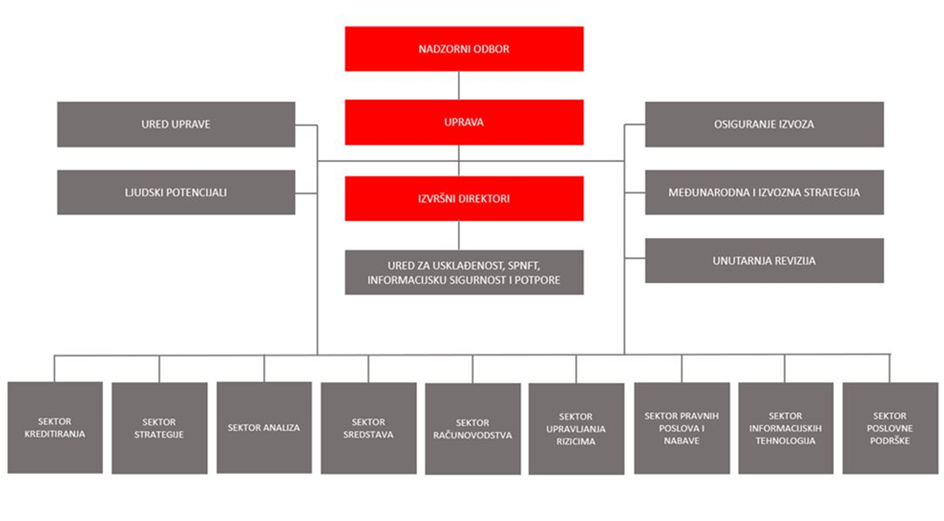 OSTALE AKTIVNOSTIUvođenje eura kao službene valute u Republici HrvatskojUsporedno s aktivnostima uvođenja eura na nacionalnoj razini, HBOR je početkom 2021. započeo s procjenom utjecaja zamjene kune eurom u svakom aspektu poslovanja radi pokretanja projekta uvođenja eura. Poseban fokus bio je stavljen na analizu svih poslovnih aktivnosti HBOR-a s ciljem pravodobnog usklađenja s Nacionalnim planom zamjene hrvatske kune eurom i Zakonom o uvođenju eura kao službene valute u Republici Hrvatskoj, kao i izmjenama zakonskih i podzakonskih propisa iz domene platnog prometa, poreznog sustava, tržišta kapitala, financijskog sustava i trgovačkog prava. U okviru dvogodišnjeg projekta uvođenja eura, HBOR se pravodobno uskladio s obvezama propisanim Zakonom o uvođenju eura kao službene valute u Republici Hrvatskoj i uspješno završio projekt uvođenja eura u HBOR-u.Ocjena na temelju stupova (engl. Pillar Assessment)Kao preduvjet sudjelovanja u neizravnom upravljanju sredstvima EU-a, HBOR je proveo Ocjenu na temelju stupova (engl. Pillar Assessment), definiranih člankom 154. Financijske uredbe koja se primjenjuje na opći proračun Europske komisije i  Europski razvojni fond. Na temelju rezultata Ocjene stupova Europska Komisija (EK) odlučuje hoće li povjeriti zadaće izvršenja proračuna HBOR-u i sklopiti posebne sporazume o doprinosima za neizravno upravljanje.Unutar postupka Ocjene na temelju stupova HBOR je proveo proces provjere sljedećih stupova:Unutarnja kontrolaRačunovodstvoVanjska revizijaFinancijski instrumentiIsključenje iz pristupa financiranjuZaštita osobnih podatakaPostupak provjere i testiranja završio je u studenom 2022. godine kada je Europskoj komisiji dostavljeno Preliminarno završno izvješće. Završetak procesa očekuje se tijekom 2023. godine.RejtingNakon što je Vijeće EU potvrdilo ulazak Republike Hrvatske u eurozonu, a uzimajući u obzir koristi od ulaska u eurozonu, monetarne politike ECB-a, boljeg pristupa tržištima kapitala, kao i predviđeni rast gospodarstva, rejting agencija Standard & Poor's podigla je u srpnju 2022. rejting Republike Hrvatske na BBB+/A-2 uz stabilne izglede. Posljedično je rejting HBOR-a podignut na BBB+/A-2 (sa razine 'BBB-/A-3') uz stabilne izglede.Suradnja EIB-a i HBOR-a vezano za projekt Opće bolnica PulaOpća bolnica u Puli svečano je otvorena 28. listopada 2022. godine. Investicija vrijedna preko 100 milijuna eura realizirana je, među ostalim, kreditnim sredstvima HBOR-a i EIB-a. Projekt je obuhvaćao izgradnju, rekonstrukciju i opremanje bolnice najsuvremenijom medicinskom opremom, kao i temeljitu obnovu stare zgrade. Projekt je pokrenut s ciljem olakšavanja pružanja modernih zdravstvenih usluga, čime je značajno unaprijeđena kvaliteta života u Istri.Suradnja CEB-a i HBOR-aRazvojna banka Vijeća Europe (CEB) i Hrvatska banka za obnovu i razvitak (HBOR) potpisale su 17. svibnja 2022. ugovor o kreditu od 200 milijuna eura. Sredstva CEB-a usmjeravaju se izravno i putem banaka i leasing kuća krajnjim korisnicima za djelomično financiranje razvoja i unapređenja lokalne i regionalne infrastrukture, poput vodoopskrbe, mreža za odvodnju i pročišćavanje otpadnih voda, lokalnih cesta, obrazovnih, kulturnih i drugih komunalnih sadržaja. Kreditom CEB-a omogućava se podrška malim i srednjim poduzećima, otvaranje novih i očuvanje postojećih radnih mjesta te financiranje obnove i opremanja infrastrukture, poboljšanje životnih uvjeta u urbanim i ruralnim područjima, pomoć nacionalnim i lokalnim vlastima kroz ulaganja u obnovu prirodnom ili ekološkom katastrofom pogođenih područja te podupiranje ulaganja za njihovu prevenciju.Međunarodna suradnja i internacionalizacijaTijekom 2022. organizirana su brojna međunarodna događanja, većinom u hibridnom formatu te je zbog jednostavnije organizacije koju je omogućila digitalizacija, HBOR-ova međunarodna suradnja bila vrlo dinamična kako na multilateralnom, tako i na bilateralnom planu.HBOR posvećuje posebnu pažnju uspostavljanju i održavanju uspješnih odnosa s međunarodnim financijskim institucijama, razvojnim bankama, izvozno-kreditnim agencijama te udrugama i klubovima među kojima su Europska udruga javnih banaka (EAPB), Europska udruga dugoročnih investitora (ELTI) čiji je HBOR suosnivač, Međunarodni klub za financiranje razvoja (IDFC), Udruženje banaka Srednje i Istočne Europe (BACEE), Bernska unija, Mreža europskih financijskih institucija za mikro, mala i srednja poduzeća (NEFI), UN-ov Program zaštite okoliša (UNEP FI), UN Global Compact, te više bilateralnih trgovinskih komora.Aktivno sudjelovanje u radu međunarodnih udruga omogućuje HBOR-u bolji uvid i informiranje o razvojnim politikama EU kao i o aktivnostima razvojnih banaka EU što rezultira stjecanjem novih znanja korisnih za razvoj novih oblika podrške hrvatskim poduzetnicima i razmjenu najboljih praksi i specifičnih znanja članica u različitim područjima poslovanja. Putem međunarodne aktivnosti, HBOR sudjeluje u izradi zajedničkih stajališta i lobiranju te tako utječe na kreiranje EU politika i regulative.HBOR ima izuzetno aktivnu ulogu u pojedinim udrugama razvojnih banaka. U lipnju 2022. u Upravno vijeće EAPB-a izabran je predsjednik Uprave HBOR-a Hrvoje Čuvalo na mandat od dvije godine. Novo Upravno vijeće EAPB-a je snažno dinamiziralo rad i dalo novi zamah Udruzi koja je započela rad na novoj strategiji i ustroju kao i tematskim smjernicama budućeg rada.Nadalje, kao jedan od suosnivača ELTI-a, HBOR je zadržao svoju poziciju u Upravnom odboru u narednom trogodišnjem mandatu, osiguravajući time zastupljenost manjih razvojnih banaka u upravnim tijelima ove Udruge i u lobiranju za interese manjih razvojnih banaka u provođenju zajedničkih europskih politika.HBOR je kroz članstvo u IDFC-u nastavio s aktivnostima započetim nastavno na potpisanu „Zajedničku deklaraciju javnih razvojnih banaka“ te „Izjavu o rodnoj ravnopravnosti i osnaživanju žena“ na prvom Samitu javnih razvojnih banaka održanom u Parizu krajem 2020. godine.Nastavljena je suradnja na području internacionalizacije s udruženjem Hrvatski izvoznici gdje je na izbornoj skupštini predsjednik Uprave HBOR-a Hrvoje Čuvalo izabran u Predsjedništvo i Upravni odbor iste na mandat od četiri godine.Internacionalizacija gospodarstva podržana je kroz suradnju HBOR-ovih predstavnika s Hrvatskom gospodarskom komorom i Ministarstvom vanjskih i europskih poslova te kroz suradnju s ino-komorama u Republici Hrvatskoj.HBOR je tijekom 2022. potpisao Sporazum o suradnji s PJSC „ECA“ Ukrajina, ukrajinskom državnom agencijom koja obavlja poslove izvozno-kreditnog osiguranja čime se pružila podrška ovoj instituciji u teškim trenucima prouzročenim ratnim zbivanjima.HBOR je tijekom 2022. aktivno sudjelovao na sastancima Radne skupine za izvozne kredite (engl. Export Credits Group, ECG) Vijeća Europske unije i na sastancima Radne skupine za izvozne kredite OECD-a na kojima je kao stručni član hrvatske delegacije dao značajan doprinos. Rad ECG-a bio je vrlo dinamičan, naročito u dijelu pregovora oko modernizacije OECD Sporazuma o službeno podupiranim izvoznim kreditima, aktivnostima oko donošenja europske strategije izvoznog financiranja s ciljem povećanja konkurentnosti europskih poduzetnika na globalnim tržištima te u aktivnostima vezanim za zelenu tranziciju kroz daljnje postupno smanjivanje službene potpore za elektrane na ugljen.Osim prethodno navedenog, HBOR je sudjelovao u radu neformalnog foruma izvozno-kreditnih agencija (ECA) na razini Europske unije pod nazivom EU Heads of ECA Forum. Cilj ovog foruma, koji prvenstveno okuplja predsjednike uprava ECA, je osigurati platformu za razmjenu na visokoj razini vezano za potrebu za promjenama u okviru djelovanja ECA, povećati njihovu vizibilnost, osigurati bolje informiranje javnosti i vlada o njihovoj ulozi i doprinosu gospodarstvima država u kojima djeluju te potaknuti veću razmjenu znanja i dobrih praksi s kojima se susreću u poslovanju.HBOR je u 2022. nastavio djelovati kao aktivan član Bernske unije, najvećeg svjetskog udruženja izvozno-kreditnih osiguratelja koji broji 85 članica iz cijelog svijeta, u kojem je HBOR član jednog od četiri operativna odbora - Odbora Praškog kluba. U 2022. predstavnici HBOR-a aktivno su sudjelovali na općem proljetnom sastanku Bernske unije koji je održan u svibnju u Istanbulu te na pet tematskih, specijalističkih sastanaka (o digitalizaciji, odštetama i regresnim naplatama, podršci malim i srednjim poduzetnicima izvoznicima, premijskim stopama i rejtingu klijenata za srednjoročno-dugoročne poslove osiguranja i sastanku namijenjenom novim zaposlenicima).Zaštita osobnih podataka HBOR je u 2022. nastavio s ažuriranjem i dopunjavanjem Registra obrada osobnih podataka, prilagođavanjem poslovnih procesa GDPR-u, smanjenjem redundancije u obradi podataka kroz usklađenje poslovnih aplikacija, proveo nekoliko internih edukacija radnika te nekoliko procjena učinka na zaštitu podataka u odnosu na rizičnije obrade osobnih podataka. Provedene promjene u načinima obrade osobnih podataka u svrhu usklađenja s GDPR-om dodatno su umanjile rizike obrada osobnih podataka radnika i klijenata HBOR-a.Funkcija sprječavanja pranja novca i financiranja terorizmaHBOR u svom poslovanju provodi mjere, radnje i postupke sprječavanja pranja novca i financiranja terorizma u skladu s odredbama Zakona o sprječavanju pranja novca i financiranja terorizma, propisima donesenim na temelju Zakona te u skladu s odredbama HBOR-ovog Pravilnika o sprječavanju pranja novca i financiranja terorizma i Metodologije za provedbu mjera, radnji i postupaka sprječavanja pranja novca i financiranja terorizma.Područni urediTijekom 2022. područni uredi HBOR-a (u Gospiću, Osijeku, Puli, Rijeci, Splitu i Varaždinu), realizirali su planirane aktivnosti u segmentima kontakata, prezentacija i edukacija te iniciranja kreditne aktivnosti u dijelu koji je razmjeran kreditnoj aktivnosti na razini HBOR-a kao cjeline. Područni uredi u provedbi planiranih aktivnosti uspješno surađuju s uredima za gospodarstvo jedinica lokalne uprave i samouprave, nadležnim gospodarskim i obrtničkim komorama, poduzetničkim centrima ili razvojnim agencijama te lokalnim akcijskim grupama. Glavnina aktivnosti usmjerena je na savjetovanje i informiranje poduzetnika o korištenju HBOR-ovih proizvoda kao izvora financiranja za ulaganja u pokretanje poslovanja, rast i razvoj. Područni uredi smatraju se važnim distribucijskim kanalom proizvoda HBOR-a, posebno u kontekstu realizacije aktivnosti u okviru Nacionalnog plana za oporavak i otpornost, provedbe Operativnih programa Strategije poslovanja HBOR-a te programa u sklopu Privremenog kriznog okvira (TCF).Javnost radaHBOR osobitu pozornost posvećuje informiranju javnosti o ciljevima svog rada i mjerama za njihovo ostvarivanje kao i o rezultatima svojih aktivnosti, poštujući pri tome i vodeći računa o propisanoj bankovnoj tajni i njezinoj funkciji. Primjenom različitih oblika informiranja, HBOR je i tijekom 2022. redovito obavještavao javnost o svim svojim važnijim aktivnostima. Tijekom izvještajne godine objavljeno je 19 postupka javne nabave u elektroničkom oglasniku javne nabave. Od 1. srpnja 2017. na mrežnim stranicama HBOR-a objavljuju se i postupci jednostavne nabave, a od 1. siječnja 2022. svi postupci jednostavne nabave procijenjene vrijednosti nabave jednake ili veće od 20 tisuća kuna objavljuju se u elektroničkom oglasniku javne nabave.Tijekom 2022. godine zaprimljeno je 13 zahtjeva za pristup informacijama u skladu sa Zakonom o pravu na pristup informacijama.POSLOVANJE GRUPE HRVATSKO KREDITNO OSIGURANJEHRVATSKO KREDITNO OSIGURANJE D.D. I POSLOVNI INFO SERVIS D.O.O.Hrvatsko kreditno osiguranje d.d. (HKO) dioničko je društvo za osiguranje specijalizirano za osiguranje kratkoročnih potraživanja (s rokovima plaćanja do 2 godine) nastalih na temelju prodaje roba i usluga među poslovnim subjektima.HKO je u listopadu 2010. osnovao društvo Poslovni info servis d.o.o. te je počeo poslovati kao Grupa Hrvatsko kreditno osiguranje (Grupa HKO) i iskazivati konsolidirane financijske podatke. Poslovni info servis d.o.o. (PIS) unutar Grupe HKO zadužen je za provedbu analize i ocjene kreditnih rizika u vezi s poslovima osiguranja.Na dan 31. prosinca 2022. Grupa HKO je zapošljavala 20 zaposlenika, od čega je 14 bilo zaposleno u Hrvatskom kreditnom osiguranju d.d., a 6 u društvu PIS. Visoku stručnu spremu ima 18 zaposlenika, a dvoje srednju stručnu spremu.Vlasnička strukturaHrvatska banka za obnovu i razvitak 100%-tni je vlasnik HKO-a.UpravljanjeStatutom Društva uređuje se pravni status, ustrojstvo i upravljanje Društvom te druga pitanja značajna za poslovanje Društva kao i ostala usklađenja u skladu sa Zakonom o trgovačkim društvima i Zakonom o osiguranju. Tijela koja upravljaju Društvom su: Uprava, Nadzorni odbor i Glavna skupština.Osobe ovlaštene za zastupanjeUprava tijekom 2022. godine:Zvonimir Samodol, predsjednik UpraveRužica Adamović, članica UpraveNadzorni odbor HKO-aNadzorni odbor HKO-a u 2022. godini djelovao je u sljedećem sastavu:Vedran Jakšić, predsjednik Nadzornog odbora, do 3. siječnja 2023. godineAndreja Mergeduš, zamjenica predsjednika Nadzornog odboraAnte Artuković, član Nadzornog odboraGordan Kuvek, član Nadzornog odboraMarija Jerkić, članica Nadzornog odboraHrvatska agencija za nadzor financijskih usluga izdala je dana 3. veljače 2023. Rješenje kojim se izdaje odobrenje za obavljanje funkcije člana Nadzornog odbora za Marina Pranjića.Poslovni info servis d.o.o.Funkciju direktorice PIS-a obavljala je Jelena Boromisa.Prokuristica Društva je Ivana Paić.Revizijski odbor HKO-aRevizijski odbor HKO-a u 2022. godine djelovao je u sljedećem sastavu:Ante Artuković, predsjednik Revizijskog odbora,Vedran Jakšić, zamjenik predsjednika Revizijskog odbora, do 19. prosinca 2022. godineAndreja Mergeduš, zamjenica predsjednika Revizijskog odbora, od 19. prosinca 2022. godineAndreja Svečnjak, članica Revizijskog odbora.Izvještavanje nadzornih tijelaDruštvo je tijekom 2022. redovito izvještavalo nadzorna tijela u skladu sa Zakonom o osiguranju, pravilnicima Hrvatske agencije za nadzor financijskih institucija i drugim važećim propisima o svim relevantnim činjenicama i promjenama u Društvu. Društvo je uredno odgovaralo na sve zahtjeve nadzornih tijela u smislu kontrole poslovanja i dostave podataka Društva.POSLOVANJE U 2022. GODINIHrvatsko kreditno osiguranje d.d. u 2022. ostvarilo je premijski prihod od 19,7 milijuna kuna, što predstavlja rast od 11,91 posto u odnosu na prethodnu godinu. U ukupnom premijskom prihodu izvozna su potraživanja imala udio od 53,7 posto. Ukupno je u osiguranje tijekom 2022. prijavljen osigurani promet u iznosu od 12,9 milijardi kuna, što je rast od 20,1 posto u odnosu na prethodnu godinu.Na dan 31. prosinca 2022. ukupna izloženost prema odobrenim limitima po kupcima iznosila je 5 milijardi kuna, što predstavlja rast od 15,98 posto u odnosu na stanje na 31. prosinca 2021. godine.Na dan 31. prosinca 2022. u osigurateljno pokriće je uključeno 7.796 kreditnih limita, što je za 1,44 posto više u odnosu na prethodnu godinu. U ukupnoj strukturi limita, na domaća potraživanja odnosi se 4.929 kreditnih limita, a 2.867 kreditnih limita odnosi se na izvozna potraživanja prema kupcima u 66 zemalja svijeta.Društvo je u 2022. isplatilo štete i povezano pokriće troškova u ukupnom iznosu od 6,32 milijuna kuna, dok je u prethodnoj godini iznos likvidiranih šteta bio 2,29 milijuna kuna. Štete su isplaćene za kupce u Hrvatskoj, Mađarskoj, Bosni i Hercegovini, Velikoj Britaniji, Sloveniji i Sjedinjenim Američkim Državama.Indikatori poslova osiguranjaTroškovi pribave, marketinga i administrativni troškovi te ostali poslovni rashodi Grupe HKO u 2022. iznosili su 8,73 milijuna kuna, a na razini društva troškovi pribave, marketinga i administrativni troškovi te ostali poslovni rashodi iznosili su 7,17 milijuna kuna.Prihodi od naknada za procjenu rizika iznosili su 2,02 milijuna kuna, u usporedbi s 1,89 milijuna ostvarenih u 2021. godini.Neto prihodi od ulaganja u 2022. iznosili su 1,34 milijuna kuna (u 2021. iznosili su 1,21 milijun).Poslovnu 2022. godinu Grupa HKO zaključila je s ostvarenom dobiti tekuće godine prije poreza u iznosu od 1,34 milijuna kuna, dok je u 2021. dobit tekuće godine prije poreza iznosila 2,18 milijuna kuna. Ukupna imovina Grupe HKO na 31. prosinca 2022. u iznosu od 84,04 milijuna kuna veća je za 30,26 posto u odnosu na prethodnu godinu. Najvažniji razlog povećanja je dokapitalizacija koju je proveo vlasnik HBOR u iznosu od 20 milijuna kuna.Ukupni kapital na dan 31. prosinca 2022. iznosio je 56,92 milijuna kuna, a neto tehničke pričuve 16,61 milijun kuna.NAČELA FINANCIJSKOG IZVJEŠTAVANJA	Grupa HBOR priprema:odvojene financijske izvještaje matice – HBOR tekonsolidirane financijske izvještaje koji uključuju HBOR i društva pod njegovom kontrolom, tj. ovisna društva. Grupa HBOR pri sastavljanju i prezentiranju godišnjih financijskih izvještaja primjenjuje Međunarodne standarde financijskog izvještavanja usvojene od strane Europske unije („EU MSFI“).Financijski izvještaji sastavljaju se i pripremaju s ciljem pružanja informacija o financijskom položaju, uspješnosti poslovanja i promjenama financijskog položaja HBOR-a i Grupe HBOR radi donošenja odgovarajućih ekonomskih odluka od strane njihovih korisnika te pružanja financijskih podataka o provedbi strategije Grupe HBOR.Grupa HBOR, pri financijskom izvještavanju i objavama, primjenjuje sljedeća načela:transparentnost prezentiranja radi osiguravanja većeg razumijevanja prezentiranih informacija od strane korisnika financijskih izvještaja,dosljednost prezentiranja unutar svakog izvještajnog razdoblja i između izvještajnih razdoblja,jednostavnost prezentiranja kako bi se korisnicima omogućilo lakše razumijevanje položaja, uspješnosti poslovanja te promjena financijskog položaja i donošenje odluka, usmjerenost na zahtjeve zakonske regulative kako bi se osigurala usklađenost,primjena najbolje prakse prezentiranja primjenjive na djelatnost poslovanja Grupe uz uvažavanje suvremenih međunarodnih trendova u financijskom izvještavanju, kao i zahtjeva tržišta. PREGLED FINANCIJSKOG POSLOVANJA U 2022. GODINIFinancijski izvještaji uključuju odvojene financijske izvještaje HBOR-a i konsolidirane financijske izvještaje Grupe HBOR. U nastavku se daje financijski pregled i pregled poslovanja zasebno za Grupu HBOR i HBOR, kao matično društvo i izvještajni subjekt.Reviziju odvojenih i konsolidiranih Godišnjih financijskih izvještaja HBOR-a za 2022. godinu, koji se nalaze u privitku, obavila su revizorska društva BDO Croatia d.o.o. i PKF FACT Revizija d.o.o., o čemu su podnijela zajedničko revizorsko izvješće u kojem je izraženo pozitivno mišljenje u Zajedničkom izvješću neovisnog revizora. OSVRT NA FINANCIJSKO POSLOVANJE GRUPES obzirom na veličinu ovisnih društava i obujam njihovog poslovanja u usporedbi s poslovanjem matice, njihovi financijski podaci nisu od značaja da bi se posebno isticali u okviru konsolidiranog financijskog izvještaja te shodno tome nemaju materijalan utjecaj na konsolidirane financijske izvještaje u odnosu na odvojene financijske izvještaje HBOR-a, kao matičnog društva. Naime, Grupa Hrvatsko kreditno osiguranje d.d. čini tek 0,29 posto imovine matičnog društva.Pregled najvažnijih financijskih informacija za Grupu HBOR, u milijunima kuna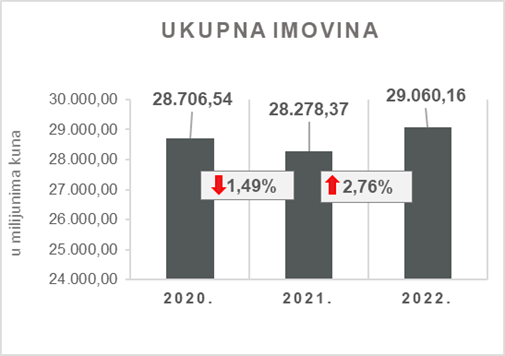 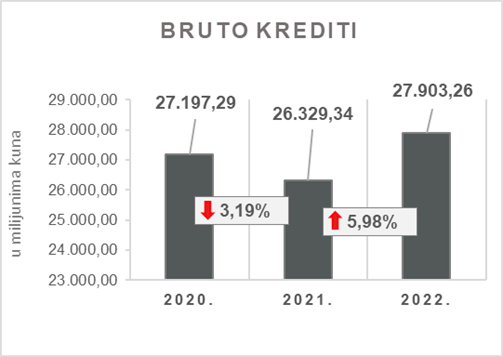 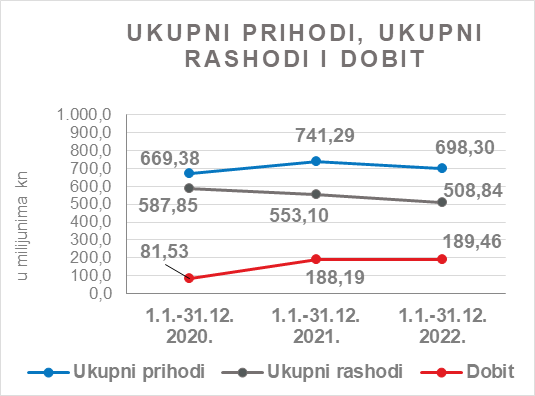 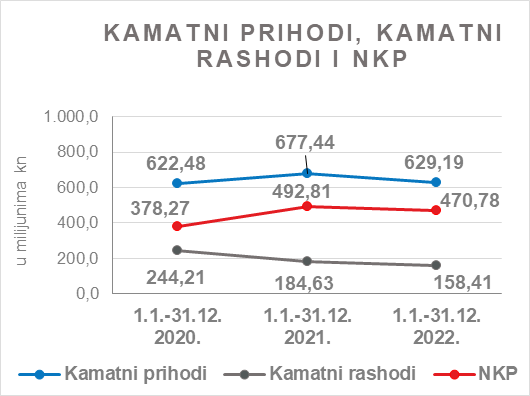 Rezultat GrupeGrupa HBOR je u 2022. ostvarila dobit nakon oporezivanja u iznosu od 189,46 milijuna kuna. Ostvarena dobit veća je za 0,67 posto u odnosu na prethodnu godinu, a razlozi se daju u opisu financijskog poslovanja HBOR-a.Matično društvo na temelju odredbi Zakona o HBOR-u nije obveznik plaćanja poreza na dobit te porezne obveze na ime poreza na dobit proizlaze isključivo iz aktivnosti ostalih članica Grupe.Konsolidirani ukupni prihodi u 2022. iznose 698,30 milijuna kuna, dok ukupni rashodi iznose 508,84 milijuna kuna.U strukturi prihoda Grupe najveći dio, tj. 90,10 posto odnosi se na prihode od kamata kao rezultat poslovanja matičnog društva.U dijelu ukupnih rashoda, najveći dio čine operativni troškovi i to 39,61 posto te rashodi od kamata 31,13 posto koji proizlaze iz poslovanja matičnog društva.Konsolidirani operativni troškovi u 2022. iznose 201,57 milijuna kuna, a čine ih opći i administrativni troškovi te ostali troškovi poslovanja.Ukupan broj zaposlenih u Grupi na dan 31. prosinca 2022. je 402, dok je na kraju 2021. Grupa zapošljavala 394 radnika.Imovina i obveze GrupeUkupna imovina Grupe na konsolidiranoj osnovi iznosi 29.060,16 milijuna kuna i veća je za 2,76 posto u odnosu na početak godine. Razlozi ovakvog trenda daju se u opisu financijskog poslovanja HBOR-a.U strukturi imovine najveće učešće odnosi se na kreditno poslovanje matičnog društva te neto krediti čine 83,92 posto ukupne imovine.Ukupne obveze i kapital i rezerve na dan 31. prosinca 2022. iznose 29.060,16 milijuna kuna od čega ukupne obveze iznose 18.345,13 milijuna kuna, odnosno 63,13 posto.U ukupnim obvezama i kapitalu i rezervama Grupe najveći dio, tj. 56,78 posto čine obveze po kreditima matičnog društva.Ukupni kapital i rezerve na konsolidiranoj osnovi na kraju 2022. iznose 10.715,03 milijuna kuna i čine 36,87 posto ukupnih obveza i kapitala i rezervi Grupe.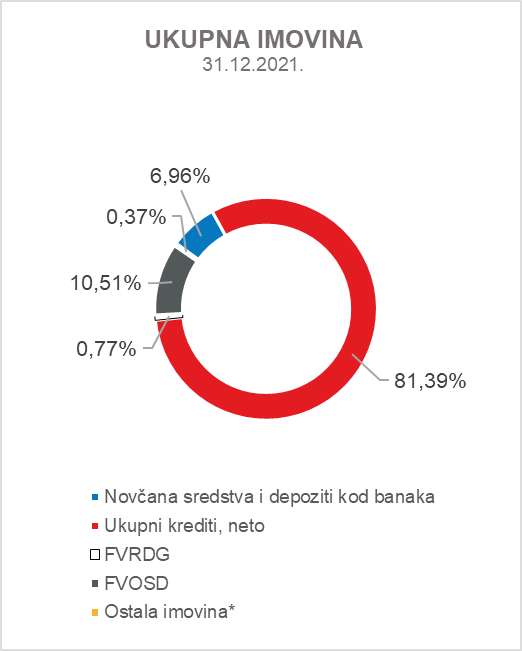 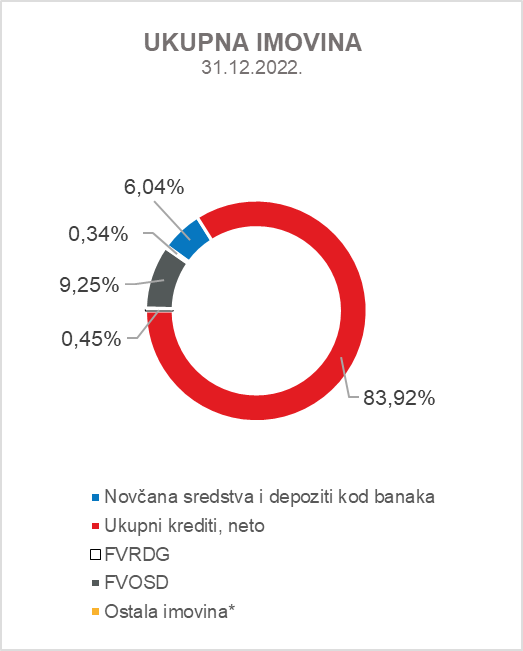 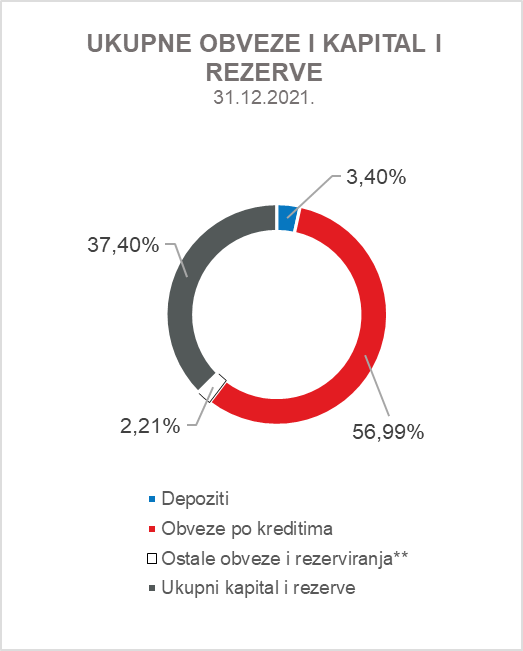 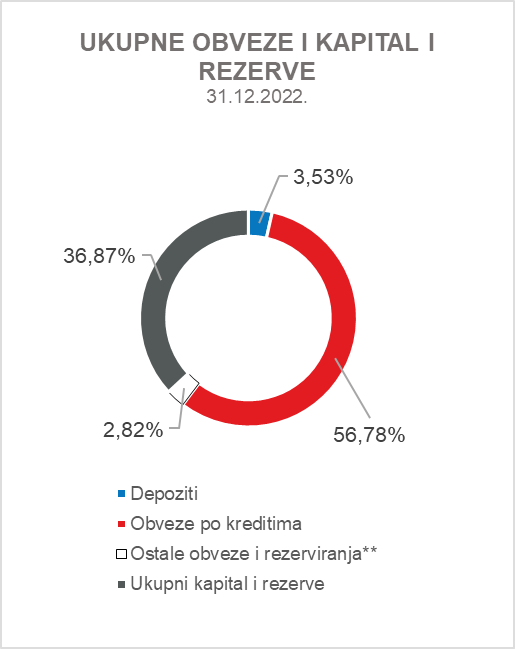 *Nekretnine, postrojenja i oprema i nematerijalna imovina, Preuzeta imovina i Ostala imovina.**Rezerviranja uključuju rezerviranja za garancije, preuzete i ostale obveze.OSVRT NA FINANCIJSKO POSLOVANJE HBOR-aU nastavku se daje pregled i objašnjenja značajnih promjena u financijskom položaju i uspješnosti poslovanja u izvještajnoj godini.Uspješnost poslovanja U 2022. HBOR je ostvario ukupne prihode u iznosu od 682,07 milijuna kuna, rashode u iznosu od 495,90 milijuna kuna i dobit u iznosu od 186,17 milijuna kuna. Dobit HBOR-a u 2022. je za 0,91 milijuna kuna, odnosno 0,49 posto manja od dobiti za 2021. godinu.U nastavku se daju najznačajnije okolnosti koje su utjecale na smanjenje dobiti u 2022. u odnosu na 2021.:manje ostvarenje prihoda od kamata za 48,29 milijuna kuna,manje ostvarenje rashoda od kamata za 26,20 milijuna kuna, manje ostvarenje neto prihoda od naknada i provizija za 4,05 milijuna kuna,veće ostvarenje neto prihoda od financijskih aktivnosti za 28,57 milijuna kuna (u 2022. godini ostvarene je neto prihod od financijskih aktivnosti u iznosu od 16,73 milijuna kuna, dok su u 2021. godini ostvareni neto rashodi od financijskih aktivnosti u visini od 11,84 milijuna kuna),veće ostvarenje operativnih troškova za 12,10 milijuna kuna, manje ostvarenje gubitka od umanjenja vrijednosti i rezerviranja za 18,57 milijuna kuna u odnosu na 2021. godinu,manje ostvarenje ostalih prihoda za 9,81 milijuna kuna.Detaljniji opis trendova daje se kod svake kategorije zasebno grafikonima u nastavku.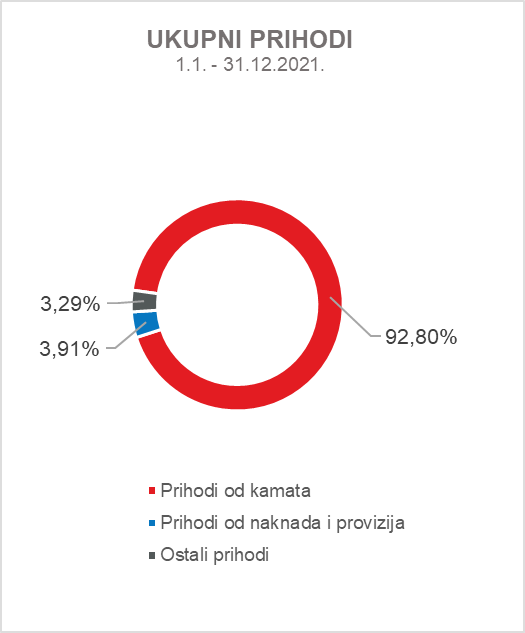 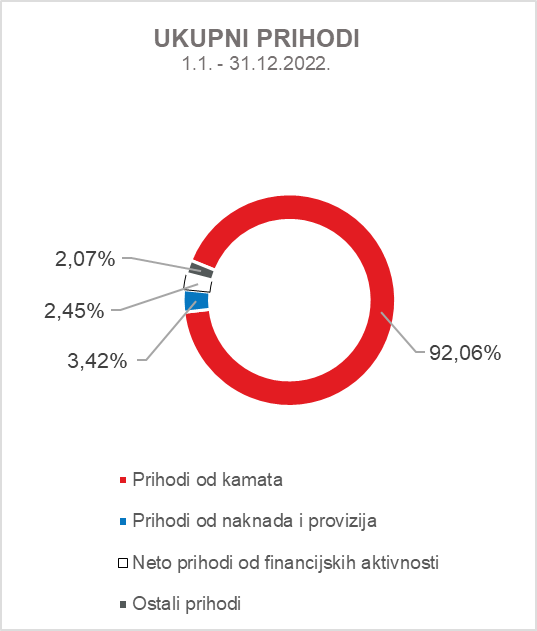 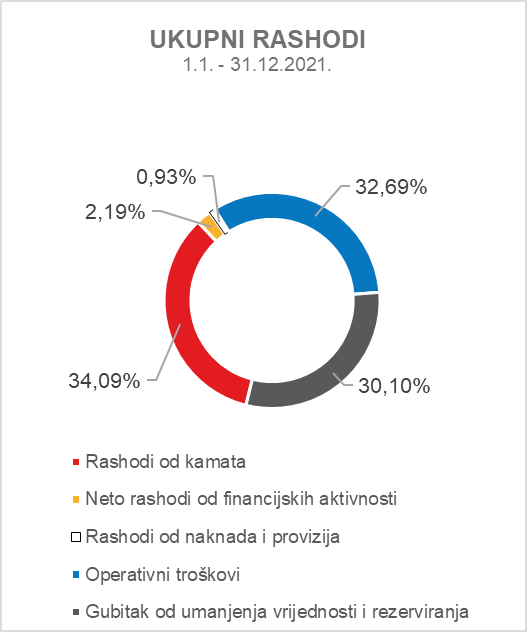 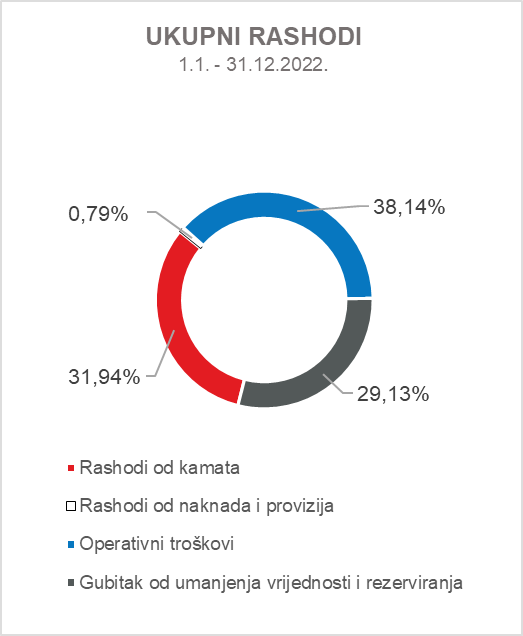 Neto prihodi od kamataNeto kamatni prihodi ostvareni su u iznosu od 469,47 milijuna kuna i u odnosu na ostvarenje prethodne izvještajne godine manji su za 4,49 posto zbog smanjenja prihoda od kamata za 48,29 milijuna kuna te smanjenja rashoda od kamata za 26,20 milijuna kuna. Prihodi od kamata, izračunati metodom efektivne kamatne stope, ostvareni su u iznosu od 627,88 milijuna kuna i manji su u odnosu na prethodnu godinu za 7,14 posto što je najvećim dijelom rezultat manje efektivne kamatne stope u 2022. u odnosu na 2021. godinu.Rashodi od kamata ostvareni su u iznosu od 158,41 milijuna kuna i manji su za 14,19 posto u odnosu na prethodnu izvještajnu godinu na što je najviše utjecalo razduživanje po kreditnim obvezama.S obzirom na opisane trendove u kamatnim prihodima i kamatnim rashodima, neto kamatna marža smanjena je za 0,09 postotnih bodova u odnosu na prethodnu godinu i iznosi 1,64 posto.Neto prihod od naknada i provizijaNeto prihod od naknada i provizija ostvaren je u iznosu od 19,39 milijuna kuna i manji je za 17,28 posto u odnosu na prethodnu godinu zbog većeg smanjenja prihoda od naknada i provizija za 5,20 milijuna kuna u odnosu na smanjenje rashoda od naknada i provizija za 1,15 milijuna kuna. Smanjenje prihoda od naknada i provizija rezultat je smanjenja prihoda od naknada po osnovi poslova u ime i za račun nalogodavaca.Temeljem ugovora s mandatarom, HBOR je u 2020. i 2021. godini evidentirao prihode temeljem prava na upravljačke naknade. Tijekom 2022. godine bila je provjera upravljačke naknade gdje HBOR nije mogao svojim internim troškovima u potpunosti opravdati prihode te je neopravdani dio naknade evidentirao kao trošak po reobračunu.Neto prihodi/(rashodi) od financijskih aktivnostiNeto prihode/(rashode) od financijskih aktivnosti čine neto tečajne razlike po glavnici potraživanja i obveza, neto prihodi ili troškovi nastali na temelju ugovora o kreditu s ugrađenom „call opcijom”, dobitak/(gubitak) od vrijednosnog usklađenja imovine koja se iskazuje po fer vrijednosti kroz dobit ili gubitak te realizirani dobitak/(gubitak) od imovine koja se iskazuje po fer vrijednosti kroz ostalu sveobuhvatnu dobit.U izvještajnom razdoblju ostvareni su neto prihodi od financijskih aktivnosti u iznosu od 16,73 milijuna kuna, dok su u prethodnoj godini ostvareni neto rashodi u iznosu od 11,84 milijuna kuna. Pregled kretanja tečaja kune u odnosu na tečaj eura i dolara: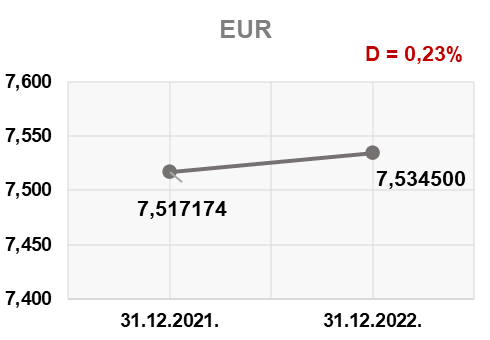 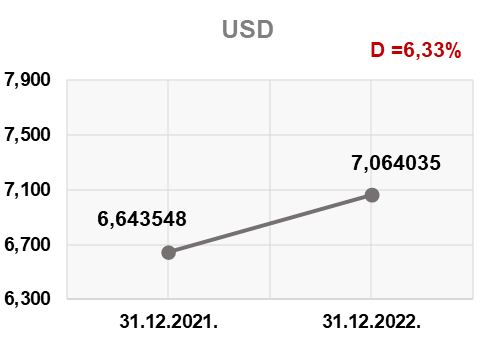            Napomena:D = deprecijacija kune 2022./2021.	              D = deprecijacija kune 2022./2021.Sredstva i izvore sredstava koji su izraženi u stranim sredstvima plaćanja ili su izraženi s valutnom klauzulom, HBOR preračunava u kunsku protuvrijednost po srednjem tečaju HNB-a na izvještajni dan. Prihodi i rashodi u stranim sredstvima plaćanja preračunavaju se po tečaju na dan transakcije. Ostvareni prihodi i rashodi nastali preračunavanjem po tečaju iskazuju se u Računu dobiti i gubitka u neto iznosu.Operativni troškoviOperativni troškovi obuhvaćaju opće i administrativne troškove te ostale troškove poslovanja, a ostvareni su u iznosu od 189,15 milijuna kuna te su za 6,83 posto veći u odnosu na prethodnu godinu, najvećim dijelom zbog povećanja troškova reobračuna i troškova otpisa potraživanja po financijskim instrumentima za 12,42 milijuna kuna.Ukupan broj zaposlenih na kraju 2022. je 382 (31. prosinca 2021. bilo je 375 zaposlenika). Gubitak od umanjenja vrijednosti i rezerviranja U izvještajnom razdoblju ostvaren je neto gubitak od umanjenja vrijednosti plasmana u visini od 144,43 milijuna kuna, a prethodne godine u visini od 163,00 milijuna kuna. U nastavku se daje pregled kvalitete portfelja: 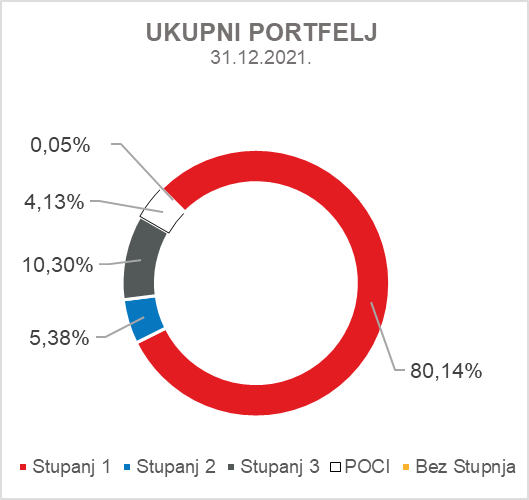 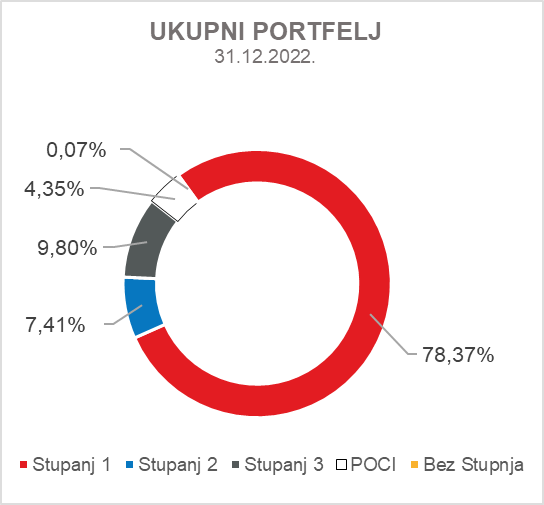 Pregled ukupnog bruto portfelja i rezerviranja prema strukturi - financijske institucije i direktni     Značajne promjene u financijskom položajuUkupna imovina HBOR-a na dan 31. prosinca 2022. iznosi 29.032,31 milijuna kuna te je u odnosu na 2021. povećana za 2,77 posto uslijed povećanja plasmana ostalim korisnicima. Novčana sredstva i depoziti kod drugih banaka Stanje novčanih sredstava i depozita kod drugih banaka na kraju 2022. iznosi 1.727,12 milijuna kuna i čini 5,95 posto ukupne imovine te bilježi smanjenje od 12,16 posto u odnosu na prethodnu godinu.Krediti financijskim institucijama i ostalim korisnicima Ukupni neto krediti povećani su za 5,97 posto u odnosu na prošlu godinu te na kraju 2022. iznose 24.387,38 milijuna kuna i čine 84,00 posto ukupne imovine. Ukupni bruto krediti iskazani su u iznosu od 27.903,26 milijuna kuna i povećani su za 5,98 posto u odnosu na prethodnu godinu. Bruto krediti ostalim korisnicima povećani su za 8,52 posto u odnosu na početak godine što je najvećim dijelom rezultat isplata kredita za obrtna sredstva, kredita prema mjerama COVID-19, investicije javnog sektora te investicije privatnog sektora. Bruto krediti financijskim institucijama smanjeni su za 0,89 posto u odnosu na prethodnu godinu.Na kraju 2022. odnos kreditnih bruto plasmana putem financijskih institucija i izravnih plasmana čini 25,25 posto : 74,75 posto.Financijska imovina po fer vrijednosti kroz dobit ili gubitakU navedenu imovinu klasificirani su krediti po fer vrijednosti (temeljem odluke HBOR-a u navedenu skupinu klasificirani su mezzanine krediti), ulaganja u investicijske fondove i dio vlasničkih instrumenata. Ukupan iznos predmetne imovine na dan 31. prosinca 2022. godine iznosi 131,52 milijuna kuna i čini 0,45 posto ukupne imovine. Financijska imovina po fer vrijednosti kroz ostalu sveobuhvatnu dobita) Dužnički vrijednosni papiriU navedenu imovinu klasificirane su obveznice Republike Hrvatske i trgovačkih društava i trezorski zapisi Ministarstva financija kao dio rezerve likvidnosti te na izvještajni datum iznose 2.586,30 milijuna kuna i čine 8,91 posto ukupne imovine. Umanjenje navedene financijske imovine obračunava se primjenom modela očekivanih kreditnih gubitaka na način da se rezervacije za umanjenje vrijednosti priznaju na računima ostale sveobuhvatne dobiti i ne umanjuju knjigovodstveni iznos ove financijske imovine u izvještaju o financijskom položaju te na izvještajni datum u ostalim rezervama iznose 4,57 milijuna kuna. b) Vlasnički vrijednosni papiriU navedenu imovinu klasificirani su vlasnički vrijednosni papiri (dionice trgovačkih društava) koje HBOR nema namjeru prodavati i na koje se primjenjuje neopoziva opcija naknadnog mjerenja fer vrijednosti kroz ostalu sveobuhvatnu dobit bez recikliranja, odnosno, rezerve priznate unutar ostale sveobuhvatne dobiti nikada se neće prenijeti u dobit ili gubitak.Predmetna imovina na izvještajni datum iznosi 53,17 milijuna kuna i čini 0,18 posto ukupne imovine.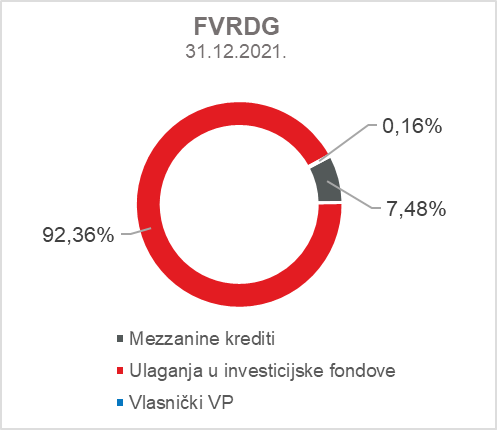 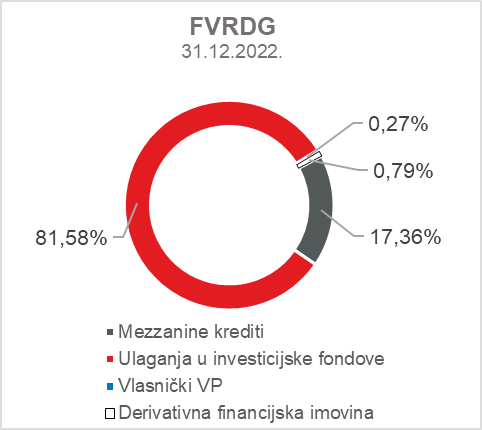 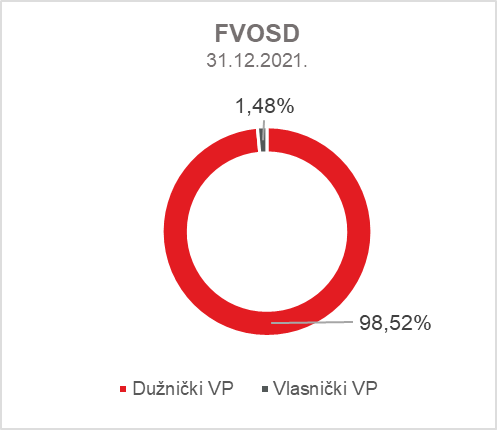 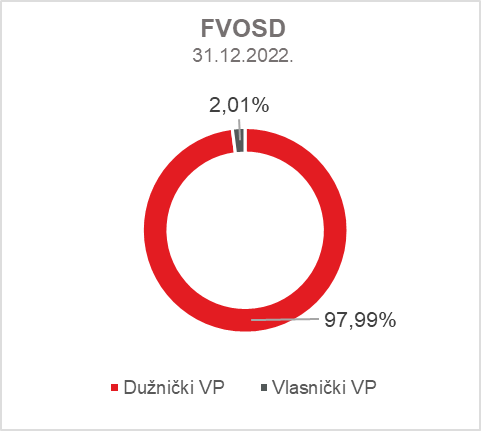 Ukupne obveze HBOR je tijekom 2022.  nastavio s pribavljanjem sredstava te je dana 17. svibnja 2022. godine, s Razvojnom bankom vijeća Europe (CEB) potpisao ugovor o zajmu u iznosu od 200 milijuna eura za poticanje gospodarskog rasta te pomoć za oporavak i obnovu od potresa u Hrvatskoj. Sredstva zajma koristit će se za financiranje po postojećim programima financiranja, ali i za projekte koji će se financirati u okviru Nacionalnog plana oporavka i otpornosti (NPOO).Zajam CEB-a će se putem HBOR-a usmjeriti izravno krajnjim korisnicima za djelomično financiranje razvoja i unapređenja lokalne i regionalne infrastrukture, poput vodoopskrbe, mreža za odvodnju i pročišćavanje otpadnih voda, lokalnih cesta, obrazovnih, kulturnih i drugih komunalnih sadržaja.Uz navedeno, zajam će omogućiti podršku HBOR-a mikro, malim i srednjim poduzećima, otvaranje novih i očuvanje postojećih radnih mjesta te financiranje obnove i opremanja infrastrukture i zgrada oštećenih u potresu.Nadalje, HBOR je dana 14. listopada 2022. godine s Republikom Hrvatskom – Ministarstvom financija zaključio Ugovor o zajmu u iznosu od 1.000.000 tisuća kuna za opće namjene.Ukupni kapital i rezerve Od ukupnog iznosa ukupnih obveza i kapitala i rezervi, na ukupni kapital i rezerve odnosi se 10.710,60 milijuna kuna ili 36,89 posto.Ukupan kapital i rezerve HBOR-a čine osnivački kapital uplaćen iz proračuna Republike Hrvatske, zadržana dobit formirana iz ostvarene dobiti u prethodnim godinama, ostale rezerve, Garantni fond te dobit tekućeg razdoblja. U izvještajnom razdoblju iz proračuna Republike Hrvatske u osnivački kapital uplaćeno je 20,00 milijuna kuna te na kraju 2022. ukupno uplaćeni kapital iz proračuna Republike Hrvatske iznosi 6.778,00 milijuna kuna, a za uplatu do Zakonom o HBOR-u propisanog iznosa od 7.000,00 milijuna kuna preostaje 222,00 milijuna kuna.U skladu s odredbama Zakona o HBOR-u, cjelokupna ostvarena dobit izvještajnog razdoblja Banke se raspoređuje u rezerve.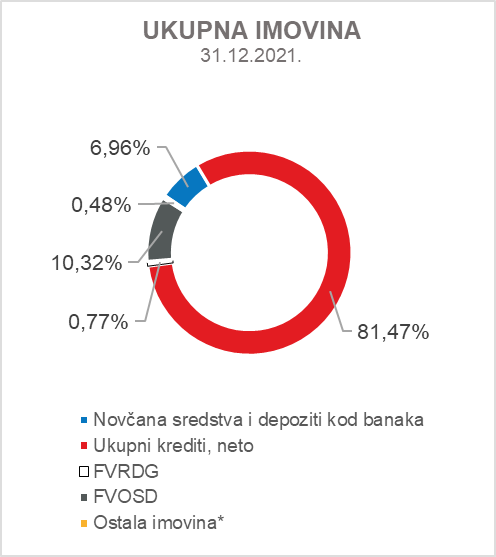 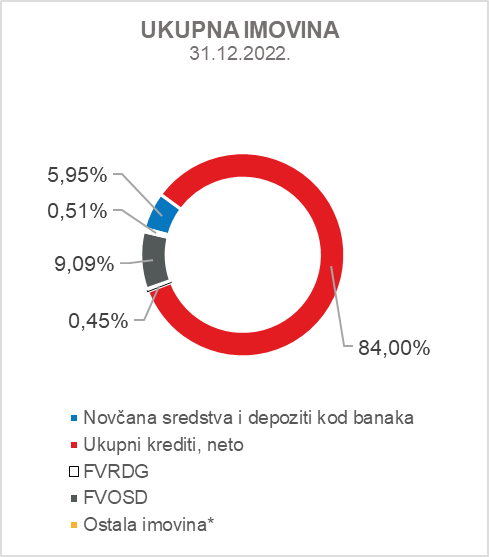 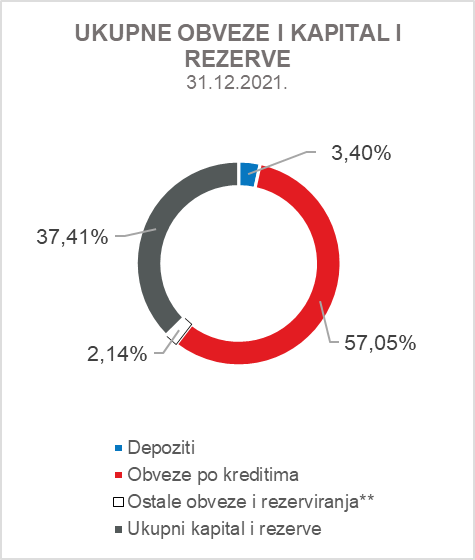 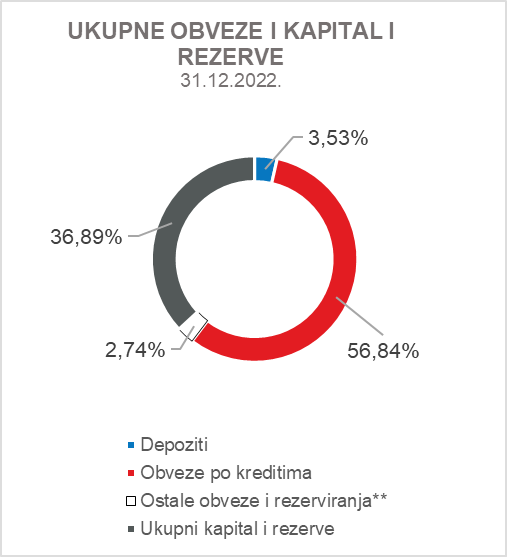 *Ulaganja u ovisna društva, Nekretnine, postrojenja i oprema i nematerijalna imovina, Preuzeta imovina.**Rezerviranja uključuju rezerviranja za garancije, preuzete i ostale obveze.HRVATSKA BANKA ZA OBNOVU I RAZVITAK  Godišnji financijski izvještaji za 2022. godinu  Zagreb, ožujak 2023. Odgovornost Uprave Hrvatske banke za obnovu i razvitak („HBOR“ ili „Banka“) je pripremiti odvojene i konsolidirane financijske izvještaje za svaku poslovnu godinu, koja daju istinit i vjeran prikaz financijskog položaja Banke i Grupe Hrvatske banke za obnovu i razvitak („Grupa“) te njihovog rezultata poslovanja i novčanih tokova, u skladu s primjenjivim računovodstvenim standardima te vođenje odgovarajućih računovodstvenih evidencija potrebnih za pripremanje financijskih izvještaja u bilo koje vrijeme. Uprava ima opću odgovornost za poduzimanje koraka koji su joj u razumnoj mjeri dostupni kako bi joj omogućili očuvanje imovine Banke i Grupe te sprečavanje i otkrivanje prijevara i ostalih nepravilnosti.Uprava je odgovorna za odabir prikladnih računovodstvenih politika koje su u skladu s važećim računovodstvenim standardima i za njihovu dosljednu primjenu; donošenje razumnih i razboritih prosudbi i procjena; te pripremanje financijskih izvještaja temeljem principa neograničenosti vremena poslovanja, osim ako je pretpostavka da će Banka i Grupa nastaviti s poslovanjem neprimjerena.Uprava je dužna podnijeti na odobrenje Nadzornom odboru revidirano Godišnje izvješće, nakon čega ga Nadzorni odbor podnosi na potvrdu Hrvatskom saboru.Odvojena i konsolidirana financijska izvješća prikazana na stranicama od 72 do 226 odobrena su od strane Uprave 23. ožujka 2023. u svrhu njihove predaje Nadzornom odboru, što je potvrđeno potpisima u nastavku.Uprava je također odgovorna i za pripremu i sadržaj Izvješća poslovodstva i za Izjavu o primjeni kodeksa korporativnog upravljanja u skladu s hrvatskim Zakonom o računovodstvu te ostale informacije (zajedno „ostale informacije“). Izvješće poslovodstva prikazano na stranicama 4 do 5, Izjava o primjeni kodeksa korporativnog upravljanja prikazana na stranicama 6 do 9 te ostale informacije na stranicama 10 do 60 odobreni su za izdavanje od strane Uprave 23. ožujka 2023.U ime i za Hrvatsku banku za obnovu i razvitak:U Zagrebu 23. ožujka 2023.ZAJEDNIČKO IZVJEŠĆE NEOVISNOG REVIZORA VLASNIKU HRVATSKE BANKE ZA OBNOVU I RAZVITAKIzvješće o reviziji godišnjih odvojenih i konsolidiranih financijskih izvještajaMišljenje Obavili smo reviziju godišnjih odvojenih financijskih izvještaja Hrvatske banke za obnovu i razvitak („Banka“) te konsolidiranih financijskih izvještaja Banke i njezinog ovisnog društva (zajedno „Grupa“), koji obuhvaćaju odvojene i konsolidirane izvještaje o financijskom položaju Banke i Grupe na 31. prosinca 2022., odvojeni i konsolidirani izvještaj o dobiti ili gubitku Banke i Grupe, odvojeni i konsolidirani izvještaj o ostaloj sveobuhvatnoj dobiti Banke i Grupe, odvojeni i konsolidirani izvještaj o promjenama kapitala i rezervi Banke i Grupe i odvojeni i konsolidirani izvještaj o novčanom toku Banke i Grupe za tada završenu godinu te bilješke uz godišnje financijske izvještaje, uključujući i značajne računovodstvene politike.Prema našem mišljenju, priloženi godišnji odvojeni i konsolidirani financijski izvještaji istinito i fer prikazuju odvojeni financijski položaj Banke i konsolidirani financijski položaj Grupe na 31. prosinca 2022., njihovu odvojenu i konsolidiranu financijsku uspješnost i njihove odvojene i konsolidirane novčane tokove za tada završenu godinu u skladu sa Međunarodnim standardima financijskog izvještavanja usvojenim od strane Europske unije („MSFI“).Osnova za izražavanje mišljenja Obavili smo našu reviziju u skladu sa Međunarodnim revizijskim standardima (MRevS-ima). Naše odgovornosti prema tim standardima su podrobnije opisane u našem izvješću neovisnog revizora u odjeljku Odgovornosti revizora za reviziju godišnjih odvojenih i konsolidiranih financijskih izvještaja. Neovisni smo od Banke i Grupe u skladu s Međunarodnim kodeksom etike za profesionalne računovođe, uključujući Međunarodne standarde neovisnosti koje je izdao Odbor za međunarodne standarde etike za računovođe („IESBA“, „IESBA Kodeks“) i ispunili smo naše ostale etičke odgovornosti u skladu s IESBA Kodeksom. Vjerujemo da su revizijski dokazi koje smo dobili dostatni i primjereni da osiguraju osnovu za naše mišljenje.ZAJEDNIČKO IZVJEŠĆE NEOVISNOG REVIZORA VLASNIKU HRVATSKE BANKE ZA OBNOVU I RAZVITAK (NASTAVAK)Izvješće o reviziji godišnjih odvojenih i konsolidiranih financijskih izvještaja (nastavak)Ključna revizijska pitanja Ključna revizijska pitanja su ona pitanja koja su, po našoj profesionalnoj prosudbi, bila od najveće važnosti za našu reviziju godišnjih odvojenih i konsolidiranih financijskih izvještaja tekućeg razdoblja. Ta smo pitanja razmatrali u kontekstu naše revizije godišnjih odvojenih i konsolidiranih financijskih izvještaja kao cjeline i pri formiranju našeg mišljenja o njima te ne dajemo zasebno mišljenje o tim pitanjima.ZAJEDNIČKO IZVJEŠĆE NEOVISNOG REVIZORA VLASNIKU HRVATSKE BANKE ZA OBNOVU I RAZVITAK (NASTAVAK)Izvješće o reviziji godišnjih odvojenih i konsolidiranih financijskih izvještaja (nastavak)Ključna revizijska pitanja (nastavak)ZAJEDNIČKO IZVJEŠĆE NEOVISNOG REVIZORA VLASNIKU HRVATSKE BANKE ZA OBNOVU I RAZVITAK (NASTAVAK)Izvješće o reviziji godišnjih odvojenih i konsolidiranih financijskih izvještaja (nastavak)Ključna revizijska pitanja (nastavak)ZAJEDNIČKO IZVJEŠĆE NEOVISNOG REVIZORA VLASNIKU HRVATSKE BANKE ZA OBNOVU I RAZVITAK (NASTAVAK)Izvješće o reviziji godišnjih odvojenih i konsolidiranih financijskih izvještaja (nastavak)Ostale informacije Uprava je odgovorna za ostale informacije. Ostale informacije uključuju informacije iskazane u Godišnjem izvješću Banke i Grupe, ali ne uključuju godišnje odvojene i konsolidirane financijske izvještaje i naše Izvješće neovisnog revizora o njima.U vezi s našom revizijom godišnjih odvojenih i konsolidiranih financijskih izvještaja, naša je odgovornost pročitati ostale informacije i, u provođenju toga, razmotriti jesu li ostale informacije značajno proturječne godišnjim odvojenim i konsolidiranim financijskim izvještajima ili našim saznanjima stečenim u reviziji ili se drugačije čini da su značajno pogrešno prikazane. Vezano za Izvješće Uprave za Banku i za Grupu te za Izjavu o primjeni kodeksa korporativnog upravljanja, također smo proveli procedure koje su zahtijevane hrvatskim Zakonom o računovodstvu („Zakon o računovodstvu“). Ove procedure uključuju razmatranje:je li Izvješće poslovodstva pripremljeno u skladu s člancima 21. i 24. Zakona o računovodstvu uključuje li Izjava o primjeni kodeksa korporativnog upravljanja informacije koje su zahtijevane sukladno članku 22. Zakona o računovodstvu. Na osnovi obavljenih postupaka u mjeri u kojoj smo u mogućnosti procijeniti, izvještavamo da::Informacije sadržane u Izvješću poslovodstva te Izjavi o primjeni kodeksa korporativnog upravljanja za financijsku godinu za koji su pripremljeni godišnji odvojeni i konsolidirani  financijski izvještaji, konzistentne su, u svim značajnim odrednicama, s godišnjim odvojenim i konsolidiranim financijskim izvještajima;Izvješće poslovodstva pripremljeno je, u svim značajnim odrednicama, u skladu s člancima 21. i 24. Zakona o računovodstvu;  Izjava o primjeni kodeksa korporativnog upravljanja uključuje informacije koje su zahtijevane člankom 22. Zakona o računovodstvu. Nadalje, uzevši u obzir poznavanje i razumijevanje Banke i Grupe te okruženja u kojem oni posluju, a koje smo stekli tijekom naše revizije, dužnost nam je izvijestiti jesmo li identificirali značajno pogrešne iskaze u godišnjem izvješću. U tom smislu mi nemamo nešto za izvijestiti.ZAJEDNIČKO IZVJEŠĆE NEOVISNOG REVIZORA VLASNIKU HRVATSKE BANKE ZA OBNOVU I RAZVITAK (NASTAVAK)Izvješće o reviziji godišnjih odvojenih i konsolidiranih financijskih izvještaja (nastavak)Odgovornosti Uprave i onih koji su zaduženi za upravljanje za godišnje financijske izvještajeUprava je odgovorna za sastavljanje godišnjih odvojenih i konsolidiranih financijskih izvještaja koji daju istinit i fer prikaz u skladu s MSFI te za one interne kontrole za koje Uprava odredi da su potrebne, kako bi se omogućilo sastavljanje tih financijskih izvještaja, bez značajnog pogrešnog prikaza uslijed prijevare ili pogreške.U sastavljanju godišnjih odvojenih i konsolidiranih financijskih izvještaja, Uprava je odgovorna za procjenjivanje sposobnosti Banke i Grupe da nastave s vremenski neograničenim poslovanjem te objavljivanje, ako je primjenjivo, pitanja povezanih s vremenski neograničenim poslovanjem i korištenjem računovodstvene osnove utemeljene na vremenskoj neograničenosti poslovanja, osim u onim slučajevima kada Uprava namjerava likvidirati Banku i Grupu, prekinuti poslovanje ili nema realne alternative nego da to učini. Oni koji su zaduženi za nadzor, odgovorni su za nadziranje procesa financijskog izvještavanja, uspostavljenog od strane Banke i Grupe.Revizorove odgovornosti za reviziju ggodišnjih odvojenih i konsolidiranih financijskih izvještajaNaši ciljevi su steći razumno uvjerenje o tome jesu li godišnji odvojeni i konsolidirani financijski izvještaji kao cjelina bez značajnog pogrešnog prikaza uslijed prijevare ili pogreške i izdati izvješće neovisnog revizora koje uključuje naše mišljenje. Razumno uvjerenje je viša razina uvjerenja, ali nije garancija da će revizija obavljena u skladu s MRevS-ima uvijek otkriti značajno pogrešno prikazivanje kada ono postoji. Pogrešni prikazi mogu nastati uslijed prijevare ili pogreške i smatraju se značajni ako se razumno može očekivati da, pojedinačno ili u zbroju, utječu na ekonomske odluke korisnika donijete na osnovi tih godišnjih financijskih izvještaja.Kao sastavni dio revizije u skladu s MRevS-ima, stvaramo profesionalne prosudbe i održavamo profesionalni skepticizam tijekom revizije. Mi također:Prepoznajemo i procjenjujemo rizike značajnog pogrešnog prikaza godišnjih odvojenih i konsolidiranih financijskih izvještaja, zbog prijevare ili pogreške, oblikujemo i obavljamo revizijske postupke kao reakciju na te rizike i pribavljamo revizijske dokaze koji su dostatni i primjereni da osiguraju osnovu za naše mišljenje. Rizik ne otkrivanja značajnog pogrešnog prikaza nastalog uslijed prijevare je veći od rizika nastalog uslijed pogreške, jer prijevara može uključiti tajne sporazume, krivotvorenje, namjerno ispuštanje, pogrešno prikazivanje ili zaobilaženje internih kontrola.Stječemo razumijevanje internih kontrola relevantnih za reviziju kako bismo oblikovali revizijske postupke koji su primjereni u danim okolnostima, ali ne i za svrhu izražavanja mišljenja o učinkovitosti internih kontrola Banke.Ocjenjujemo primjerenost korištenih računovodstvenih politika i razumnost računovodstvenih procjena i povezanih objava koje je stvorila Uprava Banke. ZAJEDNIČKO IZVJEŠĆE NEOVISNOG REVIZORA VLASNIKU HRVATSKE BANKE ZA OBNOVU I RAZVITAK (NASTAVAK)Izvješće o reviziji godišnjih odvojenih i konsolidiranih financijskih izvještaja (nastavak)Revizorove odgovornosti za reviziju godišnjih odvojenih i konsolidiranih financijskih izvještaja (nastavak)Zaključujemo o primjerenosti korištene računovodstvene osnove utemeljene na vremenskoj neograničenosti poslovanja koju koristi Uprava Banke i, temeljeno na pribavljenim revizijskim dokazima, zaključujemo o tome postoji li značajna neizvjesnost u vezi s događajima ili okolnosti-ma koji mogu stvarati značajnu sumnju u sposobnost Banke da nastavi s poslovanjem po vremenski neograničenom poslovanju. Ako zaključimo da postoji značajna neizvjesnost, od nas se zahtijeva da skrenemo pozornost u našem izvješću neovisnog revizora na povezane objave u godišnjim odvojenim i konsolidiranim financijskim izvještajima ili, ako takve objave nisu odgovarajuće, da modificiramo naše mišljenje. Naši zaključci se temelje na revizijskim dokazima pribavljenim sve do datuma našeg Izvješća neovisnog revizora. Međutim, budući događaji ili uvjeti mogu uzrokovati da Banka prekine s nastavljanjem poslovanja po vremenski neograničenom poslovanju.Ocjenjujemo cjelokupnu prezentaciju, strukturu i sadržaj godišnjih odvojenih i konsolidiranih financijskih izvještaja, uključujući i objave, kao i odražavaju li godišnji financijski izvještaji transakcije i događaje na kojima su zasnovani na način kojim se postiže fer prezentacijaPribavljamo dovoljno odgovarajućih revizijskih dokaza u vezi financijskih informacija od osoba ili poslovnih aktivnosti unutar Grupe za izražavanje mišljenja o konsolidiranim financijskim izvještajima. Mi smo odgovorni za usmjeravanje, nadzor i izvedbu grupne revizije. Jedini smo odgovorni za izražavanje našeg mišljenja.Mi komuniciramo s onima koji su zaduženi za upravljanje u vezi s, između ostalih pitanja, planiranim djelokrugom i vremenskim rasporedom revizije i važnim revizijskim nalazima, uključujući i u vezi sa značajnim nedostacima u internim kontrolama koji su otkriveni tijekom naše revizije.Mi također dajemo izjavu onima koji su zaduženi za upravljanje da smo postupili u skladu s relevantnim etičkim zahtjevima u vezi s neovisnošću i da ćemo komunicirati s njima o svim odnosima i drugim pitanjima za koja se može razumno smatrati da utječu na našu neovisnost, kao i, gdje je primjenjivo, o povezanim zaštitama.Između pitanja o kojima se komunicira s onima koji su zaduženi za upravljanje, mi određujemo ona pitanja koja su od najveće važnosti u reviziji godišnjih odvojenih i konsolidiranih financijskih izvještaja tekućeg razdoblja i stoga su ključna revizijska pitanja. Mi opisujemo ta pitanja u našem Izvješću neovisnog revizora, osim ako zakon ili regulativa sprječava javno objavljivanje pitanja ili kada odlučimo, u iznimno rijetkim okolnostima, da pitanje ne treba priopćiti u našem Izvješću neovisnog revizora jer se razumno može očekivati da bi negativne posljedice priopćavanja nadmašile dobrobiti javnog interesa od takvog priopćavanja.ZAJEDNIČKO IZVJEŠĆE NEOVISNOG REVIZORA VLASNIKU HRVATSKE BANKE ZA OBNOVU I RAZVITAK (NASTAVAK)Izvješće o reviziji godišnjih odvojenih i konsolidiranih financijskih izvještaja (nastavak)Izvješće o drugim zakonskim i regulatornim zahtjevimaDruštva BDO Croatia d.o.o. i PKF FACT revizija d.o.o. imenovana su revizorima od strane onih zaduženih za nadzor na 28. rujna 2021. da obave reviziju godišnjih odvojenih i konsolidiranih financijskih izvještaja Banke i Grupe za godinu koja je završila 31. prosinca 2022. Ukupno neprekinuto razdoblje angažmana društva BDO Croatia d.o.o. iznosi 4 godine. Ukupno neprekinuto razdoblje angažmana društva PKF FACT revizija d.o.o. iznosi 2 godine.U reviziji odvojenih i konsolidiranih godišnjih financijskih izvještaja Banke i Grupe za 2022. godinu odredili smo značajnosti za godišnje financijske izvještaje kao cjelinu, kako slijedi:za odvojene godišnje financijske izvještaje: 107 milijuna kunaza konsolidirane godišnje financijske izvještaje: 107 milijuna kunašto predstavlja približno 1% neto imovine Banke odnosno Grupe na dan 31. prosinca 2022. Odabrali smo neto imovinu kao mjerilo značajnosti jer smatramo da se radi o najprikladnijem mjerilu prema kojem korisnici najčešće ocjenjuju uspješnost poslovanja Banke i Grupe, a ujedno se radi i o općeprihvaćenom mjerilu.Naše revizijsko mišljenje dosljedno je s dodatnim izvješćem za revizijski odbor Banke sastavljenim sukladno odredbama iz članka 11. Uredbe (EU) br. 537/2014. Tijekom razdoblja između početnog datuma revidiranih godišnjih odvojenih i konsolidiranih financijskih izvještaja Banke i Grupe za 2022. godinu i datuma ovog Izvješća nismo Banci niti Grupi pružili zabranjene nerevizorske usluge i nismo u poslovnoj godini prije prethodno navedenog razdoblja pružali usluge osmišljavanja i implementacije postupaka internih kontrola ili upravljanja rizicima povezanih s pripremom i/ili kontrolom financijskih informacija ili osmišljavanja i implementacije tehnoloških sustava za financijske informacije, te smo u obavljanju revizije sačuvali neovisnost u odnosu na Banku i Grupu.Angažirani partneri u reviziji godišnjih odvojenih i konsolidiranih financijskih izvještaja Banke i Grupe za 2022. godinu koja ima za posljedicu ovo Zajedničko zvješće neovisnog revizora su Ivan Čajko, ovlašteni revizor (BDO Croatia d.o.o.) i Jeni Krstičević, ovlašteni revizor (PKF FACT revizija d.o.o.).Priložene računovodstvene politike i bilješke sastavni su dio ovih financijskih izvještaja.Priložene računovodstvene politike i bilješke sastavni su dio ovih financijskih izvještaja.Priložene računovodstvene politike i bilješke sastavni su dio ovih financijskih izvještaja.Priložene računovodstvene politike i bilješke sastavni su dio ovih financijskih izvještaja.Priložene računovodstvene politike i bilješke sastavni su dio ovih financijskih izvještaja.Priložene računovodstvene politike i bilješke sastavni su dio ovih financijskih izvještaja.Priložene računovodstvene politike i bilješke sastavni su dio ovih financijskih izvještaja.Priložene računovodstvene politike i bilješke sastavni su dio ovih financijskih izvještaja.Priložene računovodstvene politike i bilješke sastavni su dio ovih financijskih izvještaja.Priložene računovodstvene politike i bilješke sastavni su dio ovih financijskih izvještaja.1.	Opći podaci1.1.	Grupa:Hrvatska banka za obnovu i razvitak („HBOR“ ili „Banka“) je matično društvo Grupe Hrvatska banka za obnovu i razvitak („Grupa“) koja posluje u Republici Hrvatskoj. Grupa obavlja u najvećem obimu bankarsko poslovanje, a u manjem osiguravateljske aktivnosti te procjenu kreditnih rizika. Ovi financijski izvještaji obuhvaćaju odvojene  i konsolidirane financijske izvještaje Banke i Grupe.Sjedište Banke je u Zagrebu, Strossmayerov trg 9, Zagreb, Hrvatska.Grupa je formirana tijekom 2010. godine, a ovisna društva Banke su Hrvatsko kreditno osiguranje d.d. i Poslovni info servis d.o.o. koji čine Grupu Hrvatsko kreditno osiguranje („Grupa HKO“). Hrvatska banka za obnovu i razvitak je 100%-tni vlasnik HKO-a, koji je 100%-tni vlasnik Poslovnog info servisa d.o.o.Sjedište Grupe HKO je u Zagrebu, Bednjanska 12.Na dan 31. prosinca 2022. Grupa ima 402 zaposlenika (31. prosinca 2021. bilo je 394 zaposlenika).1.2.	Banka:Hrvatska banka za obnovu i razvitak („HBOR“ ili „Banka“) osnovana je 12. lipnja 1992. donošenjem Zakona o Hrvatskoj kreditnoj banci za obnovu (HKBO). U prosincu 1995. godine, Banka mijenja naziv u Hrvatska banka za obnovu i razvitak. Osnivač i 100%-tni vlasnik HBOR-a je Republika Hrvatska. Republika Hrvatska jamči za obveze Hrvatske banke za obnovu i razvitak bezuvjetno, neopozivo i na prvi poziv te bez izdavanja posebne jamstvene isprave. Odgovornost Republike Hrvatske kao jamca za obveze HBOR-a je solidarna i neograničena.Zakonom o HBOR-u iz prosinca 2006. godine temeljni kapital HBOR-a utvrđen je u visini od 7 milijardi kuna čija se dinamika uplate za pojedinu godinu utvrđuje državnim proračunom. 1.	Opći podaci (nastavak)1.2.	Banka (nastavak):Nadzorni odborNa dan 31. prosinca 2022. Nadzorni odbor djeluje u sljedećem sastavu:izv. prof. dr. sc. Marko Primorac, ministar financija – po položaju predsjednik Nadzornog odbora, izv. prof. dr. sc. Davor Filipović, ministar gospodarstva i održivog razvoja – po položaju zamjenik predsjednika Nadzornog odbora,dr. sc. Nikolina Brnjac, ministrica turizma i sporta,Nataša Tramišak, ministrica regionalnoga razvoja i fondova Europske unije,mr. sc. Marija Vučković, ministrica poljoprivrede,Ivan Paladina, ministar prostornoga uređenja, graditeljstva i državne imovine,dr. sc. Luka Burilović, predsjednik Hrvatske gospodarske komore – po položaju član Nadzornog odbora,Žarko Tušek, saborski zastupnik,Predrag Štromar, saborski zastupnik,dr. sc. Siniša Hajdaš Dončić, saborski zastupnik.Nakon izvještajnog razdoblja, Vlada Republike Hrvatske je na sjednici održanoj 20. siječnja 2023. donijela Rješenje o razrješenju i imenovanju dijela članova Nadzornog odbora Hrvatske banke za obnovu i razvitak kojom se razrješuju dužnosti članovi Nadzornog odbora - Nataša Tramišak i Ivan Paladina, a imenuje se Šime Erlić, ministar regionalnoga razvoja i fondova Europske unije, članom Nadzornog odbora HBOR-a po položaju te Branko Bačić, potpredsjednik Vlade Republike Hrvatske i ministar prostornoga uređenja, graditeljstva i državne imovine, članom Nadzornog odbora HBOR-a.Sukladno navedenome, s danom 20. siječnja 2023. godine Nadzorni odbor HBOR-a djeluje u sljedećem sastavu:izv. prof. dr. sc. Marko Primorac, ministar financija – po položaju predsjednik Nadzornog odbora, izv. prof. dr. sc. Davor Filipović, ministar gospodarstva i održivog razvoja – po položaju zamjenik predsjednika Nadzornog odbora,dr. sc. Nikolina Brnjac, ministrica turizma i sportaŠime Erlić, ministar regionalnoga razvoja i fondova Europske unije,mr. sc. Marija Vučković, ministrica poljoprivrede,Branko Bačić, potpredsjednik Vlade Republike Hrvatske i ministar prostornoga uređenja, graditeljstva i državne imovine,dr. sc. Luka Burilović, predsjednik Hrvatske gospodarske komore – po položaju član Nadzornog odbora,Žarko Tušek, saborski zastupnik,Predrag Štromar, saborski zastupnik,dr. sc. Siniša Hajdaš Dončić, saborski zastupnik.Uprava Na dan sastavljanja ovih izvještaja Uprava HBOR-a djeluje u sljedećem sastavu:mr. sc. Hrvoje Čuvalo, predsjednik Uprave,Josip Pavković, član Uprave i mr. sc. Alan Herjavec, član Uprave.Na dan 31. prosinca 2022. HBOR ima 382 zaposlenika (31. prosinca 2021. bilo je 375 zaposlenika).1.	Opći podaci (nastavak)1.2.	Banka (nastavak):Revizijski odborNa dan 31. prosinca 2022. Revizijski odbor djeluje u sastavu:prof. dr. sc. Lajoš Žager, redoviti profesor, Katedra za računovodstvo Ekonomskog fakulteta Sveučilišta u Zagrebu, u svojstvu predsjednika Revizijskog odbora,prof. dr. sc. Boris Tušek, redoviti profesor, Katedra za računovodstvo Ekonomskog fakulteta Sveučilišta u Zagrebu, u svojstvu zamjenika predsjednika Revizijskog odbora,Predrag Štromar, predsjednik Odbora za prostorno uređenje i graditeljstvo u Hrvatskom saboru, u svojstvu člana Revizijskog odbora.Temeljem Statuta HBOR-a, Nadzorni odbor je na 7. sjednici održanoj 27. rujna 2022. godine donio Odluku o imenovanju prof. dr. sc. Borisa Tušeka, redovitog profesora na katedri za računovodstvo Ekonomskog fakulteta Sveučilišta u Zagrebu u Revizijski odbor HBOR-a, u svojstvu zamjenika predsjednika Revizijskog odbora HBOR-a.1.2.1. Djelatnost Banke:Glavne poslovne djelatnosti Banke odnose se na: financiranje obnove i razvitka hrvatskoga gospodarstva, financiranje infrastrukture, poticanje izvoza, potporu razvitku malog i srednjeg poduzetništva, poticanje zaštite okoliša,kao i osiguranja izvoza hrvatskih roba i usluga od netržišnih rizika u ime i za račun Republike Hrvatske.HBOR može obavljati i druge financijske poslove sukladno odlukama Vlade Republike Hrvatske ako ona ocijeni da je to u interesu Republike Hrvatske.1.3.	Utjecaj krize uzrokovane rusko-ukrajinskim ratom  Nakon ruske invazije na Ukrajinu 24. veljače 2022., Europska unija je donijela paket sankcija prema Ruskoj Federaciji i Republici Bjelorusiji, koje imaju gospodarske posljedice za cijelo EU tržište, pa tako i hrvatsko gospodarstvo. Poduzetnici su višestruko pogođeni, i izravno i neizravno, posebice u obliku smanjenja potražnje, prekida postojećih ugovora i projekata uz posljedični gubitak prometa, poremećaja u lancima opskrbe, posebno sirovina i poluproizvoda, cijene energenata ili drugih ulaznih materijala. Kriza remeti opskrbne lance, utječući na izvoznike i uvoznike ruske, ukrajinske i bjeloruske robe i usluga. Negativan utjecaj povećanja cijena već se osjeća u cijelom hrvatskom gospodarstvu.Slijedom navedenog HBOR je započeo sa programom pomoći hrvatskom gospodarstvu pogođenom ovom novom krizom:Programom dodjele potpora HBOR-a usklađen s Privremenim kriznim okvirom za mjere državne potpore za potporu gospodarstvu nakon invazije Rusije na Ukrajinu - odjeljci „2.1. i 2.3.“,Odlukom o donošenju privremene krizne mjere programa kreditiranja Obrtna sredstva: Obrtna sredstva KRIZA 2022 – mjera, čija provedba je produljena do 31. prosinca 2023. tePravilnikom o obradi zahtjeva za izravne kredite po programu Obrtna sredstva KRIZA 2022 – mjera, koji obuhvaća i financiranje modelom podjele rizika s financijskim institucijama.Iako je dugoročnu razinu utjecaja ove krize na poslovanje Grupe trenutno teško kvantificirati, Grupa HBOR ima visoku kapitaliziranost i likvidnost kao i odgovarajuću razinu rezerviranja za izloženosti te Uprava procjenjuje da je kontinuitet poslovanja Grupe HBOR i HBOR-a neupitan. Grupu HBOR čine HBOR kao matično društvo te ovisna društva: Hrvatsko kreditno osiguranje d.d. (u daljnjem tekstu HKO) i Poslovni info servis d.o.o. koja zajedno čine Grupu HKO, što iznosi 0,3% ukupne imovine matičnog društva. Uprava ovisnih društava poduzima potrebne mjere kako bi se smanjili negativni efekti invazije na Ukrajinu.2.	Temelj za sastavljanje financijskih izvještaja 2.1.	Izjava o usklađenostiOvi konsolidirani i odvojeni financijski izvještaji pripremljeni su u skladu s Međunarodnim standardima financijskog izvještavanja usvojenim od strane EU. Odobreni su za izdavanje od strane Uprave Banke dana 23. ožujka 2023.2.2.	MjerenjeFinancijski izvještaji sastavljeni su na osnovi fer vrijednosti financijske imovine i obveza po fer vrijednosti kroz dobit ili gubitak i financijske imovine po fer vrijednosti kroz ostalu sveobuhvatnu dobit. Ostala financijska imovina i obveze te nefinancijska imovina i obveze iskazani su po amortiziranom ili povijesnom trošku.Financijski izvještaji sastavljeni su po načelu nastanka događaja kao i pod pretpostavkom vremenske neograničenosti poslovanja.2.3.	Funkcionalna i prezentacijska valutaOvi financijski izvještaji Banke i Grupe iskazani su u hrvatskim kunama (“kn”), što je funkcionalna i prezentacijska valuta Banke do 31. prosinca 2022. godine. Iznosi su zaokruženi na najbližu tisuću, osim ako nije drugačije navedeno.3. 	Korištenje prosudbi i procjenaPrilikom pripreme konsolidiranih i odvojenih financijskih izvještaja u skladu s MSFI-jevima usvojenim od strane EU, poslovodstvo donosi prosudbe, procjene i pretpostavke koje utječu na primjenu politika i iskazane iznose imovine i obveza, objavu potencijalnih i preuzetih obveza na datum izvještavanja, kao i iznose prihoda i rashoda za razdoblje. Procjene i uz njih vezane pretpostavke zasnivaju se na povijesnom iskustvu i raznim drugim čimbenicima za koje se smatra da su razumni u danim uvjetima i uz raspoložive informacije na datum izrade financijskih izvještaja, a koji zajedno čine osnovu za prosuđivanje knjigovodstvene vrijednosti imovine i obveza koja nije lako utvrdiva iz drugih izvora. Stvarni rezultati mogu se razlikovati od ovih procjena. Procjene i uz njih vezane pretpostavke kontinuirano se pregledavaju. Izmjene računovodstvenih procjena priznaju se u razdoblju u kojem je procjena izmijenjena ukoliko izmjena utječe samo na to razdoblje, ili u razdoblju izmjene i budućim razdobljima ako izmjena utječe na tekuće i buduća razdoblja.Procjene i temeljne pretpostavke kontinuirano se preispituju. Promjene procjena priznaju se prospektivno.Prosudbeklasifikacija financijske imovine: procjena poslovnog modela u kojem se drži imovina i procjena da li ugovorni uvjeti financijske imovine prolaze SPPI test na preostali iznos glavnice (bilješka 4.1.G.ii.).utvrđivanje kriterija za određivanje je li kreditni rizik financijske imovine značajno povećan od početnog priznavanja, određivanje metodologije za uključivanje informacija koje se odnose na budućnost u mjerenje očekivanih kreditnih gubitaka te odabir i odobrenje modela za mjerenje očekivanih kreditnih gubitaka.utvrđivanje kontrole nad društvima u koje se ulaže (bilješka 4.1.A).3.	Korištenje prosudbi i procjena (nastavak)Pretpostavke i neizvjesnosti procjeneInformacije o pretpostavkama i neizvjesnosti procjena koje imaju značajan rizik da će rezultirati značajnim usklađivanjem u godini koja je završila 31. prosinca 2022. godine nalaze se u sljedećim bilješkama.umanjenje vrijednosti financijskih instrumenata: utvrđivanje ulaznih podataka u model mjerenja očekivanih kreditnih gubitaka, uključivanje informacija koje se odnose na budućnost (bilješka 4.1.G.ix.).umanjenje vrijednosti financijskih instrumenata: ključne pretpostavke korištene u procjeni nadoknadivih novčanih tokova (bilješka 4.1.G.ix.).značajne računovodstvene procjene i prosudbe koje se odnose na primjenu MSFI-ja 9 opisane su u bilješci (bilješka 4.1.G.).4.	Sažetak značajnih računovodstvenih politika4.1.	Značajne računovodstvene politikeOsnovne računovodstvene politike primijenjene pri sastavljanju ovih financijskih izvještaja sažete su u nastavku.Grupa je dosljedno primjenjivala sljedeće računovodstvene politike na sva razdoblja iskazana u ovim odvojenim i konsolidiranim financijskim izvještajima.A.	Osnova za konsolidacijuOvisna društvaOvisna društva su društva pod kontrolom Grupe. Grupa "kontrolira" subjekt ako je izložena ili ima prava na varijabilne povrate iz svog sudjelovanja u subjektu i ima mogućnost utjecati na te povrate kroz svoju moć nad subjektom. Grupa ponovno procjenjuje ima li kontrolu ako postoje promjene u jednom ili više elemenata kontrole. To uključuje okolnosti u kojima zaštitna prava koja se drže (npr. ona koja proizlaze iz kreditnog odnosa) postaju bitna i dovode do toga da Grupa ima vlast nad subjektom u koji ulaže.Financijski izvještaji ovisnih društava uključeni su u konsolidirane financijske izvještaje od datuma početka kontrole do datuma prestanka kontrole.Nekontrolirajući udjeliNekontrolirajući udjeli mjere se prema njihovom proporcionalnom udjelu u utvrdivoj neto imovini stečenog društva na datum stjecanja.Promjene vlasničkog udjela Grupe u ovisnom društvu koje nemaju za posljedicu gubitak kontrole obračunavaju se kao transakcije vlasničkim kapitalom.Gubitak kontroleKada Grupa izgubi kontrolu nad ovisnim društvima, prestaje priznavati imovinu i obveze ovisnog društva te sve povezane nekontrolirajuće udjele i ostale sastavne dijelove kapitala.Dobici ili gubici koji su rezultat navedenoga priznaju se u dobit ili gubitak. Pri gubitku kontrole, bilo koji udio zadržan u bivšem ovisnom društvu mjeri se po fer vrijednosti.4.	Sažetak značajnih računovodstvenih politika (nastavak)4.1.	Značajne računovodstvene politike (nastavak)A. Osnova za konsolidaciju (nastavak)Transakcije eliminirane prilikom konsolidacijeStanja i transakcije unutar grupe te svi nerealizirani prihodi i rashodi koji proizlaze iz transakcija unutar grupe eliminiraju se prilikom sastavljanja konsolidiranih financijskih izvještaja. Nerealizirani gubici se eliminiraju na isti način kao i nerealizirani dobici, ali samo u onoj mjeri u kojoj nema dokaza o umanjenju vrijednosti.B. Transakcije u inozemnim valutama i uz valutnu klauzuluSredstva i izvori sredstava izraženi u inozemnim sredstvima plaćanja preračunavaju se u kunsku protuvrijednost po tečaju Hrvatske narodne banke važećem na izvještajni dan ili po ugovornom tečaju. Prihodi i rashodi u inozemnim sredstvima plaćanja preračunavaju se po tečaju na dan transakcije. Ostvareni prihodi i rashodi nastali preračunavanjem po tečaju knjiže se u dobit ili gubitak.Banka posjeduje imovinu nastalu u hrvatskim kunama koja je jednosmjernom valutnom klauzulom vezana za inozemnu valutu. Zahvaljujući toj klauzuli, Banka ima mogućnost revalorizacije imovine primjenom deviznog tečaja važećeg na dan dospijeća koji je povoljniji za Banku u usporedbi s tečajem koji je na snazi na dan nastanka imovine.Tečajne razlike koje proizlaze iz preračunavanja vlasničkih ulaganja za koja je izvršen odabir prikazivanja naknadnih promjena fer vrijednosti u ostaloj sveobuhvatnoj dobiti, priznaju se u ostaloj sveobuhvatnoj dobiti. Iznosi priznati u ostaloj sveobuhvatnoj dobiti koji proizlaze iz vlasničkih ulaganja ne prenose se u dobit ili gubitak, već se zadržavaju u ostaloj sveobuhvatnoj dobiti u trenutku prestanka priznavanja.Valutni tečajevi osnovnih valuta koje je objavila Hrvatska narodna banka i koje su korištene u sastavljanju financijskih izvještaja na izvještajni datum su: 4. 	Sažetak značajnih računovodstvenih politika (nastavak)4.1.	Značajne računovodstvene politike (nastavak)C. Prihodi i rashodi od kamataEfektivna kamatna stopaPrihodi i rashodi od kamata priznaju se u dobit ili gubitak primjenom metode efektivne kamatne stope. Efektivna kamatna stopa je stopa koja točno diskontira procijenjena buduća novčana plaćanja ili primitke kroz očekivani vijek trajanja financijskih instrumenata na:              - bruto knjigovodstvenu vrijednost financijske imovine; ili  - amortizirani trošak financijskih obveza.Prilikom izračunavanja efektivne kamatne stope za financijske instrumente koji nisu kupljena ili stvorena financijska imovina umanjena za kreditne gubitke („POCI“), Grupa procjenjuje buduće novčane tokove uzimajući u obzir sve ugovorne uvjete financijskog instrumenta, ali ne i očekivane kreditne gubitke. Za kupljenu ili stvorenu financijsku imovinu umanjenu za kreditne gubitke, efektivna kamatna stopa usklađena za kreditni rizik izračunava se na temelju procijenjenih budućih tokova uključujući i očekivane kreditne gubitke.Izračun efektivne kamatne stope uključuje transakcijske troškove i naknade te plaćene ili primljene naknade koji su sastavni dio efektivne kamatne stope. Transakcijski troškovi uključuju inkrementalne troškove koji se mogu izravno pripisati stjecanju ili izdavanju financijske imovine ili financijske obveze.Amortizirani trošak i bruto knjigovodstvena vrijednost„Amortizirani trošak“ financijske imovine ili financijske obveze je iznos po kojem se financijska imovina ili financijska obveza mjeri pri početnom priznavanju, umanjen za otplatu glavnice, uvećan ili umanjen za kumulativnu amortizaciju svih razlika između početnog iznosa i iznosa po dospijeću primjenom metode efektivne kamatne stope, te usklađen za sve očekivane kreditne gubitke.Amortizirani trošak i bruto knjigovodstvena vrijednost (nastavak) “Bruto knjigovodstvena vrijednost financijske imovine” je amortizirani trošak financijske imovine prije usklađivanja za bilo koji očekivani kreditni gubitak.Obračun prihoda i rashoda od kamataEfektivna kamatna stopa financijske imovine ili financijske obveze izračunava se pri početnom priznavanju financijske imovine ili financijske obveze. Pri izračunu prihoda i rashoda od kamata, efektivna kamatna stopa primjenjuje se na bruto knjigovodstvenu vrijednost imovine (kada imovina nije umanjena za kreditne gubitke) ili amortizirani trošak obveze. Efektivna kamatna stopa revidira se kao rezultat periodične procjene novčanih tokova instrumenata s promjenjivom kamatnom stopom kako bi se odrazila kretanja tržišnih kamatnih stopa.Međutim, za financijsku imovinu koja je nakon početnog priznavanja umanjena za kreditne gubitke, prihodi od kamata izračunavaju se primjenom efektivne kamatne stope na amortizirani trošak financijske imovine. U slučaju smanjenja kreditnog rizika, izračun kamatnog prihoda se vraća na bruto knjigovodstvenu vrijednost financijske imovine.Za financijsku imovinu koja je bila kreditno umanjena prilikom početnog priznavanja, prihodi od kamata izračunavaju se primjenom efektivne kamatne stope na amortizirani trošak imovine. U slučaju smanjenja kreditnog rizika, izračun prihoda od kamata ne vraća se na bruto knjigovodstvenu vrijednost.4. 	Sažetak značajnih računovodstvenih politika (nastavak)4.1.	Značajne računovodstvene politike (nastavak)C. Prihodi i rashodi od kamata (nastavak)Obračun prihoda i rashoda od kamata (nastavak)Za potrebe izračuna kamatnog prihoda za izloženosti raspoređene u 3. stupanj ili za imovinu klasificiranu kao kupljena ili stvorena financijska imovina umanjena za kreditne gubitke, koristi se pojam vremenske vrijednosti novca (unwinding). Unwinding, tj. prihod od kamata za navedene izloženosti izračunava se nakon datuma prijenosa izloženosti u 3. stupanj ili nakon datuma klasifikacije imovine kao POCI imovine i evidentira se kao rezerviranja za financijski instrument uz istodobno smanjenje prihoda od kamata.Naknade koje čine kamatni prihod, a koje se odnose na plasmane i koje se obračunavaju i naplaćuju prilikom odobravanja i plasmana kredita ili tijekom razdoblja trajanja ugovora o kreditu, razgraničavaju se i priznaju u dobit ili gubitak primjenom metode efektivne kamatne stope tijekom razdoblja na koje se odnose.Prihodi i rashodi od kamata iskazuju se u dobiti i gubitku u razdoblju u kojemu su nastali. Prihodi i rashodi od kamata iskazuju se u dobiti i gubitku za sve kamatonosne instrumente po načelu obračunanih kamata primjenom efektivne kamatne stope kojom se procijenjena buduća plaćanja ili naplate diskontiraju tijekom očekivanog vijeka trajanja financijskog instrumenta ili tijekom kraćeg razdoblja, kad je to primjereno. Prihod od kamata uključuje kupone zarađene od ulaganja u vrijednosnice s fiksnim prinosom.Naknade koje čine kamatni prihod, zajedno s procijenjenim pripadajućim troškovima, odgađaju se te priznaju na vremenski proporcionalnoj osnovi za razdoblje trajanja kredita kao usklađenje efektivnog prinosa na kredit tijekom razdoblja trajanja kredita.Kamata na kredite kod kojih postoji umanjenje vrijednosti i na ostalu financijsku imovinu se priznaje na osnovi stope korištene za svođenje budućih novčanih primitaka na njihovu sadašnju vrijednost te se iskazuje u dobiti ili gubitku. 4.	Sažetak značajnih računovodstvenih politika (nastavak)4.1.	Značajne računovodstvene politike (nastavak)D. Prihodi od naknada i provizijaPrihodi i rashodi od naknada i provizija koji su sastavni dio efektivne kamatne stope na financijsku imovinu ili financijsku obvezu uključuju se u efektivnu kamatnu stopu (vidi (C)). Ostali prihodi od naknada i provizija - prihodi od naknada za dane garancije i ostale usluge Grupe, zajedno s provizijama za upravljanje sredstvima u ime i za račun pravnih osoba i naknadama za platni promet u zemlji i inozemstvu - priznaju se kada je obavljena povezana usluga. Ako se ne očekuje da će kreditna obveza rezultirati povlačenjem kredita, onda se pripadajuća naknada za neiskorištena sredstva priznaje pravocrtnom metodom tijekom obvezujućeg razdoblja.Prihodi od naknada i provizija koji imaju karakter nekamatnih prihoda (naknade za upravljanje kreditima u ime i za račun drugih osoba, naknade za platni promet, ostale naknade nekamatnog tipa) priznaju se u dobit ili gubitak kada nastaju.E. Najmovi(a) Grupa kao najmoprimacPri sklapanju ugovora Grupa procjenjuje je li riječ o ugovoru o najmu odnosno sadrži li pojedini ugovor elemente najma. Riječ je o ugovoru o najmu ili ugovoru koji sadrži najam ako se njime prenosi pravo kontrole nad uporabom utvrđene imovine u određenom vremenskom razdoblju u zamjenu za naknadu. Kako bi procijenila prenosi li se ugovorom pravo kontrole nad uporabom utvrđene imovine, Grupa koristi definiciju najma iz MSFI 16. Grupa priznaje imovinu s pravom korištenja i obvezu po najmu na datum početka najma. Imovina s pravom korištenja početno se mjeri po trošku, koji obuhvaća početni iznos obveze po najmu usklađen za eventualna plaćanja najma prije ili na datum početka najma plus eventualno nastale direktne troškove i procjenu troškova za demontažu i uklanjanje eventualnih unaprjeđenja u prostorima podružnica i poslovnica.  Imovina s pravom korištenja naknadno se amortizira primjenom linearne metode od datuma početka do kraja razdoblja najma. Dodatno, imovina s pravom korištenja periodično se smanjuje za gubitke od umanjenja, ukoliko postoje, i usklađuje s određenim ponovnim mjerenjima obveze po najmu.Obveza po osnovi najma mjeri se po sadašnjoj vrijednosti svih plaćanja u vezi s najmom koja nisu izvršena do dana početka najma primjenom diskontne stope. Diskontna stopa jednaka je prosječnoj ponderiranoj kamatnoj stopi na plasmane HBOR-a utvrđenoj za prethodnu poslovnu godinu.Plaćanja po osnovu najma uključena u mjerenje obaveze po osnovu najma obuhvaćaju slijedeća plaćanja koja nisu podmirena do prvog dana trajanja najma:a) fiksna plaćanja;b) varijabilna plaćanja koja zavise od određenog indeksa ili stope;c) iznose koje se očekuje platiti na ime garantiranog ostatka vrijednosti;d) cijenu korištenja opcije otkupa ukoliko postoji velika vjerojatnost korištenja te opcije; ie) kazne za raskid najma.Grupa prikazuje imovinu s pravom korištenja u bilješki 21. Ostala imovina, a obveze po najmu u bilješci 25. Ostale obveze, zbog nematerijalnog iznosa.4.	Sažetak značajnih računovodstvenih politika (nastavak)4.1.	Značajne računovodstvene politike (nastavak)E. Najmovi (nastavak)(a) Grupa kao najmoprimac (nastavak)Kratkoročni najmovi i najmovi imovine male vrijednostiGrupa je odabrala opciju nepriznavanja imovine s pravom korištenja i obveza po najmu za najmove imovine male vrijednosti i kratkoročne najmove. Grupa priznaje plaćanja najma povezana s tim najmovima kao trošak primjenom linearne metode tijekom trajanja najma.Grupa nije imala financijskih najmova u svom portfelju.(b) Grupa kao najmodavac                                                                         Najmovi u kojima najmodavac zadržava bitan udio rizika i koristi vlasništva klasificiraju se kao operativni najmovi. Imovina u operativnom najmu uključuje se u ‘Ulaganja u nekretnine' u izvještaju o financijskom položaju. Ulaganja u nekretnine iskazana su u bilješci 21. Ostala imovina zbog nematerijalnosti iznosa. Imovina se amortizira po pravocrtnoj osnovi jednako kao i ostale stavke nekretnina i opreme. Prihod od najma priznaje se tijekom trajanja najma.F. Porez na dobitMatično društvo temeljem članka 9. Zakona o HBOR-u nije obveznik plaćanja poreza na dobit. Obveze za porez na dobit proizlaze isključivo iz aktivnosti drugih članica Grupe.Porez na dobit obračunava se na oporezivu dobit za godinu i sastoji se od tekućeg i odgođenog poreza. Porez na dobit priznaje se u dobit ili gubitak, osim u mjeri u kojoj se odnosi na stavke priznate izravno u kapitalu, u kojem slučaju se priznaju u kapitalu. Tekući porez predstavlja očekivanu poreznu obvezu obračunatu na oporezivi iznos dobiti za godinu, koristeći porezne stope koje su stupile na snagu ili su bile na snazi na izvještajni datum te sve korekcije iznosa porezne obveze za prethodna razdoblja.Iznos odgođenog poreza izračunava se metodom bilančne obveze. Odgođeni porez na dobit odražava privremene razlike između knjigovodstvene vrijednosti imovine i obveza za potrebe financijskog izvještavanja i iznosa koji se koriste za potrebe izračuna poreza. Odgođena porezna imovina i obveze mjere se primjenom poreznih stopa za koje se očekuje da će se primjenjivati ​​na oporezivu dobit u godinama u kojima se očekuje da će se te privremene razlike nadoknaditi ili namiriti na temelju poreznih stopa koje su stupile na snagu ili su bile na snazi na izvještajni datum.Mjerenje odgođenih poreznih obveza i imovine odražava porezne posljedice koje proizlaze iz načina na koji Grupa očekuje, na datum izvještavanja, povrat ili podmirenje knjigovodstvene vrijednosti imovine i obveza.Odgođena porezna imovina i obveze se ne diskontiraju te se klasificiraju kao dugotrajna imovina i / ili obveze u izvještaju o financijskom položaju. Odgođena porezna imovina priznaje se kada je vjerojatno da će biti raspoloživa dostatna oporeziva dobit za koju se može iskoristiti odgođena porezna imovina. Na svaki datum izvještaja o financijskom položaju, Grupa ponovno procjenjuje nepriznatu potencijalnu odgođenu poreznu imovinu i knjigovodstvenu vrijednost priznate odgođene porezne imovine.Odgođena porezna imovina i obveze prebijaju se samo ako su ispunjeni određeni kriteriji.4.	Sažetak značajnih računovodstvenih politika (nastavak)4.1.	Značajne računovodstvene politike (nastavak)G. Financijska imovina i financijske obvezei. Priznavanje i početno mjerenjeGrupa početno priznaje kredite financijskim institucijama, kredite ostalim korisnicima, depozite i izdane dužničke vrijednosne papire na datum nastanka. Svi ostali financijski instrumenti (uključujući redovitu kupnju i prodaju financijske imovine) priznaju se na datum trgovanja, odnosno na datum na koji Grupa postaje strana ugovornih odredbi instrumenta.Financijska imovina ili financijska obveza početno se mjeri po fer vrijednosti, koja se kod financijske imovine koja se naknadno ne mjeri po fer vrijednosti kroz dobit ili gubitak uvećava za transakcijske troškove koji se mogu izravno pripisati stjecanju ili izdavanju financijske imovine.ii. KlasifikacijaNakon početnog priznavanja, financijska imovina se klasificira kao mjerena po amortiziranom trošku, po fer vrijednosti kroz ostalu sveobuhvatnu dobit ili po fer vrijednosti kroz dobiti ili gubitak.Financijska imovina mjeri se po amortiziranom trošku ako ispunjava oba sljedeća uvjeta i ne mjeri se po fer vrijednosti kroz dobit ili gubitak:financijska imovina je alocirana u poslovni model čiji je cilj držanje imovine radi prikupljanja ugovornih novčanih tokova iugovorni uvjeti financijske imovine nastaju na određene datume za novčane tokove – SPPI test je zadovoljen.Dužnički instrument mjeri se po fer vrijednosti kroz ostalu sveobuhvatnu dobit samo ako ispunjava oba sljedeća uvjeta i ne mjeri se po fer vrijednosti kroz dobit ili gubitak:imovina se drži unutar poslovnog modela čiji se cilj postiže prikupljanjem ugovornih novčanih tokova i prodajom financijske imovine; iugovorni uvjeti financijske imovine nastaju na određene datume za novčane tokove – SPPI test je zadovoljen.Prilikom početnog priznavanja ulaganja u vlasničke instrumente koji se ne drže radi trgovanja, Grupa može neopozivo izabrati opciju iskazivanja promjena fer vrijednosti kroz ostalu sveobuhvatnu dobit. Ovaj izbor se vrši na temelju ulaganja po investiciji.Sva ostala financijska imovina klasificira se kao financijska imovina po fer vrijednosti kroz dobit ili gubitak.Dodatno, pri početnom priznavanju, Grupa može neopozivo odlučiti da se financijska imovina mjeri po fer vrijednosti kroz dobit ili gubitak (financijska imovinu koja na drugi način ispunjava zahtjeve za mjerenjem po amortiziranom trošku ili po fer vrijednosti kroz ostalu sveobuhvatnu dobit) ako se time otklanja ili znatno umanjuje računovodstvena neusklađenost koja bi u protivnome nastala.Poslovni modeliGrupa procjenjuje cilj poslovnog modela u kojem se imovina drži na razini portfelja jer to najbolje odražava način na koji se upravlja poslovanjem te pružaju informacije rukovodstvu.Sva financijska imovina, osim ulaganja u vlasničke vrijednosne papire klasificirane u kategoriju ulaganja u pridružena društva i ovisna društva s više od 20% glasačke moći ili kontrolom, grupirana je u poslovne modele koji odražavaju način na koji Grupa upravlja skupinom financijske imovine radi ostvarenja određenog poslovnog cilja i generiranja novčanih tokova.4.	Sažetak značajnih računovodstvenih politika (nastavak)4.1.	Značajne računovodstvene politike (nastavak)G. Financijska imovina i financijske obveze (nastavak)ii. Klasifikacija (nastavak)Poslovni modeli (nastavak)Poslovni modeli Grupe su:Poslovni model čiji je cilj držanje imovine radi naplate ugovorenih novčanih tokova – objedinjava svu financijsku imovinu koja se drži radi naplate ugovorenih novčanih tokova tijekom vijeka trajanja financijskog instrumenta. Poslovni model radi naplate prolazi SPPI test (engl. Solely payments of principal and interest – u nastavku SPPI test), a u taj model alocirana je sljedeća financijska imovina:novčana sredstva na transakcijskim računima,depoziti kod banaka, krediti i obrnuti repo plasmani,ostala potraživanja.Kreditni rizik je osnovni rizik kojim se upravlja u okviru ovog poslovnog modela.Poslovni model čiji je cilj prikupljanje ugovorenih novčanih tokova i prodaja financijske imovine – objedinjava financijsku imovinu koja se drži s ciljem prikupljanja ugovorenih novčanih tokova i prodaje financijske imovine.U poslovni model radi naplate i prodaje alocirana je sljedeća financijska imovina:dužnički vrijednosni papiri (prolazi SPPI test), vlasnički vrijednosni papiri (ne prolaze SPPI test),udjeli u investicijskim fondovima (ne prolaze SPPI test),Rizik likvidnosti je osnovni rizik kojim se upravlja u okviru ovog poslovnog modela.Poslovni model unutar kojeg se financijska imovina mjeri po fer vrijednosti kroz dobit ili gubitak (ne prolazi SPPI test) – objedinjuje svu financijsku imovinu koja se ne drži u okviru prethodno navedena dva poslovna modela.Financijskom imovinom u ovom poslovnom modelu upravlja se s ciljem ostvarenja novčanih   tokova prodajom imovine i ostvarenjem kratkoročnog profita. iii. SPPI testZa potrebe ove procjene, „glavnica“ se definira kao fer vrijednost financijske imovine prilikom početnog priznavanja. "Kamata" se definira kao naknada za vremensku vrijednost novca i za kreditni rizik povezan s nepodmirenim iznosom glavnice u određenom vremenskom razdoblju i za ostale osnovne kreditne rizike i troškove (npr. rizik likvidnosti i administrativni troškovi), kao i profitnom maržom.Test obilježja ugovorenih novčanih tokova s aspekta plaćanja samo glavnice i kamate na nepodmireni iznos glavnice (engl. Solely payments of principal and interest – u nastavku SPPI test) jedan je od kriterija za klasifikaciju financijske imovine u pojedinu kategoriju mjerenja. SPPI test se provodi s ciljem utvrđivanja da li kamata na nepodmirenu glavnicu odražava naknadu za vremensku vrijednost novca, kreditni rizik i druge osnovne rizike posudbe, troškove kreditiranja i profitnu maržu.Prilikom procjene zadovoljavaju li ugovoreni novčani tokovi SPPI test, Grupa razmatra ugovorne uvjete instrumenta. To uključuje procjenu sadrži li financijska imovina ugovorni uvjet koji bi mogao promijeniti vrijeme ili iznos ugovorenih novčanih tokova tako da ne bi ispunio taj uvjet. Prilikom procjene, Grupa razmatra:4.	Sažetak značajnih računovodstvenih politika (nastavak)4.1.	Značajne računovodstvene politike (nastavak)G. Financijska imovina i financijske obveze (nastavak)iii. SPPI test (nastavak)- nepredviđene događaje koji bi promijenili iznos i vrijeme novčanih tokova;- značajke (karakteristike) financijske poluge;- uvjete prijevremene otplate i produljenja roka otplate;- uvjete koji ograničavaju pravo na novčane tokove Grupe od navedene imovine (npr. krediti bez prava na regres); i- značajke koje mijenjaju razmatranje vremenske vrijednosti novca (npr. periodično resetiranje kamatnih stopa).SPPI test se provodi:za svaku financijsku imovinu, alociranu u poslovni model čiji je cilj držanje financijske imovine radi naplate ugovorenih novčanih tokova i poslovni model čiji je cilj prikupljanje ugovorenih novčanih tokova i prodaja financijske imovine, a na datum njenog inicijalnog priznavanja,za svaku financijsku imovinu u slučajevima u kojima je izvorna imovina značajno modificirana i zbog toga ponovno priznata kao nova imovina, kod uvođenja novih modela i/ili programa kreditiranja kako bi se unaprijed utvrdila prihvatljivost razmatranih uvjeta kreditiranja u odnosu na potrebu kasnijeg praćenja vrijednosti eventualne financijske imovine koja bi proizašla iz istih.iv. Reklasifikacija financijske imovineU slučaju promjene poslovnog modela upravljanja financijskom imovinom, reklasificirati će se sva financijska imovina na koju utječe reklasifikacija. Reklasifikacija će se obaviti prospektivno, od datuma reklasifikacije, odnosno od prvog dana idućeg obračunskog razdoblja, ne prepravljajući, pri tom, prethodno priznatu dobit, gubitke ni kamate.v. Prestanak priznavanjaFinancijska imovinaGrupa prestaje priznavati financijsku imovinu kada isteknu ugovorna prava na novčane tokove od financijske imovine ili ako prenosi prava na primanje ugovornih novčanih tokova u transakciji u kojoj se prenose uglavnom svi rizici i koristi od vlasništva nad financijskom imovinom ili u kojima Grupa ne prenosi niti zadržava uglavnom sve rizike i nagrade povezane s vlasništvom te ne zadržava kontrolu nad financijskom imovinom.Nakon prestanka priznavanja financijske imovine, razlika između knjigovodstvene vrijednosti imovine (ili knjigovodstvenog iznosa raspoređenog na dio imovine koja se prestala priznavati) i zbroja (i) primljene naknade za dio koji se prestaje priznavati (uključujući svu novo stečenu imovinu umanjenu za sve preuzete nove obveze) i (ii) kumulativnog dobitka ili gubitka koji je priznat u ostaloj sveobuhvatnoj dobiti, priznaje se u dobiti ili gubitku.4.	Sažetak značajnih računovodstvenih politika (nastavak)4.1.	Značajne računovodstvene politike (nastavak)G. Financijska imovina i financijske obveze (nastavak)v. Prestanak priznavanja (nastavak)Od 1. siječnja 2018. svi kumulativni dobici/gubici priznati u ostaloj sveobuhvatnoj dobiti po vlasničkim vrijednosnim papirima vrednovanim po fer vrijednosti kroz ostalu sveobuhvatnu dobit, ne priznaju se u dobit ili gubitak po prestanku priznavanja. Svaki udio u prenesenoj financijskoj imovini koja ispunjava uvjete za prestanak priznavanja koji je stvorila ili zadržala Grupa, priznaje se kao zasebna imovina ili obveze.Financijske obvezeFinancijska obveza prestaje se priznavati kada je obveza podmirena, otkazana ili istekla.vi. Modifikacija financijske imovineModifikacija financijske imovine je svaka izmjena ugovornih odredbi koja rezultira izmjenom ugovorenih novčanih tokova. U slučaju kada modifikacija nije značajna, izmjena ugovornih odredbi ne dovodi do prestanka priznavanja te financijske imovine, već se utvrđuje nova bruto knjigovodstvena vrijednost kao sadašnja vrijednost modificiranih ugovornih novčanih tokova diskontiranih izvornom EKS. Pri tome se razlika između izvorne bruto knjigovodstvene vrijednosti prije modifikacije i bruto knjigovodstvene vrijednosti utvrđene temeljem modificiranih novčanih tokova nakon modifikacije priznaje u izvještaju o dobiti i gubitku kao modifikacijski dobitak ili gubitak.U slučaju kada je modifikacija financijske imovine značajna, financijska imovina se prije modifikacije prestaje priznavati te se modificirana financijska imovina ponovno priznaje kao „nova“ financijska imovina i utvrđuje se nova EKS. Datumom početnog priznavanja smatra se datum izmjene ugovornih odredbi.Umanjenje vrijednosti na ponovno priznatu financijsku imovinu priznaje se u iznosu očekivanih kreditnih gubitaka u dvanaestomjesečnom razdoblju (1. stupanj) dok se ne ispune uvjeti za prelazak u 2. stupanj. Ukoliko se utvrdi da je modificirana financijska imovina pri početnom priznavanju umanjena za kreditne gubitke, u tom slučaju financijska imovina se priznaje kao kupljena ili stvorena financijska imovina umanjena za kreditne gubitke (POCI imovina) te se utvrđuje EKS usklađena za kreditni rizik.U svrhu odlučivanja je li modifikacija značajna ili beznačajna, provodi se kvantitativno ispitivanje kako bi se utvrdilo da li je prekoračen prag značajnosti. Bruto knjigovodstvena vrijednost prije i nakon modifikacije se uspoređuju, a novi novčani tokovi diskontiraju se po izvornoj efektivnoj kamatnoj stopi. Kao prag značajnosti kvantitativnih modifikacija koje utječu na izmjenu novčanih tokova, utvrđuje se razlika u visini inicijalnog novčanog toka u odnosu na modificirani novčani tok u iznosu promjene od 10% inicijalnog novčanog toka.4.	Sažetak značajnih računovodstvenih politika (nastavak)4.1.	Značajne računovodstvene politike (nastavak)G. Financijska imovina i financijske obveze (nastavak)vii. Kupljena ili stvorena financijska imovina umanjena za kreditne gubitke (POCI imovina)POCI imovina je financijska imovina kod koje pri početnom priznavanju postoje objektivni dokazi o umanjenju za kreditne gubitke, zato što je kreditni rizik stvorene, odnosno izdane imovine vrlo visok ili je, u slučaju kupnje, ista nabavljena s velikim diskontom.Pri početnom mjerenju POCI imovine, njezina knjigovodstvena vrijednost ne umanjuje se za rezervacije za umanjenje vrijednosti, već se POCI imovina priznaje u iznosu fer vrijednosti koja uključuje očekivane kreditne gubitke.Očekivani kreditni gubici pri inicijalnom priznavanju iskazuju se kao umanjenje vrijednosti nastalo pri početnom priznavanju u izvještaju o financijskom položaju. Istovremeno, u računu dobiti i gubitka priznaju se gubici od umanjenja vrijednosti nastalog pri početnom priznavanju, ako se radi o izdanoj POCI imovini ili POCI imovini nastaloj nakon značajne modifikacije.Rezervacije za umanjenje vrijednosti priznaju se u izvještaju o financijskom položaju u iznosu kumulativnih promjena očekivanih kreditnih gubitaka tijekom vijeka trajanja nastalih nakon početnog priznavanja POCI imovine, uz istovremeno priznavanje dobiti ili gubitka od umanjenja vrijednosti u računu dobiti i gubitka.Smanjenje očekivanih kreditnih gubitaka tijekom vijeka trajanja u odnosu na iznos očekivanih kreditnih gubitaka pri početnom priznavanju, priznaje se kao negativni iznos rezervacija za umanjenje vrijednosti, uz istovremeno priznavanje dobiti od umanjenja vrijednosti u računu dobiti i gubitka.Financijska imovina koja je priznata kao POCI imovina ostaje alocirana u 3. stupanj do prestanka priznavanja.viii. Mjerenje fer vrijednostiFer vrijednost je cijena koja bi bila ostvarena na datum mjerenja prodajom neke stavke imovine ili plaćena za prijenos neke obveze Grupe u urednoj transakciji na glavnom, odnosno najpovoljnijem tržištu pod postojećim tržišnim uvjetima. Osnovnu cijenu predstavlja izlazna cijena, neovisno o tome da li je ona neposredno vidljiva ili procijenjena nekom drugom metodom vrednovanja.Pri početnom priznavanju, kad je neka stavka financijske imovine stečena ili neka obveza preuzeta u razmjeni za tu stavku imovine, odnosno obvezu, transakcijska cijena je cijena plaćena za stjecanje predmetne stavke imovine, odnosno primljena za preuzimanje predmetne obveze (ulazna cijena). Fer vrijednost imovine ili obveze je cijena koja bi bila ostvarena prodajom imovine, odnosno plaćena za prijenos obveze (izlazna cijena).Ako odredbe nekog MSFI-ja ili zakonske odredbe propisuju ili dopuštaju mjerenje neke stavke imovine ili obveze kod prvog knjiženja po fer vrijednosti i ako se u tome slučaju transakcijska cijena razlikuje od fer vrijednosti, Grupa tako nastale dobitke i gubitke uračunava u dobit i gubitak, osim ako nije propisano drugačije.Pri utvrđivanju fer vrijednosti Grupa koristi što više relevantnih vidljivih ulaznih podataka, a što manje ulaznih podataka koji nisu vidljivi.Grupa odabire ulazne podatke prema obilježjima stavke imovine ili obveze koje bi tržišni sudionici uzeli u obzir u transakciji predmetnom imovinom, odnosno obvezom. 4.	Sažetak značajnih računovodstvenih politika (nastavak)4.1.	Značajne računovodstvene politike (nastavak)G. Financijska imovina i financijske obveze (nastavak)viii. Mjerenje fer vrijednosti (nastavak)Ako neka stavka imovine ili neka obveza mjerena po fer vrijednosti ima kupovnu cijenu i prodajnu cijenu (npr. ulazni podatak s dilerskog tržišta), za mjerenje fer vrijednosti koristi se cijena unutar raspona između kupovne i prodajne cijene koja najreprezentativnije odražava fer vrijednost.Sukladno navedenome, knjigovodstveni iznosi novca i stanja na računu kod Hrvatske narodne banke općenito su približno iskazani po njihovim fer vrijednostima.Procijenjena fer vrijednost depozita kod drugih banaka približna je njihovim knjigovodstvenim iznosima, s obzirom da svi iznosi dospijevaju najkasnije do 90 dana.Krediti i predujmovi bankama i ostalim klijentima su iskazani u neto vrijednosti, odnosno umanjeni za iznos rezerviranja radi umanjenja vrijednosti. Njihova procijenjena fer vrijednost predstavlja diskontirani iznos procijenjenih očekivanih budućih priljeva novca. Prilikom sagledavanja fer vrijednosti uzima se u obzir i subvencionirana kamata koja je u diskontiranom iznosu prikazana kao odgođeno priznavanje kamatnih prihoda u ostalim obvezama. Kod kredita nastalih u kunama koji su jednosmjernom valutnom klauzulom vezani uz stranu valutu, pri procjeni fer vrijednosti ove opcije primjenjuje se postupak opisan pod „Transakcije u stranim valutama i uz valutnu klauzulu“.Tržišne cijene za dugoročne kredite koje je Grupa primila nisu dostupne te se njihova fer vrijednost procjenjuje kao sadašnja vrijednost budućih novčanih tokova diskontiranih primjenom važećih kamatnih stopa na datum izvještaja o financijskom položaju za nove kredite sa sličnim uvjetima i preostalim dospijećem. Fer vrijednost obveznica izdanih od strane HBOR-a prezentira se korištenjem ulaznih podataka 2. razine u vidu tržišno potkrijepljenih podataka vidljivih na Bloomberg servisu, korištenjem „Bloomberg Generic prices“ (BGN) mid cijene.BGN ili „Bloomberg Generic prices“ predstavlja jednostavni prosjek cijena uključujući indikativne i izvršne cijene. „Mid“ cijena predstavlja prosjek kotirane „ask“ i „bid“ cijene.Grupa vodi računa o prezentiranju hijerarhije fer vrijednosti koja se sastoji od tri razine podataka koji ulaze u tehnike vrednovanja na način kako slijedi:Grupa iskazuje prijenose između razina fer vrijednosti na kraju izvještajnog razdoblja tijekom kojeg se promjena dogodila.Usporedba fer i knjigovodstvene vrijednosti financijskih instrumenata koji se ne vode po fer vrijednosti prikazana je u bilješci 32.2.4.	Sažetak značajnih računovodstvenih politika (nastavak)4.1.	Značajne računovodstvene politike (nastavak)G. Financijska imovina i financijske obveze (nastavak)ix. Umanjenje vrijednostiUmanjenje vrijednosti financijske imovine priznaje se po modelu očekivanih kreditnih gubitaka za imovinu koja se naknadno mjeri po amortiziranom trošku i imovinu koja se naknadno mjeri po fer vrijednosti kroz ostalu sveobuhvatnu dobit.Umanjenje vrijednosti provodi se tijekom obračunskih razdoblja i krajem godine na dan bilance, a efekti umanjenja vrijednosti iskazuju se po svakom plasmanu pojedinačno u izvještaju o financijskom položaju, ostaloj sveobuhvatnoj dobiti i izvještaju o dobiti i gubitku.Umanjenje vrijednosti se provodi primjenom općeg i pojednostavljenog pristupa.Prema općem pristupu umanjenja vrijednosti, financijska imovina se pri inicijalnom priznavanju alocira u:1. stupanj – financijska imovina bez značajno povećanog kreditnog rizika iliPOCI imovinu kao financijsku imovinu koja je kupljena ili stvorena financijska imovina umanjena za kreditne gubitke, koja se alocira u 3. stupanj.Na sljedeće izvještajne datume sva financijska imovina, koja nije priznata kao POCI imovina, alocira se prema utvrđenom značajnom porastu kreditnog rizika i kriterijima kreditnog umanjenja u tri stupnja: 1. stupanj – u ovaj stupanj se raspoređuju financijski instrumenti klijenata niskog kreditnog rizika, a to su:financijski instrumenti klijenta s investicijskim rejtingom vanjskih kreditnih rejting agencijaizloženosti prema Republici Hrvatskoj i jedinicama lokalne i područne (regionalne) samouprave, HNB-u, Europskoj investicijskoj banci iIi ostalim razvojnim bankama.Financijski instrumenti klijenta ne smatraju se instrumentima niskog kreditnog rizika samo zbog vrijednosti instrumenata osiguranja.Za financijske instrumente klijenata alociranih u ovaj stupanj, umanjenja vrijednosti se izračunavaju na skupnoj osnovi u visini dvanaestomjesečnih očekivanih kreditnih gubitaka.2. stupanj - u ovaj stupanj se raspoređuju financijski instrumenti klijenata značajnog porasta kreditnog rizika ili se individualno značajni klijent nalazi na Listi za pojačano praćenje (eng. watch list).Za detaljnije objašnjenje molimo pogledati bilješku 31. Upravljanje rizicima. Za financijske instrumente klijenata u 2. stupnju, rezervacije za umanjenje vrijednosti se izračunavaju na skupnoj osnovi u visini cjeloživotnih očekivanih kreditnih gubitaka.3. stupanj – financijski instrumenti klijenta u statusu neispunjenja obveza (eng. default) – obuhvaća klijente kod kojih postoje objektivni dokazi o umanjenju vrijednosti financijskog instrumenta te kupljenu ili stvorenu kreditno umanjenu financijsku imovinu – POCI.4.	Sažetak značajnih računovodstvenih politika (nastavak)4.1.	Značajne računovodstvene politike (nastavak)G. Financijska imovina i financijske obveze (nastavak)ix. Umanjenje vrijednosti (nastavak)Financijska imovina koja je priznata kao POCI imovina ostaje alocirana u 3. stupnju do prestanka priznavanja.Mjerenje očekivanih kreditnih gubitaka na skupnoj osnovi koristi se za klijente u 1. i 2. stupnju te za klijente u 3. stupnju koji pripadaju portfelju malih kredita (bruto iznos izloženosti jednak ili manji od 3.000 tisuća kuna), dok se individualna procjena obavlja za financijske instrumente klijenata u statusu neispunjenja obveza i za POCI imovinu. Pri mjerenju očekivanih kreditnih gubitaka na skupnoj osnovi HBOR je definirao sljedeće homogene skupine na temelju zajedničkih karakteristika kreditnog rizika: financijske institucije,središnja država i lokalna i područna (regionalna) samouprava,izravni korisnici – veliki,izravni korisnici – mali i srednji, izravni korisnici – mikro, izravni korisnici – stanovništvo,ostalo.Za skupinu središnje države i lokalne i područne (regionalne) samouprave kod izračuna očekivanih kreditnih gubitaka – PD-jeva (eng. probability of default) korišten je rejting vanjskih kreditnih rejting agencija za RH prema ocjeni rejting agencije S&P te javno dostupni izvještaji kreditnih rejting agencija o povijesnim stopama statusa neispunjenja obveza (defaulta).  Procjena kreditnih gubitaka financijskih institucija obavlja se temeljem mapiranja rejtinga HBOR-a sa PD-jevima rejting agencije S&P, pri čemu je rejting Zagrebačke banke i PD Zagrebačke banke sidro (benchmark), obzirom da ta banka ima utvrđen rejting.Za skupine izravnih kredita (veliki, mali i srednji, mikro, stanovništvo) i ostalo kod modeliranja PD-jeva korišten je pristup temeljen na migracijskim matricama – kretanje izloženosti između sljedećih rizičnih skupina: od 0 do 30 dana kašnjenja – 1. stupanj,od 31 do 90 dana kašnjenja – 2. stupanj,više od 90 dana kašnjenja i restrukturiranje – događaj statusa neispunjenja obveza - default.Kreditni gubitak je razlika između svih ugovorenih novčanih tokova i svih novčanih tokova koji se očekuju od dužnika, diskontiranih na sadašnju vrijednost primjenom izvorne efektivne kamatne stope, ili, u slučaju POCI imovine, primjenom EKS usklađene za kreditni rizik.4.	Sažetak značajnih računovodstvenih politika (nastavak)4.1.	Značajne računovodstvene politike (nastavak)G. Financijska imovina i financijske obveze (nastavak)ix. Umanjenje vrijednosti (nastavak)Za financijsku imovinu koja se naknadno mjeri po amortiziranom trošku, umanjenje vrijednosti priznaje se kao trošak u izvještaju o dobiti i gubitku, a rezervacije za umanjenje vrijednosti umanjuju knjigovodstvenu vrijednost financijske imovine u izvještaju o financijskom položaju. Rezervacije za umanjenje vrijednosti smanjuju se ili ukidaju u slučaju smanjenja očekivanih kreditnih gubitaka ili zbog naplate potraživanja u izvještaju o financijskom položaju i istovremeno se priznaju kao prihod od ukidanja rezervacija ili prihod po naplati u dobiti ili gubitku.Umanjenje financijske imovine klasificirane kao imovina koja se naknadno mjeri po fer vrijednosti kroz ostalu sveobuhvatnu dobit obračunava se primjenom modela očekivanih kreditnih gubitaka na način da se rezervacije za umanjenje vrijednosti priznaju u računu dobiti i gubitka te u sklopu ostale sveobuhvatne dobiti i sukladno tome ne umanjuju knjigovodstveni iznos ove financijske imovine u izvještaju o financijskom položaju.Dobit ili gubitak nastao promjenom fer vrijednosti ove financijske imovine priznaje se u ostaloj sveobuhvatnoj dobiti, a dobit ili gubitak od tečajnih razlika priznaje se u računu dobiti i gubitka.Akumulirana dobit/gubitak priznati u ostaloj sveobuhvatnoj dobiti reklasificiraju se iz vlasničkog kapitala u računu dobiti i gubitka pri prestanku priznavanja imovine i predstavljaju reklasifikacijsko usklađenje, osim za vlasničke vrijednosnice klasificirane unutar financijske imovine po fer vrijednosti kroz ostalu sveobuhvatnu dobit kod kojih se rezerve priznate unutar ostale sveobuhvatne dobiti nikada neće prenijeti u račun dobiti i gubitka.Financijska imovina koja je klasificirana kao imovina koja se naknadno mjeri po fer vrijednosti kroz dobiti ili gubitak početno i naknadno se mjeri po utvrđenoj fer vrijednosti i ne podliježe umanjenju vrijednosti, već se fer vrijednost imovine utvrđuje sukladno internim aktima koji uređuju metode vrednovanja financijskih instrumenata, do prestanka priznavanja financijskog instrumenta.Smanjenje ili povećanje fer vrijednosti ove financijske imovine evidentira se povećanjem ili smanjenjem njihove knjigovodstvene vrijednosti u izvještaju o financijskom položaju, a dobici ili gubici nastali promjenom fer vrijednosti priznaju se u računu dobiti i gubitka.Pojednostavljeni pristup umanjenja vrijednosti može se primijeniti samo na potraživanja od kupaca ili ugovornu imovinu i potraživanja na temelju najma, te ostale nekamatne naknade i ovo umanjenje vrijednosti uvijek odgovara iznosu očekivanih kreditnih gubitaka tijekom vijeka trajanja instrumenta.Pri inicijalnom priznavanju financijska imovina se alocira u 2. stupanj (sva financijska imovina koja nije kreditno umanjena pri inicijalnom priznavanju) ili 3. stupanj (sva POCI imovina).Na sljedeće izvještajne datume sva financijska imovina, koja nije priznata kao POCI imovina, alocira se isključivo prema kriterijima kreditnog umanjenja u 2. i 3. stupanj.4.	Sažetak značajnih računovodstvenih politika (nastavak)4.1.	Značajne računovodstvene politike (nastavak)G. Financijska imovina i financijske obveze (nastavak)ix. Umanjenje vrijednosti (nastavak)Financijska imovina koja je priznata kao POCI imovina ostaje alocirana u 3. stupnju do prestanka priznavanja.Detalji vezani uz metodologiju su navedeni u sklopu bilješke 31. Upravljanje rizicima. x. Financijska imovina - kategorijeFinancijsku imovinu Grupe čine:novčana sredstva na transakcijskim računima,depoziti kod banaka,krediti,dužnički vrijednosni papiri,vlasnički vrijednosni papiri,udjeli u investicijskim fondovima,derivatna financijska imovina i ostala potraživanja. Novčana sredstva na transakcijskim računimaNovčana sredstva na transakcijskim računima alocirani su u poslovni model čiji je cilj držanje imovine radi naplate ugovorenih novčanih tokova, te prema uvjetima u Metodologiji za klasifikaciju i mjerenje financijskih instrumenata prolaze SPPI test.Sukladno navedenom, novčana sredstva na transakcijskim računima klasificiraju se u imovinu koja se naknadno mjeri po amortiziranom trošku.U slučaju identificiranih očekivanih kreditnih gubitaka novčanih sredstava na transakcijskim računima kod domaćih banaka i u inozemstvu, provodi se umanjenje vrijednosti, ali se očekivani kreditni gubici ne diskontiraju na sadašnju vrijednost u skladu sa kratkoročnim karakterom ove financijske imovine.Depoziti kod banakaDepoziti kod banaka alocirani su u poslovni model čiji je cilj držanje imovine radi naplate ugovorenih novčanih tokova, te prema uvjetima u Metodologiji za klasifikaciju i mjerenje financijskih instrumenata prolaze SPPI test. Sukladno navedenom, depoziti kod banaka klasificiraju se u imovinu koja se naknadno mjeri po amortiziranom trošku.Umanjenje vrijednosti utvrđuje se u iznosu očekivanih kreditnih gubitaka, ali se u slučaju kratkoročnih depozita ne diskontira na sadašnju vrijednost u skladu sa njihovim kratkoročnim karakterom.4.	Sažetak značajnih računovodstvenih politika (nastavak)4.1.	Značajne računovodstvene politike (nastavak)G. Financijska imovina i financijske obveze (nastavak)x. Financijska imovina – kategorije (nastavak)KreditiKrediti su alocirani u poslovni model čiji je cilj držanje imovine radi naplate ugovorenih novčanih tokova. Krediti koji prema uvjetima u Metodologiji za klasifikaciju i mjerenje financijskih instrumenata prolaze SPPI test, klasificiraju se u imovinu koja se naknadno mjeri po amortiziranom trošku. Krediti koji prema uvjetima u Metodologiji za klasifikaciju i mjerenje financijskih instrumenata ne prolaze SPPI test, klasificiraju se u imovinu koja se naknadno mjeri po fer vrijednosti kroz dobit ili gubitak.Umanjenje vrijednosti kredita koji se naknadno mjere po amortiziranom trošku utvrđuje se u visini očekivanih kreditnih gubitaka primjenjujući opći pristup umanjenja vrijednosti (vidi G.ix. Umanjenje vrijednosti). Potraživanja po kreditima temelje se na ugovoru. Svaka izmjena ugovornih odredbi koja mijenja ugovorene novčane tokove od kredita smatra se modifikacijom kredita (vidi G.vi. Modifikacija financijske imovine).Kupljeni ili dani krediti za koje je pri inicijalnom priznavanju utvrđeno postojanje očekivanih kreditnih gubitaka smatraju se POCI imovinom (vidi G.vii. Kupljena ili stvorena financijska imovina umanjena za kreditne gubitke (POCI imovina)).Kamatni prihod od naknada priznaje se u dobiti ili gubitku metodom efektivne kamatne stope gdje god je to primjenjivo. U slučaju da zaduženje naknade koja je inkrementalni trošak kredita nastupi prije prvog korištenja kredita, prihod od naknade priznaje se u računu dobiti i gubitka na vremenski proporcionalnoj osnovi (tzv. linearna metoda) do utvrđenja efektivne kamatne stope. Od trenutka utvrđenja efektivne kamatne stope do kraja vijeka trajanja kredita, na priznavanje kamatnog prihoda u računu dobiti i gubitka primjenjuje se metoda efektivne kamatne stope na neamortizirani iznos naknade. Krediti koji su klasificirani u imovinu koja se naknadno mjeri po fer vrijednosti kroz dobit ili gubitak ne podliježu umanjenju vrijednosti već se i na početno i naknadno vrednovanje primjenjuju odredbe opisane u točki G.x. “Udjeli u investicijskim fondovima”.4.	Sažetak značajnih računovodstvenih politika (nastavak)4.1.	Značajne računovodstvene politike (nastavak)G. Financijska imovina i financijske obveze (nastavak)x. Financijska imovina – kategorije (nastavak)Dužnički vrijednosni papiriHBOR ulaže dio sredstava rezervi likvidnosti u dužničke vrijednosne papire sukladno uvjetima propisnim internim aktima banke koji uređuju investicijsku politiku HBOR-a. Zbog razvojne uloge HBOR-a određene Zakonom o HBOR-u, očuvanja kapitala i svođenja rizika koji su proizašli iz obavljanja djelatnosti utvrđenih Zakonom o HBOR-u na najmanju mjeru, Banka se ne bavi stjecanjem vrijednosnih papira i ulaganja radi kratkoročnog stjecanja dobitka/gubitka od aktivnosti trgovanja, već u svrhu održavanja kratkoročne rezerve likvidnosti i upravljanja kratkoročnom likvidnošću.Dužničke vrijednosne papire čine obveznice i instrumenti tržišta novca – trezorski, blagajnički i komercijalni zapisi. Dužnički vrijednosni papiri alocirani su u poslovni model čiji je cilj prikupljanje ugovorenih novčanih tokova i prodaja financijske imovine, prolaze SPPI test te se klasificiraju u imovinu koja se naknadno mjeri po fer vrijednosti kroz ostalu sveobuhvatnu dobit.Dužnički vrijednosni papiri iskazuju u izvanbilančnoj evidenciji na datum trgovanja po nominalnoj vrijednosti, a na datum namire priznaju se u izvještaju o financijskom položaju po fer vrijednosti koja uključuje transakcijske troškove koji se izravno mogu pripisati stjecanju financijske imovine. Stečena kamata se priznaje kao potraživanje po kamatama na datum namire i ne predstavlja prihod HBOR-a.Kamate obračunane na nominalnu vrijednost dužničkih vrijednosnih papira proporcionalne su kamatnoj stopi i vremenu dospijeća, i priznaju se kao prihod od kamata u računu dobiti i gubitka metodom efektivne kamatne stope.Amortizacija početno priznate premije ili diskonta te transakcijskih troškova kod kupnje dužničkih vrijednosnih papira, priznaje se u računu dobiti i gubitka kao povećanje ili smanjenje kamatnog prihoda, metodom efektivne kamatne stope.Dužnički vrijednosni papiri evaluiraju se na datum bilance na fer vrijednost koja se utvrđuje na način propisan internim aktima koji uređuju metode vrednovanja financijskih instrumenata (Metodologija vrednovanja financijskih instrumenata). Dobit ili gubitak nastao uslijed promjene fer vrijednosti ove financijske imovine priznaje se u ostaloj sveobuhvatnoj dobiti, a dobit ili gubitak od tečajnih razlika priznaje se u računu dobiti ili gubitka.Ako se financijska imovina prestane priznavati, kumulativna dobit ili gubitak priznati u ostaloj sveobuhvatnoj dobiti reklasificiraju se iz vlasničkog kapitala u račun dobiti i gubitka i predstavljanju reklasifikacijsko usklađenje. Umanjenje vrijednosti utvrđuje se u visini očekivanih kreditnih gubitaka (vidi G.ix. Umanjenje vrijednosti – opći pristup).4.	Sažetak značajnih računovodstvenih politika (nastavak)4.1.	Značajne računovodstvene politike (nastavak)G. Financijska imovina i financijske obveze (nastavak)x. Financijska imovina – kategorije (nastavak)Vlasnički vrijednosni papiriRačunovodstveni tretman ulaganja u obične ili povlaštene dionice ili poslovne udjele ovisi o stupnju kontrole i utjecaju HBOR-a nad poslovanjem i poslovnim politikama u trgovačkom društvu i vrsti ulaganja.Ulaganja se razvrstavaju kao:ulaganja bez značajnog utjecaja - udjel u vlasništvu ispod 20%,ulaganja u pridružena društva - značajni utjecaj,ulaganja u ovisna društva - kontrolni utjecaj.Pri pripremi odvojenih i konsolidiranih financijskih izvještaja ulaganja u pridružena i ovisna društva iskazuju se ili:po trošku ulaganja,sukladno MSFI-ju 9,primjenom metode udjela.Za svaku kategoriju ulaganja primjenjuje se isti računovodstveni tretman.U slučajevima kada se ulaganja u ovisna i pridružena društva koja se iskazuju po trošku ulaganja ili primjenom metode udjela klasificiraju kao ulaganja namijenjena prodaji ili distribuciji iskazuje se sukladno MSFI-ju 5 „Dugotrajna imovina namijenjena prodaji i prestanak poslovanja“. U tim okolnostima ne mijenja se mjerenje ulaganja obračunatih sukladno MSFI-ju 9.Ulaganja bez značajnog utjecaja - udjel u vlasništvu ispod 20%Vlasnički vrijednosni papiri alocirani su u poslovni model čiji je cilj prikupljanje ugovorenih novčanih tokova i prodaja financijske imovine, te prema uvjetima u Metodologiji za klasifikaciju i mjerenje financijskih instrumenata ne prolaze SPPI test. Sukladno navedenom, vlasnički vrijednosni papiri klasificiraju se u imovinu koja se naknadno mjeri po fer vrijednosti kroz dobit ili gubitak te se početno i naknadno mjeri po fer vrijednosti.Na dio vlasničkih vrijednosnih papira se primjenjuje opcija fer vrijednosti kroz ostalu sveobuhvatnu dobit, a to su dionice društava S.W.I.F.T. i Europskog investicijskog fonda zbog trajne namjere držanja tih dionica u portfelju HBOR-a. Opcija fer vrijednosti kroz ostalu sveobuhvatnu dobit predstavlja način naknadnog mjerenja u kojem se sve promjene fer vrijednosti priznaju u ostaloj sveobuhvatnoj dobiti, a ne u dobiti ili gubitku. Ovo je neopoziva opcija i svi vlasnički instrumenti ostaju klasificirani u ovaj model naknadnog vrednovanja do prestanka priznavanja. Dobici ili gubici nastali uslijed promjene tečaja stranih valuta, priznaju se u ostaloj sveobuhvatnoj dobiti. Iznosi priznati u ostaloj sveobuhvatnoj dobiti ne prenose se u dobit ili gubitak, već se u trenutku prestanka priznavanja zadržavaju unutar ostale sveobuhvatne dobiti. 4.	Sažetak značajnih računovodstvenih politika (nastavak)4.1.	Značajne računovodstvene politike (nastavak)G. Financijska imovina i financijske obveze (nastavak)x. Financijska imovina – kategorije (nastavak)Vlasnički vrijednosni papiri (nastavak)Ulaganja bez značajnog utjecaja - udjel u vlasništvu ispod 20 % (nastavak)Prihod od dividende po vlasničkim vrijednosnim papirima priznaje se temeljem odluke o isplati i u razdoblju u kojem je donesena, koju je donijela skupština ili drugo nadležno tijelo, ako je razumno da će se dividenda i naplatiti. Ako je naplata neizvjesna, prihod će se priznati tek u trenutku naplate. Dividenda se priznaje u dobiti ili gubitku za sve vlasničke instrumente neovisno da li su klasificirani kao instrumenti koji se naknadno mjere po fer vrijednosti kroz dobit ili gubitak ili kao instrumenti koji se naknadno mjere po opciji fer vrijednosti kroz ostalu sveobuhvatnu dobit.Ulaganja u ovisna društva – ostvarivanje kontrole (vidi A. Ovisna društva)Udjeli u investicijskim fondovimaUdjeli u investicijskim fondovima odnose se na udjele u novčanim ili obvezničkim UCITS otvorenim investicijskim fondovima i udjele u PE/VC alternativnim investicijskim fondovima rizičnog kapitala.Udjeli u investicijskim fondovima prema uvjetima u Metodologiji za klasifikaciju i mjerenje financijskih instrumenata, ne prolaze SPPI test. Sukladno navedenom, klasificiraju se u imovinu koja se naknadno mjeri po fer vrijednosti kroz dobit ili gubitak.Fer vrijednost udjela u investicijskim fondovima utvrđuje sukladno internim aktima koji uređuju metode vrednovanja financijskih instrumenata (Metodologija vrednovanja financijskih instrumenata) do prestanka priznavanja financijskog instrumenta, a u poslovnima knjigama priznaje se po fer vrijednosti kroz dobit ili gubitak.Derivatni financijski instrumentiDerivatna financijska imovina odnosi se na FX Forward i FX Swap instrumente ugovorene za potrebe upravljanja valutnim rizikom i rizikom likvidnosti.Derivativna financijska imovina alocirana je u poslovni model unutar kojeg se financijska imovina mjeri po fer vrijednosti kroz dobiti ili gubitak te, prema uvjetima u Metodologiji za klasifikaciju i mjerenje financijskih instrumenata, ne prolazi SPPI test. Sukladno navedenom, klasificira se u imovinu/obveze koja se naknadno mjeri po fer vrijednosti kroz račun dobiti i gubitka te se vrednuje kao imovina kada je njezina fer vrijednost pozitivna, odnosno, kao obveze kada je negativna.4.	Sažetak značajnih računovodstvenih politika (nastavak)4.1.	Značajne računovodstvene politike (nastavak)G. Financijska imovina i financijske obveze (nastavak)x. Financijska imovina – kategorije (nastavak)Derivatni financijski instrumenti (nastavak)Na datum ugovora na računima izvanbilančne evidencije početno se iskazuje ugovorena vrijednost derivatnih financijskih instrumenata, uz istovremeno priznavanje promjene fer vrijednosti u izvještaju o financijskom položaju i dobiti ili gubitku od promjene fer vrijednosti u računu dobiti i gubitka sve do prestanka priznavanja.Fer vrijednost derivatne financijske imovine utvrđuje se kao sadašnja vrijednost svih budućih novčanih tokova koja se utvrđuje metodologijom propisanom internim aktima koji uređuju metode vrednovanja financijskih instrumenata (Metodologija vrednovanja financijskih instrumenata). HBOR ne drži ili izdaje izvedene financijske instrumente u spekulativne svrhe.Niti jedan od tih instrumenata ne ispunjava uvjete instrumenta zaštite sukladno MSFI-ju 9.Derivativni financijski instrumenti – pozitivna fer vrijednost iskazuju se u bilješci Financijska imovina po fer vrijednosti kroz dobit ili gubitak, dok se derivativni financijski instrumenti – negativna fer vrijednost iskazuju u bilješci Ostale obveze, zbog nematerijalnog iznosa.Ostala potraživanjaOstala potraživanja uključuju dospjela i nedospjela potraživanja po obračunatim nekamatnim prihodima s temelja provizija i naknada te ostala potraživanja koja nisu uključena u ostale pozicije: dani predujmovi za kratkotrajnu imovinu dobavljačima, potraživanja od kupaca, pojedine preplate i sredstva u obračunu. Potraživanjima po osnovi naknada koja imaju karakter nekamatnih prihoda smatraju se naknade za izdane garancije, naknade za upravljanje zajmovima u ime i za račun drugih osoba, naknade za obavljanje usluga platnog prometa, ostale naknade koje imaju nekamatni karakter.Ostala potraživanja dospijevaju u roku od godine dana i kraće te se smatraju kratkoročnim potraživanjima koja se priznaju u Izvještaju o financijskom položaju kao nedospjelo potraživanje ili na dan dospijeća po načelu fakturirane realizacije.Ostala potraživanja alocirana su u poslovni model čiji je cilj držanje imovine radi naplate ugovorenih novčanih tokova te, prema uvjetima u Metodologiji za klasifikaciju i mjerenje financijskih instrumenata, prolaze SPPI test. Sukladno navedenom, ostala potraživanja klasificiraju se u imovinu koja se naknadno mjeri po amortiziranom trošku.Umanjenje vrijednosti ostalih potraživanja utvrđuje se u visini očekivanih kreditnih gubitaka, ali se ne diskontira na sadašnju vrijednost u skladu sa kratkoročnim karakterom ove financijske imovine.  4.	Sažetak značajnih računovodstvenih politika (nastavak)4.1.	Značajne računovodstvene politike (nastavak)G. Financijska imovina i financijske obveze (nastavak)x. Financijska imovina – kategorije (nastavak)Ostala potraživanja (nastavak)Umanjenje vrijednosti provodi se primjenom pojednostavljenog pristupa umanjenja vrijednosti (vidi G.ix. Umanjenje vrijednosti – pojednostavljeni pristup).Na dospjela nenaplaćena potraživanja po ostalim potraživanjima obračunava se ugovorena zatezna kamata, a u slučaju da ista nije ugovorena, obračunava se zakonska zatezna kamata. H. Nekretnine, postrojenja i oprema i nematerijalna imovinaNekretnine i oprema iskazuju se po trošku nabave umanjenom za akumuliranu amortizaciju i akumulirane gubitke od umanjenja vrijednosti.Kupljeni softver koji je sastavni dio funkcionalnosti povezane opreme kapitalizira se kao dio te opreme.Ako značajni dijelovi nekretnina ili opreme imaju različiti korisni vijek trajanja, tada se iskazuju kao zasebne stavke (glavne komponente) nekretnina i opreme.Svaki dobitak ili gubitak od prodaje nekretnina i opreme priznaje se u okviru ostalih prihoda u dobiti ili gubitku. Naknadni izdaci kapitaliziraju se samo kada je vjerojatno da će nastati buduće ekonomske koristi od rashoda za Grupu. Tekući popravci i održavanje se priznaju kao trošak u trenutku nastanka.Amortizacija se obračunava tako da se trošak nabave nekretnina i opreme umanjuje za procijenjenu rezidualnu vrijednost primjenom linearne metode tijekom njihovog procijenjenog korisnog vijeka trajanja i priznaje se u dobiti ili gubitak.Zemljište se ne amortizira.Procijenjeni korisni vijek trajanja je sljedeći:4.	Sažetak značajnih računovodstvenih politika (nastavak)4.1.	Značajne računovodstvene politike (nastavak)H. Nekretnine, postrojenja i oprema i nematerijalna imovina (nastavak)Metode amortizacije, korisni vijek trajanja i ostatak vrijednosti pregledavaju se na svaki datum izvještavanja i po potrebi usklađuju.I. Ulaganja u nekretnineUlaganja u nekretnine koje Grupa drži radi ostvarivanja zarade od najamnine ili zbog povećanja tržišne vrijednosti početno se mjeri po trošku nabave, a naknadno umanjuje za akumuliranu amortizaciju i gubitke od umanjenja vrijednosti.Naknadni troškovi zamjene dijela postojećeg sredstva priznaju se u knjigovodstvenu vrijednost ulaganja u nekretnine u trenutku nastanka troška, kada je vjerojatno da će buduće ekonomske koristi povezane s tom stavkom pritjecati u Grupu i trošak stavke može se pouzdano izmjeriti. Svi ostali troškovi popravaka i održavanja priznaju se kao trošak u razdoblju u kojem su nastali.Zemljište se ne amortizira. Amortizacija se obračunava na ostala ulaganja u nekretnine po linearnoj metodi po propisanim stopama kako bi se trošak imovine otpisao tijekom procijenjenog korisnog vijeka trajanja imovine.Preostala vrijednost, metode amortizacije i procijenjeni vijek uporabe periodički se pregledavaju i usklađuju, ako je potrebno, na svaki datum izvještavanja o financijskom položaju. Ako se utvrdi da je knjigovodstvena vrijednost imovine veća od procijenjenog nadoknadivog iznosa, odmah se otpisuje do nadoknadivog iznosa. Dobici i gubici od otuđenja procjenjuju se usporedbom prihoda od prodaje s knjigovodstvenim iznosom i evidentiraju se u sveobuhvatnoj dobiti.Ulaganja u nekretnine iskazana su u bilješci 21. Ostala imovina zbog nematerijalnog iznosa.J. Preuzeta imovinaPreuzeta imovina obuhvaća nekretnine, postrojenja i opremu koju je Grupa preuzela u zamjenu za nenaplaćena potraživanja. Grupa očekuje da će tako preuzeta imovina biti nadoknađena prvenstveno putem prodaje, a ne daljnjim korištenjem.Grupa vrednuje ovu imovinu po knjigovodstvenoj vrijednosti ili fer vrijednosti (utvrđenoj od strane neovisnog procjenitelja) umanjenoj za procijenjene očekivane troškove otuđenja, ovisno što je niže. Amortizacija navedene imovine se ne obračunava.4.	Sažetak značajnih računovodstvenih politika (nastavak)4.1.	Značajne računovodstvene politike (nastavak)J. Preuzeta imovina (nastavak)Grupa priznaje gubitak od umanjenja za bilo koji početni ili naknadni djelomični otpis ove imovine do fer vrijednosti umanjene za troškove otuđenja, i priznaje dobitak za bilo koje naknadno povećanje fer vrijednosti umanjenoj za troškove otuđenja imovine, do visine kumulativnog gubitka od umanjenja koji je bio priznat.Rezervacije za umanjenje vrijednosti priznaju se u dobiti ili gubitku, kao dobici/gubici nakon naknadnog mjerenja i prodaje preuzete imovine.K. Depoziti, obveze po kreditima i obveze za izdane dugoročne vrijednosne papireIzdani dužnički vrijednosni papiri i zaduženja su izvori financiranja Grupe.  Depoziti, obveze za izdane dugoročne vrijednosne papire i obveze po kreditima početno se mjere po fer vrijednosti umanjenoj za dodatne izravne transakcijske troškove te se naknadno mjere po amortiziranom trošku primjenom metode efektivne kamatne stope, osim ako Grupa ne odredi obveze po fer vrijednosti kroz dobit ili gubitak.Financijske obveze se iskazuju u ugovorenoj valuti preračunatoj u kune po srednjem tečaju HNB-a, ugovornom tečaju ili po utvrđenoj svoti koja potječe iz poslovnih i financijskih transakcija temeljenih na dokumentaciji.Kada Grupa proda financijsku imovinu i istovremeno zaključi ugovor o ponovnoj kupnji te imovine (ili slične imovine) po fiksnoj cijeni na budući datum (ugovor o prodaji i ponovnoj kupnji), aranžman se obračunava kao zajmovi uzeti od financijskih institucija koji su osigurani instrumentima osiguranja, a predmetna imovina i nadalje se priznaje u financijskim izvještajima Grupe.L. Državne potporeKorisnicima koji ostvaruju pravo na subvenciju kamatne stope po Programu povlaštenog financiranja po kreditnim programima HBOR-a kamatna stopa je subvencionirana za cijelo vrijeme trajanja otplate kredita od strane Republike Hrvatske – Ministarstva financija, po Programu Obrtna sredstva Mjera COVID-19 za MSP poduzetnike u turističkim djelatnostima, po programu NPOO – Fond subvencija kamata za MSP, po programu NPOO – Fond subvencija kamata za MIDCAP i Velike poduzetnike, po programu NPOO – Fond subvencija kamata za Javni sektor.Diskontirani iznos subvencionirane kamate za krajnjeg korisnika iskazan je kao odgođeno priznavanje kamatnih prihoda u ostalim obvezama i priznaje se u računu dobiti i gubitka na vremenskoj osnovi tijekom razdoblja otplate kredita. Sukladno tome krediti su iskazani po amortiziranom trošku, korištenjem kamatne stope bez uvažavanja efekata subvencija uplaćenih od države.4.	Sažetak značajnih računovodstvenih politika (nastavak)4.1.	Značajne računovodstvene politike (nastavak)M. Preuzete obveze po kreditimaGrupa nema preuzetih obveza po kreditima koje se mjere po fer vrijednosti kroz dobit ili gubitak.Za ostale preuzete obveze po kreditima:od 1. siječnja 2018.: Grupa priznaje rezerviranja za gubitke; prije 1. siječnja 2018.: Grupa je priznala rezerviranja u skladu s MRS-om 37 ako se ugovor smatrao štetnim. Obveze koje proizlaze iz obveza po preuzetim kreditima uključene su u rezerviranja.N. Primanja zaposlenih Grupa plaća doprinose u obvezne mirovinske planove na obveznoj, ugovornoj osnovi. Grupa nema daljnjih obveza plaćanja nakon uplate doprinosa. Doprinosi se priznaju kao rashodi za naknade zaposlenima kada dospijevaju.Grupa priznaje rezerviranje za druge obveze prema zaposlenicima kada postoji ugovorna obveza ili praksa iz prošlosti na temelju koje je nastala izvedena obveza. Nadalje, Grupa priznaje obvezu za akumulirane naknade za odsustvo s posla temeljem neiskorištenih dana godišnjeg odmora na datum financijskih izvještaja.O. Izvještavanje po segmentimaSegment je prepoznatljiva komponenta Grupe koja se bavi ili pružanjem proizvoda ili usluga (poslovni segment), ili pružanjem proizvoda ili usluga unutar određenog gospodarskog okruženja (zemljopisnog segmenta), koji su podložni rizicima i koristima različitima od onih u drugim segmentima. Informacije o ograničenom segmentu prikazane su u odnosu na poslovne segmente Grupe. Primarni format poslovnih segmenata temelji se na Bančinoj strukturi menadžmenta i strukturi internog izvještavanja.Grupa je identificirala tri glavna segmenta: bankarske aktivnosti, osiguravateljske aktivnosti i ostale aktivnosti.Kako Grupa većinom posluje u Hrvatskoj ne postoje sekundarni (zemljopisni) segmenti.P. Poslovi u ime i za račun trećih stranaBanka upravlja značajnim sredstvima u ime i za račun Ministarstva financija, Ministarstva gospodarstva i održivog razvoja, Ministarstva mora, prometa i infrastrukture, Ministarstva poljoprivrede, Ministarstva regionalnoga razvoja i fondova Europske unije, Vodovoda i kanalizacije d.o.o., Split, Hrvatske agencije za malo gospodarstvo, inovacije i investicije (HAMAG-BICRO) te poslovnih banaka koja se uglavnom koriste za kreditiranje programa obnove i razvitka. 4.	Sažetak značajnih računovodstvenih politika (nastavak)4.1.	Značajne računovodstvene politike (nastavak)P. Poslovi u ime i za račun trećih strana (nastavak)Ti iznosi ne predstavljaju imovinu Banke te su isključeni iz Izvještaja o financijskom položaju i vode se odvojeno od poslovanja Banke.Prihodi i rashodi po tom poslovanju terete nalogodavca, a Banka po tim poslovima ne snosi druge obveze i rizike. Za svoje usluge Banka po određenim programima naplaćuje naknadu, dok određene programe vodi bez naknade (vidi bilješku 29.).4.2.	Usvajanje novih i izmijenjenih Međunarodnih standarda financijskog izvještavanja („MSFI“) i tumačenjaPrva primjena novih i izmjena postojećih standarda na snazi za tekuće izvještajno razdobljeU tekućem izvještajnom razdoblju na snazi su sljedeće izmjene postojećih standarda koje je objavio Odbor za Međunarodne računovodstvene standarde („OMRS”) i usvojila Europska unija:Godišnja poboljšanja MSFI iz ciklusa 2018.–2020 – (na snazi za godišnja razdoblja koja počinju na dan ili nakon 1. siječnja 2022.);MRS 37 Rezerviranja, nepredviđene obveze i nepredviđena imovina (izmjena – Štetni ugovori – trošak izvršenja ugovora): Izmjene definiraju koji troškovi trebaju biti uključeni u subjektovu procjenu štetnosti ugovora (na snazi za godišnja razdoblja koja počinju na dan ili nakon 1. siječnja 2022.);MRS 16 Nekretnine, postrojenja i oprema (izmjena - Prihodi prije namjeravane uporabe): Izmjenom se zabranjuje smanjenje troškova nabave za ostvarene primitke prodanih učinaka proizvedenih pri dovođenju postrojenja i opreme u radno stanje za namjeravanu uporabu. Umjesto dosadašnje prakse, subjekt će priznati i prihode i rashode ostvarenih probnim radom kroz račun dobiti ili gubitka (na snazi za godišnja razdoblja koja počinju na dan ili nakon 1. siječnja 2022.);MSFI 3 „Poslovne kombinacije“ - veza sa konceptualnim okvirom izvještavanja (na snazi za godišnja razdoblja koji počinju na dan ili nakon 1. siječnja 2022. godine.Usvajanje navedenih izmjena postojećih standarda nije dovelo do značajnih promjena u financijskim izvještajima Grupe. Standardi i izmjene postojećih standarda koje je objavio OMRS i usvojeni su u Europskoj uniji, ali još nisu na snaziNa datum odobrenja ovih financijskih izvještaja bile su objavljene, ali ne i na snazi, sljedeće izmjene postojećih standarda koje je objavio OMRS i usvojene su u Europskoj uniji:MRS 1 Prezentacija financijskih izvještaja i MSFI Izjava o praksi 2 (izmjena – Objavljivanje računovodstvenih politika) (na snazi za godišnja razdoblja koja počinju na dan ili nakon 1. siječnja 2023. godine);MRS 8 Računovodstvene politike, Promjene računovodstvenih procjena i pogreške (izmjena - Definicija računovodstvenih procjena) (na snazi za godišnja razdoblja koja počinju na dan ili nakon 1. siječnja 2023. godine);MSFI 17 – Ugovori o osiguranju i izmjene MSFI 17 (na snazi za godišnja razdoblja koja počinju na dan ili nakon 1. siječnja 2023. godine); MRS 12 Porez na dobit (izmjena – Odgođeni porez koji se odnosi na imovinu i obveze koje proizlaze iz jedne transakcije) (na snazi za godišnja razdoblja koja počinju na dan ili nakon 1. siječnja 2023. godine); Izmjene MSFI-ja 17 Ugovori o osiguranju: Početna primjena MSFI-ja 17 i MSFI 9 – Usporedne informacije (na snazi za godišnja razdoblja koja počinju na dan ili nakon 1. siječnja 2023. godine).4.	Sažetak značajnih računovodstvenih politika (nastavak)4.2.	Usvajanje novih i izmijenjenih Međunarodnih standarda financijskog izvještavanja („MSFI“) i tumačenja (nastavak)U tijeku su pripreme Grupe HBOR za primjenu MSFI 17 Ugovori o osiguranju, uključujući izmjene MSFI-ja 17 te početnu primjenu MSFI-ja 17 i MSFI 9 – usporedne informacije (na snazi u EU od 1. siječnja 2023.). Primjena novih standarda na ovisno društvo će prema procjeni imati učinak na blago povećanje dobiti ovisnog društva, što će biti priznato u zadržanoj dobiti i rezervama na dan 1. siječnja 2023. godine i neće imati značajan utjecaj na rezultat Grupe HBOR zbog nematerijalnog utjecaja ovisnog društva.Novi standardi i izmjene postojećih standarda koje je objavio OMRS, ali još nisu usvojeni u Europskoj unijiMSFI-jevi trenutačno usvojeni u Europskoj uniji ne razlikuju se značajno od propisa koje je donio Odbor za Međunarodne računovodstvene standarde (OMRS), izuzev sljedećih novih standarda i izmjena postojećih standarda, o čijem usvajanju Europska unija dana 31. prosinca 2022. još nije donijela odluku (datumi stupanja na snagu navedeni u nastavku odnose se na MSFI-jeve koje je izdao OMRS): Izmjene i dopune MSFI-ja 16 Najmovi: Obveza po najmu kod prodaje s povratnim najmom (na snazi za godišnja razdoblja koja počinju na dan ili nakon 1. siječnja 2024. godine);MSFI 17 – Ugovori o osiguranju i izmjene MSFI 17 (na snazi za godišnja razdoblja počinju na dan ili nakon 1. siječnja 2023. godine);Izmjene i dopune MRS-a 1 Prezentacija financijskih izvještaja (izmjena – Klasifikacija obveza na kratkoročne i dugoročne) (na snazi za godišnja razdoblja koja počinju na dan ili nakon 1. siječnja 2024. godine);Izmjene i dopune MRS-a 1 Prezentacija financijskih izvještaja (izmjena – Dugoročne obveze s kovenantama) (na snazi za godišnja razdoblja koja počinju na dan ili nakon 1. siječnja 2024. godine).Grupa očekuje da usvajanje izmjena i dopuna postojećih standarda neće dovesti do značajnih promjena u financijskim izvještajima Grupe.5.	Prihodi od kamata izračunati metodom efektivne kamatne stopePrihodi od kamata po korisnicima:Prihodi od kamata po vrstama plasmana:Glavna razlika između prihoda od kamata i primljenog odnosno naplaćenog iznosa kamatnih prihoda (vidi Izvještaj o novčanim tokovima) najvećim se dijelom odnosi na prihode s osnova subvencionirane kamatne stope čiji se tok novca bilježi u trenutku uplate. Diskontirani iznos subvencionirane kamate za krajnjeg korisnika iskazan je kao odgođeno priznavanje kamatnih prihoda (veza bilješka 25. Ostale obveze) i priznaje se u računu dobiti i gubitka na vremenskoj osnovi tijekom razdoblja otplate kredita. Prihod od subvencionirane kamate u 2022. godini iznosi 58.896 tisuća kuna (31. prosinca 2021.: 48.331 tisuća kuna).6.	Rashodi od kamataRashodi od kamata prema primateljima:Rashodi od kamata prema vrstama obveza:Razlika između rashoda od kamata i plaćenih kamata (vidi Izvještaj o novčanim tokovima) najvećim se dijelom odnosi na promjenu iznosa nedospjele kamate u odnosu na prethodnu godinu kao i na amortizaciju diskonta po izdanim dužničkim vrijednosnim papirima.7.	Neto prihodi od naknada i provizija8.	Neto prihodi/(rashodi) od financijskih aktivnosti9.	Operativni troškoviOperativni troškovi mogu se prikazati kako slijedi:Utrošeni materijal i usluge sadržava troškove revizije, kako slijedi:Iskazani ostali rashodi Grupe sadrže promjene tehničkih pričuva:Pričuve šteta na dan 31. prosinca 2022. sastoje se od prijavljenih i neprijavljenih šteta u okvirnom omjeru 25:75. Na kraju 2022. godine, ukupne pričuve su niže u odnosu na kraj 2021. godine za 26,0%. Korištena je Bornhuetter-Ferguson metoda za bruto iznos pričuve za neprijavljene štete, a za prijavljene štete je uzet iznos sukladno stvarnim podacima o nastalim štetama. Udio reosiguranja određen je u skladu s važećim uvjetima ugovora o reosiguranju.10.	Gubitak od umanjenja vrijednosti i rezerviranjaRezerviranja za gubitke po plasmanima mogu se prikazati kako slijedi:a) Gubitak od umanjenja vrijednosti i rezerviranja financijskih instrumenata po MSFI-ju 9b) Ostala umanjenja vrijednosti i rezerviranja11. 	Porez na dobitU skladu sa člankom 9. Zakona o HBOR-u, Banka nije obveznik poreza na dobit, te se porez na dobit Grupe odnosi na ovisna društva Banke.Utvrđena porezna obveza podložna je različitom tumačenju u pogledu ocjene prihvatljivosti troškova i obuhvata prihoda za potrebe oporezivanja. Grupa je poduzela niz aktivnosti kako bi utvrđena tekuća porezna obveza bila u cijelosti usklađena s Zakonom o porezu na dobit.12.	Novčana sredstva i računi kod banakaSljedeće tablice prikazuju informacije o kreditnoj kvaliteti financijske imovine koja se mjeri po amortiziranom trošku. Iznosi u tablici predstavljaju bruto knjigovodstvene iznose:Razlika u odnosu na ukupno bruto i neto stanje Novčanih sredstava i računa kod banaka odnosi se na stanje sredstava u blagajni koja ne predstavljaju kreditni rizik.12.	Novčana sredstva i računi kod banaka (nastavak)Promjene na rezerviranjima za očekivane gubitke po računima kod banaka mogu se prikazati kako slijedi:Neto dobit/gubitak dobit od tečajnih razlika po rezerviranjima za očekivane gubitke prikazan je unutar Neto prihoda/(rashoda) od financijskih aktivnosti u Računu dobiti i gubitka.13.	Depoziti kod drugih banakaSljedeće tablice prikazuju informacije o kreditnoj kvaliteti financijske imovine koja se mjeri po amortiziranom trošku. Iznosi u tablici predstavljaju bruto knjigovodstvene iznose:13.	Depoziti kod drugih banaka (nastavak)Promjene na rezerviranjima za očekivane gubitke po depozitima kod drugih banaka mogu se prikazati kako slijedi:Neto dobit/gubitak od tečajnih razlika po rezerviranjima za očekivane gubitke prikazan je unutar Neto prihoda/(rashoda) od financijskih aktivnosti u Računu dobiti i gubitka.14.	Krediti financijskim institucijamaSljedeće tablice prikazuju informacije o kreditnoj kvaliteti financijske imovine koja se mjeri po amortiziranom trošku. Iznosi u tablici predstavljaju bruto knjigovodstvene iznose:14.	Krediti financijskim institucijama (nastavak)Promjene na rezerviranjima za očekivane gubitke po kreditima financijskim institucijama mogu se prikazati kako slijedi:Neto dobit/gubitak od tečajnih razlika po rezerviranjima za očekivane gubitke prikazan je unutar Neto prihoda/(rashoda) od financijskih aktivnosti u Računu dobiti i gubitka.14.	Krediti financijskim institucijama (nastavak)Krediti financijskim institucijama, umanjeni za rezerviranja za očekivane gubitke, prema namjeni kreditnih programa dani su kako slijedi:Prosječne kamatne stope na ukupne kredite financijskim institucijama iskazane su u visini od 0,28% (31. prosinca 2021.: 0,41%) te su jednake prosječnim kamatnim stopama na kredite po kreditnim programima HBOR-a bez rezerve likvidnosti.Prosječne kamatne stope odražavaju omjer kamatnih prihoda na navedene plasmane i prosječne imovine.Stavka „Ostalo“ sadrži obrnute repo plasmane u ukupnom iznosu 0 tisuća kuna (31. prosinca 2021.: 8.239 tisuća kuna). Ovi su plasmani osigurani vrijednosnim papirima u iznosu od 0 tisuća kuna (31. prosinca 2021.: 8.660 tisuća kuna).15.	Krediti ostalim korisnicima Krediti ostalim korisnicima umanjeni za rezerviranja za očekivane gubitke mogu se prikazati po sektorizaciji kako slijedi:Sljedeće tablice prikazuju informacije o kreditnoj kvaliteti financijske imovine koja se mjeri po amortiziranom trošku. Iznosi u tablici predstavljaju bruto knjigovodstvene iznose:15.	Krediti ostalim korisnicima (nastavak)Promjene na rezerviranjima za očekivane gubitke po kreditima ostalim korisnicima i kamatama mogu se prikazati kako slijedi:Neto dobit/gubitak od tečajnih razlika po rezerviranjima za očekivane gubitke prikazan je unutar Neto prihoda/(rashoda) od financijskih aktivnosti u Računu dobiti i gubitka.Otpis potraživanja u iznosu od 28.183 tisuća kuna najvećim se dijelom odnosi na trajno isknjiženje iz poslovnih knjiga zbog prodaje potraživanja, zbog stečajnih postupaka dužnika i prestanka poslovanja te zbog predstečajne nagodbe.Prijenos u izvanbilančnu evidenciju u visini od 20.121 tisuća kuna proveden je temeljem propisanih kriterija u Metodologiji otpisa potraživanja.U 2021. ukidanje rezerviranja zbog svođenja na fer vrijednost u iznosu od 48.019 tisuća kuna provedeno je nakon predstečajne nagodbe dužnika, temeljem koje je 50% duga pretvoren u senior dug, a 50% u mezzanine dug. Pri svođenju mezzanine duga na fer vrijednost, ukinuta su prethodno formirana rezerviranja.15.	Krediti ostalim korisnicima (nastavak)Krediti ostalim korisnicima, umanjeni za rezerviranja za očekivane gubitke, prema namjeni kreditnih programa dani su kako slijedi:Prosječne kamatne stope na kredite ostalim korisnicima iskazane su u visini od 1,83% (31. prosinca 2021.: 1,86%). Prosječne kamatne stope odražavaju omjer kamatnih prihoda na navedene plasmane i prosječne imovine.16. 	Financijska imovina po fer vrijednosti kroz dobit ili gubitakDionice trgovačkih društava koje ne kotiraju u iznosu od 31 tisuća kuna (31. prosinca 2021.: 31 tisuća kuna)  (udjel od 0,03%) odnose se na dionice društva Helios Faros d.d., u stečaju, koje je HBOR stekao u zamjenu za dio potraživanja prihvaćanjem stečajnog plana trgovačkog društva.Vlasnički papiri koji ne kotiraju u iznosu od 319 tisuća kuna (31. prosinca 2021.: 318 tisuća kuna) odnose se na depozitarne potvrde o vlasništvu (engl. depository receipt – DR) Fortenova Group Stak Stichting preuzete Nagodbom u Postupku izvanredne uprave nad Agrokor d.d. i dr.Na dan 31. prosinca 2022. iskazana je pozitivna fer vrijednost derivativnih financijskih instrumenata u visini od 1.039 tisuća kuna (31. prosinca 2021.: 0 tisuća kuna).17.	Financijska imovina po fer vrijednosti kroz ostalu sveobuhvatnu dobit				Zamjenjive obveznice (engl. convertible bonds – CB) Fortenova Group TopCo B.V., koje ne kotiraju, u iznosu od 1.472 tisuća kuna (31. prosinca 2021.: 1.397 tisuća kuna) preuzete su Nagodbom u Postupku izvanredne uprave nad Agrokor d.d. i dr.17.	Financijska imovina po fer vrijednosti kroz ostalu sveobuhvatnu dobit (nastavak)			Sljedeće tablice prikazuju informacije o kreditnoj kvaliteti financijske imovine koja se mjeri po fer vrijednosti kroz ostalu sveobuhvatnu dobit. Iznosi u tablici predstavljaju bruto knjigovodstvene iznose:Promjene na rezerviranjima za kreditne gubitke po financijskoj imovini po fer vrijednosti kroz ostalu sveobuhvatnu dobit, a koji ne umanjuju knjigovodstvenu vrijednost imovine, mogu se prikazati kako slijedi:Neto dobit/gubitak od tečajnih razlika po rezerviranjima za očekivane gubitke prikazane su unutar Neto prihoda/(rashoda) od financijskih aktivnosti u Računu dobiti i gubitku.17.	Financijska imovina po fer vrijednosti kroz ostalu sveobuhvatnu dobit (nastavak)U nastavku se daje pregled ulaganja:18. 	Ulaganja u ovisna društvaNa dan 31. prosinca 2022. ovisna društva Banke su sljedeća:Odlukom Nadzornog odbora HBOR-a sa 7. sjednice održane 27. rujna 2022. godine, odobrava se uplata u novcu od strane HBOR-a, novih redovnih dionica društva Hrvatsko kreditno osiguranje d.d., Zagreb u iznosu od 20.000 tisuća kuna.Glavna skupština HKO-a održana je 29. rujna 2022. godine te je donijeta Odluka o povećanju temeljenog kapitala društva za iznos od 20.000 tisuća kuna koje je HBOR uplatio dana 4. listopada 2022. godine. Trgovački sud u Zagrebu je dana 13. listopada 2022. godine donio Rješenje o promjeni Statuta i povećanju temeljnog kapitala društva HKO.Rezultati povezanog društva daju se u Dodatku uz financijske izvještaje – Financijsko poslovanje Grupe HKO.19.	Nekretnine, postrojenja i oprema i nematerijalna imovina 19. 	Nekretnine, postrojenja i oprema i nematerijalna imovina (nastavak)19. 	Nekretnine, postrojenja i oprema i nematerijalna imovina (nastavak)19. 	Nekretnine, postrojenja i oprema i nematerijalna imovina (nastavak)20.	Preuzeta imovinaU 2022. godini obavljeno je preuzimanje nekretnina sadašnje vrijednosti 4.487 tisuća kuna, nabavne vrijednosti od 4.487 tisuća kuna i ispravka vrijednosti od 0 tisuća kuna, a odnosi se na zemljište u iznosu od 234 tisuća kuna, nabavne vrijednosti 234 tisuća kuna i ispravka vrijednosti od 0 tisuća kuna, građevinske objekte u iznosu od 4.253 tisuća kuna, nabavne vrijednosti 4.253 tisuća kuna i ispravka vrijednosti 0 tisuća kuna (2021. godine obavljeno je preuzimanje nekretnina sadašnje vrijednosti 8.185 tisuća kuna, nabavne vrijednosti od 8.508 tisuća kuna i ispravka vrijednosti od 323 tisuća kuna, a odnosi se na zemljište u iznosu od 1.900 tisuća kuna, nabavne vrijednosti 2.074 tisuća kuna i ispravka vrijednosti od 174 tisuća kuna, građevinske objekte u iznosu od 4.717 tisuća kuna, nabavne vrijednosti 4.866 tisuća kuna i ispravka vrijednosti 149 tisuća kuna i stambene objekte u iznosu od 1.568 tisuća kuna, nabavne vrijednosti 1.568 tisuća kuna i ispravka vrijednosti 0 tisuća kuna). Fer vrijednost imovine koja je preuzeta tijekom 2022., na kraju 2022. godine iznosi 12.398 tisuća kuna.U 2022. godini obavljena je prodaja preuzete imovine u iznosu sadašnje vrijednosti 243 tisuća kuna, nabavne vrijednosti 820 tisuća kuna i ispravka vrijednosti 577 tisuća kuna, a odnosi se na zemljište u iznosu od 87 tisuća kuna i stambene objekte u iznosu 156 tisuće kuna (2021. godine obavljena je prodaja preuzete imovine u iznosu sadašnje vrijednosti 10.156 tisuće kuna, nabavne vrijednosti 24.218 tisuća kuna i ispravka vrijednosti 14.062 tisuće kuna, a odnosi se na zemljište u iznosu od 486 tisuća kuna, građevinske objekte u iznosu od 2.886 tisuća kuna i stambene objekte u iznosu od 6.784 tisuće kuna).U 2022. godini je obavljen prijenos preuzete imovine u najam na poziciju Ulaganje u nekretnine u visini od 1.290 tisuća kuna (2021. godine: 2.757 tisuća kuna) što je iskazano u okviru Ostale imovine zbog nematerijalnog značaja. U 2022. godini je na ovu imovinu obračunata amortizacija u visini od 133 tisuća kuna (2021.: 133 tisuće kuna).Fer vrijednost ukupne preuzete imovine na početku izvještajnog razdoblja iznosila je 29.951 tisuća kuna, a na kraju izvještajnog razdoblja iznosi 42.122 tisuća kuna. BIznos usklađenja za Grupu i Banku koji ima učinak na račun dobiti i gubitka u 2022. godini iznosi 2.171 tisuće kuna (2021. godina: povećanje od 750 tisuća kuna).21.	Ostala imovinaImovina u najmu je priznata sukladno primjeni standarda MSFI 16, a amortizacija tijekom godine iznosila je 1.788 tisuću kuna za Grupu i Banku.Sljedeće tablice prikazuju informacije o kreditnoj kvaliteti financijske imovine koja se mjeri po amortiziranom trošku. Iznosi u tablici predstavljaju bruto knjigovodstvene iznose:21.	Ostala imovina (nastavak)U nastavku se daje pregled pozicija koje su izložene kreditnom riziku:Promjene na rezerviranjima za očekivane gubitke po ostaloj imovini mogu se prikazati:Neto dobit/gubitak od tečajnih razlika po rezerviranjima za očekivane gubitke prikazane su unutar Neto prihoda/(rashoda) od financijskih aktivnosti u Računu dobiti i gubitku.22.	Obveze po depozitimaDepoziti banaka u 2022. godini odnose se na loro depozite Bulgarian Developmetnt Bank AD i Europske investicijske banke (EIB).Devizni račun Ministarstva financija Republike Hrvatske odnosi se na sredstva garantnog fonda temeljem uplaćenih premija za reosigurane poslove po poslovima osiguranja izvoza u iznosu od 71.076 tisuća kuna (31. prosinca 2021.: 96.666 tisuća kuna). Depoziti po viđenju državnih institucija odnose se na poslove koje Banka obavlja u ime i za račun Ministarstva financija, Ministarstva mora, prometa i infrastrukture, Ministarstva poljoprivrede, Ministarstva regionalnoga razvoja i fondova Europske unije, Vodovoda i kanalizacije d.o.o., Split i Hrvatske agencije za malo gospodarstvo, inovacije i investicije (HAMAG-BICRO).Devizni namjenski računi trgovačkih društava odnose se na priljeve sredstva i raspolaganje sredstvima avansa uplaćenim na račun trgovačkog društva, a vezano na izdane garancije HBOR-a za povrat avansa za izvozni posao. Sredstva avansa koriste se isključivo namjenski u svrhu provedbe izvoznog ugovora, uz suglasnost HBOR-a.Devizni posebni računi stranih financijskih institucija odnose se na sredstva ELENA granta, a odnosi se na prvu tranšu 40% iznosa ELENA granta po potpisu Ugovora o financiranju od 839 tisuća EUR, umanjenu za namjenski iskorištena sredstva te stanje na računu na dan 31. prosinca 2022. iznosi 15 tisuća kuna (31. prosinca 2021.: 3.059 tisuća kuna).Na navedene depozite HBOR ne plaća kamatu.23.	Obveze po kreditima (a) Pozajmljena sredstva stranih financijskih institucija odnose se na dugoročne kredite posebnih financijskih institucija, najvećim dijelom Europske investicijske banke (EIB) i Razvojne banke vijeća Europe (CEB).(b) Pozajmljena sredstva domaćih institucija odnose se na zajmove Ministarstva financija Republike Hrvatske.24.	Rezerviranja za garancije, preuzete i ostale obvezePromjene na rezerviranjima za očekivane gubitke po garancijama, preuzetim i ostalim obvezama mogu se prikazati kako slijedi:Neto dobit/(gubitak) od tečajnih razlika po rezerviranjima za očekivane gubitke prikazana je unutar Neto prihoda/(rashoda) od financijskih aktivnosti u Računu dobiti i gubitka.24.	Rezerviranja za garancije, preuzete i ostale obveze (nastavak)Od ukupnog iznosa rezerviranja za garancije i preuzete obveze na financijske institucije se odnosi iznos od  1.328 tisuća kuna (31. prosinca 2021.: 2.695 tisuća kuna), domaća trgovačka društva iznos od 77.739  tisuća kuna (31. prosinca 2021.: 125.172 tisuća kuna), javni sektor iznos od 45 tisuća kuna (31. prosinca 2021.: 1.371 tisuća kuna) na neprofitne institucije 1.140 tisuća kuna (31. prosinca 2021.: 239 tisuća kuna) te na ostalo iznos od 474 tisuća kuna (31. prosinca 2021.: 110 tisuća kuna).Rezerviranja za ostale obveze u 2022. godini iznose za Grupu ukupno 61.989 tisuća kuna (31. prosinca 2021.: 60.973 tisuća kuna), a za Banku iznose 61.949 tisuća kuna (31. prosinca 2021.: 60.716 tisuća kuna). Od ukupnog iznosa rezerviranja za ostale obveze na sudske sporove koji se vode protiv Banke za Grupu i Banku odnosi se iznos od 10.174 tisuća kuna (31. prosinca 2021.: 8.204 tisuća kuna), na obveze temeljem definiranih naknada sukladno MRS-u 19 Primanja zaposlenih za Grupu i Banku iznos od 39.570 tisuća kuna (31. prosinca 2021.: 38.304 tisuća kuna), te na rezerviranja za ostale obveze sukladno MRS-u 37 Rezerviranja, nepredvidive obveze i nepredvidiva imovina za Grupu iznos od 12.245 tisuća kuna (31. prosinca 2021.: 14.465 tisuća kuna) te za Banku 12.205 tisuća kuna (31. prosinca 2021.: 14.208 tisuća kuna). Posljednju aktuarsku procjenu sadašnje vrijednosti obveza temeljem definiranih naknada na dan 31. prosinca 2022. obavio je ovlašteni aktuar. U modelu su u obzir uzete smrtnost, fluktuacija zaposlenih, stopa rasta definiranih naknada i diskontna stopa, a pri izračunu su za svakog zaposlenika uzeti u obzir starost, spol, broj godina staža, očekivana smrtnost i diskontna stopa, odnosno dugoročno održiva stopa prinosa na obveznice Republike Hrvatske.Primijenjena diskontna stopa koja predstavlja dugoročno održivu stopu prinosa na obveznice Republike Hrvatske iznosi 1,80%, dok je prethodne godine iznosila 1,25%.Nerealizirani aktuarski dobici/(gubici) koji proizlaze iz izračuna rezerviranja iskazani su u okviru ostale sveobuhvatne dobiti kako bi neto imovina ili obveza odrazila punu vrijednost manjka, odnosno viška u planu.25.	Ostale obveze(a) Obveze za subvencioniranje kamatne stope odnose se na predujmove preuzete za subvencioniranje kamatnih stopa po kreditima, koji su odobreni uz nižu kamatnu stopu krajnjim korisnicima po programima koje HBOR provodi u ime i za račun Republike Hrvatske. Ove obveze odnose se na:Program povlaštenog financiranja po kreditnim programima HBOR-a u iznosu od 312.972 tisuća kuna (31. prosinca 2021.: 168.750 tisuća kuna),Program Obrtna sredstva Mjera COVID-19 za MSP poduzetnike u turističkim djelatnostima za mikro, male i srednje poduzetnike, Ministarstvo turizma i sporta u iznosu od 7 tisuća kuna (31. prosinca 2021.: 3.468 tisuća kuna),Program Obrtna sredstva Mjera COVID-19 za poduzetnike u djelatnostima prerade drva i proizvodnje namještaja, Ministarstvo poljoprivrede u iznosu od 0 tisuća kuna (31. prosinca 2021.: 309 tisuća kuna),Subvencioniranje kamate za nabavu mobilnih kućica poslovnim subjektima u sektoru turizma u iznosu od 0 tisuća kuna (31. prosinca 2021.: 1.500 tisuća kuna),Financijski instrument Fonda subvencija kamata po kreditima za mikro, male i srednje poslovne subjekte u iznosu od 42.496 tisuća kuna (31. prosinca 2021.: 0 tisuća kuna),Financijski instrument Fonda subvencija kamata po kreditima subjektima srednje tržišne kapitalizacije i velikim poslovnim subjektima u iznosu od 46.407 tisuća kuna (31. prosinca 2021.: 0 tisuća kuna),Financijski instrument Fonda subvencija kamata po kreditima za subjekte javnog sektora u iznosu od 46.407 tisuća kuna (31. prosinca 2021.: 0 tisuća kuna).(b) Odgođeno priznavanje kamatnih prihoda u iznosu od 175.599 tisuća kuna (31. prosinca 2021.: 186.159 tisuća kuna) sastoji se od državne subvencije za kamate na kredite, koji su odobreni i povučeni od strane krajnjeg korisnika po nižoj kamatnoj stopi, ali još nisu u fazi otplate u iznosu od 44.861 tisuća kuna (31. prosinca 2021.: 58.042 tisuća kuna) te onih koji su u fazi otplate u iznosu od 130.738 tisuća kuna (31. prosinca 2021.: 128.117 tisuća kuna) (vidi bilješku 4.1. L. Državne potpore).26. 	Osnivački kapital Zakonom o HBOR-u propisani osnivački kapital treba iznositi 7.000.000 tisuća kuna uplatama iz proračuna te iz ostalih izvora temeljem pojedinačnih zakona. Plan godišnjih iznosa i vremenski okvir uplata iz Državnog proračuna nije unaprijed određen, već sukladno Zakonu, dinamiku uplata u osnivački kapital određuje Hrvatski sabor donošenjem Državnog proračuna Republike Hrvatske.  Grupa je računovodstvenim politikama odredila osnovne ciljeve upravljanja kapitalom, kategoriju kapitala kojom Banka upravlja, kao i mjere ostvarivanja i praćenja politike upravljanja kapitalom. Upravljanje kapitalom se obrazlaže i iskazuje u bilješci 34. Osnivački kapital ovisnog društva Hrvatsko kreditno osiguranje d.d. iznosi 57.500 tisuća kuna i u 100%-tnom je vlasništvu Banke, a osnivački kapital društva Poslovni info servis d.o.o. iznosi 300 tisuća kuna i u 100%-tnom je vlasništvu Hrvatskog kreditnog osiguranja d.d.. Kapital oba društva je upisan i u cijelosti uplaćen.Odlukom Nadzornog odbora HBOR-a sa 7. sjednice održane 27. rujna 2022. godine o uplati u novcu novih redovnih dionica društva Hrvatsko kreditno osiguranje d.d., Zagreb od strane HBOR-a i o pozitivnom glasovanju o povećanju temeljnog kapitala toga društva na Glavnoj skupštini HKO, povećava se temeljni kapital ovisnog društva sa 37.500 tisuća kuna na 57.500 tisuća kuna.Glavna skupština HKO-a održana je 29. rujna 2022. godine te je donijeta Odluka o povećanju temeljenog kapitala društva za iznos od 20.000 tisuća kuna koje je HBOR uplatio dana 4. listopada 2022. godine. Trgovački sud u Zagrebu je dana 13. listopada 2022. godine donio Rješenje o promjeni Statuta i povećanju temeljnog kapitala društva HKO.27. 	Garantni fond  Sredstva garantnog fonda u ukupnom iznosu od 12.337 tisuća kuna i 12.309 tisuća kuna na dan 31. prosinca 2022. i 2021. godine odnose se na sredstva garantnog fonda od Deutsche Investitions - und Entwicklungsgesellschaft (DEG), a odnose se na financijski doprinos (bespovratna sredstva) Vlade SR Njemačke, koja se koriste za pokriće očekivanih gubitaka za izdane garancije i odobrene kredite po Programu kreditiranja utemeljenja poduzetništva u Hrvatskoj. Sredstva garantnog fonda su bezuvjetno nepovratna i nemaju dospijeće. Sredstva garantnog fonda Vladi SR Njemačke ne nose nikakva upravljačka prava niti pravo na udio u poslovnom rezultatu Grupe.28.	Garancije i preuzete obvezeU okviru svog redovnog poslovanja, Grupa zaključuje ugovore o garancijama i preuzetim obvezama. Svrha ovih instrumenata je osigurati raspoloživost sredstava s obzirom na potrebe klijenata. Navedene obveze sadrže kreditni rizik te su stoga dio ukupnog rizika Grupe iako se ne prikazuju u Izvještaju o financijskom položaju.Sljedeće tablice prikazuju informacije o kreditnoj kvaliteti garancija i preuzetih obveza. Za preuzete obveze po kreditima i ugovore o financijskim jamstvima, iznosi u tablici predstavljaju odobrene ili zajamčene iznose:U poziciji Bez Stupnja su prikazani Akreditivi koji su pokriveni depozitima.28.	Garancije i preuzete obveze (nastavak)GarancijeGarancije i akreditivi predstavljaju obvezu Banke da izvrši plaćanja u ime klijenta u slučaju nemogućnosti klijenta da podmiri svoje obveze prema trećim stranama ili u slučaju nastanka određenih događaja, obično vezanih za izvoz i/ili uvoz dobara te za ostale ugovorene svrhe. Garancije i akreditivi nose isti kreditni rizik kao i krediti. Garancije Banke su 11% pokrivene jamstvima, depozitima i bankarskim garancijama. Preuzete obveze po kreditimaPo ugovorenim neiskorištenim kreditima, Banka je preuzela ugovornu obvezu za isplatom sredstava kredita i revolving kredita. Ugovorom je najčešće definiran krajnji datum korištenja kredita ili je navedena druga klauzula prestanka obveze. Korištenje ugovorenih sredstava obavlja se u nekoliko povlačenja u ovisnosti o namjeni kredita, fazi projekta ili isplatnoj dokumentaciji. Ukupni ugovoreni iznos kredita ne mora biti povučen zbog čega ukupan ugovoreni iznos ne predstavlja nužno buduće zahtjeve za isplatom.Ugovoreni neiskorišteni krediti sadrže manji potencijalni kreditni rizik jer većina preuzetih obveza po kreditima ovisi o udovoljavanju posebnih kreditnih uvjeta za povlačenje sredstava od strane korisnika. Banka prati rokove dospijeća ugovorenih preuzetih obveza.  29.	Poslovi u ime i za računGrupa upravlja značajnim sredstvima u ime i za račun Ministarstva financija, Ministarstva gospodarstva i održivog razvoja, Ministarstva mora, prometa i infrastrukture, Ministarstva poljoprivrede, Ministarstva regionalnoga razvoja i fondova Europske unije, Ministarstva vanjskih i europskih poslova, Ministarstva turizma i sporta, Vodovoda i kanalizacije d.o.o., Split, Hrvatske agencije za malo gospodarstvo, inovacije i investicije (HAMAG-BICRO) te poslovnih banaka koja se uglavnom koriste za kreditiranje programa obnove i razvitka. Ta sredstva se vode odvojeno od sredstava Grupe. Prihodi i rashodi po tom poslovanju terete nalogodavca, a Grupa ne snosi druge obveze. Za svoje usluge Grupa po određenim programima naplaćuje naknadu dok određene programe vodi bez naknade u ovisnosti o ugovoru s nalogodavcem, vodeći računa da ti iznosi nisu značajni za Grupu.Ukupna bilančna suma poslova u ime i za račun po pojedinačnim programima iznosi:30.	Transakcije s povezanim stranamaPovezane strane su društva koja izravno ili neizravno putem jednog ili više posrednika kontroliraju izvještajno društvo ili su pod njegovom kontrolom.Najveći dio transakcija s povezanim stranama čine transakcije s Republikom Hrvatskom, 100%-tnim vlasnikom Banke i državnim trgovačkim društvima nad kojima Republika Hrvatska ima kontrolni utjecaj.Sve iskazane transakcije obavljene su po uobičajenim/redovnim uvjetima Banke. Na dan 31. prosinca 2022. i 31. prosinca 2021., stanja koja proizlaze iz transakcija s povezanim stranama, uključujući ključne članove rukovodstva, obuhvaćaju sljedeće: Transakcije s povezanim stranama30.	Transakcije s povezanim stranama (nastavak)a)		Transakcije s povezanim stranama (nastavak)Imovina sadrži kredite ostalim korisnicima, dužničke vrijednosne papire po amortiziranom trošku, financijsku imovinu po fer vrijednosti kroz ostalu sveobuhvatnu dobit, ostalu imovinu i izvanbilačnu izloženost koja se odnosi na preuzete obveze.Obveze sadrže obveze po depozitima, obveze za plaće, rezerviranja u ime otpremnina i jubilarnih nagrada ključnih članova rukovodstva te ostale obveze.Prihodi sadrže prihode od kamata i naknada, te prihode od ukidanja umanjenja vrijednosti i rezerviranja.Rashodi sadrže rashode za plaće ključnih članova rukovodstva, gubitak od umanjenja vrijednosti i rezerviranja.30.	Transakcije s povezanim stranama (nastavak)b)		Primljeni instrumenti osiguranjaPrimljeni instrumenti osiguranja odnose se na prvorazredne instrumente osiguranja zaprimljene u svrhu osiguranja plasmana Banke, a čine ih: jamstvo Republike Hrvatske, jamstvo HAMAG-BICRO-a, polica osiguranja od političkih i/ili komercijalnih rizika te zakonska jamstva u slučaju kada za obveze klijenta zakonskim aktima jamči Republika Hrvatska ili druga državna tijela. Temeljem Ugovora o kvotnom reosiguranju između HBOR-a, u ime i za račun Republike Hrvatske, i HKO d.d. provodi se reosiguranje, odnosno, pokriva razmjerni dio (kvotno reosiguranje) političkih i komercijalnih rizika kod izvoznih kredita i potraživanja nastalih prilikom izvoza roba i usluga. Reosiguratelj pokriva sve neutržive (netržišne) rizike koje je preuzeo Osiguratelj odnosno Hrvatsko kreditno osiguranje, dioničko društvo za osiguranje u rasponu od 15% do 90% osigurane svote. c)	Plaće ključnih članova rukovodstva Ključni članovi rukovodstva Grupe i Banke uključuju članove Uprave, izvršne direktore, predstojnika Ureda Uprave, direktore, pomoćnika direktora, savjetnike Uprave te prokurista. Plaće uključuju redovan rad, godišnji odmor, državni praznik, plaćeni dopust, naknadu plaće za vrijeme bolovanja, minuli rad te isplate prema ugovorima. Iznos plaće za Grupu u 2022. godini iznosi 9.519 tisuća kuna (31. prosinca 2021.: 8.891 tisuća kuna), a za Banku iznosi 7.948 tisuća kuna (31. prosinca 2021.: 7.337 tisuća kuna).Nagrade za rad članovima Nadzornog odbora iznosile su u 2022. godini za Grupu 103 tisuća kuna (31. prosinca 2021.: 85 tisuća kuna), a za Banku 0 tisuća kuna (31. prosinca 2021.: 3 tisuća kuna) i odnose se na članove nadzornih odbora u pridruženim društvima i ovisnom društvu koje imenuje HBOR. 31.	Upravljanje rizicimaTemeljem Zakona o Hrvatskoj banci za obnovu i razvitak, Banka je dužna rizike u poslovanju svoditi na najmanju mjeru rukovodeći se načelima bankarskog poslovanja. Banka u procesu upravljanja rizicima kontinuirano utvrđuje, procjenjuje, odnosno mjeri, prati, ovladava i kontrolira rizike kojima je u poslovanju izložena ili bi mogla biti izložena te o njima izvještava nadležna tijela.  Navedenim postupcima i pripadajućim internim aktima osiguran je sveobuhvatan i cjelovit sustav upravljanja rizicima.  Najznačajniji rizici kojima je banka u svakodnevnom poslovanju izložena su kreditni rizik, rizik likvidnosti, kamatni rizik, valutni rizik, operativni rizik i rizik eksternalizacije. Navedenim rizicima svakodnevno se upravlja temeljem politika, pravilnika, metodologija, uputa i sustava limita, kontrola te odluka/zaključaka Nadzornog odbora, Uprave i odbora za upravljanje rizicima. Banka provodi analize osjetljivosti i analize scenarija pod pretpostavkom promjene jednoga, odnosno više faktora rizika u redovnim i stresnim okolnostima te se o rezultatima izvještavaju nadležna tijela HBOR-a. Kontinuirano se razvijaju sustavi proaktivnog upravljanja rizicima radi smanjenja potencijalnih budućih rizika.31.1.	Pregled najvažnijih rizikaKreditni rizik Banka kontrolira kreditni rizik putem kreditnih politika i pravilnika o upravljanju ovim rizikom u kojima su propisani sustavi unutarnjih kontrola s ciljem preventivnog djelovanja na rizik.Sustav upravljanja kreditnim rizikom čini najvažniji dio poslovne politike Banke i bitan je čimbenik njezine strategije poslovanja.Rizik likvidnosti, valutni rizik i kamatni rizikKroz djelovanje Odbora za upravljanje aktivom i pasivom, Banka osigurava adekvatno upravljanje rizikom likvidnosti te valutnim rizikom i kamatnim rizikom. Upravljanje ovim rizicima podrazumijeva svođenje kamatnog i valutnog rizika te rizika likvidnosti na najmanju mjeru. Izravnim i neizravnim uključivanjem većine organizacijskih jedinica Banke u rad Odbora za upravljanje aktivom i pasivom nastoji se osigurati kvalitetan, integriran i sveobuhvatan sustav upravljanja navedenim rizicima. Rizik likvidnostiTemeljna načela i principi upravljanja rizikom likvidnosti HBOR-a utvrđeni su internim aktima te odlukama i zaključcima Nadzornog odbora, Uprave i Odbora za upravljanje aktivom i pasivom. U svrhu upravljanja rizikom likvidnosti, Banka je uspostavila sustav limita i signala ranog upozorenja te prati i kontrolira njihovo poštivanje, održava potrebnu razinu rezerve likvidnosti, kontinuirano prati tekuću i planiranu likvidnost, osigurava dostatna kunska i devizna sredstva potrebna za pravovremeno podmirenje obveza te za isplate po odobrenim kreditima i planiranim odobrenjima kredita. Pri upravljanju rizikom likvidnosti nastoji se postići ročna usklađenost postojećih i planiranih plasmana i njihovih izvora. Banka nema depozite građana te nije izložena značajnijim dnevnim oscilacijama likvidnosti. 31.	Upravljanje rizicima (nastavak)31.1.	Pregled najvažnijih rizika (nastavak)Rizik likvidnosti (nastavak)Praćenje rizika likvidnosti Banka provodi i kroz analize scenarija ili analize osjetljivosti pod pretpostavkom redovnih i stresnih uvjeta poslovanja. Pravilnikom o upravljanju rizikom likvidnosti utvrđeni su i postupci u slučaju naznake kao i nastupa krize likvidnosti. Kamatni rizikTemeljna načela i principi upravljanja kamatnim rizikom Banke utvrđeni su internim aktima te odlukama i zaključcima Uprave i Odbora za upravljanje aktivom i pasivom. Za mjerenje i praćenje kamatnog rizika Banka provodi analizu kamatnog jaza. Kamatni se jaz izrađuje za određena razdoblja prema mogućnosti promjene kamatnih stopa i koristi se za sagledavanje osjetljivost Banke na promjene kamatnih stopa u redovnim i stresnim uvjetima poslovanja. Provodi se i detaljna razrada kamatnih stopa po valuti, vrsti i visini kamatne stope te se izrađuju projekcije kretanja prosječnih ponderiranih kamatnih stopa izvora i plasmana. Pored usklađivanja kamatnih stopa izvora i plasmana prate se trenutni tržišni uvjeti i prognoze kretanja osnovnih tržišnih pokazatelja.Valutni rizikTemeljna načela i principi upravljanja valutnim rizikom HBOR-a utvrđeni su internim aktima te odlukama i zaključcima Uprave i Odbora za upravljanje aktivom i pasivom. Postavljene su metode za mjerenje, odnosno procjenu, praćenje i upravljanje valutnim rizikom, utvrđeni su limiti i signali ranog upozorenja, postupci u slučaju naznake, kao i nastupa krize te su definirana izvješća potrebna za cjelovito ovladavanje ovim rizikom. Za mjerenje izloženosti valutnom riziku prati se otvorenost devizne pozicije. Osim dnevnog praćenja otvorenosti devizne pozicije i projiciranja njezinog kretanja, za potrebe procjene i mjerenja valutnog rizika izračunava se rizična vrijednost te redovito izvještava nadležna tijela o najvećim potencijalnim gubicima po značajnim valutama. Provode se analize osjetljivosti pod pretpostavkom redovnih i stresnih uvjeta poslovanja. Operativni rizik HBOR ima uspostavljen okvir za upravljanje operativnim rizikom koji je usklađen sa regulativom HNB-a primjenjivoj na poslovanje Banke kao posebne financijske institucije te sa dobrim bankarskim praksama u dijelu upravljanja rizicima.  31.	Upravljanje rizicima (nastavak)31.1.	Pregled najvažnijih rizika (nastavak)Operativni rizik (nastavak)Temeljna načela upravljanja operativnim rizikom utvrđena su Politikom upravljanja operativnim rizikom kao krovnim aktom, kojom je uspostavljena struktura upravljanja i odgovornosti u sustavu, utvrđen pristup za izračun kapitalnog zahtjeva za operativni rizik, uspostavljen sustav izvještavanja te načini utvrđivanja, ovladavanja i praćenja izloženosti operativnom riziku.Sustavom upravljanja obuhvaćen je i operativni rizik kod poslovnih promjena, uključujući nove proizvode, te operativni rizik koji se javlja pri eksternalizaciji aktivnosti.Za praćenje i nadziranje rada informacijskog sustava zadužen je Odbor za upravljanje informacijskim sustavom čiji je cilj upravljanje resursima informacijskog sustava uz uspostavljanje odgovarajuće razine učinkovitosti i sigurnosti informacijskog sustava kako bi se osiguralo, između ostalog, primjereno upravljanje rizicima koji proizlaze iz korištenja informacijske tehnologije. Nadzor nad sigurnošću informacijskog sustava obavlja funkcija Voditelja sigurnosti informacijskog sustava. U okviru ove funkcije uspostavljen je sustav upravljanja kontinuitetom poslovanja HBOR-a.U 2022. godini bio je prisutan utjecaj značajnog događaja operativnog rizika na poslovanje Banke – potres u Zagrebu. Krizni događaj je evidentiran 2020. godine u bazu za operativni rizik, gdje se kontinuirano ažuriraju njegovi financijski efekti. Ujedno, s ciljem osiguranja neprekidnosti poslovanja uslijed nemogućnosti korištenja potresom oštećene glavne poslovne zgrade Banke, za radnike je omogućen nastavak djelomičnog rada od kuće.Dodatno, u 2022. na izloženost HBOR-a operativnom riziku je značajno utjecao i projekt uvođenja EUR-a koji ima za cilj pravodobno usklađenje HBOR-a s Nacionalnim planom zamjene hrvatske kune eurom, Zakonom o uvođenu eura kao službene valute u RH kao i prilagodbe sa drugim zakonskim propisima kojima HBOR podliježe. Kako bi se osiguralo ispunjenje rokova, neprekidnost i cjelovitost poslovanja po prelasku na euro kao službenu valutu, HBOR-u je u fokusu bio prioritet ovog projekta i raspoloživost resursa za njegovo pravodobno provođenjeRizik eksternalizacijeHBOR upravlja rizikom eksternalizacije temeljem internih akata usklađenih s regulativom HNB-a primjenjivom na HBOR kao posebnu financijsku instituciju. Internim aktima kojima je propisano upravljanje ovim rizikom utvrđeni su postupci provođenja eksternaliziranih aktivnosti, upravljanje odnosima s pružateljima usluga te svođenje rizika na najmanju mjeru.Uspostavljena je centralna evidencija o eksternaliziranim aktivnostima, a o materijalno značajnim eksternalizacijama godišnje se izvještava Uprava i Nadzorni odbor Banke.  Projekt uvođenja EUR-a je imao imati će utjecaj i na rizik eksternalizacije za eksternalizirane ključne („core“) aktivnosti, s obzirom na kompleksnost projekta i zakonski rok, te je HBOR u suradnji s ključnim pružateljima usluga provodi potrebne mjere svođenja ovog rizika na najmanju mjeru.31.	Upravljanje rizicima (nastavak)31.2.	Strategija i sustavi upravljanja rizicimaNadzorni odbor odgovoran je za nadgledanje primjerenosti i učinkovitosti procesa upravljanja rizicima u Grupi. Nadzorni odbor donosi Strategiju upravljanja rizicima HBOR-a kojom se uspostavljaju osnovna načela i standardi upravljanja rizicima te se definira sklonost preuzimanju rizika.Uprava Banke odgovorna je za provođenje strategije upravljanja rizicima te uspostavljanje učinkovitog i pouzdanog sustava upravljanja svim rizicima. Za potrebu ostvarenja svoje funkcije Uprava je svoja ovlaštenja za upravljanje rizicima delegirala na tri odbora. Odbori za upravljanje rizicimaOdbor za upravljanje aktivom i pasivom – upravlja rizikom likvidnosti, kamatnim rizikom i valutnim rizikom sukladno odredbama: Pravilnika o upravljanju rizikom likvidnosti, Pravilnika o upravljanju valutnim rizikom, Procedura upravljanja kamatnim rizikom, Pravilnika o knjizi trgovanja,  Politika upravljanja aktivom i pasivom te ostalih akata Banke kojima je regulirano ovo područje, Odbor za procjenu i mjerenje kreditnog rizika – upravlja kreditnim rizikom u okviru propisanih Kreditnih politika, Pravilnika o upravljanju kreditnim rizikom, metodologija i ostalih internih akata koji obuhvaćaju problematiku vezanu uz kreditni rizik,Odbor za upravljanje informacijskim sustavom HBOR-a – upravlja resursima informacijskog sustava uz primjereno upravljanje rizicima koji proizlaze iz korištenja informacijske tehnologije.Sektor upravljanja rizicimaSektor upravljanja rizicima je stalna funkcija kontrole rizika, funkcionalno i organizacijski neovisna o poslovnim procesima i aktivnostima u kojima rizik nastaje odnosno koje prati i nadzire. Odgovoran je za kontrolu, utvrđivanje, mjerenje odnosno procjenu i nadzor rizika kojima je HBOR u svom poslovanju izložen ili bi mogao biti izložen.Svoju funkciju Sektor upravljanja rizicima ostvaruje analizom te procjenom, odnosno mjerenjem rizika, razvojem pravilnika, politika i metodologija za upravljanje rizicima, nadzorom i praćenjem njihove primjene, predlaganjem i kontrolom poštivanja usvojenih limita izloženosti, davanjem prijedloga i preporuka za primjereno upravljanje rizicima te izvješćivanjem nadležnih tijela. Strategija upravljanja rizicima usmjerena je prema postizanju i održavanju kvalitetnog i učinkovitog sustava upravljanja rizicima, na daljnji razvoj i unapređenje tog sustava u smjeru usklađenja s bankovnom regulativom te relevantnim preporukama i smjernicama, uvažavajući specifičnosti HBOR-a kao razvojne i izvozne banke i posebne financijske institucije.31.	Upravljanje rizicima (nastavak)31.2.	Strategija i sustavi upravljanja rizicima (nastavak)Mjerenje rizika i sustavi izvješćivanjaPri procjeni, odnosno mjerenju rizika uvažavaju se povijesni podaci, planovi poslovanja, trenutni i očekivani tržišni uvjeti te specifičnosti Banke kao posebne financijske institucije.Rezultati procjene odnosno mjerenja, provedenih analiza te testiranja otpornosti na stres izlažu se na sjednicama odbora za upravljanje rizicima i Uprave. U svrhu praćenja i kontrole rizika utvrđeni su sustavi limita za upravljanje kreditnim rizikom, rizikom likvidnosti, kamatnim rizikom i valutnim rizikom. Nadležna tijela sustavno se izvještava o: kvaliteti kreditnog portfelja, velikoj izloženosti i najvišoj dopuštenoj izloženosti, adekvatnosti kapitala, naplati potraživanja i rizičnih plasmana, promjenama internih rejtinga poslovnih banaka i poduzetim aktivnostima u slučaju njihova pogoršanja, nizu pokazatelja stanja i projekcija likvidnosti, projekcijama otvorenosti devizne pozicije, utjecaju promjena deviznih tečajeva i kamatnih stopa na rezultat poslovanja, kamatnom jazu, projekcijama prosječnih ponderiranih kamatnih stopa na izvore i plasmane financijskih institucija i sl. Dinamika izvještavanja te metodologije mjerenja i procjene rizika propisani su internim aktima Banke.31.3.	Kreditni rizik Banka kontrolira kreditni rizik putem kreditnih politika o upravljanju ovim rizikom u kojima su utvrđeni sustavi unutarnjih kontrola s ciljem preventivnog djelovanja na rizik.Sustav upravljanja kreditnim rizikom čini najvažniji dio poslovne politike Banke i bitan je činitelj njezine strategije poslovanja, zbog čega je ovo područje regulirano Politikom o upravljanju kreditnim rizikom i Pravilnikom o upravljanju kreditnim rizikom, koji se primjenjuje na sve faze kreditnog procesa (od razvoja novih bankarskih proizvoda, odnosno od zahtjeva za kredit, praćenja poslovanja klijenta do konačne otplate kredita). Uz Politiku i Pravilnik o upravljanju kreditnim rizikom propisane su metodologije kao zasebni interni akti namijenjeni ocjeni poslovanja različitih ciljanih skupina klijenata.U slučaju izravnog kreditiranja, za ocjenjivanje kreditne sposobnosti koristi se Metodologija za ocjenu kreditnog rizika (za bruto izloženosti iznad 3.000 tisuće kuna) ili Metodologijom kreditnog bodovanja (kod bruto izloženosti ispod 3.000 tisuće kuna). Metodologija kreditnog bodovanja služi za ocjenu kreditne sposobnosti klijenata koji pripadaju „portfelju malih kredita“, a sadrži sedam modela bodovanja: plasmani do 300 tisuća kuna za trgovačka društva, obrtnike i poljoprivrednike, plasmani početnicima do 300 tisuća kuna, plasmani od 300 tisuća kuna do 1.500 tisuća kuna za trgovačka društva, plasmani početnicima od 300 tisuća kuna do 1.500 tisuća kuna,plasmani od 300 tisuća kuna do 1.500 tisuća kuna za sve ostale poduzetnike,plasmani od 1.500 tisuća kuna do 3.000 tisuća kuna za trgovačka društva i plasmani početnicima iostalim poduzetnicima od 1.500 tisuća kuna do 3.000 tisuća kuna.31.	Upravljanje rizicima (nastavak)31.3.	Kreditni rizik (nastavak)Metodologija za ocjenu kreditnog rejtinga se koristi za ocjenu rizika klijenata koji pripadaju portfelju individualno značajnih klijenata odnosno za bruto izloženosti iznad 3.000 tisuća kuna. Ocjena rizika može biti sadržana u ocjeni kreditne sposobnosti klijenta, ocjeni uspješnosti investicijskog projekta i ocjeni kreditne sposobnosti klijenta s analizom budućeg poslovanja.Sukladno Zakonu o HBOR-u Banka dio svojih plasmana odobrava putem poslovnih banaka i leasing društava pri čemu se za ocjenu banaka primjenjuju Metodologija za ocjenu i odabir banaka i Metodologija za ocjenu i odabir inozemnih banaka, a za ocjenu leasing društava Metodologija za ocjenu i odabir leasing društava. Radi lakše dostupnosti sredstava HBOR-a, dio svojih plasmana plasira se po modelu podjele rizika prema kojem u financiranju klijenata sudjeluje poslovna banka i HBOR u unaprijed dogovorenim omjerima financiranja.Banka kao razvojna financijska institucija podupire rast i razvoj hrvatskog gospodarstva kroz investicijsko ulaganje. Iz tog razloga klijenti se najčešće javljaju sa zahtjevima za kreditno praćenje razvojnih investicijskih projekata. Kako bi se rizik sveo na najmanju mjeru i što objektivnije procijenilo koji projekti su ekonomski održivi te osiguravaju povrat uloženog, Banka stalno unapređuje postojeća organizacijsko-tehnološka rješenja, izvještaje i akte te daje prijedloge novih organizacijskih propisa i provedbenih uputa.Stalnim praćenjem i ocjenjivanjem poslovanja klijenata nastoje se pravovremeno uočiti poteškoće u njihovom poslovanju. Kod klijenata koji su suočeni s problemima Banka pronalazi primjerene načine naplate potraživanja sagledavajući mogućnosti novih uvjeta otplate potraživanja s ciljem nastavka proizvodnog procesa i povećanja zapošljavanja. Posebno se uočavaju i prate uzroci loših plasmana te se postupci za njihovu prevenciju ugrađuju u procedure rada u svrhu smanjenja udjela rizičnih plasmana.Radi ublažavanja negativnih posljedica pandemije koronavirusa, Banka je s ciljem očuvanja razine gospodarske aktivnosti i likvidnosti gospodarskih subjekata te najvažnije – očuvanja radnih mjesta  omogućila reprogramiranje obveza.Zbog odobravanja većeg broja kredita u relativno kratkom vremenu u 2020. godini skraćene su pojedine aktivnosti u postojećem načinu i procesu obrade kreditnih zahtjeva propisane Pravilnikom o upravljanju kreditnim rizikom koje su obuhvaćene zasebnom Uputom koja se primjenjivala na COVID-19 kredite i kredite za potresom uništena područja i u prvoj polovici 2022. godine te za klijente pogođene krizom izazvanom izravnim ili neizravnim učinkom ruske agresije na Ukrajinu.U svrhu praćenja i kontrole rizika utvrđeni su sustavi limita za upravljanje kreditnim rizikom. Utvrđeni su limiti velike izloženosti i maksimalno dozvoljeni iznos kreditne izloženosti prema pojedinom korisniku i s njim povezanim osobama.31.	Upravljanje rizicima (nastavak)31.3.	Kreditni rizik (nastavak)31.3.1.	Rizik povezan s kreditnim odobrenjimaKlijentima banke omogućeno je izdavanje garancija i akreditiva s odgođenim polaganjem pokrića (pokriće je moguće i iz kredita), po identičnoj proceduri koja je propisana za izravne klijente kod odobravanja kredita.Sve garancije prate se prema rokovima važnosti, a akreditivi s odgođenim polaganjem pokrića prema dospijećima. Ukoliko dođe do poziva za plaćanje Banka je obvezna izvršiti plaćanje u ime klijenta. Takve obveze Banku izlažu rizicima koji su slični kreditnima, a umanjuju se istim postupcima koji se primjenjuju na kredite.31.3.2.	Procjena umanjenja vrijednosti Umanjenje vrijednosti formira se u skladu s Međunarodnim standardom financijskog izvještavanja 9, aktima HNB-a primjenjivim na HBOR i internim pravilnicima i metodologijama rada.S obzirom na procijenjenu razinu kreditnog rizika te način izračuna očekivanih kreditnih gubitaka, klijenti se razvrstavaju u sljedeće kategorije:1. stupanj - obuhvaća sve klijente niskog kreditnog rizika i klijente kod kojih je procijenjeno da nije došlo do značajnog povećanja kreditnog rizika,2. stupanj - obuhvaća sve klijente kod kojih je došlo do značajnog povećanja kreditnog rizika nakon početnog priznavanja,3. stupanj - obuhvaća klijente u statusu neispunjavanja obveza odnosno klijente kod kojih postoje objektivni dokazi o umanjenju vrijednosti te zasebnu kategoriju - kupljenu ili stvorenu kreditno umanjenu financijsku imovinu (eng. Purchased or originated credit impaired asset, POCI).Tijekom ugovornog odnosa s klijentom procjenjuje se razina očekivanih kreditnih gubitaka klijenta. Procjena se provodi praćenjem slijedeća tri kriterija:kreditne sposobnosti dužnikaurednosti podmirivanja obveza ikvalitete instrumenata osiguranja.31.	Upravljanje rizicima (nastavak)31.3.	Kreditni rizik (nastavak)31.3.2.	Procjena umanjenja vrijednosti (nastavak)Za cijelo vrijeme trajanja ugovornog odnosa procjenjuje se kreditna sposobnost dužnika s ciljem utvrđivanja moguće promjene financijskog položaja klijenta (dužnika) odnosno vjerojatnosti pogoršanja njegove kreditne sposobnosti. Kod utvrđivanja kreditne sposobnosti klijenta uzima se u obzir i grupa povezanih osoba zbog efekta zaraze odnosno mogućnosti prelijevanja rizika između povezanih osoba. Kreditna sposobnost klijenta se prati putem:promjene financijskog rejtinga klijenta i s njim povezanih osoba, kriterija kojima je svrha utvrđivanje financijskih poteškoća klijenta,kriterija s Liste za pojačano praćenje klijenta tekriterija za uočavanje povećanog kreditnog rizika.Klijent se smatra urednim ako sve svoje obveze podmiruje u cijelosti (glavnica, kamate, provizije, naknade i druge troškove) u ugovorenim iznosima i ugovorenim rokovima dospijeća pri čemu se svi plasmani i izvanbilančne obveze jednog klijenta promatraju kao jedan.Procjena instrumenata osiguranja temelji se na njihovoj kvaliteti, procjeni vrijednosti i rokovima naplativosti.31.3.2.1.	Definicija statusa neispunjenja ugovornih obveza (engl. default) i izlaska iz statusa neispunjenja obveza (oporavka) Status neispunjenja obveza pojedinog klijenta je nastao kada je ispunjen jedan od sljedećih uvjeta ili oba sljedeća uvjeta:ocjenjuje se vjerojatnim da klijent neće u cijelosti podmiriti svoje obveze prema HBOR-u ne uzimajući u obzir mogućnost naplate iz instrumenata osiguranja,klijent više od 90 dana nije ispunio svoju dospjelu obvezu po bilo kojoj značajnoj kreditnoj obvezi.Prag značajnosti iznosi 750 kuna za stanovništvo, a za ostale klijente 3.750 kuna, računa se na nivou klijenta zbrajanjem dospjelih obveza po svim plasmanima klijenta.Pri procjeni vjerojatnosti da dužnik neće u cijelosti podmiriti svoje obveze uzimaju se u obzir slijedeći elementi:priznato je umanjenje vrijednosti za kreditne gubitke zbog uočenoga značajnog pogoršanja kreditne kvalitete dužnika, prodaja kreditne izloženosti uz značajan ekonomski gubitak,reprogramiranje ili restrukturiranje kreditne izloženosti zbog financijskih poteškoća dužnika,stečajni ili sličan postupak (PSN, likvidacija) nad dužnikom,imenovana posebna uprava, ukinuto odobrenje za rad, pokrenute mjere rane intervencije,otkaz ugovora,plaćanje po garanciji.31.	Upravljanje rizicima (nastavak)31.3.	Kreditni rizik (nastavak)31.3.2.	Procjena umanjenja vrijednosti (nastavak)31.3.2.1. Definicija statusa neispunjenja ugovornih obveza (engl. default) i izlaska iz statusa neispunjenja obveza (oporavka) (nastavak)Osim navedenog, prilikom utvrđivanja statusa neispunjenja obveza uzimaju se u obzir i odnosi unutar grupe povezanih osoba ako postoji status neispunjavanja obveza kod jednog dužnika unutar grupe povezanih osoba koji dovodi do učinka širenja statusa neispunjavanja obveza na druge subjekte unutar te grupe. Svi financijski instrumenti klijenta u statusu neispunjenja obveza se klasificiraju u 3. stupanj.Plasmani klijentima u statusu neispunjenja obveza zbog materijalnog kašnjenja u plaćanju obveza preko 90 dana mogu se klasificirati u ozdravljene/rehabilitirane ukoliko je prošlo 150 dana od trenutka ne postojanja okidača za status neispunjenja obveza. U razdoblju kušnje od 150 dana klijent ne smije kasniti u plaćanju obveza preko 30 dana u materijalno značajnom iznosu.Po proteku 150 dana ozdravljenim klijentima se smatraju samo klijenti za koje je utvrđeno da nisu u financijskim poteškoćama. Ako postoje naznake ponovnog ulaska u status neispunjenja obveza, status se ne mijenja sve do stvarnog i trajnog poboljšanja kreditne kvalitete klijenta.Restrukturirane izloženosti kojima su uzrok financijske poteškoće i problemi u otplati se mogu klasificirati kao ozdravljene/rehabilitirane nakon dvije godine od posljednjeg među događajima:od dana restrukturiranja,od datuma dodjele statusa neispunjenja obveza,od proteka počeka ukoliko je odobren u sklopu restrukturiranja.Tijekom razdoblja kušnje od dvije godine u izloženosti u statusu ispunjavanja obveza se mogu klasificirati izloženosti kojima su ispunjeni svi sljedeći uvjeti :dužnik je uredno platio po dospijeću najmanje iznos restrukturiranih obveza u visini dospjelih u trenutku provedbe restrukturiranja,dužnik je redovito plaćao dospjele obveze u skladu s planom otplate (ili uz kašnjenje do 30 dana),nema vjerojatnosti stupanja u status neispunjenja obveza,nema dospjelih nepodmirenih obveza nakon restrukturiranja,nema sumnje da dužnik neće plaćati i nadalje svoje obveze po dospijeću. Svi ovi uvjeti trebaju biti zadovoljeni i za nove plasmane istom klijentu. Reklasificirati se u ozdravljene mogu samo plasmani klijentu koji nije u financijskim poteškoćama.Financijski instrumenti rehabilitiranih/ozdravljenih klijenata se nakon ispunjenja svih uvjeta iz razdoblja kušnje klasificiraju u prihodujuće izloženosti. Svi plasmani klijenata nakon reprograma/restrukuriranja smatraju se reprogramiranima (engl. Forbearance) još dvije godine od kad su klasificirani kao prihodujuće izloženosti i u tom periodu se klasificiraju u 2. stupanj rizika. Svi klijenti kojima nisu odobreni ustupci zbog financijskih poteškoća, a HBOR-ova izloženost prema njima je prestala biti neprihodujuća, nakon ozdravljenja klasificiraju se u 1. stupanj rizika.31.	Upravljanje rizicima (nastavak)31.3.	Kreditni rizik (nastavak)31.3.2.	Procjena umanjenja vrijednosti (nastavak)31.3.2.2.	Bančin postupak procjene internog rejtinga i vjerojatnosti neispunjenja ugovornih obveza (PD)Za modeliranje PD-ja koristi se pristup temeljen na TTC (engl. Through-the-Cycle) migracijskim matricama za izloženosti u homogenim skupinama izravnih korisnika i ostalo. Definirane su rizične skupine (eng. bucket) te se provodi analiza kretanja izloženosti između navedenih skupina. Za navedene izloženosti, rizične skupine su definirane temeljem dana kašnjenja i statusa restrukturiranih izloženosti. Modeliranju PD-ja prethodi prikupljanje podataka za prethodno relevantno razdoblje.Pri modeliranju PD-ja, analizira se kretanje izloženosti između sljedećih skupina:od 0 do 30 dana kašnjenja - skupina 1,od 31 do 90 dana kašnjenja - skupina 2,više od 90 dana kašnjenja i restrukturiranje – događaj statusa neispunjenja obveza (defaulta).Temeljem matrica kretanja izloženosti iz skupine u skupinu, izračunava se 12-mjesečna vrijednost PD-ja. Daljnjim množenjem matrica izračunavaju se granične vrijednosti PD-ja putem kojih se kreira vektor. Vektor graničnih vrijednosti PD-ja predstavlja osnovu pomoću koje se izračunava vrijednost cjeloživotnog PD-ja. Vrijednost cjeloživotnog PD-ja ovisi o tenoru, odnosno preostalom razdoblju do dospijeća pojedine izloženosti.Pristup temeljen na vanjskom rejtingu koji objavljuju vanjske kreditne rejting agencije korišten je prilikom izračuna PD-ja za izloženosti iz homogenih skupina financijske institucije te središnja država i lokalna i područna (regionalna) samouprava.Za izloženosti prema domaćim financijskim institucijama, obzirom da ne postoji vanjski rejting za sve financijske institucije u portfelju Grupe, postojeći interni rejtinzi domaćih financijskih institucija mapirani su na vanjski rejting pri čemu se kao polazna točka mapiranja koristi financijska institucija koja ima vanjski rejting, slijedom čega je interni rejting u Grupi izjednačen s rejtingom S&P-a "BBB+". Time je utvrđena gornja granica za domaće financijske institucije na razini rejtinga države. Distribucija vrijednosti PD-ja za preostale interne rejtinge određuje se metodom linearne interpolacije.Za izloženosti prema inozemnim financijskim institucijama koriste se rejtinzi vanjskih kreditnih rejting agencija i sukladno tome primjenjuje odgovarajuća vrijednost PD-ja iz njihovih matrica, a ako nema onda se koristi interni rejting, odnosno primjenjuju se pravila istovjetna domaćim financijskim institucijama.Vrijednost 12-mjesečnog PD-ja procjenjuje se množenjem TTC matrice sa samom sobom. Vrijednost cjeloživotnog PD-ja predstavlja kumulativnu vrijednost graničnih vrijednosti PD-ja, odnosno zbroj graničnih vrijednosti PD-ja, ovisno o tenoru izloženosti.31.	Upravljanje rizicima (nastavak)31.3.	Kreditni rizik (nastavak)31.3.2.	Procjena umanjenja vrijednosti (nastavak)31.3.2.3. Izloženost u trenutku nastanka statusa neispunjenja obveza Za potrebe modeliranja izloženosti u trenutku nastanka statusa neispunjenja obveza (engl. Exposure at Default, dalje: EAD), odnosno za potrebe izračuna kreditnog konverzijskog parametra (dalje: CCF, eng. Credit Conversion Factor) i omjera prijevremene otplate, razmatraju se podaci za proteklo petogodišnje razdoblje.Temeljem navedenih povijesnih podataka utvrđen je omjer prijevremene naplate približno jednak nuli te kreditni konverzijski faktor jednak 1.EAD se izračunava za svaki ugovor. Dva su pristupa izračunu EAD-a ako za izloženost:postoji plan otplate - temeljem novčanog toka iz plana otplate,ne postoji plan otplate - temeljem iznosa izloženosti na izvještajni datum.Za izloženosti klasificirane u 1. stupanj rizika te za dospjele izloženosti EAD je jednak trenutnoj izloženosti. Za nedospjele izloženosti, cjeloživotni EAD se izračunava temeljem plana otplate, uvažavajući iznose i razdoblje dospijeća, a maksimalno do posljednjeg datuma dospijeća izloženosti (tenora). 31.3.2.4. Gubitak u trenutku nastanka statusa neispunjenja obvezaZa skupine izravnih korisnika i ostalo, gubitak u trenutku nastanka statusa neispunjenja obveza (engl. Loss Given Default, dalje: LGD) se procjenjuje temeljem transakcija nakon datuma nastanka statusa neispunjenja obveza klijenta. Svaka se transakcija diskontira na datum nastanka statusa neispunjenja obveza odgovarajućom diskontnom stopom, a diskontni faktor ovisi o proteklom vremenu. Pojedinačnoj izloženosti se pribrajaju sva povećanja nakon datuma nastanka statusa neispunjenja obveza. Rezultat navedenog izračuna je stopa naplate za svaku izloženost u nekoj homogenoj skupini, a ukupnu stopu naplate za pojedinu homogenu skupinu čini težinski prosjek stopa naplate svih pojedinačnih izloženosti. U izračun LGD-a također je uzeta u obzir i vjerojatnost izlaska iz statusa neispunjenja obveza. Kao podloga za određivanje LGD-a za skupine središnja država i lokalna i područna (regionalna) samouprava i financijske institucije koristi se izvještaj vanjskih kreditnih rejting agencija. U godišnjim izvještajima o stopama nastanka statusa neispunjenja obveza i naplate, kreditne rejting agencije objavljuju i povijesne i tržišne stope naplate. Tržišna stopa naplate je tržišna cijena obveznice u odnosu na njezinu vrijednost neposredno prije defaulta ili u trenutku defaulta obveznice. Temeljem tržišnih stopa naplate za neosigurani nadređeni dug („senior unsecured debt“), određuje se stopa naplate ponderirana izdavateljem obveznica (eng. issuer-weighted recovery rate). 31.	Upravljanje rizicima (nastavak)31.3.	Kreditni rizik (nastavak)31.3.2. Procjena umanjenja vrijednosti (nastavak)31.3.2.5. Značajno povećanje kreditnog rizika U svrhu utvrđivanja povećanog kreditnog rizika kontinuirano, a najmanje jednom godišnje prate se promjene za sve klijente Banke. Svi plasmani klijentu kod kojeg je utvrđen povećan kreditni rizik ili u slučaju individualno značajnih klijenata čija je izloženost iznad 3.000 tisuća kuna, a nalaze se na Listi za pojačano praćenje, na slijedeći izvještajni datum se svi financijski instrumenti klijenta povećanog kreditnog rizika klasificiraju u 2. stupanj temeljem uočenih kriterija kao na primjer:klijentovo kašnjenje u podmirenju bilo koje značajne dospjele obveze prema HBOR-u duže od 30 dana (a kraće od 90 dana), klijent je u financijskim poteškoćama, ali nije u statusu neispunjenja obveza, pogoršanje rejtinga, nizak kreditni rejting klijenta,nepoštivanje ugovornih odredbigubitak ključnih kupaca ili dobavljača i sl.Izlazak iz statusa povećanog kreditnog rizika uvjetovan je nepostojanjem svih kriterija koji su svrstali klijenta u predmetni status po njegovom događaju, a provjera svih pokazatelja provodi se najmanje jednom godišnje u okviru godišnjeg praćenja klijenta. Deaktiviranje dijela pokazatelja moguće je provesti nakon šest mjeseci. Pokazatelji povećanog kreditnog rizika su aktivni godinu dana, nakon čega ih je potrebno provjeriti te temeljem rezultata praćenja ponovo aktivirati odnosno deaktivirati. Rezultat promjene je reklasifikacija financijskih instrumenata klijenta u 1. stupanj odnosno njihovim ostankom u 2. stupnju rizika.Financijski instrumenti klijenta s investicijskim rejtingom vanjskih kreditnih rejting agencija smatraju se financijskim instrumentima niskog kreditnog rizika. Sve izloženosti prema Republici Hrvatskoj i jedinicama lokalne i područne (regionalne) samouprave (JLP(R)S), HNB-u, Europskoj investicijskoj banci (EIB) te ostalim razvojnim bankama smatraju se također financijskim instrumentima klijenata niskog kreditnog rizika. Financijski instrumenti klijenata niskog kreditnog rizika se uvijek raspoređuju u 1. stupanj.31.3.2.6. Svrstavanje financijske imovine koja se mjeri na skupnoj osnoviKreditni rizik se procjenjuje na skupnoj osnovi za sve izloženosti prema klijentima klasificiranim u 1. i 2. stupanj rizika te u 3. stupnju rizika i POCI imovinu klijenata koji pripadaju portfelju malih kredita. Klijenti koji pripadaju portfelju malih kredita su klijenti prema kojima je HBOR izložen u bruto iznosu jednakom ili manjem od 3.000 tisuća kuna.Za potrebe određivanja značajnog povećanja kreditnog rizika i priznavanja rezervacija za umanjenje vrijednosti na skupnoj osnovi, financijski instrumenti su grupirani u sljedeće skupine, i to na temelju zajedničkih obilježja kreditnog rizika, radi lakše procjene značajnog povećanja kreditnog rizika:financijske institucije,središnja država i lokalna i područna (regionalna) samouprava,izravni korisnici – veliki,31.	Upravljanje rizicima (nastavak)31.3.	Kreditni rizik (nastavak)31.3.2.	Procjena umanjenja vrijednosti (nastavak)31.3.2.6. Svrstavanje financijske imovine koja se mjeri na skupnoj osnovi (nastavak)izravni korisnici – mali i srednji, izravni korisnici – mikro, izravni korisnici – stanovništvo,ostalo.Grupiranjem financijskih instrumenata u homogene skupine se osigurava da se u slučaju značajnog povećanja kreditnog rizika ispuni cilj priznavanja očekivanih kreditnih gubitaka tijekom cijelog vijeka trajanja financijskog instrumenta, čak i ako dokaz takvog značajnog povećanja kreditnog rizika još uvijek nije dostupan na razini pojedinog instrumenta.31.3.3.	Analiza inputa za ECL model u okviru utjecaja makroekonomskih uvjeta na PDPrilikom uključivanja informacija o budućnosti, koriste se dostupni izvori (HNB, DZS) o makroekonomskim uvjetima kako bi se projicirao njihov utjecaj na sadašnju vrijednost rizičnih parametara.Temeljem povijesne analize utjecaja makroekonomskih uvjeta i dostupnim makroekonomskim prognozama, utvrđuje se potencijalni utjecaj budućeg kretanja makroekonomskih uvjeta na vrijednost rizičnih parametara koristeći scenarije s pripadajućim vjerojatnostima nastanka pojedinog scenarija.Kod procjene očekivanih kreditnih gubitaka primjenom ranijih iskustava o kreditnim gubicima, podaci o ranijim stopama kreditnog gubitka se primjenjuju na cjelokupni portfelj izravnih kredita, a primjenom određene metode omogućeno je povezivanje pojedine skupine financijskih instrumenata s podacima o ranijem iskustvu o kreditnim gubicima u skupinama financijskih instrumenata sličnih karakteristika kreditnog rizika, kao i s važnim odgovarajućim podacima koji odražavaju postojeće stanje. Očekivani kreditni gubici odražavaju očekivanja Banke u pogledu kreditnih gubitaka. Međutim, kada pri procjeni očekivanih kreditnih gubitaka razmatra sve razumne i pouzdane podatke koji su dostupni bez nepotrebnih troškova i napora, Banka razmatra i odgovarajuće tržišne podatke o kreditnom riziku određenog financijskog instrumenta ili sličnih financijskih instrumenata. Banka za potrebe izračuna očekivanih kreditnih gubitaka koristi veći broj makroekonomskih uvjeta od kojih je za jedan (realna stopa rasta BDP-a) utvrđena korelacija ukupnog PD-ja za cjelokupni portfelj izravnih kredita.31.	Upravljanje rizicima (nastavak)31.3.	Kreditni rizik (nastavak)31.3.3.	Analiza inputa za ECL model u okviru utjecaja makroekonomskih uvjeta na PD (nastavak)Kako bi se odredio utjecaj budućih makroekonomskih uvjeta na očekivane kreditne gubitke, putem analize na temelju povijesnih podataka, utvrđuje se veza između makroekonomskih uvjeta i PD-ja. Nakon toga, procjenjuje se utjecaj makroekonomskih prognoza na vrijednosti PD-ja i računa se koeficijent pomoću kojeg se korigira procijenjena vrijednost PD-ja u dva scenarija, optimistični i pesimistični.31.3.4.	Kvantitativna analiza pouzdanosti informacija koje se koriste za izračun rezervacije za ECL Za primjenu makroekonomskih faktora Banka koristi metodologiju sa nivoom pouzdanosti od 90%.31.3.5.	Pregled modificiranih i restrukturiranih kreditaModifikacijom se smatra svaka izmjena ugovornih odredbi koja rezultira izmjenom ugovorenih novčanih tokova od financijske imovine.Izmjena uvjeta po plasmanu obuhvaća promjene određenih ugovorom definiranih uvjeta najčešće radi prilagodbe promjenama u provedbi investicije, a moguće i tijekom otplate, koje nisu uzrokovane financijskim poteškoćama klijenta. Najčešće bi izmijenjeni uvjeti bili prihvaćeni kod odobrenja da su bili poznati ili su rezultat okolnosti koje nisu pod kontrolom klijenta.Sve promjene ugovornih obveza kojima se čini ustupak klijentu, a koji je u financijskim poteškoćama smatraju se reprogramom ili restrukturiranjem. Ustupak se može odnositi na bilo koju od sljedećih mjera:izmjena ranijih uvjeta ugovora za koje se smatra da ih klijent ne može ispuniti a dovode do gubitka njegove sposobnosti podmirivanja obveza i koji ne bi bili odobreni da dužnik nema financijske poteškoće (npr. smanjenje kamatne stope, smanjenje ili otpis kamatnog prihoda, promjena visine glavnice, promjena tj. produženje rokova otplate i sl.)potpuno ili djelomično refinanciranje plasmana koje ne bi bilo odobreno da dužnik nema financijske poteškoće.Dokaz o ustupku uključuje sljedeće:razliku u korist klijenta između izmijenjenih uvjeta ugovora i ranijih uvjeta ugovora,uvrštenje povoljnijih uvjeta u izmijenjeni ugovor u odnosu na uvjete koje bi mogli postići drugi dužnici sa sličnim profilom rizičnosti u portfelju Banke.Reprogramom se smatra promjena prvobitno ugovorenih uvjeta kreditiranja zbog privremenih financijskih poteškoća klijenta. Restrukturiranjem se smatra promjena prvobitno ugovorenih uvjeta kreditiranja zbog značajnih financijskih poteškoća klijenta, kojemu je potrebno financijsko, poslovno i operativno restrukturiranje, odnosno klijentu koji se već nalazi u statusu neispunjenja obveza.31.	Upravljanje rizicima (nastavak)31.3.	Kreditni rizik (nastavak)31.3.6.	Analiza koncentracije rizikaBanka kroz razvojne programe kreditiranja obuhvaća područje cijele Republike Hrvatske s naglaskom na potpomognuta područja. Kreditni rizik rasprostranjen je po geografskim područjima, djelatnostima, sektorima te kreditnim programima. Banka nastoji izbjeći pretjeranu koncentraciju kreditnog rizika te povoljnijim uvjetima i novim kreditnim programima (proizvodima) potaknuti razvoj slabije razvijenih područja Republike Hrvatske u skladu s državnom strategijom razvoja pojedinih djelatnosti. Kreditiranjem različitih grana djelatnosti uz poticanje proizvodnje i razvoja s ciljem razvoja hrvatske privrede Banka stvara bolju bazu za povrate kredita i smanjenje rizika.Najveća kreditna izloženost prema jednom dužniku na 31. prosinca 2022. za Grupu i za Banku iznosi 2.314.804 tisuća kuna (31. prosinca 2021.: 2.102.579 tisuća kuna za Grupu i Banku), bez uzimanja u obzir primljenih instrumenata osiguranja.Banka kao posebna financijska institucija provodi svoju razvojnu ulogu odobravajući plasmane krajnjim korisnicima kredita putem financijskih institucija s kojima ima sklopljene ugovore o poslovnoj suradnji. 31.3.7.	Model podjele rizikaModel podjele rizika je način provedbe programa kreditiranja HBOR-a u suradnji s poslovnim bankama, pri čemu HBOR snosi dio rizika izravnog kredita (npr. 50%), dok za drugi dio kredita (neovisno je li isti financiran iz sredstava HBOR-a ili sredstava poslovne banke) rizik snosi poslovna banka. Krediti po modelima podjele rizika po kreditnim programima HBOR-a (prvenstveno krediti za investicije i restrukturiranja, a manjim djelom za likvidnost) se provode na način da su poslovne banke uključene u transakcije i nadalje agenti (administrativni, platni i agenti osiguranja), ali HBOR provodi uobičajenu proceduru kao i za bilo koji drugi izravni kredit te unosi, kako izloženosti tako i kolaterale, u poslovne knjige nakon ugovaranja odnosno provedbe osiguranja plasmana.31.	Upravljanje rizicima (nastavak)31.3.	Kreditni rizik (nastavak)31.3.7.	Model podjele rizika (nastavak)U sklopu mjera za pomoć gospodarstvu uslijed ove krize omogućeno je odobravanje novih kredita za likvidnost poduzetnicima koji su pogođeni krizom izazvanom izravnim ili neizravnim učinkom ruske agresije na Ukrajinu po modelu podjele rizika s poslovnim bankama. Zbog kratkog roka za obradu većeg broja kreditnih zahtjeva, postojeći kreditni proces propisan Pravilnikom o upravljanju kreditnim rizikom je za ovu svrhu ubrzan i skraćen.U HBOR-u praćenje klijenata prema kojima HBOR ima bruto izloženost višu od 3.000 tisuća kuna po proceduri za izravne kredite, a obzirom da Banka često nema izravan kontakt s klijentom sve potrebne informacije za potrebe praćenja koristi kvartalna izvješća ili se informira kod poslovne banke.31.3.8.	Instrumenti osiguranja i ostala poboljšanja kvalitete kredita (kreditne sposobnosti)Instrumenti osiguranja plasmana Banke su:obvezni (mjenice i zadužnice),uobičajeni (nekretnine, brodovi, zrakoplovi, bankarska garancija, jamstvo Republike Hrvatske, jamstvo jedinica lokalne i područne (regionalne) samouprave, jamstvo HAMAG-BICRO-a, polica osiguranja od političkih i/ili komercijalnih rizika), teostali instrumenti osiguranja (pokretna imovina, mjenice ili jamstva drugih trgovačkih društva solidnog boniteta, prijenos vlasništva ili zalog dionica odnosno udjela trgovačkog društva, pljenidba novčanih potraživanja odnosno cesija naplativih potraživanja, pljenidba depozita, vinkuliranje police osiguranja imovine i/ili osoba, zalog na žigu ili robnoj marki i sl.).Svi plasmani Banke moraju biti osigurani obveznim instrumentima osiguranja. Plasmani manjih iznosa moraju biti osigurani barem jednim obveznim instrumentom osiguranja. Izbor prihvatljivih instrumenata osiguranja ne ovisi samo o postignutom omjeru osiguranja nego i o utvrđenim rizicima, pri čemu prednost imaju brže utrživi i vrjedniji instrumenti osiguranja.Prihvatljivi uobičajeni i ostali instrumenti osiguranja razvrstani su prema kvaliteti u pet skupina. Ocjena instrumenata osiguranja temelji se na njihovoj kvaliteti koja se utvrđuje na bazi njihove tržišne unovčivosti, dokumentiranosti i mogućnosti nadzora od strane Banke te mogućnosti prisilne naplate. Pri donošenju odluke o odobrenju kredita slaba se kreditna sposobnost ne može zamijeniti kvalitetom instrumenata osiguranja, osim u slučajevima osiguranja prvorazrednim instrumentima osiguranja: jamstvom Republike Hrvatske, jamstvom lokalne/područne (regionalne) samouprave (JLPS), jamstvom HAMAG-BICRO-a, policom osiguranja kredita i kada za obveze klijenta zakonskim aktima jamče Republika Hrvatska, JLPS ili druga državna tijela.31.	Upravljanje rizicima (nastavak)31.3.	Kreditni rizik (nastavak)31.3.8.	Instrumenti osiguranja i ostala poboljšanja kvalitete kredita (kreditne sposobnosti) (nastavak)U svrhu ublažavanja kreditnog rizika i smanjenja troškova poslovanja, a sukladno Zakonu o HBOR-u, dio svojih plasmana Banka odobrava putem financijskih institucija. Za osiguranje plasmana odobrenih krajnjim korisnicima putem financijskih institucija Banka uzima obvezne instrumente osiguranja od poslovnih banaka i leasing društava. Financijska institucija ih je dužna deponirati temeljem Ugovora o međusobnoj poslovnoj suradnji, a ne za svaki pojedinačni plasman krajnjem korisniku zaključen temeljem tog Ugovora. U svakom pojedinačnom ugovoru o plasmanu za krajnjeg korisnika ugovara se pravo korištenja obveznih instrumenata osiguranja deponiranih uz Ugovor o međusobnoj poslovnoj suradnji. Obzirom da financijske institucije snose rizik povrata plasmana krajnjeg korisnika ostavljena im je mogućnost ugovaranja dostatnih instrumenata osiguranja od krajnjeg korisnika kredita/leasinga. Kod odobrenja kredita putem poslovnih banaka, ovisno o njezinom internom rejtingu, zasniva se i nadhipoteka. Tada poslovna banka prenosi vlasništvo na predmetu osiguranja u svoju korist, uz zasnivanje založnog prava u korist Banke ili zasniva hipoteku na predmetu osiguranja u svoju korist, uz nadhipoteku u korist Banke.Potpisom Ugovora o međusobnoj poslovnoj suradnji ugovara se prijenos tražbina poslovne banke iz ugovora o kreditu s krajnjim korisnikom kredita na HBOR. Ugovorom poslovna banka ovlašćuje HBOR da može jednostranom pisanom izjavom obavijestiti poslovnu banku da, u slučaju nelikvidnosti poslovne banke ili prijetećeg stečaja, neurednog ispunjavanja, odnosno neispunjavanja obveza iz ugovora o međubankarskom kreditu te otvaranja stečaja ili redovne likvidacije poslovne banke, nastupa ustupanje potraživanja prema krajnjem korisniku s poslovne banke na HBOR s učinkom cesije umjesto ispunjenja.Također, poslovna banka ovlašćuje HBOR da se temeljem ugovora o međusobnoj poslovnoj suradnji i navedene izjave može bez ikakve njezine daljnje suglasnosti ili odobrenja upisati u sve javne registre, knjige i upisnike umjesto poslovne banke na mjesto vjerovnika po provedenim osiguranjima za ustupljene tražbine te u svim drugim postupcima stupiti na mjesto vjerovnika. Od trenutka ustupanja, krajnji korisnik kredita je u obvezi sva plaćanja po ustupljenoj tražbini izvršavati izravno HBOR-u. Ako u tom slučaju poslovna banka eventualno primi neke uplate na ime naplate ustupljenog potraživanja, obvezna je sve što primi bez odgode proslijediti HBOR-u.Svi izravni plasmani uglavnom su osigurani prijenosom vlasništva ili hipotekom na nekretninama te, ako je to moguće, kao osiguranje od kreditnog rizika Banka pribavlja jamstvo Hrvatske agencije za malo gospodarstvo, inovacije i investicije (HAMAG-BICRO), jamstvo EIF-a (Europski investicijski fond), jamstvo jedinice lokalne i područne (regionalne) samouprave, jamstvo Republike Hrvatske i slično. Banka je ovlaštena izvršiti verifikaciju procjene vrijednosti i tako utvrđena procjena se smatra konačnom vrijednosti instrumenta osiguranja. 31.	Upravljanje rizicima (nastavak)31.3.	Kreditni rizik (nastavak)31.3.8.	Instrumenti osiguranja i ostala poboljšanja kvalitete kredita (kreditne sposobnosti) (nastavak)Ovisno o vrsti instrumenta osiguranja, kreditnom programu, općim uvjetima osiguranja ili odluci nadležnog tijela, Banka je odredila potreban omjer plasmana i osiguranja. Za nekretnine je potreban omjer iznosa plasmana i procijenjene prometne vrijednosti nekretnine 1:1,3, osim kod ulaganja na otocima, potpomognutim područjima gdje je taj omjer 1:1,2. Za pokretnine je potreban omjer iznosa plasmana i procijenjene prometne vrijednosti pokretnine 1:2. Za slučaj predlaganja nižeg omjera vrijednosti osiguranja od propisanog, obrazlažu se razlozi i opravdanosti odstupanja od propisanog. Osiguranje za izravno kreditiranje likvidnosti poduzetnika putem COVID -19 kredita ili kredite za potresom pogođena područja Sisačko-moslavačke županije te kredite za likvidnost po novoj mjeri OBS KRIZA 2022  je omogućeno uz pokriće kredita instrumentima osiguranja najmanje 70%. Banka kontinuirano prati vrijednost instrumenata osiguranja ponovnom procjenom ili potvrdom/verifikacijom vrijednosti. Praćenje vrijednosti založene nekretnine obavlja se za poslovne nekretnine jednom godišnje, a za stambene nekretnine svake tri godine. Banka ima formiranu posebnu organizacijsku jedinicu za:procjenu vrijednosti i verifikaciju već procijenjenih vrijednosti ponuđenih instrumenata osiguranja (nekretnine i pokretnine), tehničko-tehnološku analizu investicijskih projekata kao i financijski nadzor nad korištenjem sredstava kredita u svrhu izvedbe investicijskog projekta.U slučaju nemogućnosti naplate iz redovnog poslovanja Banka pokreće raspoložive instrumente osiguranja u svrhu naplate svojih potraživanja. To podrazumijeva pokretanje naplate iz obveznih instrumenata osiguranja zatim iz prvorazrednih bezuvjetnih na prvi poziv naplativih instrumenata, a zatim iz zaloga ili fiducije nad nekretninama ili pokretninama, uključujući i njihovo preuzimanje u vlasništvo Banke sa svrhom smanjenja ili naplate potraživanja. Preuzetu imovinu Banka ne koristi za svoje poslovne namjene.Kod modela podjele rizika, osiguranje se provodi ovisno o modelu: poslovna banka - sukladno vlastitim internim aktima i dobrim bankarskim praksama te se ne primjenjuju akti HBOR-a i njima propisani omjeri osiguranja,ili poslovna banka i HBOR - svaka za svoj dio kredita provodi osiguranje sukladno vlastitim aktima odlukama i/ili procedurama,kod kredita za likvidnost poduzetnicima koji su snažno pogođeni krizom izazvanom pandemijom koronavirusa za osiguranje kredita su uzimani isti instrumenti koje je uzela banka, uz pokriće kredita instrumentima osiguranja najmanje 50%,a kod kredita za likvidnost poduzetnicima koji su pogođeni krizom izazvanom agresijom na Ukrajinu za osiguranje kredita su uzimani također isti instrumenti ali uz pokriće kredita instrumentima osiguranja najmanje 70%.OtpisiOtpis se provodi sukladno Metodologiji otpisa potraživanja.Kriteriji razmatranja otpisa potraživanja mogu se grupirati u 3 osnovne skupine:A. iscrpljenost svih raspoloživih oblika redovne i prisilne naplate;B. ostvarivanje nagodbe, prodaje potraživanja ili restrukturiranja plasmana;C. teško socijalno i/ili zdravstveno stanje dužnika (i/ili sudužnika, jamca).31.	Upravljanje rizicima (nastavak)31.3. 	Kreditni rizik (nastavak)Koncentracija rizika i maksimalna izloženost kreditnom rizikuTabela u nastavku prikazuje neto najveću izloženost kreditnom riziku prema pozicijama izvještaja o financijskom položaju i garancija i preuzetih obveza na dan izvještavanja, bez umanjenja za vrijednost sredstava osiguranja naplate:31.	Upravljanje rizicima (nastavak)31.3. 	Kreditni rizik (nastavak)Koncentracija rizika i maksimalna izloženost kreditnom riziku (nastavak)Koncentracija imovine i garancija te preuzetih obveza prema zemljopisnim segmentima, neto izloženost, bez umanjenja za vrijednost sredstava osiguranja naplate: 31.	Upravljanje rizicima (nastavak)31.3. 	Kreditni rizik (nastavak)Koncentracija rizika i maksimalna izloženost kreditnom riziku (nastavak)Koncentracija imovine i garancija te preuzetih obveza prema zemljopisnim segmentima, neto izloženost, bez umanjenja za vrijednost sredstava osiguranja naplate (nastavak): 31.	Upravljanje rizicima (nastavak)31.3. 	Kreditni rizik (nastavak)Koncentracija rizika i maksimalna izloženost kreditnom riziku (nastavak)Koncentracija imovine i garancija te preuzetih obveza prema zemljopisnim segmentima, neto izloženost, bez umanjenja za vrijednost sredstava osiguranja naplate (nastavak): 31.	Upravljanje rizicima (nastavak)31.3. 	Kreditni rizik (nastavak)Koncentracija rizika i maksimalna izloženost kreditnom riziku (nastavak)Koncentracija imovine i garancija te preuzetih obveza prema zemljopisnim segmentima, neto izloženost, bez umanjenja za vrijednost sredstava osiguranja naplate (nastavak): 31.	Upravljanje rizicima (nastavak)31.3. 	Kreditni rizik (nastavak)Koncentracija rizika i maksimalna izloženost kreditnom riziku (nastavak)Koncentracija imovine i garancija te preuzetih obveza prema industrijskim granama, neto izloženost, prije i nakon uzimanja u obzir primljenih instrumenata osiguranja:31.	Upravljanje rizicima (nastavak)31.3. 	Kreditni rizik (nastavak)Koncentracija rizika i maksimalna izloženost kreditnom riziku (nastavak)Koncentracija imovine i garancija te preuzetih obveza prema industrijskim granama, neto izloženost, prije i nakon uzimanja u obzir primljenih instrumenata osiguranja:Koncentracija imovine i garancija i preuzetih obveza prema industrijskim granama za obje godine sastavljena je sukladno Nacionalnoj klasifikaciji djelatnosti iz 2007. godine („NKD 2007.“). Pri sastavljanju bilješke primjenjuje se kombinirani pristup koji uvažava djelatnosti dužnika, zadržava nazive djelatnosti drugačije od onih u Nacionalnoj klasifikaciji djelatnosti te objedinjuje slične djelatnosti. 31.	Upravljanje rizicima (nastavak)31.3. 	Kreditni rizik (nastavak)Koncentracija rizika i maksimalna izloženost kreditnom riziku (nastavak)Fer vrijednost instrumenata osiguranja u 2022. godini za Grupu iznosi 25.684.102 tisuća kuna (31. prosinca 2021.: 25.043.147 tisuća kuna), a za Banku iznosi 25.651.690 tisuća kuna (31. prosinca 2021.: 25.038.979 tisuća kuna).Neto najveća izloženost u 2022. godini. za Grupu iznosi 6.023.570 tisuća kuna (31. prosinca 2021.: 6.752.166 tisuća kuna), a za Banku 5.974.875 tisuća kuna (31. prosinca 2021.: 6.693.530 tisuća kuna).U ukupnoj neto najvećoj izloženosti nakon umanjenja za sredstva osiguranja u 2022. godini iznos kreditnog rizika od 4.083.428 tisuća kuna za Grupu (31. prosinca 2021.: 4.361.928 tisuća kuna) i 4.038.458 tisuća kuna za Banku (31. prosinca 2021.: 4.307.497 tisuća kuna) nije pokriven uobičajenim instrumentima osiguranja, ali se odnosi na potraživanja i primljena sredstva od Republike Hrvatske za Grupu i Banku u iznosu od 540.460 tisuća kuna (31. prosinca 2021.: 478.914 tisuća kuna), jedinica lokalne i područne (regionalne) samouprave u iznosu od 757.542 tisuća kuna (31. prosinca 2021.: 777.947 tisuća kuna), državnih trgovačkih društava za čije obveze Republika Hrvatska odgovara solidarno i neograničeno u iznosu od 156.091 tisuća kuna (31. prosinca 2021.: 180.112 tisuća kuna), republičkih fondova u iznosu od 36 tisuća kuna (31. prosinca 2021.: 12 tisuća kuna), obveznica RH i trezorskih zapisa Ministarstva financija u iznosu od 2.629.299 tisuća kuna za Grupu i 2.584.329 tisuća kuna za Banku (31. prosinca 2021.: 2.924.943 tisuća kuna za Grupu i 2.870.512 tisuća kuna za Banku).Dio plasmana koji imaju iskazanu neto izloženost odnosi se na plasmane koji su privremeno djelomično pokriveni instrumentima osiguranja te je daljnje plasiranje po odobrenom plasmanu obustavljeno sve do pribavljanja instrumenata osiguranja potrebnih za udovoljavanje potrebnog omjera vrijednosti predmeta osiguranja i plasmana. Djelatnost financijskog posredovanja najvećim dijelom uključuje poslovne banke.31.	Upravljanje rizicima (nastavak)31.3. 	Kreditni rizik (nastavak)Kvaliteta kreditnog rizika prema vrsti financijske imovine Analiza kreditnog rizika, neto izloženost, prije i nakon uzimanja u obzir primljenih instrumenata osiguranja, prema vrsti financijske imovine na pozicijama imovine i garancija i preuzetih obveza prema rizičnim skupinama:31.	Upravljanje rizicima (nastavak)31.3. 	Kreditni rizik (nastavak)Kvaliteta kreditnog rizika prema vrsti financijske imovine Analiza kreditnog rizika, neto izloženost, prije i nakon uzimanja u obzir primljenih instrumenata osiguranja, prema vrsti financijske imovine na pozicijama imovine i garancija i preuzetih obveza prema rizičnim skupinama:31.	Upravljanje rizicima (nastavak)31.3. 	Kreditni rizik (nastavak)Kvaliteta kreditnog rizika prema vrsti financijske imovine (nastavak)Analiza kreditnog rizika, neto izloženost, prije i nakon uzimanja u obzir primljenih instrumenata osiguranja, prema vrsti financijske imovine na pozicijama imovine i garancija i preuzetih obveza prema rizičnim skupinama (nastavak):31.	Upravljanje rizicima (nastavak)31.3. 	Kreditni rizik (nastavak)Kvaliteta kreditnog rizika prema vrsti financijske imovine (nastavak)Analiza kreditnog rizika, neto izloženost, prije i nakon uzimanja u obzir primljenih instrumenata osiguranja, prema vrsti financijske imovine na pozicijama imovine i garancija i preuzetih obveza prema rizičnim skupinama (nastavak):31.	Upravljanje rizicima (nastavak)31.3. 	Kreditni rizik (nastavak)Kvaliteta kreditnog rizika prema vrsti financijske imovine (nastavak)Na dan 31. prosinca 2022. u ukupnoj neto najvećoj izloženosti Grupe i Banke iznos kredita ostalim korisnicima od 1.453.948 tisuća kuna nije pokriven uobičajenim instrumentima osiguranja, ali se odnosi na potraživanja i primljena sredstva od Republike Hrvatske u iznosu od 540.315 tisuća kuna, jedinica lokalne i područne (regionalne) samouprave u iznosu od 757.542 tisuća kuna te državnih trgovačkih društava za čije obveze Republika Hrvatska odgovara solidarno i neograničeno u iznosu od 156.091 tisuća kuna. Na dan 31. prosinca 2022. iznos financijske imovine po fer vrijednosti kroz ostalu sveobuhvatnu nije pokriven uobičajenim instrumentima, ali se odnosi na obveznice Republike Hrvatske i trezorske zapise Ministarstva financija u iznosu od 2.629.299 tisuća kuna kod Grupe i 2.584.329 tisuća kuna kod Banke.Na dan 31. prosinca 2022. ostala imovina u iznosu od 181 tisuća kuna nije pokrivena uobičajenim instrumentima osiguranja, ali se odnosi na potraživanja od Republike Hrvatske i republičkih fondova. Na dan 31. prosinca 2021. u ukupnoj neto najvećoj izloženosti Grupe i Banke iznos kredita ostalim korisnicima od 1.436.818 tisuća kuna nije pokriven uobičajenim instrumentima osiguranja, ali se odnosi na potraživanja i primljena sredstva od Republike Hrvatske u iznosu od 478.759 tisuća kuna, jedinica lokalne i područne (regionalne) samouprave u iznosu od 777.947 tisuća kuna te državnih trgovačkih društava za čije obveze Republika Hrvatska odgovara solidarno i neograničeno u iznosu od 180.112 tisuća kuna. Na dan 31. prosinca 2021. iznos financijske imovine po fer vrijednosti kroz ostalu sveobuhvatnu nije pokriven uobičajenim instrumentima, ali se odnosi na obveznice Republike Hrvatske i trezorske zapise Ministarstva financija u iznosu od 2.924.943 tisuća kuna kod Grupe i 2.870.512 tisuća kuna kod Banke.Na dan 31. prosinca 2021. ostala imovina u iznosu od 167 tisuća kuna nije pokrivena uobičajenim instrumentima osiguranja, ali se odnosi na potraživanja od Republike Hrvatske i republičkih fondova.31.	Upravljanje rizicima (nastavak)31.3. 	Kreditni rizik (nastavak)Promjene po rezerviranjimaU sljedećim tablicama prikazuju se promjene po rezerviranjima od početnog do završnog stanja prema vrsti financijskog instrumenta i prema rizičnim skupinama:Novčana sredstva i računi kod banaka31.	Upravljanje rizicima (nastavak)31.3. 	Kreditni rizik (nastavak)i.	Promjene po rezerviranjima (nastavak)Novčana sredstva i računi kod banaka (nastavak)31.	Upravljanje rizicima (nastavak)31.3. 	Kreditni rizik (nastavak)Promjene po rezerviranjima (nastavak)Depoziti kod drugih banaka31.	Upravljanje rizicima (nastavak)31.3. 	Kreditni rizik (nastavak)Promjene po rezerviranjima (nastavak)Depoziti kod drugih banaka31.	Upravljanje rizicima (nastavak)31.3. 	Kreditni rizik (nastavak)i.	Promjene po rezerviranjima (nastavak)Krediti financijskim institucijama31.	Upravljanje rizicima (nastavak)31.3. 	Kreditni rizik (nastavak)i.	Promjene po rezerviranjima (nastavak)Krediti ostalim korisnicima31.	Upravljanje rizicima (nastavak)31.3. 	Kreditni rizik (nastavak)i.	Promjene po rezerviranjima (nastavak)Financijska imovina po fer vrijednosti kroz ostalu sveobuhvatnu dobit31.	Upravljanje rizicima (nastavak)31.3. 	Kreditni rizik (nastavak)i.	Promjene po rezerviranjima (nastavak)Financijska imovina po fer vrijednosti kroz ostalu sveobuhvatnu dobit (nastavak)31.	Upravljanje rizicima (nastavak)31.3. 	Kreditni rizik (nastavak)i.	Promjene po rezerviranjima (nastavak)Ostala imovina 31.	Upravljanje rizicima (nastavak)31.3. 	Kreditni rizik (nastavak)i.	Promjene po rezerviranjima (nastavak)Ostala imovina (nastavak)31.	Upravljanje rizicima (nastavak)31.3. 	Kreditni rizik (nastavak)i.	Promjene po rezerviranjima (nastavak)Garancije i preuzete obveze31.	Upravljanje rizicima (nastavak)31.4. 	Rizik likvidnosti Iznos ukupne imovine, ukupnih obveza i garancija i preuzetih obveza na dan 31. prosinca 2022. i 31. prosinca 2021. analiziran je kroz preostalo razdoblje od dana Izvještaja o financijskom položaju u odnosu na ugovoreni datum dospijeća kako slijedi:Stavke s neodređenim dospijećem iskazane su u razdoblju preko 3 godine. *Obračunata nedospjela kamata po kreditima raspoređena je u kategoriji od 1 do 3 mjeseca. 31.	Upravljanje rizicima (nastavak)31.4. 	Rizik likvidnosti (nastavak)Stavke s neodređenim dospijećem iskazane su u razdoblju preko 3 godine. * Potraživanje u iznosu od 8.239 tisuća kuna odnosi se na obrnute repo poslove. ** Obračunata nedospjela kamata po kreditima raspoređena je u kategoriji od 1 do 3 mjeseca.31.	Upravljanje rizicima (nastavak)31.4. 	Rizik likvidnosti (nastavak)Iznos ukupne imovine, ukupnih obveza i garancija i preuzetih obveza na dan 31. prosinca 2022. i 31. prosinca 2021. analiziran je kroz preostalo razdoblje od dana Izvještaja o financijskom položaju u odnosu na ugovoreni datum dospijeća kako slijedi:Stavke s neodređenim dospijećem iskazane su u razdoblju preko 3 godine.*Obračunata nedospjela kamata po kreditima raspoređena je u kategoriji od 1 do 3 mjeseca. 31.	Upravljanje rizicima (nastavak)31.4. 	Rizik likvidnosti (nastavak)Stavke s neodređenim dospijećem iskazane su u razdoblju preko 3 godine.* Potraživanje u iznosu od 8.239 tisuća kuna odnosi se na obrnute repo poslove. ** Obračunata nedospjela kamata po kreditima raspoređena je u kategoriji od 1 do 3 mjeseca. 31.	Upravljanje rizicima (nastavak)31.4. 	Rizik likvidnosti (nastavak)Tabela u nastavku prikazuje preostalo ugovorno dospijeće financijskih obveza dok su garancije i preuzete obveza Grupe prikazane u kategoriji do 1 mjesec obzirom na mogućnost prijevremenog poziva na izvršenje obveze (nediskontirani iznosi):31.	Upravljanje rizicima (nastavak)31.4. 	Rizik likvidnosti (nastavak)Tabela u nastavku prikazuje preostalo ugovorno dospijeće financijskih obveza dok su garancije i preuzete obveza Banke prikazane u kategoriji do 1 mjesec obzirom na mogućnost prijevremenog poziva na izvršenje obveze (nediskontirani iznosi):31.        Upravljanje rizicima (nastavak)31.5.     Tržišni riziciUpravljanje tržišnim rizicima u Banci podrazumijeva svođenje kamatnog rizika i valutnog rizika na najmanju mjeru.  31.5.1.  Kamatni rizik Tabele u nastavku prikazuju osjetljivost Grupe na rizik kamatnih stopa na dan 31. prosinca 2022. i 31. prosinca 2021. na temelju poznatih datuma promjene cijena imovine i obveza na koje se primjenjuju promjenjive i fiksne kamatne stope. Razdoblja promjena kamatnih stopa određena su na osnovi preostale ročnosti i ugovornog razdoblja promjena kamatnih stopa, ovisno o tome što je kraće.Imovina i obveze na koje se ne primjenjuje kamatna stopa svrstani su u okviru kategorije ‘Beskamatno‘.Tabele u nastavku prikazuju procjenu o izloženosti kamatnom riziku Grupe na dan 31. prosinca 2022. i 2021. godine te nisu nužno indikativne za poziciju u drugom razdoblju. 31.        Upravljanje rizicima (nastavak)31.5.     Tržišni rizik (nastavak)31.5.1.  Kamatni rizik (nastavak)31.        Upravljanje rizicima (nastavak)31.5.     Tržišni rizik (nastavak)31.5.1.  Kamatni rizik (nastavak)Tabele u nastavku prikazuju osjetljivost HBOR-a na rizik kamatnih stopa na dan 31. prosinca 2022. i 2021. godine na temelju poznatih datuma promjene cijena imovine i obveza na koje se primjenjuju promjenjive i fiksne kamatne stope. Razdoblja promjena kamatnih stopa određena su na osnovi preostale ročnosti i ugovornog razdoblja promjena kamatnih stopa, ovisno o tome što je kraće.Imovina i obveze na koje se ne primjenjuje kamatna stopa svrstani su u okviru kategorije ‘Beskamatno‘.Tabele u nastavku prikazuju procjenu o izloženosti kamatnom riziku HBOR-a na dan 31. prosinca 2022. i 2021. godine te nisu nužno indikativne za poziciju u drugom razdoblju. 31.	Upravljanje rizicima (nastavak)31.5.     Tržišni rizik (nastavak)31.5.1.  Kamatni rizik (nastavak)31. Upravljanje rizicima (nastavak)31.5.     Tržišni rizik (nastavak)31.5.1.  Kamatni rizik (nastavak)Iznos ukupne imovine i ukupnih obveza prema mogućnosti promjene kamatnih stopa (fiksna i varijabilna):31.        Upravljanje rizicima (nastavak)31.5.     Tržišni rizik (nastavak)31.5.1.  Kamatni rizik (nastavak)Analiza osjetljivostiPostavke korištene u izradi analize osjetljivosti za kamatni rizik vezane su uz moguće promjene referentnih kamatnih stopa radi procjene hipotetskog utjecaja na dobit HBOR-a.Primjenom metode standardne devijacije na dnevne promjene referentnih kamatnih stopa vezanih uz EUR i USD utvrđena je volatilnost navedenih stopa u 2022. godini. Temeljem ovih volatilnosti utvrđene su veličine mogućih promjena referentnih kamatnih stopa vezanih uz EUR i USD koje su primijenjene u analizi osjetljivosti.Analiza prikazuje osjetljivost na razumno očekivane promjene bazičnih bodova promjenjivih kamatnih stopa. Sve ostale varijable ostaju nepromijenjene.Osjetljivost dobiti je pod utjecajem pretpostavljenih promjena u kamatnim stopama u razdoblju od godine dana, bazirano na kamatonosnoj imovini i obvezama uz promjenjivu kamatnu stopu.31.        Upravljanje rizicima (nastavak)31.5.     Tržišni rizik (nastavak)31.5.2.  Valutni rizikIznos ukupne imovine i ukupnih obveza na dan 31. prosinca 2022. i 31. prosinca 2021. u kunama i devizama:*Iznosi vezani uz jednosmjernu valutnu klauzulu iznose 27.641 tisuća kuna. 31.        Upravljanje rizicima (nastavak)31.5.     Tržišni rizik (nastavak)31.5.2.  Valutni rizik (nastavak)*Iznosi vezani uz jednosmjernu valutnu klauzulu iznose 28.554 tisuća kuna. 31.        Upravljanje rizicima (nastavak)31.5.     Tržišni rizik (nastavak)31.5.2.  Valutni rizik (nastavak)Iznos ukupne imovine i ukupnih obveza na dan 31. prosinca 2022. i 31. prosinca 2021. u kunama i devizama:*Iznosi vezani uz jednosmjernu valutnu klauzulu iznose 27.641 tisuća kuna.31.        Upravljanje rizicima (nastavak)31.5.     Tržišni rizik (nastavak)31.5.2.  Valutni rizik (nastavak)*Iznosi vezani uz jednosmjernu valutnu klauzulu iznose 28.554 tisuća kuna.31.        Upravljanje rizicima (nastavak)31.5.     Tržišni rizik (nastavak)31.5.2.  Valutni rizik (nastavak)Analiza osjetljivostiAnaliza osjetljivosti ukupne imovine i ukupnih obveza Banke na promjene deviznih tečajeva provodi se za one strane valute koje na izvještajni datum predstavljaju značajnu valutu Banke. U analizi osjetljivosti za valutni rizik primijenjena je pretpostavka razumno moguće promjene tečaja EUR u odnosu na kunu, uz ostale varijable stabilne, radi procjene hipotetskog utjecaja na dobit HBOR-a na dan 31. prosinca 2022.Primjenom metode standardne devijacije na promjene tečaja EUR/HRK utvrđena je volatilnost tečaja EUR/HRK koja je u razdoblju od prethodnih 12 mjeseci iznosila 1,19% (2021.: 1,49%).U nastavku se iskazuje utjecaj pretpostavljene promjene tečaja EUR/HRK, po stavkama ukupne imovine i ukupnih obveza denominiranim ili vezanim uz EUR, na dobit HBOR-a.32. 	Fer vrijednost financijske imovine i financijskih obvezaRačunovodstvena politika mjerenja fer vrijednosti opisana je u bilješci 4.1.32.1. 	Fer vrijednost financijske imovine i financijskih obveza koji se vode po fer vrijednosti Tabele u nastavku daju prikaz financijske imovine po fer vrijednosti po razinama temeljem MSFI 9 klasifikacije na dan 31. prosinca 2022. i 31. prosinca 2021. Trezorski zapisi Ministarstva financija prikazani su na razini 2 hijerarhije fer vrijednosti zato što su kotirane kupovne („bid“) cijene na Bloombergu više (uz negativan kupovni prinos) u odnosu na cijene koje su istovremeno ostvarene na primarnoj aukciji trezorskih zapisa, na kojima su trezorski zapisi izdavani uz pozitivne prinose. Za izračun fer vrijednosti korištena je metoda diskontiranih novčanih tijekova uz diskontnu stopu koja je odgovarala prinosima ostvarenim na posljednjoj aukciji trezorskih zapisa Ministarstva financija prije datuma vrednovanja. Dužnički vrijednosni papiri – obveznice trgovačkih društava prikazane su na razini 3 hijerarhije fer vrijednosti. Pri vrednovanju je korištena metoda diskontiranih novčanih tijekova temeljem tržišnih kamatnih stopa, spreada temeljem internog kreditnog rejtinga i interno definiranog spreada vezanog uz likvidnost vrijednosnog papira.U izvještajnom razdoblju nije bilo transfera između razina.  32. 	Fer vrijednost financijske imovine i financijskih obveza (nastavak)32.1. 	Fer vrijednost financijske imovine i financijskih obveza koji se vode po fer vrijednosti (nastavak)32. 	Fer vrijednost financijske imovine i financijskih obveza (nastavak)32.1.	Fer vrijednost financijske imovine i financijskih obveza koji se vode po fer vrijednosti (nastavak) 32. 	Fer vrijednost financijske imovine i financijskih obveza (nastavak)32.1.	Fer vrijednost financijske imovine i financijskih obveza koji se vode po fer vrijednosti (nastavak) 32. 	Fer vrijednost financijske imovine i financijskih obveza (nastavak)32.1.	Fer vrijednost financijske imovine i financijskih obveza koji se vode po fer vrijednosti (nastavak) 32.1.1. 	Razina 3 - fer vrijednostia)  Mezzanine kreditiZa procjenu fer vrijednosti mezzanine kredita koristi se metoda diskontiranja očekivanih budućih novčanih tijekova.Mezzanine kreditni plasmani zbog svojih ugovornih karakteristika ne prolaze na SPPI testu. Karakteristike zbog kojih mezzanine krediti ne prolaze SPPI test su sljedeće:dužnik ima pravo prijevremeno otplatiti mezzanine dug vjerovniku,u slučaju ostvarenja ugovorom definiranih pokazatelja poslovanja dužnika (omjer neto duga dužnika i prosječnog iznosa EBITDA za prethodne tri godine mora biti niži od limita) tijekom unaprijed određenog razdoblja, vjerovnik mezzanine duga ima pravo, ali ne i obvezu, konverzije mezzanine duga u „senior dug“vjerovnik mezzanine duga ima pravo, ali ne i obvezu, zatražiti od dužnika da se dugovani iznos mezzanine duga unese u temeljni kapital dužnika (povećanje temeljnog kapitala dužnika unosom prava-tražbine) dužnik ima mogućnost zatvoriti dug refinanciranjem od strane drugog vjerovnikau slučaju da sve mogućnosti zatvaranja mezzanine duga nisu provedene, zatvaranje mezzanine duga moguće je iz prodaje imovine u vlasništvu dužnika i  u slučaju prijevremenog zatvaranja mezzanine duga otplatom, refinanciranjem ili pretvaranjem mezzanine duga u kapital, kamata na mezzanine dug obračunava se do dana prijevremenog zatvaranja mezzanine duga, odnosno dok mezzanine dug postoji u tom obliku.Zbog navedenih karakteristika mezzanine kredita procjena fer vrijednosti ovih kredita obavljena je uz uvažavanje načela opreznosti, prema kojem se prihodi priznaju samo onda kad su stvarno nastali, a rashodi i onda kada su mogući, uz pretpostavku nastavka redovnog poslovanja dužnika u budućnosti. Navedeno predstavlja situaciju u kojoj bi Grupa po konačnom dospijeću mezzanine kredita svoja potraživanja konvertirala u temeljni kapital dužnika.Dana 31. prosinca 2022. tržišna cijena redovnih dionica dužnika koje bi Banka mogla upisati iznosila je 22.831 tisuća kuna uz pretpostavku da su u tržišnu cijenu dionica uključena sva tržišna očekivanja vezana uz buduće poslovanje izdavatelja. Obzirom da je izračun napravljen pod pretpostavkom konverzije mezzanine duga dužnika u temeljni kapital dužnika s danom 31. prosinca 2022., tržišnu vrijednost redovnih dionica dužnika koje bi Banka mogla upisati nije potrebno diskontirati te na ovaj način namirenja procijenjena fer vrijednost mezzanine kredita na dan 31. prosinca 2022. iznosi 22.831 tisuća kuna tj. 3.232 tisuće USD po tečaju na dan 31. prosinca 2022.Temeljem Rješenja u predstečajnom postupku, HBOR preuzeo 50% tražbina dužnika kao senior dug i 50% tražbina kao mezzanine dug. Mezzanine dug je iskazan u visini od 22.831 tisuća kuna.b) 	Korporativne obveznice koje su raspoređene u razinu 3(i) Tehnike vrednovanja i značajni ulazni podaci koji nisu vidljiviZa procjenu fer vrijednosti nelikvidnih korporativnih obveznica u portfelju HBOR-a koristi se metoda diskontiranog novčanog tijeka obveznice. Fer vrijednost obveznica je sadašnja vrijednost svih budućih novčanih tijekova obveznica izračunata primjenom diskontne stope definirane kao prinos na nerizična ulaganja uvećan za premiju specifičnog kreditnog rizika za promatranu obveznicu i premiju rizika likvidnosti obveznice. 32. 	Fer vrijednost financijske imovine i financijskih obveza (nastavak)32.1.	Fer vrijednost financijske imovine i financijskih obveza koji se vode po fer vrijednosti (nastavak) 32.1.1. 	Razina 3 - fer vrijednosti (nastavak)b) 	Korporativne obveznice koje su raspoređene u razinu 3 (nastavak)(i) Tehnike vrednovanja i značajni ulazni podaci koji nisu vidljivi (nastavak)Visina diskontne stope na nerizična ulaganja izračunava se kao linearno interpolirani/ekstrapolirani prinos obveznica Republike Hrvatske istog trajanja (duracije) i iste devize kao vrednovane obveznice. Izvor informacija o prinosima na obveznice Republike Hrvatske je informacijski sustav Bloomberg.Premija iznosa specifičnog rizika za promatranu obveznicu ovisi o HBOR-ovom internom kreditnom rejtingu izdavatelja obveznice, odnosno ako je izdavatelj član poslovne grupacije, premija rizika ovisi o internom kreditnom rejtingu matičnog društva. (ii) Analiza senzitivnosti korporativne obveznice s iskazanim potencijalnim učinkom na dobit/gubitak na dan 31. prosinca 2022., uz pretpostavku promjene diskontirane stope (prinosa) za 2% i za 10%Pod pretpostavkom da se tržišne kamatne stope promjene za 2% u odnosu na važeće na dan 31. prosinca 2022., efekti bi bili sljedeći:U slučaju smanjenja tržišnih prinosa na nerizična ulaganja (linearno interpolirani/ekstrapolirani prinos obveznica Republike Hrvatske istog trajanja/duracije i iste devize kao predmetna obveznica) za 2%, diskontna stopa bi iznosila 15,35%, cijena obveznica bi bila 30,88%, što bi rezultiralo povećanjem ostvarene dobiti HBOR-a za 8 tisuća kuna.U slučaju povećanja tržišnih prinosa na nerizična ulaganja (linearno interpolirani/ekstrapolirani prinos obveznica Republike Hrvatske istog trajanja/duracije i iste devize kao korporativne obveznice) za 2%, diskontna stopa bi iznosila 19,35%, cijena obveznice bi bila 29,81%, što bi rezultiralo smanjenjem ostvarene dobiti HBOR-a za 8  tisuća kuna.Kao osnova za promjenu tržišne kamatne stope od 2% u odnosu na važeće tržišne uvjete dana 31. prosinca 2022. korištena je definirana promjena kamatnih stopa iz „Odluke o upravljanju kamatnim rizikom u knjizi banke“, a koja se koristi za izračun standardnog kamatnog šoka. „Standardni kamatni šok jest paralelni pozitivan i negativan pomak kamatnih stopa na referentnoj krivulji prinosa za 200 baznih bodova, primjenjujući donju granicu stope od 0%, osim u slučajevima u kojima je ostvariva negativna kamatna stopa.“U slučaju smanjenja očekivanih novčanih tijekova po korporativnoj obveznici za 10%, ostvarena dobit HBOR-a bi se smanjila za 46 tisuća kuna.32. 	Fer vrijednost financijske imovine i financijskih obveza (nastavak)32.1.	Fer vrijednost financijske imovine i financijskih obveza koji se vode po fer vrijednosti (nastavak) 32.1.1.	Razina 3 - fer vrijednosti (nastavak)c)	Usklađivanje fer vrijednosti Razine 3: Fer vrijednosti financijske imovine razine 3 koja je nakon početnog priznavanja svedena na fer vrijednost – mezzanine krediti:Fer vrijednost financijske imovine razine 3 koja je nakon početnog priznavanja svedena na fer vrijednost – dužnički vrijednosni papiri koji ne kotiraju:32. 	Fer vrijednost financijske imovine i financijskih obveza (nastavak)32.2. 	Financijski instrumenti koji se ne vode po fer vrijednostiSljedeća tablica prikazuje fer vrijednosti financijskih instrumenata koji se ne vode po fer vrijednosti i analizira ih  po razinama u hijerarhiji fer vrijednosti u koju je kategorizirano svako mjerenje fer vrijednosti.32. 	Fer vrijednost financijske imovine i financijskih obveza (nastavak)32.2. 	Financijski instrumenti koji se ne vode po fer vrijednosti (nastavak)33. 	Izvještavanje po segmentimaOsnovne informacije o segmentima su predstavljene u odnosu na poslovne segmente Grupe. Kako Grupa ne raspoređuje administrativne troškove i kapital i rezerve po segmentima, nije prikazana profitabilnost segmenata.Imovina i obveze po segmentima iskazani su neto, tj. bruto nakon umanjenja vrijednosti i rezerviranja, a prije uzimanja u obzir primljenih kolaterala.  Poslovanje segmenata je organizacijski i upravljački odvojeno i svaki segment predstavlja cjelinu koja pruža različite proizvode i usluge i posluje na različitim tržištima.Poslovni segmenti:Grupa ima sljedeće poslovne segmente:33. 	Izvještavanje po segmentima (nastavak)Međusobni odnosi između članica Grupe iskazani su u koloni „Neraspoređeno“.Grupa se odredila za jednostavan pristup iskazivanja operativnih segmenata uvažavajući osnovni poslovni model svake članice Grupe kako je prethodno opisano u ovoj bilješci.33. 	Izvještavanje po segmentima (nastavak)Međusobni odnosi između članica Grupe iskazani su u koloni „Neraspoređeno“.34.	Upravljanje kapitalomOsnovni ciljevi Banke u upravljanju kapitalom su osiguravanje pretpostavki neograničenosti poslovanja („going-concern“) i poštivanja regulatornih i ugovornih zahtjeva od strane vjerovnika o održavanju adekvatnosti kapitala.Grupa je odredila regulatorni kapital kao kategoriju kapitala kojom upravlja.Regulatorni kapital je iznos izvora sredstava koji se održava radi sigurnog i stabilnog poslovanja, odnosno radi ispunjenja obveza prema vjerovnicima. Regulatorni kapital HBOR-a je zbroj osnovnog kapitala i dopunskog kapitala. HBOR osigurava da u svakom trenutku ima iznos kapitala adekvatan vrstama, opsegu i složenosti poslova koje obavlja i rizicima kojima je izložen ili bi mogao biti izložen u svom poslovanju.Stopa ukupnog kapitala HBOR-a izračunava se kao odnos između regulatornog kapitala i ukupnog: 1. iznosa izloženosti ponderiranog kreditnim rizikom (propisan Metodologijom za izračun stope ukupnog kapitala HBOR-a) i 2. iznosa inicijalnih kapitalnih zahtjeva za tržišne rizike, rizik namire i operativni rizik (propisani Metodologijom za izračun stope ukupnog kapitala HBOR-a), pomnoženih s 12,5. Stopa ukupnog kapitala izračunava se temeljem interne metodologije utemeljene na regulatornom okviru u skladu s pristupom izračuna Basel II, na primjeni određenih odredbi važeće bankovne regulative ovisno o mogućnostima sustava HBOR-a i uz daljnje strateško usmjerenje na njezin razvoj u skladu s važećom bankovnom regulativom, primjenjivom na HBOR kao razvojnu i izvoznu banku Republike Hrvatske. Sklonost preuzimanju rizika (apetit za rizik) jest razina i vrste rizika koje je HBOR spreman preuzeti kako bi ostvario ciljeve iz svoje strategije poslovanja, a uvijek se utvrđuje unutar definirane sposobnosti podnošenja rizika, koja predstavlja najveću razinu rizika koju HBOR može preuzeti s obzirom na svoju kapitalnu osnovu, sposobnost upravljanja rizicima i kontrole te regulatorna ograničenja ako su propisana i primjenjiva na HBOR. U okviru definiranja sklonosti preuzimanju rizika na strateškoj razini utvrđena je minimalno prihvatljiva stopa ukupnog kapitala u visini 20%.U nastavku se daje pregled stope adekvatnosti kapitala na dane 31. prosinca 2022. i 31. prosinca 2021.35. 	Zarada po dioniciSukladno Zakonu o HBOR-u temeljni kapital Banke čini jedan poslovni udio koji se ne može dijeliti, prenositi niti zalagati i u isključivom je vlasništvu Republike Hrvatske.U svrhu izračuna zarade po dionici, zarada predstavlja neto dobit poslije oporezivanja.36. 	Događaji nakon datuma izvještajnog razdoblja36.1. Nadzorni odbor HBOR-aNakon izvještajnog razdoblja, Vlada Republike Hrvatske je na sjednici održanoj 20. siječnja 2023. donijela Rješenje o razrješenju i imenovanju dijela članova Nadzornog odbora Hrvatske banke za obnovu i razvitak kojom se razrješuju dužnosti članovi Nadzornog odbora - Nataša Tramišak i Ivan Paladina, a imenuje se Šime Erlić, ministar regionalnoga razvoja i fondova Europske unije, članom Nadzornog odbora HBOR-a po položaju te Branko Bačić, potpredsjednik Vlade Republike Hrvatske i ministar prostornoga uređenja, graditeljstva i državne imovine, članom Nadzornog odbora HBOR-a.Sukladno navedenome, s danom 20. siječnja 2023. godine Nadzorni odbor HBOR-a djeluje u sljedećem sastavu:izv. prof. dr. sc. Marko Primorac, ministar financija – po položaju predsjednik Nadzornog odbora,izv. prof. dr. sc. Davor Filipović, ministar gospodarstva i održivog razvoja – po položaju zamjenik predsjednika Nadzornog odbora,Šime Erlić, ministar regionalnoga razvoja i fondova Europske unije,dr. sc. Nikolina Brnjac, ministrica turizma i sporta,mr. sc. Marija Vučković, ministrica poljoprivrede,Branko Bačić, potpredsjednik Vlade Republike Hrvatske i ministar prostornoga uređenja, graditeljstva i državne imovine,dr. sc. Luka Burilović, predsjednik Hrvatske gospodarske komore – po položaju član Nadzornog odbora,Žarko Tušek, saborski zastupnik,Predrag Štromar, saborski zastupnik,dr. sc. Siniša Hajdaš Dončić, saborski zastupnik.36.2. Nadzorni i Revizijski odbor HKO-aNadzorni odborNa dan 31. prosinca 2022. Nadzorni odbor djeluje u sljedećem sastavu:- Vedran Jakšić, predsjednik Nadzornog odbora (do 3. siječnja 2023.),- Andreja Mergeduš, zamjenica predsjednika Nadzornog odbora,- Ante Artuković, član Nadzornog odbora,- Gordan Kuvek, član Nadzornog odbora,- Marija Jerkić, članica Nadzornog odbora.Nakon izvještajnog razdoblja, odlukom Nadzornog odbora HKO-a sa sjednice održane 2. ožujka 2023. godine, za predsjednika Nadzornog odbora HKO-a izabran je Ante Artuković, direktor Sektora analiza Hrvatske banke za obnovu i razvitak, a Marin Pranjić, direktor Sektora računovodstva Hrvatske banke za obnovu  i razvitak, za člana Nadzornog odbora. Hrvatska agencija za nadzor financijskih usluga izdala je dana 3. veljače 2023. Rješenje kojim se izdaje odobrenje za obavljanje funkcije člana Nadzornog odbora HKO-a za Marina Pranjića.36. 	Događaji nakon datuma izvještajnog razdoblja (nastavak)36.2. Nadzorni i Revizijski odbor HKO-a (nastavak)Sukladno navedenome, s danom 2. ožujka 2023. godine Nadzorni odbor HKO-a djeluje u sljedećem sastavu:- Ante Artuković, predsjednik Nadzornog odbora,- Andreja Mergeduš, zamjenica predsjednika Nadzornog odbora,- Marija Jerkić, članica Nadzornog odbora,- Gordan Kuvek, član Nadzornog odbora,- Marin Pranjić, član Nadzornog odbora.Revizijski odborRevizijski odbor HKO-a je u 2022. godini djelovao u sljedećem sastavu:Ante Artuković, predsjednik Revizijskog odbora,Vedran Jakšić, zamjenik predsjednika Revizijskog odbora (do 19. prosinca 2022.),Andreja Mergeduš, zamjenica predsjednika Revizijskog odbora (od 19. prosinca 2022.),Andreja Svečnjak, članica Revizijskog odbora.Odlukom Nadzornog odbora HKO-a sa sjednice održane 2. ožujka 2023. godine, za predsjednika Revizijskog odbora HKO-a izabran je Marin Pranjić, direktor Sektora računovodstva Hrvatske banke za obnovu i razvitak, a za zamjenika predsjednika Revizijskog odbora Ante Artuković, direktor Sektora analiza Hrvatske banke za obnovu i razvitak.Sukladno navedenome, s danom 2. ožujka 2023. godine Revizijski odbor HKO-a djeluje u sljedećem sastavu:- Marin Pranjić, predsjednik Revizijskog odbora,- Ante Artuković, zamjenik predsjednika Revizijskog odbora,- Andreja Svečnjak, članica Revizijskog odbora.36.3. Uvođenje eura kao službene valute u Republici HrvatskojUsporedno s aktivnostima uvođenja eura na nacionalnoj razini, HBOR je početkom 2021. započeo s procjenom utjecaja zamjene kune eurom u svakom aspektu poslovanja radi pokretanja projekta uvođenja eura. Poseban fokus bio je stavljen na analizu svih poslovnih aktivnosti HBOR-a s ciljem pravodobnog usklađenja s Nacionalnim planom zamjene hrvatske kune eurom i Zakonom o uvođenju eura kao službene valute u Republici Hrvatskoj, kao i izmjenama zakonskih i podzakonskih propisa iz domene platnog prometa, poreznog sustava, tržišta kapitala, financijskog sustava i trgovačkog prava. U okviru dvogodišnjeg projekta uvođenja eura, HBOR se pravodobno uskladio s obvezama propisanim Zakonom o uvođenju eura kao službene valute u Republici Hrvatskoj i uspješno završio projekt uvođenja eura u HBOR-u.Dobit prije i poslije oporezivanja je u odvojenim financijskim izvještajima Grupe HKO različita u odnosu na konsolidirani Račun dobiti i gubitka jer u odvojenim financijskim izvještajima nije primijenjen MSFI 9.NAZIVULOGA UNUTAR GRUPE% POVEZANOSTIPOSLOVNE AKTIVNOSTIHrvatsko kreditno osiguranje d.d.ovisno društvo, neposredna kapitalna povezanost100% s HBORosiguravanje inozemnih i domaćih kratkoročnih potraživanja vezanih uz isporuke roba i uslugaPoslovni info servis d.o.o.ovisno društvo, posredna kapitalna povezanost100% s HKOizrada analiza, procjena kreditnih rizika i pružanje informacija o kreditnoj sposobnosti2020.2021.2022.Ukupna imovina28.680,3628.249,9929.032,31Bruto krediti27.197,2926.329,3427.903,26Ukupni kapital i rezerve10.354,6210.567,7310.710,60Ukupni prihodi657,97728,64682,07Ukupni rashodi(578,63)(541,56)(495,90)Dobit79,34187,08186,17Kamatni prihodi621,34676,17627,88Kamatni rashodi(244,19)(184,61)(158,41)Neto kamatni prihod377,15491,56469,4731. prosinca 2022.1 EUR = 7,534500 kuna1 USD = 7,064035 kuna31. prosinca 2021.1 EUR = 7,517174 kuna1 USD = 6,643548 kunaOpis2020.2021.2022.Osigurani promet2.096,802.626,042.834,48Bruto izloženost na 31. 12.3.142,283.594,775.246,67Naplaćena premija osiguranja13,4553,608,13Isplaćene odštete 0,021,5749,88Regresne naplate od dužnika9,27102,720,10Raspoloživa sredstva Garantnog fonda na 31. 12. 477,24621,78741,972020.2021.2022.Volumen osiguranih potraživanja, u mil. kn7.290,6610.711,0212.865,34Izloženost prema kupcima, na 31. 12., u mil. kn 3.574,094.338,135.031,31Zaračunata bruto premija, u mil. kn13,0817,6119,71Iznos isplaćenih naknada šteta, u mil. kn0,972,296,32Broj aktivnih limita na 31. 12.7.3367.6857.7962020.2021.2022.Ukupna imovina28.706,5428.278,3729.060,16Bruto krediti27.197,2926.329,3427.903,26Ukupni kapital i rezerve10.363,7610.576,7910.715,03Ukupni prihodi669,38741,29698,30Ukupni rashodi(587,85)(553,10)(508,84)Dobit81,53188,19189,46Kamatni prihodi izračunati metodom efektivne kamatne stope622,48677,44629,19Kamatni rashodi(244,21)(184,63)(158,41)Neto kamatni prihod378,27492,81470,782021.2021.2021.2022.2022.IznosStruktura(%)IznosIznosStruktura(%)Ukupni bruto portfelj, mil. kn35.412,68100,0035.479,1735.479,17100,00 Od čega:    - financijske institucije10.898,9730,789.970,669.970,6628,10    - direktni24.513,7169,2225.508,5125.508,5171,90Ukupno rezerviranja, mil. kn3.477,90100,003.637,853.637,85100,00Od čega:- financijske institucije63,411,8268,2668,261,88- direktni3.414,4998,183.569,593.569,5998,12Rezerviranja/bruto portfelj9,82 posto-10,25 posto10,25 posto-Stanje ukupnih obveza na kraju 2022. iznosi 18.321,71 milijuna kuna i čini 63,11 posto ukupnih obveza i kapitala i rezervi. Najveći iznos ukupnih obveza čine kreditna zaduženja HBOR-a u ukupnom iznosu od 16.501,28 milijuna kuna. Obveze po kreditima povećane su u odnosu na početak godine za 2,40 posto, a promjene po ovim obvezama daju se u tabeli u nastavku:StranicaOdgovornosti Uprave i Nadzornog odbora za pripremu i prihvaćanje odvojenih i konsolidiranih financijskih izvještaja63Zajedničko izvješće neovisnih revizora vlasniku Hrvatske banke za obnovu i razvitak64Konsolidirani financijski izvještaji Grupe:72Račun dobiti i gubitka72Izvještaj o dobiti i gubitku te ostaloj sveobuhvatnoj dobiti73Izvještaj o financijskom položaju74Izvještaj o novčanim tokovima75Izvještaj o promjenama na kapitalu i rezervama76Odvojeni financijski izvještaji Banke:77Račun dobiti i gubitka77Izvještaj o dobiti i gubitku te ostaloj sveobuhvatnoj dobiti78Izvještaj o financijskom položaju79Izvještaj o novčanim tokovima80Izvještaj o promjenama na kapitalu i rezervama81Bilješke uz financijske izvještaje koje obuhvaćaju važne računovodstvene politike i druga objašnjenja 82-226Dodatak – Financijsko poslovanje Grupe HKO227-230______________________Marin PranjićDirektor Sektora računovodstva__________________________________________________________________Josip Pavkovićmr. sc. Alan Herjavecmr. sc. Hrvoje ČuvaloČlan UpraveČlan UpravePredsjednik UpraveUmanjenje vrijednosti kredita ostalim korisnicimaUmanjenje vrijednosti kredita ostalim korisnicimaNa dan 31. prosinca 2022., u financijskim izvještajima Banke i Grupe, bruto krediti ostalim korisnicima iznose 20.858 milijuna kuna, povezano umanjenje vrijednosti u iznosu 3.455 milijuna kuna i gubitak od umanjenja vrijednosti priznat u računu dobiti i gubitka za godinu koja je tada završila: 130 milijuna kuna (31. prosinca 2021. bruto krediti ostalim korisnicima: 19.220 milijuna kuna, umanjenje vrijednosti: 3.256 milijuna kuna, gubitak od umanjenja vrijednosti priznat u računu dobiti i gubitka za godinu koja je tada završila: 78 milijuna kuna).Vidi bilješku 1.3. Utjecaj krize uzrokovane rusko-ukrajinskim ratom, 4. Sažetak značajnih računovodstvenih politika, bilješku 10. Gubitak od umanjenja vrijednosti i rezerviranja, bilješku 15. Krediti ostalim korisnicima i Kreditni rizik u okviru bilješke 32. Upravljanje rizicima.Na dan 31. prosinca 2022., u financijskim izvještajima Banke i Grupe, bruto krediti ostalim korisnicima iznose 20.858 milijuna kuna, povezano umanjenje vrijednosti u iznosu 3.455 milijuna kuna i gubitak od umanjenja vrijednosti priznat u računu dobiti i gubitka za godinu koja je tada završila: 130 milijuna kuna (31. prosinca 2021. bruto krediti ostalim korisnicima: 19.220 milijuna kuna, umanjenje vrijednosti: 3.256 milijuna kuna, gubitak od umanjenja vrijednosti priznat u računu dobiti i gubitka za godinu koja je tada završila: 78 milijuna kuna).Vidi bilješku 1.3. Utjecaj krize uzrokovane rusko-ukrajinskim ratom, 4. Sažetak značajnih računovodstvenih politika, bilješku 10. Gubitak od umanjenja vrijednosti i rezerviranja, bilješku 15. Krediti ostalim korisnicima i Kreditni rizik u okviru bilješke 32. Upravljanje rizicima.Ključno revizijsko pitanjeKako smo adresirali ključno revizijsko pitanjeUmanjenje vrijednosti predstavlja najbolju procjenu rukovodstva o očekivanim kreditnim gubicima (eng. „ECL“) unutar kredita ostalim korisnicima na izvještajni datum. Usredotočili smo se na navedeno područje s obzirom da određivanje iznosa rezervacija za umanjenje vrijednosti zahtijeva značajnu procjenu od strane rukovodstva koja se odnosi na određivanje iznosa umanjenja vrijednosti. Rezervacije za umanjenje vrijednosti za prihodujuće izloženosti (Stage 1 i Stage 2) i neprihodujuće izloženosti (Stage 3) čija je izloženost pojedinačno manja od 3 milijuna kuna (u nastavku „skupno umanjenje vrijednosti“) određuju se temeljem modela.  Modeli za određivanje skupnog umanjenja vrijednosti oslanjaju se na brojne parametre kao što su vjerojatnost nastanka gubitka (PD), izloženost u trenutku priznavanja gubitka (EAD) i gubitak zbog nastanka statusa neispunjenja obveza (LGD), koji uzimaju u obzir povijesno iskustvo, prepoznavanje izloženosti kod kojih je došlo do značajnog pogoršanja kreditnog rizika, informacije o predviđanjima budućih kretanja te procjene rukovodstva.Za neprihodujuće izloženosti koje su pojedinačno veće od 3 milijuna kuna, procjena umanjenja vrijednosti temelji se na poznavanju svakog dužnika te često na procjeni fer vrijednosti pripadajućeg kolaterala. Pripadajuća rezervacija za umanjenje vrijednosti određuje se na pojedinačnoj osnovi temeljem sadašnje vrijednosti diskontiranih budućih novčanih tokova.Naše revizorske procedure vezane za ovo područje, koje smo obavili uz pomoć stručnjaka za financijske instrumente i za informacijsku tehnologiju (IT) između ostalog, uključivale su:Pregled metodologije umanjenja vrijednosti za Banku i Grupu te procjenu njezine usklađenosti sa relevantnim zahtjevima standarda financijskog izvještavanja;Razgovor sa zaposlenicima iz odjela upravljanja rizicima i IT odjela, kako bismo ažurirali razumijevanje procesa umanjenja vrijednosti, korištenih IT aplikacija, izvora ključnih informacija i pretpostavki o podacima koji su korišteni u modelu izračuna očekivanog kreditnog gubitka. Također, uz pomoć našeg IT stručnjaka, procjenu i testiranje IT kontrolnog okruženja na sigurnost i pristup podacima;Procjenu i testiranje dizajna, implementacije i operativne učinkovitosti odabranih kontrola vezanih za odobravanje, evidentiranje i praćenje kredita, uključujući, ali ne ograničavajući se na identifikaciju događaja nastanka gubitka, primjerenost klasifikacije između prihodujućih i neprihodujućih kredita, primjerenost segmentacije u grupe sličnih rizika, izračun dana kašnjenja, procjenu vrijednosti kolaterala te kontrole koje se odnose na izračun rezervacije za umanjenje vrijednosti;Umanjenje vrijednosti kredita ostalim korisnicima (nastavak)Umanjenje vrijednosti kredita ostalim korisnicima (nastavak)Ključno revizijsko pitanjeKako smo adresirali ključno revizijsko pitanjeZbog navedenih razloga, smatramo umanjenje vrijednosti kredita ostalim korisnicima značajnim rizikom u našoj reviziji, koji zahtijeva našu povećanu pažnju. Sukladno tome, smatramo da je ovo područje ključno revizijsko pitanje.Odabir uzorka pojedinačnih izloženosti, s fokusom na izloženosti s potencijalno najvećim utjecajem na financijske izvještaje zbog njihove veličine i rizičnih obilježja te manje izloženosti koje smo na temelju naše neovisne procjene ocijenili kao visoko rizične, kao što su „watchlist“ izloženosti, restrukturirane ili reprogramirane izloženosti, krediti klijentima koji posluju u industrijama višeg rizika, neprihodujuće izloženosti s niskom pokrivenosti rezervacijama te izloženosti sa značajnom promjenom pokrivenosti rezervacijama;Za odabrani uzorak provođenje kritičke procjene postojanja naznaka potrebne reklasifikacije u Stage 2 ili Stage 3 na dan 31. prosinca 2022., temeljeno na pregledu pripadajuće dokumentacije (kreditnih spisa) te diskusijama s voditeljima odnosa s klijentima i nositeljima funkcije upravljanja kreditnim rizikom; Za umanjenje vrijednosti koje se određuje na pojedinačnoj osnovi:Za one izloženosti za koje su identificirane naznake klasifikacije u Stage 3, preispitivanje ključnih pretpostavki rukovodstva vezanih za procjene očekivanih budućih novčanih tokova za potrebe izračuna ispravka vrijednosti, kao što su diskontna stopa, vrijednost kolaterala i razdoblje realizacije. U slučaju značajnih  odstupanja kao rezultat prethodno opisanih procedura tražili smo objašnjenja od rukovodstva.Za umanjenje vrijednosti koje se određuje na skupnoj osnovi:Procjena je li definicija nastanka gubitka i kriterija za određivanje stage-a ispravno određena i konzistentno primjenjena. Traženje relevantnih informacija o predviđanjima budućih kretanja i makroekonomskim projekcijama koji se koriste od strane Banke i Grupe u procjeni ECL. Neovisna procjena tih informacija ispitivanjem javno dostupnih informacija.Umanjenje vrijednosti kredita ostalim korisnicima (nastavak)Umanjenje vrijednosti kredita ostalim korisnicima (nastavak)Ključno revizijsko pitanjeKako smo adresirali ključno revizijsko pitanjeNa uzorku izloženosti, preispitivanje ključnih parametara modela:EAD - potvrđivanjem podataka o izloženostima sa podacima iz ugovora za odabrani uzorak;LGD i PD - provjerom povijesnih podataka Banke, koje su prilagođene, tamo gdje je bilo potrebno, za očekivane ekonomske uvjete izvedene iz informacija o očekivanim budućim kretanjima; Dobivanje rezultata back-testiranja provedenog nad PD i LGD parametrima korištenim u ranijim razdobljima i traženje objašnjenja Uprave za sva materijalno značajna odstupanja. Za ukupno umanjenje vrijednosti:Kritičko procjenjivanje adekvatnosti cjelokupnih rezervacija za umanjenje vrijednosti, uključujući udio bruto neprihodujućih izloženosti u ukupnoj bruto izloženosti te razinu pokrivenosti rezervacijama neprihodujućih izloženosti;Procjena uključuju li objave Banke i Grupe u financijskim izvještajima vezane za umanjenje vrijednosti i pripadajuće objave o kreditnim rizicima adekvatne kvantitativen i kvalitativne informacije koje su zahtijevane  relevantnim standardima financijskog izvještavanja.U Zagrebu,23. ožujka 2023. godineU Zagrebu,23. ožujka 2023. godineBDO Croatia d.o.o.PKF FACT revizija d.o.o.Radnička cesta 180Zadarska 8010000 Zagreb10000 ZagrebIvan Čajko, ovlašteni revizor i član upraveJeni Krstičević, ovlašteni revizorIrena Kovačić, članica upraveBilješka2022.2021.000 kuna000 kunaPrihodi od kamata izračunati metodom efektivne kamatne stope5 629.193 677.437Rashodi od kamata6 (158.416)(184.626)Neto prihod od kamata 470.777 492.811Prihodi od naknada i provizija7 27.179  31.822 Rashodi od naknada i provizija7 (3.910) (5.056)Neto prihod od naknada i provizija 23.269  26.766 Neto prihodi/(rashodi) od financijskih aktivnosti 8 16.768  (11.893)Ostali prihodi 25.165  32.030  535.979  539.714 Troškovi osoblja9 a) (105.193) (100.095)Amortizacija9 b) (11.600) (11.304)Ostali troškovi9 c) (84.779) (76.903)Gubitak od umanjenja vrijednosti i rezerviranja10(144.277)(163.013)Dobit prije oporezivanja190.130188.399Porez na dobit11(672)(214)Dobit tekuće godine189.458188.185Dobit za raspodjelu:Vlasniku društva189.458188.1852022.2021.000 kuna000 kunaDobit tekuće godine189.458188.185Ostala sveobuhvatna dobitStavke koje se kasnije ne prenose u dobit ili gubitak:Nerealizirani aktuarski (gubitak)(759)(831)Ukupno stavke koje se kasnije ne prenose u dobit ili gubitak(759)(831)Stavke koje se kasnije mogu uračunati u dobit ili gubitak:Neto promjene financijske imovine po fer vrijednosti kroz ostalu sveobuhvatnu dobit(72.310)(24.513)Neto tečajne razlike po vlasničkim vrijednosnim papirima87(51)Odgođeni porez – ostala sveobuhvatna dobit1.737262Ukupno stavke koje se kasnije mogu uračunati u dobit ili gubitak(70.486)(24.302)Ostala sveobuhvatna dobit nakon oporezivanja(71.245)(25.133)Ukupna sveobuhvatna dobit nakon oporezivanja118.213163.052Ukupna sveobuhvatna dobit:Vlasniku društva118.213163.052Bilješka2022.2021.000 kuna000 kunaImovina Novčana sredstva i računi kod banaka121.721.9191.961.986Depoziti kod drugih banaka1333.1807.500Krediti financijskim institucijama146.984.7127.050.143Krediti ostalim korisnicima1517.402.66615.964.376Financijska imovina po fer vrijednosti kroz dobit ili gubitak16131.523218.984Financijska imovina po fer vrijednosti kroz ostalu sveobuhvatnu dobit172.686.6222.972.530Nekretnine, postrojenja i oprema i nematerijalna imovina1938.83143.937Preuzeta imovina2024.77621.369Ostala imovina2135.93437.537Ukupna imovina29.060.16328.278.362ObvezeObveze po depozitima221.024.623960.541Obveze po kreditima2316.501.27616.115.237Rezerviranja za garancije, preuzete i ostale obveze24142.715190.560Ostale obveze25676.523435.239Ukupne obveze18.345.13717.701.577Kapital i rezerveOsnivački kapital267.204.6327.184.632Zadržana dobit i rezerve3.345.8693.157.684Ostale rezerve(37.270)33.975Dobit tekuće godine189.458188.185Garantni fond2712.33712.309Ukupni kapital i rezerve10.715.02610.576.785Ukupne obveze i kapital i rezerve29.060.16328.278.362                                                                                                                            Bilješka2022.2021.000 kuna000 kunaPoslovne aktivnostiDobit prije oporezivanja190.130188.399Usklađenje na neto novčana sredstva ostvarena i uporabljena za poslovne aktivnosti:Amortizacija11.60011.304Porez na dobit(672)(214)Gubitak od umanjenja vrijednosti i rezerviranja144.254163.030Obračunane kamate 60.40295.188Odgođene naknade(13.252)(9.782)Neto (gubitak)/dobit od trgovanja derivativnim financijskim instrumentima(5.304)5.115Ostale promjene po imovini po fer vrijednosti3.144(39.134)Dobitak/(gubitak) iz poslovnih aktivnosti prije promjena radnog kapitala390.302413.906Promjene u poslovnim sredstvima i izvorima:Neto (povećanje) depozita kod drugih banaka, prije rezerviranja za očekivane gubitke(25.697)(220)Neto smanjenje kredita financijskim institucijama, prije rezerviranja za očekivane gubitke69.8701.816.385Neto povećanje kredita ostalim korisnicima, prije rezerviranja za očekivane gubitke(1.745.027)(1.336.094)Neto (povećanje)/smanjenje preuzete imovine (5.578)3.103Neto povećanje ostale imovine, prije rezerviranja za očekivane gubitke(2.928)(5.071)Neto povećanje/(smanjenje) depozita banaka i trgovačkih društava63.988(13.852)Neto povećanje ostalih obveza, prije rezerviranja241.38239.256Neto novčana sredstva (uporabljena)/ostvarena u poslovnim aktivnostima (1.013.688)917.413Ulagateljske aktivnostiKupovina financijske imovine po fer vrijednosti kroz dobiti ili gubitak (52.821)(50.408)Prodaja financijske imovine po fer vrijednosti kroz dobit ili gubitak 156.513 30.548Kupovina financijske imovine po fer vrijednosti kroz ostalu sveobuhvatnu dobit(1.929.705)(1.659.706)Prodaja financijske imovine po fer vrijednosti kroz ostalu sveobuhvatnu dobit 2.121.928 1.755.422Prodaja i otpis ulaganja u pridružena društva-5.979Ulaganje u ovisna društva(20.000)-Neto nabava nekretnina, postrojenja i opreme i nematerijalne imovine(4.574)(6.633)Neto novčana sredstva ostvarena u ulagateljskim aktivnostima271.34175.202Financijske aktivnostiPovećanje osnivačkog kapitala 40.000 50.000Povećanje obveza po kreditima povlačenjem sredstava kredita 2.981.142 1.668.482Smanjenje obveza po kreditima otplatom glavnice kredita(2.631.688)(2.391.147)Ostalo63.2584.703Neto novčana sredstva ostvarena/(uporabljena) u financijskim aktivnostima 452.712(667.962)Učinci promjene tečajeva na novac i novčane ekvivalenteNeto tečajne razlike53.823(21.626)Neto učinak53.823(21.626)Neto (smanjenje)/povećanje novca i novčanih ekvivalenata(235.812)303.027Novac i novčani ekvivalenti stanje na dan 1. siječnja, prije umanjenja vrijednosti 1.963.7951.660.768Neto (smanjenje)/povećanje novca(235.812)303.027Novac i novčani ekvivalenti stanje na dan 31. prosinca, prije umanjenja vrijednosti                                                                                                                121.727.9831.963.795Dopunski podaci – poslovne aktivnostiPlaćene kamate167.604185.187Primljene kamate591.528665.677Osnivački kapital  Zadržana dobit i rezerveOstale rezerveNeto dobit tekuće godineGarantni fondUkupni kapital 000 kuna000 kuna000 kuna000 kuna000 kuna000 kunaStanje 1. siječnja 2021. 7.134.6323.076.15359.10881.53112.34110.363.765Dobit tekuće godine-     -      - 188.185   - 188.185 Ostala sveobuhvatna dobit -  (25.133) -  -  (25.133)Ukupna sveobuhvatna dobit -  -  (25.133) 188.185  -  163.052 Tečajne razlike Garantni fond     -      -    -        -     (32)    (32)Uplate u osnivački kapital iz državnog proračuna   50.000      -     -        -  -    50.000 Prijenos dobiti iz 2020. godine u zadržanu dobit - 81.531  - (81.531)-    - Stanje 31. prosinca 2021.  7.184.632  3.157.684   33.975   188.185   12.309   10.576.785 Dobit tekuće godine---189.458-189.458Ostala sveobuhvatna dobit--(71.245)--(71.245)Ukupna sveobuhvatna dobit--(71.245)189.458-118.213Tečajne razlike Garantni fond----2828Uplate u osnivački kapital iz državnog proračuna20.000----20.000Prijenos dobiti iz 2021. godine u zadržanu dobit-188.185-(188.185)--Stanje 31. prosinca 2022. 7.204.632 3.345.869  (37.270) 189.458  12.337  10.715.026 Bilješka2022.2021.000 kuna000 kunaPrihodi od kamata izračunati metodom efektivne kamatne stope5627.881676.167Rashodi od kamata6(158.406)(184.610)Neto prihod od kamata469.475491.557Prihodi od naknada i provizija723.30228.504Rashodi od naknada i provizija7(3.910)(5.056)Neto prihod od naknada i provizija19.39223.448Neto prihodi/(rashodi) od financijskih aktivnosti 816.725(11.837)Ostali prihodi14.16323.972519.755527.140Troškovi osoblja9 a)(100.254)(95.219)Amortizacija9 b)(11.248)(10.990)Ostali troškovi9 c)(77.646)(70.845)Gubitak od umanjenja vrijednosti i rezerviranja10(144.434)(163.004)Dobit prije oporezivanja186.173187.082Porez na dobit11--Dobit tekuće godine186.173187.082Dobit za raspodjelu:Vlasniku društva186.173187.0822022.2021.000 kuna000 kunaDobit tekuće godine186.173187.082Ostala sveobuhvatna dobitStavke koje se kasnije ne prenose u dobit ili gubitak:Nerealizirani aktuarski (gubitak)(759)(831)Ukupno stavke koje se kasnije ne prenose u dobit ili gubitak(759)(831)Stavke koje se kasnije mogu uračunati u dobit ili gubitak:Neto promjene financijske imovine po fer vrijednosti kroz ostalu sveobuhvatnu dobit(62.658)(23.063)Neto tečajne razlike po vlasničkim vrijednosnim papirima87(51)Ukupno stavke koje se kasnije mogu uračunati u dobit ili gubitak(62.571)(23.114)Ostala sveobuhvatna dobit nakon oporezivanja(63.330)(23.945)Ukupna sveobuhvatna dobit nakon oporezivanja122.843163.137Ukupna sveobuhvatna dobit:Vlasniku društva122.843163.137Bilješka2022.2021.000 kuna000 kunaImovinaNovčana sredstva i računi kod banaka121.716.5191.958.620Depoziti kod drugih banaka1310.5967.500Krediti financijskim institucijama146.984.7127.050.143Krediti ostalim korisnicima1517.402.66615.964.376Financijska imovina po fer vrijednosti kroz dobit ili gubitak16131.523218.984Financijska imovina po fer vrijednosti kroz ostalu sveobuhvatnu dobit172.639.4722.915.704Ulaganja u ovisna društva1856.12436.124Nekretnine, postrojenja i oprema i nematerijalna imovina1937.72742.674Preuzeta imovina2024.77621.369Ostala imovina2128.19234.494Ukupna imovina29.032.30728.249.988ObvezeObveze po depozitima221.024.623960.541Obveze po kreditima2316.501.27616.115.237Rezerviranja za garancije, preuzete i ostale obveze24142.675190.303Ostale obveze25653.133416.178Ukupne obveze18.321.70717.682.259Kapital i rezerveOsnivački kapital267.204.6327.184.632Zadržana dobit i rezerve3.340.8273.153.745Ostale rezerve(33.369)29.961Dobit tekuće godine186.173187.082Garantni fond2712.33712.309Ukupni kapital i rezerve10.710.60010.567.729Ukupne obveze i kapital i rezerve29.032.30728.249.988Bilješka2022.2021.000 kuna000 kunaPoslovne aktivnostiDobit prije oporezivanja186.173187.082Usklađenje na neto novčana sredstva ostvarena i uporabljena za poslovne aktivnosti:Amortizacija11.24810.990Gubitak od umanjenja vrijednosti i rezerviranja144.434163.004Obračunane kamate 60.41295.170Odgođene naknade(13.252)(9.782)Neto (gubitak)/dobit od trgovanja derivativnim financijskim instrumentima(5.304)5.115Ostale promjene po imovini po fer vrijednosti3.053(39.134)Dobitak/(gubitak) iz poslovnih aktivnosti prije promjena radnog kapitala386.764412.445Promjene u poslovnim sredstvima i izvorima:Neto (povećanje) depozita kod drugih banaka, prije rezerviranja za očekivane gubitke(3.094)(220)Neto smanjenje kredita financijskim institucijama, prije rezerviranja za očekivane gubitke69.8701.816.385Neto (povećanje) kredita ostalim korisnicima, prije rezerviranja za očekivane gubitke(1.745.027)(1.336.094)Neto (povećanje)/smanjenje preuzete imovine (5.578)3.103Neto smanjenje/(povećanje) ostale imovine, prije rezerviranja za očekivane gubitke636(5.021)Neto povećanje/(smanjenje) depozita banaka i trgovačkih društava63.988(13.852)Neto povećanje ostalih obveza, prije rezerviranja236.95536.566Neto novčana sredstva (uporabljena)/ostvarena u poslovnim aktivnostima (995.486)913.312Ulagateljske aktivnostiKupovina financijske imovine po fer vrijednosti kroz dobit ili gubitak (52.821)(50.408)Prodaja financijske imovine po fer vrijednosti kroz dobit ili gubitak 156.513 30.548Kupovina financijske imovine po fer vrijednosti kroz ostalu sveobuhvatnu dobit (1.929.705)(1.651.703)Prodaja financijske imovine po fer vrijednosti kroz ostalu sveobuhvatnu dobit 2.121.928 1.753.422Prodaja i otpis ulaganja u pridružena društva-5.979Ulaganje u ovisna društva(20.000)-Neto nabava nekretnina, postrojenja i opreme i nematerijalne imovine(4.380)(5.912)Neto novčana sredstva ostvarena u ulagateljskim aktivnostima271.53581.926Financijske aktivnostiPovećanje osnivačkog kapitala 20.000 50.000Povećanje obveza po kreditima povlačenjem sredstava kredita 2.981.142 1.668.482Smanjenje obveza po kreditima otplatom glavnice kredita (2.631.688)(2.391.147)Ostalo62.7584.712Neto novčana sredstva ostvarena/(uporabljena) u financijskim aktivnostima 432.212(667.953)Učinci promjene tečajeva na novac i novčane ekvivalenteNeto tečajne razlike53.893(21.666)Neto učinak53.893(21.666)Neto (smanjenje)/povećanje novca i novčanih ekvivalenata(237.846)305.619Novac i novčani ekvivalenti stanje na dan 1. siječnja, prije umanjenja vrijednosti 1.960.4241.654.805Neto (smanjenje)/povećanje novca(237.846)305.619Novac i novčani ekvivalenti stanje na dan 31. prosinca, prije umanjenja vrijednosti                                                                                                              121.722.5781.960.424Dopunski podaci – poslovne aktivnostiPlaćene kamate167.604185.187Primljene kamate590.191664.320Osnivački kapital  Zadržana dobit i rezerveOstale rezerveNeto dobit tekuće godineGarantni fondUkupni kapital 000 kuna000 kuna000 kuna000 kuna000 kuna000 kunaStanje 1. siječnja 2021. 7.134.6323.074.40653.90679.33912.34110.354.624Dobit tekuće godine---187.082-187.082Ostala sveobuhvatna dobit--(23.945)--(23.945)Ukupna sveobuhvatna dobit--(23.945)187.082-163.137Tečajne razlike Garantni fond----(32)(32)Uplate u osnivački kapital iz državnog proračuna 50.000----50.000Prijenos dobiti iz 2020. godine u zadržanu dobit -79.339-(79.339)--Stanje 31. prosinca 2021. 7.184.632  3.153.745  29.961    187.082   12.309 10.567.729 Dobit tekuće godine---186.173-186.173Ostala sveobuhvatna dobit--(63.330)--(63.330)Ukupna sveobuhvatna dobit--(63.330)186.173-122.843Tečajne razlike Garantni fond----2828Uplate u osnivački kapital iz državnog proračuna 20.000----20.000Prijenos dobiti iz 2021. godine u zadržanu dobit-187.082-(187.082)--Stanje 31. prosinca 2022.  7.204.632  3.340.827  (33.369) 186.173  12.337  10.710.600 31. prosinca 2022.1 EUR = 7,534500 kuna1 USD = 7,064035 kuna31. prosinca 2021.1 EUR = 7,517174 kuna1 USD = 6,643548 kunaRazina 1Razina 2Razina 3Definicija ulaznih podataka:Kotirane (neusklađene) cijene na aktivnim tržištima za identičnu imovinu, odnosno identične obveze i koje su dostupne na datum mjerenja.Ulazni podaci, osim kotiranih iz 1. razine koje su, bilo izravno, bilo neizravno, vidljive za predmetnu imovinu, odnosno obvezu.Ulazni podaci o predmetnoj imovini, odnosno obvezi koji nisu vidljivi, odnosno koji su izvedeni iz tržišnih podataka.2022.2022.2021.2021.Korisni vijek trajanja izražen u godinamaGodišnje stope amortizacijeKorisni vijek trajanja izražen u godinamaGodišnje stope amortizacijeGrađevinski objekti205%205%Računala250%250%Namještaj i oprema425%425%Motorna vozila520%520%Ostala nespomenuta imovina i ulaganja1010%1010%Nematerijalna imovina425%425%Procijenjeni vijek trajanja imovine izražen u godinama je kako slijedi:   2022.2021.godinegodine Najam nekretnine2020GrupaGrupaBankaBanka2022.2021.2022.2021.000 kuna000 kuna000 kuna000 kunaJavni sektor 141.094 143.012 139.792 141.742Državna trgovačka društva 28.605 26.068 28.605 26.068Strane pravne osobe 9.761 18.671 9.761 18.671Domaća trgovačka društva 317.539 312.150 317.539 312.150Domaće financijske institucije 82.211 116.437 82.201 116.437Inozemne financijske institucije 366 1.817 366 1.817Zatezne kamate 35.742 42.576 35.742 42.576Ostalo 13.875 16.706 13.875 16.706629.193677.437627.881676.167GrupaGrupaBankaBanka2022.2021.2022.2021.000 kuna000 kuna000 kuna000 kunaKamate po kreditima- financijskim institucijama 82.203116.44082.203116.440- ostalim korisnicima 524.889530.259524.889530.259607.092646.699607.092646.699Plasmani u vrijednosne papire 21.724 28.911 20.422 27.641- obveznice Republike Hrvatske 20.993 28.138 19.722 26.899- obveznice trgovačkih društava 100 195 69 164- trezorski zapisi Ministarstva financija 631 578 631 578Depoziti 377 1.827 367 1.827629.193677.437627.881676.167Grupa Grupa Banka Banka 2022.2021.2022.2021.000 kuna000 kuna000 kuna000 kunaDomaće financijske institucije 609 6 609 6Inozemne financijske institucije 143.613 170.811 143.613 170.811Državne jedinice 14.101 13.737 14.101 13.737Ostalo 93 72 83 56158.416184.626158.406184.610Grupa Grupa Banka Banka 2022.2021.2022.2021.000 kuna000 kuna000 kuna000 kunaObveze po kreditima  156.894 183.973 156.894 183.973Dužnički vrijednosni papiri  26 49 26 49Depoziti 1.403 532 1.403 532Najmovi – kamatni troškovi na dugoročne ugovore 93 72 83 56158.416184.626158.406184.610Grupa Grupa Banka Banka 2022.2021.2022.2021.000 kuna000 kuna000 kuna000 kunaPrihodi od naknada i provizija iz ugovora s kupcima:Upravljanje imovinom - po poslovima u ime i za račun 17.554 22.079 17.554 22.079Po osnovi platnog prometa 244 164 244 164Ostalo 33 36 33 36Ukupne naknade i provizije iz ugovora s kupcima17.83122.27917.83122.279Po izdanim garancijama5.4716.2255.4716.225Prihodi od provizija po reosiguranju3.8773.318--Prihodi od naknada i provizija27.17931.82223.30228.504Rashodi od naknada i provizija(3.910)(5.056)(3.910)(5.056)Neto prihodi od naknada i provizija23.26926.76619.39223.448GrupaGrupaBankaBanka2022.2021.2022.2021.000 kuna000 kuna000 kuna000 kunaNeto dobit/(gubitak) od tečajnih razlika s osnova imovine nominirane u stranoj valuti:   Novčana sredstva, računi i depoziti kod banaka 5.670 (1.976) 5.698 (1.976)   Krediti financijskim institucijama i ostalim      korisnicima 27.891 (20.858) 27.891 (20.858)   Financijska imovina po fer vrijednosti kroz dobit                ili gubitak 2.035 853 2.035 853   Financijska imovina po fer vrijednosti kroz   ostalu sveobuhvatnu dobit 805 (1.953) 741 (1.905)   Ostalo  7.8174.606 7.817 4.60644.218(19.328)44.182(19.280)Neto dobit/(gubitak) od tečajnih razlika s osnova obveza nominiranih u stranoj valuti:   Obveze po depozitima (5.677)(3.468) (5.677)(3.468)   Obveze po kreditima i izdanim dugoročnim  vrijednosnim papirima (45.905)25.402 (45.905)25.402   Ostalo 2.095 (1.626) 2.088 (1.618)(49.487)20.308(49.494)20.316Neto dobit/(gubitak) od tečajnih razlika s osnova imovine i obveza nominiranih u stranoj valuti(5.269)980(5.312)1.036Dobitak/(gubitak) od financijske imovine koja se iskazuje po fer vrijednosti kroz dobit ili gubitak17.018(7.758)17.018(7.758)Dobitak/(gubitak) od trgovanja derivatima5.304(5.115)5.304(5.115)Realizirani (gubitak) od financijske imovine po fer vrijednosti kroz ostalu sveobuhvatnu dobit(285)-   (285)-Neto prihodi/(rashodi) od financijskih aktivnosti 16.768(11.893)16.725(11.837)GrupaGrupaBankaBanka2022.2021.2022.2021.000 kuna000 kuna000 kuna000 kuna9. a) Troškovi osoblja 105.193 100.095100.25495.2199. b) Amortizacija 11.600 11.30411.24810.9909. c) Ostali troškovi 84.779 76.90377.64670.845Od čega:Troškovi administracije  16.541 20.883 15.828 20.354Utrošeni materijal i usluge 34.440 31.373 32.544 29.643Ostali rashodi 33.798 24.647 29.274 20.848201.572188.302189.148177.054GrupaGrupaBankaBanka2022.2021.2022.2021.000 kuna000 kuna000 kuna000 kunaRevizijske usluge 706701563563Nerevizijske usluge----Troškovi revizije706701563563GrupaGrupaBankaBanka2022.2021.2022.2021.000 kuna000 kuna000 kuna000 kunaPromjena pričuva za štete(2.195)1.610--Promjena pričuva za štete, udio reosiguranje754(61)--Troškovi osiguravateljne djelatnosti(1.441)1.549--GrupaGrupaBankaBanka2022.2021.2022.2021.000 kuna000 kuna000 kuna000 kunaRezerviranja za gubitke po računima kod financijskih institucija 4.250 156 4.250 160Rezerviranja za gubitke po depozitima kod drugih banaka 28 (1) (2)(1)Rezerviranja za gubitke po kreditima financijskim institucijama 1.906 (23.698) 1.906 (23.698)Rezerviranja za gubitke po kreditima ostalim korisnicima i kamatama 129.990 78.124 129.990 78.124Modifikacijski (dobitak)/gubitak po kreditima banaka (1.170)(611) (1.170)(611)Modifikacijski (dobitak)/gubitak po kreditima ostalim korisnicima 22.020 (14.231) 22.020 (14.231)POCI imovina – usklađenje fer vrijednosti kod inicijalnog priznavanja 29.139 45.151 29.139 45.151Rezerviranja za gubitke financijske imovine po fer vrijednosti kroz ostalu sveobuhvatnu dobit 104 (29) 107 (36)Rezerviranja za gubitke po ostaloj imovini 3.764 (2.542) 3.731 (2.551)Rezerviranja za gubitke po preuzetim obvezama po kreditima (14.440)7.503 (14.440)7.503Rezerviranja za gubitke po garancijama (33.742)74.799 (33.742)74.799Ukupno141.849164.621141.789164.609GrupaGrupaBankaBanka2022.2021.2022.2021.000 kuna000 kuna000 kuna000 kunaUsklađenje vrijednosti preuzete imovine 2.1717502.171750Rezerviranja za ostale obveze257(2.358)474(2.355)Ukupno2.428(1.608)2.645(1.605)Sveukupno144.277163.013144.434163.004GrupaGrupa2022.2021.000 kuna000 kunaPriznato u Računu dobiti i gubitkaTekući porez - priznato u Računu dobiti i gubitka(672)(214)Porez na dobit(672)(214)Usklađenje poreza na dobitDobit prije oporezivanja 190.130188.399Dobit Banke koja nije obveznik poreza na dobit(186.173)(187.082)Dobit prije oporezivanja obveznika poreza na dobit3.9571.317Porez na dobit po stopi 18%(628)(174)Porez na dobit po stopi 10%(47)(35)Porezno nepriznati troškovi3(5)Ukupan porez na dobit(672)(214)GrupaGrupaBankaBanka31. prosinca 2022.31. prosinca 2021.31. prosinca 2022.31. prosinca 2021.000 kuna000 kuna000 kuna000 kunaSredstva izdvojena na računu kod Hrvatske narodne banke2.1001.879.4932.1001.879.493Sredstva izdvojena na računima domaćih banaka1.620.336-1.620.336-Blagajna-1-1Devizni tekući računi - domaće banke 11 9--    Devizni tekući računi - inozemne banke 100.145 80.938100.14280.930Kunski tekući računi - domaće banke 5.391 3.354--1.727.9831.963.7951.722.5781.960.424Rezerviranja za očekivane gubitke (6.064)(1.809)(6.059)(1.804)1.721.9191.961.9861.716.5191.958.62031. prosinca 2022.GrupaBankaStupanj 1Stupanj 2Stupanj 3UkupnoStupanj 1Stupanj 2Stupanj 3Ukupno000 kuna000 kuna000 kuna000 kuna000 kuna000 kuna000 kuna000 kunaBruto iznos1.727.983 -  - 1.727.9831.722.578 -  - 1.722.578Rezerviranja(6.064) -  - (6.064)(6.059) -  - (6.059)Stanje na dan 31. prosinca 2022.   1.721.919  -  - 1.721.919 1.716.519  -  - 1.716.519 31. prosinca 2021.GrupaBankaStupanj 1Stupanj 2Stupanj 3UkupnoStupanj 1Stupanj 2Stupanj 3Ukupno000 kuna000 kuna000 kuna000 kuna000 kuna000 kuna000 kuna000 kunaBruto iznos1.963.794  -  - 1.963.794 1.960.423  -  - 1.960.423 Rezerviranja (1.809) -  -  (1.809) (1.804) -  -  (1.804)Stanje na dan 31. prosinca 2021.   1.961.985  -  - 1.961.985 1.958.619  -  - 1.958.619 GrupaGrupaBankaBanka1.1.-31.12.2022.1.1.-31.12.2021.1.1.-31.12.2022.1.1.-31.12.2021.000 kuna000 kuna000 kuna000 kunaStanje 1. siječnja1.8091.6521.8041.643Neto povećanje rezerviranja za očekivane gubitke po računima kod banaka4.2501564.250160Ukupno kroz dobit ili gubitak (bilješka 10)4.2501564.250160Neto dobit/gubitak od tečajnih razlika po rezerviranjima za očekivane gubitke 5151Stanje na kraju izvještajnog razdoblja6.0641.8096.0591.804Grupa Grupa BankaBanka31. prosinca 2022.31. prosinca 2022.31. prosinca 2022.31. prosinca 2021.000 kuna000 kuna000 kuna000 kunaDepoziti kod stranih banaka10.5977.50110.5977.501Depoziti kod domaćih banaka22.604---Obračunata kamata10---33.2117.50110.5977.501Rezerviranja za očekivane gubitke(31)   (1)   (1)   (1)33.1807.50010.5967.50031. prosinca 2022.GrupaBankaStupanj 1Stupanj 2Stupanj 3UkupnoStupanj 1Stupanj 2Stupanj 3Ukupno000 kuna000 kuna000 kuna000 kuna000 kuna000 kuna000 kuna000 kunaBruto iznos 33.211  -  -  33.211 10.597 -  - 10.597Rezerviranja (31) -  -  (31)(1) -  - (1)Stanje na dan 31. prosinca 2022.    33.180  -  -  33.180 10.596  -  - 10.596 31. prosinca 2021.GrupaBankaStupanj 1Stupanj 2Stupanj 3UkupnoStupanj 1Stupanj 2Stupanj 3Ukupno000 kuna000 kuna000 kuna000 kuna000 kuna000 kuna000 kuna000 kunaBruto iznos 7.501  -  -  7.501  7.501  -  -  7.501 Rezerviranja (1) -  -  (1) (1) -  -  (1)Stanje na dan 31. prosinca 2021.    7.500  -  -  7.500  7.500  -  -  7.500 GrupaBankaBankaBanka1.1.-31.12.2022.1.1.-31.12.2021.1.1.-31.12.2022.1.1.-31.12.2021.000 kuna000 kuna000 kuna000 kunaStanje 1. siječnja1111Neto povećanje/(smanjenje) rezerviranja za očekivane gubitke po depozitima kod drugih banaka28(1)(2)(1)Ukupno kroz dobit ili gubitak (bilješka 10)28(1)(2)(1)Neto dobit/gubitak od tečajnih razlika po rezerviranjima za očekivane gubitke 2121Stanje na kraju izvještajnog razdoblja31111Grupa i BankaGrupa i Banka31. prosinca 2022.31. prosinca 2021.000 kuna000 kunaDugoročni krediti po kreditnim programima 6.937.011 7.043.581Kratkoročni plasmani i obrnuti repo poslovi 120.000 83.239Obračunata kamata 7.016 3.418Odgođena naknada po kreditima (18.453)(21.195)7.045.5747.109.043Rezerviranja za očekivane gubitke(60.862)(58.900)6.984.7127.050.14331. prosinca 2022.    Grupa i BankaStupanj 1Stupanj 2Stupanj 3Ukupno000 kuna000 kuna000 kuna000 kunaBruto iznos6.733.206303.2549.114 7.045.574 Rezerviranja (26.699) (27.390) (6.773) (60.862)Stanje na dan 31. prosinca 2022.     6.706.507  275.864  2.341  6.984.712 31. prosinca 2021.    Grupa i BankaStupanj 1Stupanj 2Stupanj 3Ukupno000 kuna000 kuna000 kuna000 kunaBruto iznos6.895.375203.9449.724 7.109.043 Rezerviranja (29.554) (23.184) (6.162) (58.900)Stanje na dan 31. prosinca 2021.     6.865.821  180.760  3.562  7.050.143 Grupa i BankaGrupa i Banka1.1.-31.12.2022.1.1.-31.12.2021.000 kuna000 kunaStanje 1. siječnja58.90082.797Neto povećanje/(smanjenje) rezerviranja za očekivane gubitke po kreditima financijskim institucijama1.906(23.698)Ukupno kroz dobit ili gubitak (bilješka 10)1.906(23.698)Neto dobit/gubitak od tečajnih razlika po rezerviranjima za očekivane gubitke 61(97)Prijenos na kredite ostalim korisnicima-(16)Unwinding – promjena uslijed proteka vremena(5)(86)Stanje na kraju izvještajnog razdoblja60.86258.900Grupa i BankaGrupa i Banka31. prosinca 2022.31. prosinca 2021.000 kuna000 kunaEU projekti 252.822 205.630Financijsko restrukturiranje 28.953 23.247Priprema izvoza 1.015 1.013Investicije javnog sektora 912.570 826.013Investicije privatnog sektora 260.251 201.419Poduzetništvo mladih, žena i početnika 77.736 57.234Obrtna sredstva 17.230 12.556Obrtna sredstva – Mjere COVID 19 i Kriza 202259.22872.067Program kreditiranja obnove i razvitka gospodarskih djelatnosti 720.790 926.987Financiranje izvoza 1.261.944 1.459.505Program obnove i razvitka infrastrukture u Republici Hrvatskoj 809.354 968.724Program kreditiranja malog i srednjeg poduzetništva 2.532.328 2.285.623Program kreditiranja ratom oštećenih i razrušenih stambenih i gospodarskih objekata 2.790 3.563Ostalo 120.000 83.239Obračunata kamata 7.016 3.418Odgođena naknada po kreditima (18.453)(21.195)7.045.5747.109.043Rezerviranja za očekivane gubitke(60.862)(58.900)6.984.7127.050.143Grupa i BankaGrupa i Banka31. prosinca 2022.31. prosinca 2021.000 kuna000 kunaDomaća trgovačka društva 12.524.118 11.570.002Državna trgovačka društva 1.575.527 917.403Javni sektor 5.940.309 5.545.114Strane pravne osobe 96.453 377.281Ostali 469.801 498.027Obračunata kamata 326.389 393.345Odgođena naknada po kreditima (74.906)(80.880)20.857.69119.220.292Rezerviranja za očekivane gubitke(3.455.025)(3.255.916)17.402.66615.964.37631. prosinca 2022.    Grupa i BankaGrupa i BankaGrupa i BankaGrupa i BankaGrupa i BankaStupanj 1Stupanj 2Stupanj 3POCIUkupno000 kuna000 kuna000 kuna000 kuna000 kunaBruto iznos13.994.0142.218.7793.237.2611.407.637 20.857.691 Rezerviranja (356.231) (784.089) (2.091.863) (222.842) (3.455.025)Stanje na dan 31. prosinca 2022.     13.637.783  1.434.690  1.145.398  1.184.795  17.402.666 31. prosinca 2021.    Grupa i BankaGrupa i BankaGrupa i BankaGrupa i BankaGrupa i BankaStupanj 1Stupanj 2Stupanj 3POCIUkupno000 kuna000 kuna000 kuna000 kuna000 kunaBruto iznos13.160.6901.383.7723.262.8351.412.995 19.220.292 Rezerviranja (381.609) (555.807) (2.099.064) (219.436) (3.255.916)Stanje na dan 31. prosinca 2021.     12.779.081  827.965  1.163.771  1.193.559  15.964.376 Grupa i BankaGrupa i Banka1.1.-31.12.2022.1.1.-31.12.2021.000 kuna000 kunaStanje 1. siječnja3.255.9163.475.730Neto povećanje rezerviranja za očekivane gubitke po kreditima ostalim korisnicima i kamatama129.99078.124Ukupno kroz dobit ili gubitak (bilješka 10)129.99078.124Neto dobit/gubitak od tečajnih razlika po rezerviranjima za očekivane gubitke  10.178 10.478Otpis (28.183)(35.053)Prijenos u izvanbilančnu evidenciju (20.121)(271.036)Ukidanje zbog svođenja na fer vrijednost uslijed prijenosa u portfelj financijske imovine po FVRDG-(48.019)Isknjiženje zbog prodaje potraživanja-(737)Donos sa kredita financijskim institucijama-16Unwinding – promjena uslijed proteka vremena13.85925.087Preuzimanje nekretnine--Donos isključenih kamata i ostalo93.38621.326Stanje na kraju izvještajnog razdoblja3.455.0253.255.916Grupa i BankaGrupa i Banka31. prosinca 2022.31. prosinca 2021.000 kuna000 kunaEU projekti412.237308.294Financijsko restrukturiranje1.203.6631.186.514Priprema izvoza134.08496.193Investicije javnog sektora2.142.5581.478.380Investicije privatnog sektora1.217.719730.358Poduzetništvo mladih, žena i početnika50.56431.287Obrtna sredstva1.919.588690.681Obrtna sredstva – Mjere COVID 19 i Kriza 20222.639.3141.645.736Program kreditiranja obnove i razvitka gospodarskih djelatnosti1.849.9212.254.094Financiranje izvoza 3.592.053 4.375.411Program obnove i razvitka infrastrukture u Republici Hrvatskoj 4.233.452 4.713.628Program kreditiranja malog i srednjeg poduzetništva 923.028 1.140.626Ostalo 288.027 256.625Obračunata kamata 326.389 393.345Odgođena naknada po kreditima (74.906)(80.880)20.857.69119.220.292Rezerviranja za očekivane gubitke (3.455.025)(3.255.916)17.402.66615.964.376Grupa i BankaGrupa i Banka31. prosinca 2022.31. prosinca 2021.000 kuna000 kunaKrediti po FVRDG:Mezzanine krediti22.83116.37522.83116.375Ulaganja u investicijske fondove:Udjeli u investicijskim fondovima po FVRDG107.303202.260107.303202.260Vlasnički vrijednosni papiri koji ne kotiraju:Dionice trgovačkih društava3131Depozitarne potvrde - DR319318350349Derivativna financijska imovina – pozitivna fer vrijednost1.039-131.523218.984GrupaGrupaBankaBanka31. prosinca 2022.31. prosinca 2021.31. prosinca 2022.31. prosinca 2021.000 kuna000 kuna000 kuna000 kunaDužnički vrijednosni papiri:Dužnički vrijednosni papiri koji kotiraju:Obveznice Republike Hrvatske 1.333.611 1.358.9811.289.0661.304.974Obveznice trgovačkih društava 2.179 2.393--Trezorski zapisi Ministarstva financija 1.281.368 1.550.3441.281.3681.550.344Obračunata kamata 14.321 15.62013.89515.1942.631.4792.927.3382.584.3292.870.512Dužnički vrijednosni papiri koji ne kotiraju:Obveznice trgovačkih društava464532464532Zamjenjive obveznice – CB1.4721.3971.4721.397Obračunata kamata32247322471.9682.1761.9682.176Vlasnički vrijednosni papiri:Vlasnički vrijednosni papiri koji ne kotiraju:Dionice inozemnim pravnih osoba - SWIFT55455545Dionice inozemnih financijskih institucija - EIF53.12042.97153.12042.97153.17543.01653.17543.0162.686.6222.972.5302.639.4722.915.70431. prosinca 2022.GrupaBankaStupanj 1Stupanj 2Stupanj 3UkupnoStupanj 1Stupanj 2Stupanj 3Ukupno000 kuna000 kuna000 kuna000 kuna000 kuna000 kuna000 kuna000 kunaBruto iznos2.631.479  496  1.472 2.633.447 2.584.329  496  1.472 2.586.297 Stanje na dan 31. prosinca 2022. 2.631.479  496  1.472 2.633.447 2.584.329  496  1.472 2.586.297 31. prosinca 2021.GrupaBankaStupanj 1Stupanj 2Stupanj 3UkupnoStupanj 1Stupanj 2Stupanj 3Ukupno000 kuna000 kuna000 kuna000 kuna000 kuna000 kuna000 kuna000 kunaBruto iznos 2.928.045 - 1.469  2.929.514  2.871.219  -  1.469  2.872.688 Stanje na dan 31. prosinca 2021.  2.928.045 - 1.469  2.929.514  2.871.219  -  1.469  2.872.688 GrupaGrupaBankaBanka1.1.-31.12.2022.1.1.-31.12.2021.1.1.-31.12.2022.1.1.-31.12.2021.000 kuna000 kuna000 kuna000 kunaStanje 1. siječnja4.5454.5824.4554.499Neto povećanje/(smanjenje) rezerviranja za očekivane gubitke104(29)107(36)Ukupno kroz dobit ili gubitak (bilješka 10)104(29)107(36)Neto dobit/gubitak od tečajnih razlika po rezerviranjima za očekivane gubitke 4(8)4(8)Stanje na kraju izvještajnog razdoblja4.6534.5454.5664.455GrupaGrupaBankaBankaDatum izdanjaDatum izdanjaDatum dospijećaKamatna stopa
(%)31. prosinca 2022.31. prosinca 2021.31. prosinca 2022.31. prosinca 2021.000 kuna000 kuna000 kuna000 kunaDužnički vrijednosni papiri:Dužnički vrijednosni papiri koji kotiraju:Dužnički vrijednosni papiri koji kotiraju:Dužnički vrijednosni papiri koji kotiraju:Obveznice Republike Hrvatske s valutnom klauzulom:Obveznice Republike Hrvatske s valutnom klauzulom:Obveznice Republike Hrvatske s valutnom klauzulom:Obveznice Republike Hrvatske s valutnom klauzulom:RHMF-O-227E22.7.2011.22.7.2011.22.7.2022.6,5-148.536-148.536RHMF-O-247E10.7.2013.10.7.2013.10.7.2024.5,75159.87048.638155.23843.668RHMF-O222E5.2.2019.5.2.2019.5.2.2022.0,5-15.032-15.032RHMF-O-267E15.7.2022.15.7.2022.15.7.20262,13153.961-153.961-Obveznice Republike Hrvatske u valuti:Obveznice Republike Hrvatske u valuti:Obveznice Republike Hrvatske u valuti:XS111729891611.3.2015.11.3.2015.11.3.2025.3,0285.076312.397285.076312.397XS184343487619.6.2019.19.6.2019.19.6.2029.1,12512.77615.30112.77615.301XS102895398929.5.2014.29.5.2014.30..5.2022.3,875-54.241-54.241Obveznice Republike Hrvatske u kunama:Obveznice Republike Hrvatske u kunama:Obveznice Republike Hrvatske u kunama:RHMF-O-257A9.7.2015.9.7.2015.9.7.2025.4,58.7169.648--RHMF-O-26CA14.12.2015.14.12.2015.14.12.2026.4,2539.29445.34431.04135.815RHMF-O-222A7.2.2017.7.2.2017.7.2.2022.2,25-70.165-70.165RHMF-O-282A7.2.2017.7.2.2017.7.2.2028.2,87511.49113.5839.64011.422 RHMF-O-23BA27.11.2017.27.11.2017.27.11.2023.1,75556.993508.648556.993508.648RHMF-O-297A9.7.2018.9.7.2018.9.7.2029.2,382.8263.456--RHMF-O-34BA27.11.2019.27.11.2019.27.11.2034.1,0011.88515.743--RHMF-O-403E3.3.2020.3.3.2020.3.3.2040.1,256.3828.500--RHMF-O-253A3.3.2020.3.3.2020.3.3.2025.0,2575.14680.08275.14680.082                               RHMF-O-24BA        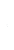 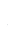 27.11.2019.     27.11.2019.     27.11.2024.        0,259.1959.6679.1959.667Obveznice trgovačkih društava u kunama:Obveznice trgovačkih društava u kunama:JDGL-O-24XA18.12.2019.18.12.2019.18.12.2024.1,758011.015--                               HRATGRO25CA511.12.2020.      11.12.2020.      11.12.2025.0,881.3781.378--Trezorski zapisi, kunski do 364 danaTrezorski zapisi, kunski do 364 danaTrezorski zapisi, kunski do 364 dana0,000-0,1841.281.3681.400.0001.281.3681.400.000Trezorski zapisi, devizni do 364 danaTrezorski zapisi, devizni do 364 danaTrezorski zapisi, devizni do 364 dana0,000-150.344-150.344Obračunata kamata 14.32115.62013.89515.1942.631.4792.927.3382.584.3292.870.512Dužnički vrijednosni papiri koji ne kotiraju:Dužnički vrijednosni papiri koji ne kotiraju:Dužnički vrijednosni papiri koji ne kotiraju:Obveznice trgovačkih društava s valutnom klauzulom:Obveznice trgovačkih društava s valutnom klauzulom:Obveznice trgovačkih društava s valutnom klauzulom:Obveznice trgovačkih društava s valutnom klauzulom:LNGU-O-31AE24.7.2015.24.7.2015.15.10.2031.4,5464532464532Obveznice stranih trgovačkih društava u valuti:	Obveznice stranih trgovačkih društava u valuti:	Obveznice stranih trgovačkih društava u valuti:	Obveznice stranih trgovačkih društava u valuti:	Obveznice stranih trgovačkih društava u valuti:	Fortenova Group TopCo B.V.1.4.2019.1.4.2019.1.4.2029.2,51.4721.3971.4721.397Obračunata kamata 32247322471.9682.1761.9682.176Vlasnički vrijednosni papiri:Vlasnički vrijednosni papiri koji ne kotiraju:Vlasnički vrijednosni papiri koji ne kotiraju:Vlasnički vrijednosni papiri koji ne kotiraju:Dionice inozemnih pravnih osoba - SWIFTDionice inozemnih pravnih osoba - SWIFTDionice inozemnih pravnih osoba - SWIFTDionice inozemnih pravnih osoba - SWIFT55455545Dionice inozemnih financijskih institucija - EIFDionice inozemnih financijskih institucija - EIFDionice inozemnih financijskih institucija - EIFDionice inozemnih financijskih institucija - EIF53.12042.97153.12042.97153.17543.01653.17543.016Ukupno2.686.6222.972.5302.639.4722.915.704Konsolidirano društvoDjelatnostVlasništvo 31. prosinca 2022.Vlasništvo 31. prosinca 2021.Ulaganje 31. prosinca 2022.Ulaganje 31. prosinca 2021.Direktan udioHrvatsko kreditno osiguranje d.d. Zagreb, Republika Hrvatskaosiguravanje inozemnih i domaćih kratkoročnih potraživanja poslovnih subjekata vezanih za isporuke roba i usluga100%100%56.12436.124Ukupno56.12436.124Grupa31. prosinca 2022.Građevinski objektiKompjutoriNamještaj, oprema i vozilaNekretnine i oprema i nematerijalna imovina u pripremiUkupno nekretnine, postrojenja i oprema Nematerijalna imovinaUkupno000 kuna000 kuna000 kuna000 kuna000 kuna000 kuna000 kunaNabavna vrijednostStanje 31. prosinca 2021. 78.020  13.851  12.929  55  104.855  35.922  140.777 Stjecanje- 24  12  4.502  4.538  45  4.583 Prijenos s nekretnina, postrojenja i opreme i nematerijalne imovine u pripremi -  466  1.649  (4.494) (2.379) 2.379  - Rashod i otpis -  (3.802) (2.808) -   (6.610) (306) (6.916)Vraćeno u upotrebu -  2  25  -  27  -  27 Stanje 31. prosinca 2022. 78.020  10.541  11.807  63  100.431  38.040  138.471 Amortizacija i ispravak vrijednosti Stanje 31. prosinca 2021. 44.971  11.525  10.771  -  67.267  29.573  96.840 Amortizacija za 2022. 4.017  2.110  862  6.989  2.691  9.680 Rashod i otpis -   (3.802) (2.799) -   (6.601) (306) (6.907)Vraćeno u upotrebu -  2  25  -  27 - 27 Stanje 31. prosinca 2022. 48.988  9.835  8.859  -  67.682  31.958  99.640 Neto knjigovodstvena vrijednost 31. prosinca 2022. 29.032  706  2.948  63  32.749  6.082  38.831 Neto knjigovodstvena vrijednost 31. prosinca 2021. 33.049  2.326  2.158  55  37.588  6.349  43.937 Grupa31. prosinca 2021.Građevinski objektiKompjutoriNamještaj, oprema i vozilaNekretnine i oprema i nematerijalna imovina u pripremiUkupno nekretnine, postrojenja i oprema Nematerijalna imovinaUkupno000 kuna000 kuna000 kuna000 kuna000 kuna000 kuna000 kunaNabavna vrijednostStanje 31. prosinca 2020. 78.020  10.037  13.788  49  101.894  37.117  139.011 Stjecanje -  93  374  6.083  6.550  23  6.573 Prijenos s nekretnina, postrojenja i opreme i nematerijalne imovine u pripremi -  3.919  40  (6.077) (2.118) 2.118  - Rashod i otpis- (198) (1.273) -  (1.471) (3.337) (4.808)Reklasifikacija (+/-)----- 1 1Stanje 31. prosinca 2021. 78.020  13.851  12.929  55  104.855  35.922  140.777 Amortizacija i ispravak vrijednosti Stanje 31. prosinca 2020.40.9559.53111.466-61.95230.61192.563Amortizacija za 2021. 4.016  2.192  599  -  6.807  2.299  9.106 Rashod i otpis -  (198) (1.273)- (1.471) (3.337) (4.808)Reklasifikacija (+/-)-- (21)- (21)- (21)Stanje 31. prosinca 2021. 44.971  11.525  10.771  -  67.267  29.573  96.840 Neto knjigovodstvena vrijednost 31. prosinca 2021. 33.049  2.326  2.158  55  37.588  6.349  43.937 Neto knjigovodstvena vrijednost 31. prosinca 2020. 37.065  506  2.322  49  39.942  6.506  46.448 Banka31. prosinca 2022.Građevinski objektiKompjutoriNamještaj, oprema i vozilaNekretnine i oprema i nematerijalna imovina u pripremiUkupno nekretnine, postrojenja i oprema Nematerijalna imovinaUkupno000 kuna000 kuna000 kuna000 kuna000 kuna000 kuna000 kunaNabavna vrijednostStanje 31. prosinca 2021. 77.102  13.201  12.320  55  102.678  34.801  137.479 Stjecanje -   -   -   4.389  4.389  -  4.389 Prijenos s nekretnina, postrojenja i opreme i nematerijalne imovine u pripremi -   466  1.649  (4.381) (2.266) 2.266  - Rashod i otpis -   (3.802) (2.803) -  (6.605) (306) (6.911)Vraćeno u upotrebu- 2  25 - 27 - 27 Stanje 31. prosinca 2022. 77.102  9.867  11.191  63  98.223  36.761  134.984 Amortizacija i ispravak vrijednostiStanje 31. prosinca 2021. 44.383  10.975 10.557  -  65.915  28.890  94.805 Amortizacija za 2022. 3.855  2.038  768  -   6.661  2.666  9.327 Rashod i otpis -   (3.802) (2.794) -   (6.596) (306) (6.902)Vraćeno u upotrebu- 2  25 - 27 -27Stanje 31. prosinca 2022. 48.238  9.213  8.556  -  66.007  31.250  97.257 Neto knjigovodstvena vrijednost 31. prosinca 2022. 28.864  654  2.635  63  32.216  5.511  37.727 Neto knjigovodstvena vrijednost 31. prosinca 2021. 32.719  2.226 1.763 55  36.763  5.911  42.674 Banka31. prosinca 2021.Građevinski objektiKompjutoriNamještaj, oprema i vozilaNekretnine i oprema i nematerijalna imovina u pripremiUkupno nekretnine, postrojenja i oprema Nematerijalna imovinaUkupno000 kuna000 kuna000 kuna000 kuna000 kuna000 kuna000 kunaNabavna vrijednostStanje 31. prosinca 2020. 77.102  9.480  13.547  49  100.178  36.191  136.369 Stjecanje -   -   -   5.912  5.912  -  5.912 Prijenos s nekretnina, postrojenja i opreme i nematerijalne imovine u pripremi -   3.919  40  (5.906) (1.947) 1.947  - Rashod i otpis -   (198) (1.267)- (1.465) (3.337) (4.802)Stanje 31. prosinca 2021. 77.102  13.201  12.320  55  102.678  34.801  137.479 Amortizacija i ispravak vrijednostiStanje 31. prosinca 2020. 40.528  9.051  11.251  -  60.830  29.947  90.777 Amortizacija za 2021. 3.855  2.122  573  -   6.550  2.280  8.830 Rashod i otpis -   (198) (1.267) -   (1.465) (3.337) (4.802)Stanje 31. prosinca 2021. 44.383  10.975 10.557  -  65.915  28.890  94.805 Neto knjigovodstvena vrijednost 31. prosinca 2021. 32.719  2.226 1.763 55  36.763  5.911  42.674 Neto knjigovodstvena vrijednost 31. prosinca 2020. 36.574  429  2.296  49  39.348  6.244  45.592 Grupa i BankaGrupa i Banka31. prosinca 2022.31. prosinca 2021.000 kuna000 kunaPreuzeta imovina, neto24.77621.36924.77621.369GrupaGrupaBankaBanka31. prosinca 2022.31. prosinca 2021.31. prosinca 2022.31. prosinca 2021.000 kuna000 kuna000 kuna000 kunaPotraživanja po naknadama 26.676 25.787 26.676 25.787Ostala potraživanja 12.244 10.609 12.244 10.609Unaprijed plaćeni troškovi 2.913 3.344 2.514 3.018Obračunati prihodi  16.551 22.923 16.550 22.921Potraživanja po premijama 3.575 1.797 - -Potraživanja po provizijama od reosiguranja 2.259 645 -    -Potraživanja po naknadama za procjenu rizika 312 324 -    -Odgođena porezna imovina 1.174 - -    -Imovina u najmu 3.815 801 3.815 801Ostala imovina 1.763 3.158 1.568 3.05571.28269.38863.36766.191Rezerviranja za očekivane gubitke(35.348)(31.851)(35.175)(31.697)35.93437.53728.19234.49431. prosinca 2022.GrupaBankaStupanj 1Stupanj 2Stupanj 3POCIUkupnoStupanj 1Stupanj 2Stupanj 3POCIUkupno000 kuna000 kuna000 kuna000 kuna000 kuna000 kuna000 kuna000 kuna000 kuna000 kunaBruto iznos 8.423  3  36.321  319  45.066  2.277  3  36.321  319  38.920Rezerviranja (195) (1) (34.891) (261) (35.348) (22) (1) (34.891) (261) (35.175)Stanje na dan 31. prosinca 2022.  8.228  2  1.430  58  9.718  2.255  2  1.430  58  3.745 31. prosinca 2021.GrupaBankaStupanj 1Stupanj 2Stupanj 3POCIUkupnoStupanj 1Stupanj 2Stupanj 3POCIUkupno000 kuna000 kuna000 kuna000 kuna000 kuna000 kuna000 kuna000 kuna000 kuna000 kunaBruto iznos 6.117  16  32.728  301  39.162  3.351  16  32.728  301  36.396 Rezerviranja (179) (4) (31.418) (250) (31.851) (25) (4) (31.418) (250) (31.697)Stanje na dan 31. prosinca 2021.  5.938  12  1.310  51  7.311  3.326  12  1.310  51  4.699 GrupaGrupaBankaBanka31. prosinca 2022.31. prosinca 2021.31. prosinca 2022.31. prosinca 2021.000 kuna000 kuna000 kuna000 kunaPotraživanja po naknadama 26.676 25.787 26.676 25.787Ostala potraživanja 12.244 10.609 12.244 10.609Potraživanja po premijama 3.575 1.797 -    -Potraživanja po provizijama od reosiguranja 2.259 645 -    -Potraživanja po naknadama za procjenu rizika 312 324 -    -45.06639.16238.92036.396Rezerviranja za očekivane gubitke(35.348)(31.851)(35.175)(31.697)Imovina koja je izložena kreditnom riziku9.7187.3113.7454.699GrupaGrupaBankaBanka1.1.-31.12.2022.1.1.-31.12.2021.1.1.-31.12.2022.1.1.-31.12.2021.000 kuna000 kuna000 kuna000 kunaStanje 1. siječnja31.85134.53631.69734.396Neto povećanje/(smanjenje) rezerviranja za očekivane gubitke po ostaloj imovini3.764(2.542)3.731(2.551)Ukupno kroz dobit ili gubitak (bilješka 10)3.764(2.542)3.731(2.551)Otpis(47)(14)(35)(2)Prijenos u vanbilančnu evidenciju-(149)-(149)Preuzimanje nekretnine----Neto dobit/gubitak od tečajnih razlika po rezerviranjima za očekivane gubitke(216)3(216)3Ostala usklađenja(4)17(2)-Stanje na kraju izvještajnog razdoblja35.34831.85135.17531.697Grupa i BankaGrupa i Banka31. prosinca 2022.31. prosinca 2021.000 kuna000 kunaDepoziti banaka i devizni depoziti stranih financijskih institucija150.690417.163Devizni redovni računi trgovačkih društava66Devizni račun Ministarstva financija RH71.07696.666Devizni namjenski računi trgovačkih društava 52.41158.567Devizni posebni računi banaka1.205-Devizni posebni računi stranih financijskih institucija153.059Depoziti državnih institucija729.039341.810Ostali depoziti20.08743.2701.024.529960.541Obračunata kamata94-1.024.623960.541Grupa i BankaGrupa i Banka31. prosinca 2022.31. prosinca 2021.000 kuna000 kunaStanje 1. siječnja  16.104.000 16.852.094Novi krediti 2.981.142 1.668.482Povrat kredita (2.631.688)(2.391.147)Neto dobit/gubitak od tečajnih razlika 45.676 (25.429)16.499.13016.104.000Obračunata kamata30.10234.657Odgođena naknada(27.956)(23.420)16.501.27616.115.237Grupa i BankaGrupa i Banka31. prosinca31. prosinca  2022.2021.000 kuna000 kunaPozajmljena sredstva - strane financijske institucije13.999.13014.604.000Pozajmljena sredstva - domaće institucije2.500.0001.500.00016.499.13016.104.000Obračunata kamata30.10234.657Odgođena naknada(27.956)(23.420)16.501.27616.115.237GrupaGrupaBankaBanka31. prosinca 2022.31. prosinca 2021.31. prosinca 2022.31. prosinca 2021.000 kuna000 kuna000 kuna000 kunaRezerviranje za garancije i preuzete obveze80.726129.58780.726129.587Rezerviranje za ostale obveze61.98960.97361.94960.716142.715190.560142.675190.303GrupaGrupaBankaBanka1.1.-31.12.2022.1.1.-31.12.2021.1.1.-31.12.2022.1.1.-31.12.2021.000 kuna000 kuna000 kuna000 kunaStanje 1. siječnja 129.58745.556129.58745.556Neto (smanjenje)/povećanje rezerviranja za očekivane gubitke po garancijama (33.742)74.799(33.742)74.799Ukupno kroz dobit ili gubitak (bilješka 10)(33.742)74.799(33.742)74.799Neto (smanjenje)/povećanje rezerviranja za očekivane gubitke po preuzetim obvezama(14.440)7.503(14.440)7.503Ukupno kroz dobit ili gubitak (bilješka 10)(14.440)7.503(14.440)7.503Neto tečajne razlike po rezerviranjima za očekivane gubitke(679)1.729(679)1.729Stanje na kraju izvještajnog razdoblja – Rezerviranja za garancije i preuzete obveze80.726129.58780.726129.587Stanje 1. siječnja60.97362.50060.71662.240Neto povećanje/(smanjenje) rezerviranja za očekivane gubitke po ostalim obvezama257(2.358)474(2.355)Ukupno kroz dobit ili gubitak (bilješka 10)257(2.358)474(2.355)Nerealizirani aktuarski dobitak/(gubitak)759831759831Stanje na kraju izvještajnog razdoblja – Rezerviranja za očekivane gubitke po ostalim obvezama61.98960.97361.94960.716GrupaGrupaBankaBanka31. prosinca 2022.31. prosinca 2021.31. prosinca 2022.31. prosinca 2021.000 kuna000 kuna000 kuna000 kunaObveze za subvencioniranje kamatne stope (a)   448.289 174.027 448.289 174.027Odgođeno priznavanje kamatnih prihoda (b) 175.599 186.159 175.599 186.159Obveze za isplatu plaća i naknada 8.795 8.613 8.528 8.397Obveze prema dobavljačima 1.130 2.180 1.015 2.065Obveze po više naplaćenim potraživanjima 8.926 4.921 8.926 4.921Prijenosne premije 5.723 5.219--Pričuve šteta 4.932 6.815--Pričuve za povratne premije 1.910 1.454--Obveze prema reosiguravateljima 8.349 2.443--Odgođena porezna obveza 310 401--Porez na dobit-tekuća obveza 15 208--Obveze po osnovi najma 4.047 1.1483.867800Ostale obveze 8.498 41.6516.90939.809676.523435.239653.133416.178Grupa i Banka000 kunaStanje 1. siječnja 2021.12.341Neto tečajne razlike(32)Stanje 31. prosinca 2021.12.309Neto tečajne razlike28Stanje 31. prosinca 2022.12.337Grupa i Banka31. prosinca 2022.31. prosinca 2021.000 kuna000 kunaIzdane garancije u kunama 115.427 170.555Izdane garancije u devizama  194.098 325.103Preuzete obveze po kreditima 2.668.118 3.492.038Otvoreni akreditivi u devizama 1.243 -Upisani a neuplaćeni kapital EIF-a  78.358 78.179Ugovorena obveza EIF CROGIP 273.324 312.489Ugovorena obveza EIF FRC2 3.037 6.2433.333.6054.384.607Rezerviranja za garancije i preuzete obveze(80.726)(129.587)3.252.8794.255.02031. prosinca 2022.    Grupa i BankaGrupa i BankaStupanj 1Stupanj 2Stupanj 3POCIBez StupnjaTotal000 kuna000 kuna000 kuna000 kuna000 kuna000 kunaBruto iznos 2.580.439  89.319  179.389  128.496  1.243  2.978.886 Rezerviranja (10.456) (12.581) (53.440) (4.249) -     (80.726)Stanje na dan 31. prosinca 2022.     2.569.983  76.738  125.949  124.247  1.243  2.898.160 31. prosinca 2021.    Grupa i BankaGrupa i BankaStupanj 1Stupanj 2Stupanj 3POCIBez StupnjaTotal000 kuna000 kuna000 kuna000 kuna000 kuna000 kunaBruto iznos3.311.893  302.747  326.551  46.505 -3.987.696 Rezerviranja (10.652) (26.256) (82.779) (9.900)-(129.587)Stanje na dan 31. prosinca 2021.    3.301.241  276.491  243.772  36.605  - 3.858.109 Grupa i Banka31. prosinca 2022.31. prosinca 2021.Program000 kuna000 kunaKreditiranje razvitka i obnove poljodjelskih domaćinstava17.38619.127Kreditiranje zapošljavanja razvojačenih pripadnika HV-a289.672284.221Program naplate potraživanja po jamstvima HAMAG-BICRO-a88105Osiguranje izvoznih poslova746.830628.852Program povlaštenog financiranja po kreditnim programima HBOR-a MF312.972168.750Program regionalnog razvoja Republike Hrvatske – krediti1.2092.227Projekt obnovljivih izvora energije1.5121.368VIK – EKO račun A – namjenska cijena vode783.598749.298VIK – EKO račun B – PDV157.205157.018Ribarska infrastruktura – Ministarstvo mora, prometa i infrastrukture46.66546.665Mikrokreditiranje uz potporu EU – poslovne banke732797Poslovi ulaganja u Fondove za gospodarsku suradnju27.51349.567ESIF – Krediti za rast i razvoj838.813847.096ESIF – Krediti za energetsku učinkovitost u zgradama javnog sektora211.735208.118ESIF - Krediti za javnu rasvjetu	164.092120.444Investicijski krediti za ruralni razvoj	10.81811.917Obrtna sredstva Mjera COVID-19 za MSP poduzetnike u turističkim djelatnostima73.468Obrtna sredstva Mjera COVID-19 za poduzetnike u djelatnostima prerade drva i proizvodnje namještaja-309Obrtna sredstva za ruralni razvoj259.126259.159Ministarstvo turizma i sporta subvencije kamate za nabavu mobilnih kućica poslovnih subjekata u sektoru turizma-1.500Ulaganje u Investicijski fond Inicijative triju mora80.13252.768NPOO - Fond subvencija kamata za MSP46.095-NPOO - Fond subvencija kamata za MIDCAP i Velike poduzetnike50.005-NPOO - Fond subvencija kamata za Javni sektor50.005-NPOO - Krediti posebnih segmenata MSP-ova125.011-NPOO - Jamstveni fond150.000-4.371.2213.612.774GrupaIzloženostObvezeIzloženostIzloženostObveze31. prosinca 2022.31. prosinca 2022.31. prosinca 2021.31. prosinca 2021.31. prosinca 2021.000 kuna000 kuna000 kuna000 kuna000 kunaVlasnik3.123.8363.511.6393.348.0801.853.2631.853.263Državni fondovi, izvršna tijela i agencije4.857.662236.7814.617.620257.050257.050Državna trgovačka društva1.645.6585.971914.4165959Pridružena društva--7--Ključni članovi rukovodstva2.2922.7723.3932.7012.701Ukupno9.629.4483.757.1638.883.5162.113.0732.113.073GrupaPrihodiRashodiPrihodiRashodi1.1. – 31.12. 2022.1.1. – 31.12. 2022.1.1. – 31.12. 2021.1.1. – 31.12. 2021.000 kuna000 kuna000 kuna000 kunaVlasnik41.73815.95750.49728.730Državni fondovi, izvršna tijela i agencije97.74512.32189.5711.044Državna trgovačka društva75.85356.03545.24849.542Pridružena društva--261Ključni članovi rukovodstva699.6223.7388.976Ukupno215.40593.935189.08088.293BankaIzloženostObvezeIzloženostIzloženostObveze31. prosinca 2022.31. prosinca 2022.31. prosinca 2021.31. prosinca 2021.31. prosinca 2021.000 kuna000 kuna000 kuna000 kuna000 kunaVlasnik3.123.8363.511.6393.348.0801.853.2631.853.263Državni fondovi, izvršna tijela i agencije4.812.668236.6904.563.167257.009257.009Državna trgovačka društva1.645.6545.969914.4125454Ovisna društva56.124-36.124--Pridružena društva--7--Ključni članovi rukovodstva2.2922.6463.3932.5852.585Ukupno9.640.5743.756.9448.865.1832.112.9112.112.911BankaPrihodiRashodiPrihodiRashodi1.1. – 31.12. 2022.1.1. – 31.12. 2022.1.1. – 31.12. 2021.1.1. – 31.12. 2021.000 kuna000 kuna000 kuna000 kunaVlasnik41.73815.95750.49728.730Državni fondovi, izvršna tijela i agencije96.47012.28488.3241.003Državna trgovačka društva75.85355.96445.24849.484Pridružena društva--261Ključni članovi rukovodstva697.9483.7387.340Ukupno214.13092.153187.83386.558GrupaGrupaBankaBanka31. prosinca 2022.31. prosinca 2021.31. prosinca 2022.31. prosinca 2021.000 kuna000 kuna000 kuna000 kunaRepublika Hrvatska8.338.8125.243.0648.337.0305.242.142Državne agencije466.131590.684466.131590.684Ukupno8.804.9435.833.7488.803.1615.832.826GrupaGrupaBankaBankaNeto najveća izloženost31. prosinca 2022.Neto najveća izloženost31. prosinca 2021.Neto najveća izloženost31. prosinca  2022.Neto najveća izloženost31. prosinca 2021.000 kuna000 kuna000 kuna000 kunaImovinaNovčana sredstva i računi kod banaka1.721.9191.961.9851.716.5191.958.619Depoziti kod drugih banaka33.1807.50010.5967.500Krediti financijskim institucijama6.984.7127.050.1436.984.7127.050.143Krediti ostalim korisnicima17.402.66615.964.37617.402.66615.964.376Financijska imovina po fer vrijednosti kroz dobit ili gubitak      23.87016.37523.87016.375Financijska imovina po fer vrijednosti kroz ostalu sveobuhvatnu dobit        2.633.4472.929.5142.586.2972.872.688Ostala imovina9.7187.3113.7454.699Ukupno28.809.51227.937.20428.728.40527.874.400Garancije i preuzete obvezeIzdane garancije u kunama86.470140.11386.470140.113Izdane garancije u devizama162.516260.705162.516260.705Otvoreni akreditivi u devizama1.243-1.243-Preuzete obveze po kreditima2.647.9313.457.2912.647.9313.457.291Ukupno2.898.1603.858.1092.898.1603.858.109Ukupna izloženost kreditnom riziku31.707.67231.795.31331.626.56531.732.509Grupa31. prosinca 2022. Republika HrvatskaZemlje Europske unijeOstale zemlje Ukupno000 kuna000 kuna000 kuna000 kunaImovinaNovčana sredstva i računi kod banaka1.621.810 85.475  14.634 1.721.919Depoziti kod drugih banaka22.584 10.596 -33.180Krediti financijskim institucijama 6.984.712  -    -    6.984.712 Krediti ostalim korisnicima 17.317.730  -    84.936  17.402.666 Financijska imovina po fer vrijednosti kroz dobit ili gubitak23.870--23.870Financijska imovina po fer vrijednosti kroz ostalu sveobuhvatnu dobit  2.631.9751.472-2.633.447Ostala imovina5.2791.3703.0699.718Ukupno 28.607.96098.913102.63928.809.512Garancije i preuzete obvezeIzdane garancije u kunama 86.470 -- 86.470 Izdane garancije u devizama 162.516 -- 162.516 Otvoreni akreditivi u devizama 1.243 -- 1.243 Preuzete obveze po kreditima 2.647.931 -- 2.647.931 Ukupno2.898.160--2.898.160Ukupna izloženost kreditnom riziku31.506.12098.913102.63931.707.672Grupa31. prosinca 2021. Republika HrvatskaZemlje Europske unijeOstale zemlje Ukupno000 kuna000 kuna000 kuna000 kunaImovinaNovčana sredstva i računi kod banaka1.881.08325.31955.5831.961.985Depoziti kod drugih banaka-7.500-7.500Krediti financijskim institucijama7.050.143--7.050.143Krediti ostalim korisnicima15.681.740-282.63615.964.376Financijska imovina po fer vrijednosti kroz dobit ili gubitak16.375--16.375Financijska imovina po fer vrijednosti kroz ostalu sveobuhvatnu dobit  2.928.0451.469-2.929.514Ostala imovina6.4302546277.311Ukupno 27.563.81634.542338.84627.937.204Garancije i preuzete obvezeIzdane garancije u kunama140.113--140.113Izdane garancije u devizama260.705--260.705Preuzete obveze po kreditima3.454.685-2.6063.457.291Ukupno3.855.503-2.6063.858.109Ukupna izloženost kreditnom riziku31.419.31934.542341.45231.795.313Banka31. prosinca 2022. Republika HrvatskaZemlje Europske unijeOstale zemlje Ukupno000 kuna000 kuna000 kuna000 kunaImovinaNovčana sredstva i računi kod banaka 1.616.410  85.475  14.634  1.716.519 Depoziti kod drugih banaka -    10.596  -    10.596 Krediti financijskim institucijama 6.984.712  -    -    6.984.712 Krediti ostalim korisnicima 17.317.730  -    84.936  17.402.666 Financijska imovina po fer vrijednosti kroz dobit ili gubitak23.870--23.870Financijska imovina po fer vrijednosti kroz ostalu sveobuhvatnu dobit        2.584.8251.472-2.586.297Ostala imovina3.745--3.745Ukupno 28.531.29297.54399.57028.728.405Garancije i preuzete obvezeIzdane garancije u kunama 86.470 -- 86.470 Izdane garancije u devizama 162.516 -- 162.516 Otvoreni akreditivi u devizama 1.243 -- 1.243 Preuzete obveze po kreditima 2.647.931 -- 2.647.931 Ukupno2.898.160--2.898.160Ukupna izloženost kreditnom riziku31.429.452  97.543  99.570 31.626.565 Banka31. prosinca 2021. Republika HrvatskaZemlje Europske unijeOstale zemlje Ukupno000 kuna000 kuna000 kuna000 kunaImovinaNovčana sredstva i računi kod banaka 1.877.717  25.319  55.583  1.958.619 Depoziti kod drugih banaka -    7.500  -    7.500 Krediti financijskim institucijama 7.050.143  -    -    7.050.143 Krediti ostalim korisnicima 15.681.740  -    282.636  15.964.376 Financijska imovina po fer vrijednosti kroz dobit ili gubitak16.375--16.375Financijska imovina po fer vrijednosti kroz ostalu sveobuhvatnu dobit        2.871.2191.469-2.872.688Ostala imovina4.699--4.699Ukupno 27.501.89334.288338.21927.874.400Garancije i preuzete obvezeIzdane garancije u kunama 140.113  -    -    140.113 Izdane garancije u devizama 260.705  -    -    260.705 Preuzete obveze po kreditima 3.454.685  -    2.606  3.457.291 Ukupno 3.855.503  -    2.606  3.858.109 Ukupna izloženost kreditnom riziku 31.357.396  34.288  340.825  31.732.509 GrupaNeto najveća izloženostNeto najveća izloženost nakon umanjenja za sredstva osiguranjaNeto najveća izloženostNeto najveća izloženost  nakon umanjenja za sredstva osiguranja31. prosinca 2022.31. prosinca 2022.31. prosinca 2021.31. prosinca 2021.000 kuna000 kuna000 kuna000 kunaFinancijske djelatnosti i djelatnosti osiguranja9.904.362-10.805.364-Vodoopskrba, opskrba električnom energijom i ostala infrastruktura2.547.1521.061.3231.925.271973.895Turizam3.376.218236.8233.648.347657.484Prijevoz, skladištenje i veze2.932.463541.4572.496.070481.157Brodogradnja1.496.75342.3931.481.87188.546Poljoprivreda i ribarstvo589.65295.161596.042164.847Proizvodnja prehrambenih proizvoda857.580121.117966.929192.536Građevinarstvo2.702.41482.9682.836.586124.601Ostala industrija897.991206.998587.645199.143Javna uprava2.743.9332.740.7532.918.2432.914.897Obrazovanje66.23463.44032.14229.789Proizvodnja metala i gotovih metalnih proizvoda, osim strojeva i opreme 390.90852.061281.39546.890Proizvodnja kemikalija i kemijskih proizvoda50.7721.94986.15122.533Proizvodnja ostalih nemetalnih mineralnih proizvoda 250.825119.955171.322126.355Proizvodnja farmaceutskih pripravaka538.19599.847416.205379.399Proizvodnja motornih vozila, prikolica i poluprikolica115.0473.208266.00417.411Proizvodnja električne opreme120.13156.68878.97524.512Proizvodnja strojeva i uređaja150.55822.49463.95416.644Ostalo1.976.484474.9352.136.797291.527Ukupna izloženost kreditnom riziku31.707.6726.023.57031.795.3136.752.166BankaNeto najveća izloženostNeto najveća izloženost  nakon umanjenja za sredstva osiguranjaNeto najveća izloženostNeto najveća izloženost  nakon umanjenja za sredstva osiguranja31. prosinca 2022.31. prosinca 2022.31. prosinca 2021.31. prosinca 2021.000 kuna000 kuna000 kuna000 kunaFinancijske djelatnosti i djelatnosti osiguranja9.871.949-10.801.196-Vodoopskrba, opskrba električnom energijom i ostala infrastruktura2.547.1521.061.3231.925.271973.895Turizam3.376.218236.8233.648.347657.484Prijevoz, skladištenje i veze2.932.413541.4072.495.987481.074Brodogradnja1.496.75342.3931.481.87188.546Poljoprivreda i ribarstvo589.59395.102595.896164.701Proizvodnja prehrambenih proizvoda857.510121.047966.803192.409Građevinarstvo2.702.23882.7922.836.306124.321Ostala industrija897.496206.503587.382198.880Javna uprava2.698.6422.695.4622.863.8122.860.466Obrazovanje66.23463.44032.14229.789Proizvodnja metala i gotovih metalnih proizvoda, osim strojeva i opreme 390.86452.017281.31246.808Proizvodnja kemikalija i kemijskih proizvoda50.7721.94986.15122.533Proizvodnja ostalih nemetalnih mineralnih proizvoda 250.825119.955171.322126.355Proizvodnja farmaceutskih pripravaka537.23398.885414.615377.809Proizvodnja motornih vozila, prikolica i poluprikolica115.0473.208266.00417.411Proizvodnja električne opreme120.13156.68878.97524.512Proizvodnja strojeva i uređaja150.55822.49463.95416.644Ostalo1.974.937473.3872.135.163289.893Ukupna izloženost kreditnom riziku31.626.5655.974.87531.732.5096.693.530Grupa31. prosinca 2022. Neto  izloženost portfelja - stupanj 1Neto izloženost portfelja - stupanj 2Neto izloženost portfelja - stupanj 3Neto izloženost portfelja rizične skupine POCIFinancijska imovina koja se ne raspoređuje u rizične skupine po MSFI-ju 9Neto izloženost ukupnog portfeljaNeto izloženost portfelja nakon umanjenja za instrumente osiguranja- stupanj 1Neto izloženost portfelja nakon umanjenja za instrumente osiguranja- stupanj 2Neto izloženost portfelja nakon umanjenja za instrumente osiguranja- stupanj 3Neto izloženost portfelja nakon umanjenja za instrumente osiguranja- rizične skupine POCIFinancijska imovina  koja se ne raspoređuje u rizične skupine po MSFI-ju 9 nakon umanjenja za instrumente osiguranjaNeto izloženost ukupnog portfelja nakon umanjenja za instrumente osiguranja000 kuna000 kuna000 kuna000 kuna000 kuna000 kuna000 kuna000 kuna000 kuna000 kuna000 kuna000 kunaImovinaNovčana sredstva i računi kod banaka 1.721.919  -  -  -  -  1.721.919  -  -  -  -  -  - Depoziti kod drugih banaka 33.180  -  -  -  -  33.180  -  -  -  -  -  - Krediti financijskim institucijama 6.706.507  275.864  2.341  -  -  6.984.712  -  -  -  -  -  - Krediti ostalim korisnicima13.637.783  1.434.690  1.145.398  1.184.795  -  17.402.666  2.318.955  140.046  104.570  173.746  -  2.737.317 Financijska imovina po fer vrijednosti kroz dobit ili gubitak- -  -  -  23.870  23.870  -  -  -  -  -  - Financijska imovina po fer vrijednosti kroz ostalu sveobuhvatnu dobit 2.631.479  496  1.472  -  -  2.633.447  2.631.478  496  1.472  -  -  2.633.446 Ostala imovina 8.228  2  1.430  58  -  9.718  2.139  2  1.428  58 - 3.627 Ukupno24.739.096  1.711.052  1.150.641  1.184.853  23.870  28.809.512  4.952.572  140.544  107.470  173.804  -  5.374.390 Garancije i preuzete obvezeIzdane garancije u kunama 22.390  2.574  61.506  -  -  86.470  20.517  7  36.831  -  -  57.355 Izdane garancije u devizama 97.756  317  64.443  -  -  162.516  96.454  -  30.609  -  -  127.063 Otvoreni akreditivi u devizama -  -  -  -  1.243  1.243 ----- - Preuzete obveze po kreditima 2.449.837  73.847  -  124.247  -  2.647.931  455.003  9.758  -  -  -  464.761 Ukupno 2.569.983  76.738  125.949  124.247  1.243  2.898.160  571.974  9.765  67.440  -  -  649.179 Ukupna izloženost kreditnom riziku27.309.079  1.787.790  1.276.590  1.309.100  25.113  31.707.672  5.524.546  150.309  174.910  173.804  -  6.023.569 Grupa31. prosinca 2021. Neto  izloženost portfelja - stupanj 1Neto izloženost portfelja - stupanj 2Neto izloženost portfelja - stupanj 3Neto izloženost portfelja rizične skupine POCIFinancijska imovina koja se ne raspoređuje u rizične skupine po MSFI-ju 9Neto izloženost ukupnog portfeljaNeto izloženost portfelja nakon umanjenja za instrumente osiguranja- stupanj 1Neto izloženost portfelja nakon umanjenja za instrumente osiguranja- stupanj 2Neto izloženost portfelja nakon umanjenja za instrumente osiguranja- stupanj 3Neto izloženost portfelja nakon umanjenja za instrumente osiguranja- rizične skupine POCIFinancijska imovina  koja se ne raspoređuje u rizične skupine po MSFI-ju 9 nakon umanjenja za instrumente osiguranjaNeto izloženost ukupnog portfelja nakon umanjenja za instrumente osiguranja000 kuna000 kuna000 kuna000 kuna000 kuna000 kuna000 kuna000 kuna000 kuna000 kuna000 kuna000 kunaImovinaNovčana sredstva i računi kod banaka 1.961.985  -  -  -  -  1.961.985  -  -  -  -  -  - Depoziti kod drugih banaka 7.500  -  -  -  -  7.500  -  -  -  -  -  - Krediti financijskim institucijama 6.865.821  180.760  3.562  -  -  7.050.143  -  -  -  -  -  - Krediti ostalim korisnicima12.779.081  827.965  1.163.771 1.193.559  -  15.964.376  2.855.314  92.792  205.605  34.769  -  3.188.480 Financijska imovina po fer vrijednosti kroz dobit ili gubitak -  -  -  -  16.375  16.375  -  -  -  -  16.375  16.375 Financijska imovina po fer vrijednosti kroz ostalu sveobuhvatnu dobit 2.928.045  -  1.469  -  -  2.929.514  2.928.045  -  1.469  -  -  2.929.514 Ostala imovina 5.938  12  1.310  51  -  7.311  2.398  12  749  51 - 3.210 Ukupno24.548.370  1.008.737  1.170.112 1.193.610  16.375  27.937.204  5.785.757  92.804  207.823  34.820  16.375  6.137.579 Garancije i preuzete obvezeIzdane garancije u kunama 71.262  22.713  46.138  -  -  140.113  30.516  18.957  20.938  -  -  70.411 Izdane garancije u devizama 62.694  377  197.634  -  -  260.705  49.764  -  71.433  -  -  121.197 Preuzete obveze po kreditima 3.167.285  253.401  -  36.605  -  3.457.291  282.102  140.095  -  782  -  422.979 Ukupno 3.301.241  276.491  243.772  36.605  -  3.858.109  362.382  159.052  92.371  782  -  614.587 Ukupna izloženost kreditnom riziku27.849.611  1.285.228  1.413.884 1.230.215  16.375  31.795.313  6.148.139  251.856  300.194  35.602  16.375  6.752.166 Banka 31. prosinca 2022. Neto  izloženost portfelja - stupanj 1Neto izloženost portfelja - stupanj 2Neto izloženost portfelja - stupanj 3Neto izloženost portfelja rizične skupine POCIFinancijska imovina koja se ne raspoređuje u rizične skupine po MSFI-ju 9Neto izloženost ukupnog portfeljaNeto izloženost portfelja nakon umanjenja za instrumente osiguranja- stupanj 1Neto izloženost portfelja nakon umanjenja za instrumente osiguranja- stupanj 2Neto izloženost portfelja nakon umanjenja za instrumente osiguranja- stupanj 3Neto izloženost portfelja nakon umanjenja za instrumente osiguranja- rizične skupine POCIFinancijska imovina  koja se ne raspoređuje u rizične skupine po MSFI-ju 9 nakon umanjenja za instrumente osiguranjaNeto izloženost ukupnog portfelja nakon umanjenja za instrumente osiguranja000 kuna000 kuna000 kuna000 kuna000 kuna000 kuna000 kuna000 kuna000 kuna000 kuna000 kuna000 kunaImovinaNovčana sredstva i računi kod banaka 1.716.519  -  -  -  -  1.716.519  -  -  -  -  -  - Depoziti kod drugih banaka 10.596  -  -  -  -  10.596  -  -  -  -  -  - Krediti financijskim institucijama 6.706.507  275.864  2.341  -  -  6.984.712  -  -  -  -  -  - Krediti ostalim korisnicima13.637.783  1.434.690  1.145.398  1.184.795  -  17.402.666  2.318.955  140.046  104.570  173.746  -  2.737.317 Financijska imovina po fer vrijednosti kroz dobit ili gubitak---- 23.870  23.870 ----- - Financijska imovina po fer vrijednosti kroz ostalu sveobuhvatnu dobit 2.584.329  496  1.472  -  -  2.586.297  2.584.329  496  1.472  -  -  2.586.297 Ostala imovina 2.255  2  1.430  58  -  3.745  594  2  1.428  58  -  2.082 Ukupno24.657.989  1.711.052  1.150.641  1.184.853  23.870 28.728.405  4.903.878  140.544  107.470  173.804  -  5.325.696 Garancije i preuzete obvezeIzdane garancije u kunama 22.390  2.574  61.506  -  -  86.470  20.517  7  36.831  -  -  57.355 Izdane garancije u devizama 97.756  317  64.443  -  -  162.516  96.454  -  30.609  -  -  127.063 Otvoreni akreditivi u devizama -  -  -  -  1.243  1.243 ----- - Preuzete obveze po kreditima 2.449.837  73.847  -  124.247  -  2.647.931  455.003  9.758  -  -  -  464.761 Ukupno 2.569.983  76.738  125.949  124.247  1.243  2.898.160  571.974  9.765  67.440  -  -  649.179 Ukupna izloženost kreditnom riziku27.227.972  1.787.790  1.276.590  1.309.100  25.113 31.626.565  5.475.852  150.309  174.910  173.804  -  5.974.875 Banka 31. prosinca 2021. Neto  izloženost portfelja - stupanj 1Neto izloženost portfelja - stupanj 2Neto izloženost portfelja - stupanj 3Neto izloženost portfelja rizične skupine POCIFinancijska imovina koja se ne raspoređuje u rizične skupine po MSFI-ju 9Neto izloženost ukupnog portfeljaNeto izloženost portfelja nakon umanjenja za instrumente osiguranja- stupanj 1Neto izloženost portfelja nakon umanjenja za instrumente osiguranja- stupanj 2Neto izloženost portfelja nakon umanjenja za instrumente osiguranja- stupanj 3Neto izloženost portfelja nakon umanjenja za instrumente osiguranja- rizične skupine POCIFinancijska imovina  koja se ne raspoređuje u rizične skupine po MSFI-ju 9 nakon umanjenja za instrumente osiguranjaNeto izloženost ukupnog portfelja nakon umanjenja za instrumente osiguranja000 kuna000 kuna000 kuna000 kuna000 kuna000 kuna000 kuna000 kuna000 kuna000 kuna000 kuna000 kunaImovinaNovčana sredstva i računi kod banaka 1.958.619  -  -  -  -  1.958.619  -  -  -  -  -  - Depoziti kod drugih banaka 7.500  -  -  -  -  7.500  -  -  -  -  -  - Krediti financijskim institucijama 6.865.821  180.760  3.562  -  -  7.050.143  -  -  -  -  -  - Krediti ostalim korisnicima12.779.081  827.965  1.163.771  1.193.559  - 15.964.376  2.855.314  92.792  205.605  34.769  -  3.188.480 Financijska imovina po fer vrijednosti kroz dobit ili gubitak -  -  -  -  16.375  16.375  -  -  -  -  16.375  16.375 Financijska imovina po fer vrijednosti kroz ostalu sveobuhvatnu dobit 2.871.219  -  1.469  -  -  2.872.688  2.871.219  -  1.469  -  -  2.872.688 Ostala imovina 3.326  12  1.310  51  -  4.699  588  12  749  51  -  1.400 Ukupno24.485.566  1.008.737  1.170.112  1.193.610  16.375 27.874.400  5.727.121  92.804  207.823  34.820  16.375  6.078.943 Garancije i preuzete obvezeIzdane garancije u kunama 71.262  22.713  46.138  -  -  140.113  30.516  18.957  20.938  -  -  70.411 Izdane garancije u devizama 62.694  377  197.634  -  -  260.705  49.764  -  71.433  -  -  121.197 Preuzete obveze po kreditima 3.167.285  253.401  -  36.605  -  3.457.291  282.102  140.095  -  782  -  422.979 Ukupno 3.301.241  276.491  243.772  36.605  -  3.858.109  362.382  159.052  92.371  782  -  614.587 Ukupna izloženost kreditnom riziku27.786.807  1.285.228  1.413.884  1.230.215  16.375 31.732.509  6.089.503  251.856  300.194  35.602  16.375  6.693.530 Grupa 31. prosinca 2022.Stupanj 1Stupanj 2Stupanj 3POCIUkupno000 kuna000 kuna000 kuna000 kuna000 kunaStanje 1. siječnja 2022. 1.809 -  -  - 1.809Prijenos u Stupanj 1-----Prijenos u Stupanj 2-----Prijenos u Stupanj 3-----Neto povećanje rezerviranja za očekivane gubitke 4.250 -  -  - 4.250Neto dobit/gubitak od tečajnih razlika po rezerviranjima za očekivane gubitke5 -  -  - 5Stanje 31. prosinca 2022.6.064 -  -  - 6.064Grupa 31. prosinca 2021.Stupanj 1Stupanj 2Stupanj 3POCIUkupno000 kuna000 kuna000 kuna000 kuna000 kunaStanje 1. siječnja 2021.  1.652  -  -  -  1.652 Prijenos u Stupanj 1-----Prijenos u Stupanj 2-----Prijenos u Stupanj 3-----Neto povećanje rezerviranja za očekivane gubitke  156  -  -  -  156 Neto dobit/gubitak od tečajnih razlika po rezerviranjima za očekivane gubitke 1  -  -  -  1 Stanje 31. prosinca 2021. 1.809  -  -  -  1.809 Banka31. prosinca 2022.Stupanj 1Stupanj 2Stupanj 3POCIUkupno000 kuna000 kuna000 kuna000 kuna000 kunaStanje 1. siječnja 2022. 1.804 -  -  - 1.804Prijenos u Stupanj 1-----Prijenos u Stupanj 2-----Prijenos u Stupanj 3-----Neto povećanje rezerviranja za očekivane gubitke 4.250 -  -  - 4.250Neto dobit/gubitak od tečajnih razlika po rezerviranjima za očekivane gubitke5 -  -  - 5Stanje 31. prosinca 2022.6.059 -  -  - 6.059Banka31. prosinca 2021.Stupanj 1Stupanj 2Stupanj 3POCIUkupno000 kuna000 kuna000 kuna000 kuna000 kunaStanje 1. siječnja 2021.  1.643  -  -  -  1.643 Prijenos u Stupanj 1-----Prijenos u Stupanj 2-----Prijenos u Stupanj 3-----Neto povećanje rezerviranja za očekivane gubitke  160  -  -  -  160 Neto dobit/gubitak od tečajnih razlika po rezerviranjima za očekivane gubitke 1  -  -  -  1 Stanje 31. prosinca 2021. 1.804  -  -  -  1.804 Grupa31. prosinca 2022.Stupanj 1Stupanj 2Stupanj 3POCIUkupno000 kuna000 kuna000 kuna000 kuna000 kunaStanje 1. siječnja 2022. 1---1Prijenos u Stupanj 1-----Prijenos u Stupanj 2-----Prijenos u Stupanj 3-----Neto povećanje rezerviranja za očekivane gubitke 28---28Neto dobit/gubitak od tečajnih razlika po rezerviranjima za očekivane gubitke2---2Stanje 31. prosinca 2022.31---31Grupa31. prosinca 2021.Stupanj 1Stupanj 2Stupanj 3POCIUkupno000 kuna000 kuna000 kuna000 kuna000 kunaStanje 1. siječnja 2021. 1---1Prijenos u Stupanj 1-----Prijenos u Stupanj 2-----Prijenos u Stupanj 3-----Neto smanjenje rezerviranja za očekivane gubitke (1)---(1)Neto dobit/gubitak od tečajnih razlika po rezerviranjima za očekivane gubitke1---1Stanje 31. prosinca 2021.1---1Banka31. prosinca 2022.Stupanj 1Stupanj 2Stupanj 3POCIUkupno000 kuna000 kuna000 kuna000 kuna000 kunaStanje 1. siječnja 2022. 1---1Prijenos u Stupanj 1-----Prijenos u Stupanj 2-----Prijenos u Stupanj 3-----Neto smanjenje rezerviranja za očekivane gubitke (2)---(2)Neto dobit/gubitak od tečajnih razlika po rezerviranjima za očekivane gubitke2---2Stanje 31. prosinca 2022.1---1Banka31. prosinca 2021.Stupanj 1Stupanj 2Stupanj 3POCIUkupno000 kuna000 kuna000 kuna000 kuna000 kunaStanje 1. siječnja 2021. 1---1Prijenos u Stupanj 1-----Prijenos u Stupanj 2-----Prijenos u Stupanj 3-----Neto smanjenje rezerviranja za očekivane gubitke (1)---(1)Neto dobit/gubitak od tečajnih razlika po rezerviranjima za očekivane gubitke1---1Stanje 31. prosinca 2021.1---1Grupa i Banka31. prosinca 2022.Stupanj 1Stupanj 2Stupanj 3POCIUkupno000 kuna000 kuna000 kuna000 kuna000 kunaStanje 1. siječnja 2022.  29.554  23.184  6.162   -   58.900 Prijenos u Stupanj 1 134  (134)  -    - Prijenos u Stupanj 2 (1.916) 1.916  -  -  - Prijenos u Stupanj 3 -  -  -  -  - Neto (smanjenje)/povećanje rezerviranja za očekivane gubitke  (1.110) 2.403  613  -  1.906 Unwinding - promjena uslijed proteka vremena -  (5) -  (5)Neto dobit/gubitak od tečajnih razlika po rezerviranjima za očekivane gubitke 37  21  3  -  61 Stanje 31. prosinca 2022. 26.699  27.390  6.773  -  60.862 Grupa i Banka31. prosinca 2021.Stupanj 1Stupanj 2Stupanj 3POCIUkupno000 kuna000 kuna000 kuna000 kuna000 kunaStanje 1. siječnja 2021.  36.795  35.435  10.567  -  82.797 Prijenos u Stupanj 1 1.730  (17) (1.713)  -      - Prijenos u Stupanj 2 (64) 64  -  -  - Prijenos u Stupanj 3 -  -  -  -  - Neto (smanjenje) rezerviranja za očekivane gubitke  (8.809) (12.240) (2.649) -  (23.698)Unwinding - promjena uslijed proteka vremena (45) -  (41) -  (86)(Prijenos na)/donos sa kredita ostalim korisnicima -  (16) -  -  (16)Neto dobit/gubitak od tečajnih razlika po rezerviranjima za očekivane gubitke (53) (42) (2) -  (97)Stanje 31. prosinca 2021. 29.554  23.184  6.162  -  58.900 Grupa i Banka31. prosinca 2022.Stupanj 1Stupanj 2Stupanj 3POCIUkupno000 kuna000 kuna000 kuna000 kuna000 kunaStanje 1. siječnja 2022.  381.609  555.807  2.099.064  219.436  3.255.916 Prijenos u Stupanj 1 292.122  (127.637) (164.485) -  - Prijenos u Stupanj 2 (80.150) 83.568  (3.418) -  - Prijenos u Stupanj 3 (38) (253.762) 236.203  17.597  - Neto (smanjenje)/povećanje rezerviranja za očekivane gubitke  (230.023) 525.969  (40.533) (125.423) 129.990 Otpis -  -  (48.304) -  (48.304)Unwinding - promjena uslijed proteka vremena (10.282) (994) 6.997  18.138  13.859 Ostalo -  -  -  93.386  93.386 Neto dobit/gubitak od tečajnih razlika po rezerviranjima za očekivane gubitke 2.993  1.138  6.339  (292) 10.178 Stanje 31. prosinca 2022. 356.231  784.089  2.091.863  222.842  3.455.025 Grupa i Banka31. prosinca 2021.Stupanj 1Stupanj 2Stupanj 3POCIUkupno000 kuna000 kuna000 kuna000 kuna000 kunaStanje 1. siječnja 2021.  353.077  517.219  2.422.493  182.941  3.475.730 Prijenos u Stupanj 1 379.435  (310.274) (69.161) -  - Prijenos u Stupanj 2 (38.794) 46.782  (7.988) -  - Prijenos u Stupanj 3 (268) (50.314) 40.135  10.447  - Neto povećanje/(smanjenje) rezerviranja za očekivane gubitke  (276.372) 353.926  53.002  (52.432) 78.124 Otpis (33.698) -  (272.492) -  (306.190)Unwinding - promjena uslijed proteka vremena (1.574) (1.131) 7.575  20.217  25.087 Donos sa kredita financijskim institucijama -  16  -  -  16 Preuzimanje nekretnine -  -  (737) -  (737)Ukidanje zbog svođenja na fer vrijednost -  -  (84.977) 36.958  (48.019)Ostalo -  -  -  21.427  21.427 Neto dobit/gubitak od tečajnih razlika po rezerviranjima za očekivane gubitke (197) (417) 11.214  (122) 10.478 Stanje 31. prosinca 2021. 381.609  555.807  2.099.064  219.436  3.255.916 Grupa 31. prosinca 2022.Stupanj 1Stupanj 2Stupanj 3POCIUkupno000 kuna000 kuna000 kuna000 kuna000 kunaStanje 1. siječnja 2022.  2.814  -  1.731   -     4.545 Prijenos u Stupanj 1 -  -  -  -  - Prijenos u Stupanj 2 (42) 42  -  -  - Prijenos u Stupanj 3 -  -  -  -  - Neto (smanjenje)/povećanje (rezerviranja za očekivane gubitke  (219) 318  5  -  104 Neto dobit/gubitak od tečajnih razlika po rezerviranjima za očekivane gubitke -  4  -  4 Stanje 31. prosinca 2022. 2.553  360  1.740  -  4.653 Grupa 31. prosinca 2021.Stupanj 1Stupanj 2Stupanj 3POCIUkupno000 kuna000 kuna000 kuna000 kuna000 kunaStanje 1. siječnja 2021.  2.935  -  1.647   -      4.582 Prijenos u Stupanj 1-----Prijenos u Stupanj 2-----Prijenos u Stupanj 3-----Neto povećanje/(smanjenje) rezerviranja za očekivane gubitke                 (118)                        -                       89                            -                         (29)Neto dobit/gubitak od tečajnih razlika po rezerviranjima za očekivane gubitke (3)-  (5)-  (8)Stanje 31. prosinca 2021. 2.814  -  1.731  -  4.545 Banka31. prosinca 2022.Stupanj 1Stupanj 2Stupanj 3POCIUkupno000 kuna000 kuna000 kuna000 kuna000 kunaStanje 1. siječnja 2022.  2.724  -  1.731  -     4.455 Prijenos u Stupanj 1 -  -  -  -  - Prijenos u Stupanj 2 (42) 42  -  -  - Prijenos u Stupanj 3 -  -  -  -  - Neto (smanjenje)/povećanje rezerviranja za očekivane gubitke  (216) 318  5  -  107 Neto dobit/gubitak od tečajnih razlika po rezerviranjima za očekivane gubitke -  -  4  -  4 Stanje 31. prosinca 2022. 2.466  360  1.740  -  4.566 Banka31. prosinca 2021.Stupanj 1Stupanj 2Stupanj 3POCIUkupno000 kuna000 kuna000 kuna000 kuna000 kunaStanje 1. siječnja 2021.  2.852  -  1.647  -     4.499 Prijenos u Stupanj 1-----Prijenos u Stupanj 2 -  -  -  -  - Prijenos u Stupanj 3 -  -  -  -  - Neto (smanjenje)/povećanje rezerviranja za očekivane gubitke  (125) -  89  -  (36)Neto dobit/gubitak od tečajnih razlika po rezerviranjima za očekivane gubitke (3) -  (5) -  (8)Stanje 31. prosinca 2021. 2.724  -  1.731  -  4.455 Grupa 31. prosinca 2022.Stupanj 1Stupanj 2Stupanj 3POCIUkupno000 kuna000 kuna000 kuna000 kuna000 kunaStanje 1. siječnja 2022.  179  4  31.418  250  31.851 Prijenos u Stupanj 1 10  -  (10) -  - Prijenos u Stupanj 2 (30) 30  -  -  - Prijenos u Stupanj 3 -  (100) 100  -  - Neto povećanje rezerviranja za očekivane gubitke  50  67  3.650  (3) 3.764 Otpis (12) -  (35) -  (47)Neto dobit/gubitak od tečajnih razlika po rezerviranjima za očekivane gubitke -  -  (216) -  (216)Ostala usklađenja (2) -  (16) 14  (4)Stanje 31. prosinca 2022. 195  1  34.891  261  35.348 Grupa 31. prosinca 2021.Stupanj 1Stupanj 2Stupanj 3POCIUkupno000 kuna000 kuna000 kuna000 kuna000 kunaStanje 1. siječnja 2021.  171  1  34.359  5  34.536 Prijenos u Stupanj 1 10  (2) (8) -  - Prijenos u Stupanj 2 (4) 4  -  -  - Prijenos u Stupanj 3 -  (1) 1  -  - Neto (smanjenje)/povećanje rezerviranja za očekivane gubitke  (3) 2  (2.786) 245  (2.542)Otpis(12) -  (151) -  (163)Neto dobit/gubitak od tečajnih razlika po rezerviranjima za očekivane gubitke -  -  3  -  3 Ostala usklađenja 17  -  -  -  17 Stanje 31. prosinca 2021.179 4  31.418  250  31.851 Banka31. prosinca 2022.Stupanj 1Stupanj 2Stupanj 3POCIUkupno000 kuna000 kuna000 kuna000 kuna000 kunaStanje 1. siječnja 2022.  25  4  31.418  250  31.697 Prijenos u Stupanj 1 10  -  (10) -  - Prijenos u Stupanj 2 (30) 30  -  -  - Prijenos u Stupanj 3 -  (100) 100  -  - Neto povećanje/(smanjenje) rezerviranja za očekivane gubitke  17  67  3.650  (3) 3.731 Otpis -  -  (35) -  (35)Neto dobit/gubitak od tečajnih razlika po rezerviranjima za očekivane gubitke -  -  (216) -  (216)Ostala usklađenja--(16)14(2)Stanje 31. prosinca 2022. 22  1  34.891  261  35.175 Banka31. prosinca 2021.Stupanj 1Stupanj 2Stupanj 3POCIUkupno000 kuna000 kuna000 kuna000 kuna000 kunaStanje 1. siječnja 2021.  31  1  34.359  5  34.396 Prijenos u Stupanj 1 10  (2) (8) -  - Prijenos u Stupanj 2 (4) 4  -  -  - Prijenos u Stupanj 3 -  (1) 1  -  - Neto (smanjenje)/povećanje rezerviranja za očekivane gubitke  (12) 2  (2.786) 245  (2.551)Otpis -  -  (151) -  (151)Neto dobit/gubitak od tečajnih razlika po rezerviranjima za očekivane gubitke -  -  3  -  3 Stanje 31. prosinca 2021. 25  4  31.418  250  31.697 Grupa i Banka31. prosinca 2022.Stupanj 1Stupanj 2Stupanj 3POCIUkupno000 kuna000 kuna000 kuna000 kuna000 kunaStanje 1. siječnja 2022.  10.652  26.256  82.779  9.900  129.587 Prijenos u Stupanj 1 8.226  (8.226) -     -  - Prijenos u Stupanj 2 (1.301) 1.301  -  -  - Prijenos u Stupanj 3 -  (5.558) 5.558  -  - Neto (smanjenje) rezerviranja za očekivane gubitke  (7.103) (1.259) (34.409) (5.412) (48.183)Neto dobit/gubitak od tečajnih razlika po rezerviranjima za očekivane gubitke (18) 67  (488) (239) (678)Stanje 31. prosinca 2022. 10.456  12.581  53.440  4.249  80.726 Grupa i Banka31. prosinca 2021.Stupanj 1Stupanj 2Stupanj 3POCIUkupno000 kuna000 kuna000 kuna000 kuna000 kunaStanje 1. siječnja 2021.  8.659  11.523  17.525  7.849  45.556 Prijenos u Stupanj 1 5.309  (5.309) -  -  - Prijenos u Stupanj 2 (261) 261  -  -  - Prijenos u Stupanj 3 -  (1) 1  -  - Neto (smanjenje)/povećanje rezerviranja za očekivane gubitke  (2.968) 19.778  63.447  2.045  82.302 Neto dobit/gubitak od tečajnih razlika po rezerviranjima za očekivane gubitke (87) 4  1.806  6  1.729 Stanje 31. prosinca 2021. 10.652  26.256  82.779  9.900  129.587 Grupa31. prosinca 2022. Do 1 mjesec1 do 3 mjeseca3 mj. do 1 godine1 do 3 godinaPreko 3 godineUkupno000 kuna000 kuna000 kuna000 kuna000 kuna000 kunaImovinaNovčana sredstva i računi kod banaka 1.721.919  -  -  -  -  1.721.919 Depoziti kod drugih banaka -  22.584  -  -  10.596  33.180 Krediti financijskim institucijama 249.137  198.128  842.943 1.922.672  3.771.832  6.984.712 Krediti ostalim korisnicima 1.455.849  527.169 2.090.509 4.313.104  9.016.035 17.402.666 Financijska imovina po fer vrijednosti kroz dobit ili gubitak 108.251  441  -  22.831  -  131.523 Financijska imovina po fer vrijednosti kroz ostalu sveobuhvatnu dobit 2.672.601  13.986  35  -  -  2.686.622 Nekretnine, postrojenja i oprema i nematerijalna imovina -  -  -  -  38.831  38.831 Preuzeta imovina -  -  1.968  13.024  9.784  24.776 Ostala imovina 5.798  5.520  5.818  16.279  2.519  35.934 Ukupna imovina  6.213.555  767.828 2.941.273 6.287.910  12.849.597 29.060.163 ObvezeObveze po depozitima 738.963  29.337  110.155  75.433  70.735  1.024.623 Obveze po kreditima 555.327  309.534* 3.254.598 5.291.478  7.090.339 16.501.276 Rezerviranja za garancije, preuzete i ostale obveze 104.063  2.702  9.975  18.037  7.938  142.715 Ostale obveze 477.310  20.726  54.116  91.723  32.648  676.523 Ukupne obveze 1.875.663  362.299 3.428.844 5.476.671  7.201.660 18.345.137 Likvidnosni jaz 4.337.892  405.529 (487.571) 811.239  5.647.937 10.715.026 Garancije i preuzete obvezeIzdane garancije u kunama 115.427  -  -  -  -  115.427 Izdane garancije u devizama 194.098  -  -  -  -  194.098 Otvoreni akreditivi u devizama 1.243  -  -  -  -  1.243 Preuzete obveze po kreditima 2.668.118  -  -  -  -  2.668.118 Upisani a neuplaćeni kapital EIF-a 78.358  -  -  -  -  78.358 Ugovorena obveza EIF CROGIP -  19.328  57.984  106.244  89.768  273.324 Ugovorena obveza EIF FRC2 366  410  1.846  294  121  3.037 Ukupne garancije i preuzete obveze 3.057.610  19.738  59.830  106.538  89.889  3.333.605 Grupa31. prosinca 2021. Do 1 mjesec1 do 3 mjeseca3 mj. do 1 godine1 do 3 godinaPreko 3 godineUkupno000 kuna000 kuna000 kuna000 kuna000 kuna000 kunaImovinaNovčana sredstva i računi kod banaka1.961.986 -  -  -  - 1.961.986 Depoziti kod drugih banaka- -  -  - 7.5007.500Krediti financijskim institucijama*140.979188.898817.7731.870.5574.031.9367.050.143Krediti ostalim korisnicima1.903.430341.1731.109.8423.254.6439.355.28815.964.376Financijska imovina po fer vrijednosti kroz dobit ili gubitak202.609 -  -  - 16.375218.984Financijska imovina po fer vrijednosti kroz ostalu sveobuhvatnu dobit 2.956.994  15.501  35  -  -  2.972.530 Nekretnine, postrojenja i oprema i nematerijalna imovina -  -  -  - 43.937  43.937 Preuzeta imovina9 -15611.2729.93221.369Ostala imovina7.6321.83824.649  1.734  1.684  37.537 Ukupna imovina 7.173.639547.4101.952.455 5.138.206 13.466.652 28.278.362 ObvezeObveze po depozitima 622.284  22.169  105.183  95.453 115.452 960.541Obveze po kreditima 244.301 333.934** 1.807.992 5.777.582  7.951.428 16.115.237Rezerviranja za garancije, preuzete i ostale obveze 105.893 5.962  20.072  30.577 28.056  190.560 Ostale obveze 232.641  15.695  51.058  75.994  59.851  435.239 Ukupne obveze 1.205.119  377.760 1.984.305 5.979.606  8.154.787 17.701.577 Likvidnosni jaz 5.968.520 169.650  (31.850)  (841.400)5.311.865 10.576.785 Garancije i preuzete obvezeIzdane garancije u kunama 170.555  -  -  -  - 170.555Izdane garancije u devizama 325.103  -  -  -  - 325.103Preuzete obveze po kreditima3.492.038  -  -  -  - 3.492.038Upisani a neuplaćeni kapital EIF-a 78.179  -  -  -  - 78.179Ugovorena obveza EIF CROGIP - 12.616  56.771  112.664  130.438 312.489Ugovorena obveza EIF FRC2 678  532 2.393  2.171  469 6.243Ukupne garancije i preuzete obveze4.066.55313.14859.164114.835130.9074.384.607Banka31. prosinca 2022.  Do 1 mjesec1 do 3 mjeseca3 mj. do 1 godine1 do 3 godinaPreko 3 godineUkupno000 kuna000 kuna000 kuna000 kuna000 kuna000 kunaImovinaNovčana sredstva i računi kod banaka 1.716.519  -    -    -    -    1.716.519 Depoziti kod drugih banaka -    -    -    -    10.596  10.596 Krediti financijskim institucijama 249.137  198.128  842.943  1.922.672  3.771.832  6.984.712 Krediti ostalim korisnicima 1.455.849  527.169  2.090.509  4.313.104  9.016.035  17.402.666 Financijska imovina po fer vrijednosti kroz dobit ili gubitak 108.251  441  -    22.831  -    131.523 Financijska imovina po fer vrijednosti kroz ostalu sveobuhvatnu dobit 2.625.545  13.927  -    -    -    2.639.472 Ulaganja u ovisna društva -    -    -    -    56.124  56.124 Nekretnine, postrojenja i oprema i nematerijalna imovina -    -    -    -    37.727  37.727 Preuzeta imovina -    -    1.968  13.024  9.784  24.776 Ostala imovina 4.004  1.073  5.491  16.278  1.346  28.192 Ukupna imovina 6.159.305  740.738  2.940.911  6.287.909  12.903.444  29.032.307 ObvezeObveze po depozitima 738.963  29.337  110.155  75.433  70.735 1.024.623Obveze po kreditima 555.327  309.534*  3.254.598  5.291.478  7.090.339 16.501.276Rezerviranja za garancije, preuzete i ostale obveze 104.063  2.702  9.935  18.037  7.938 142.675Ostale obveze 476.376  12.371  45.479  82.569  36.338 653.133Ukupne obveze1.874.729353.9443.420.1675.467.5177.205.35018.321.707Likvidnosni jaz 4.284.576  386.794 (479.256)  820.392  5.698.094  10.710.600 Garancije i preuzete obvezeIzdane garancije u kunama 115.427  -  -  -  -  115.427 Izdane garancije u devizama 194.098  -  -  -  -  194.098 Otvoreni akreditivi u devizama 1.243  -  -  -  -  1.243 Preuzete obveze po kreditima 2.668.118  -  -  -  -  2.668.118 Upisani a neuplaćeni kapital EIF-a 78.358  -  -  -  -  78.358 Ugovorena obveza EIF CROGIP -  19.328  57.984  106.244  89.768  273.324 Ugovorena obveza EIF FRC2 366  410  1.846  294  121  3.037 Ukupne garancije i preuzete obveze 3.057.610  19.738  59.830  106.538  89.889  3.333.605 Banka31. prosinca 2021.  Do 1 mjesec1 do 3 mjeseca3 mj. do 1 godine1 do 3 godinaPreko 3 godineUkupno000 kuna000 kuna000 kuna000 kuna000 kuna000 kunaImovinaNovčana sredstva i računi kod banaka1.958.620 -  -  -  - 1.958.620Depoziti kod drugih banaka- -  -  - 7.5007.500Krediti financijskim institucijama*140.979188.898817.7731.870.5574.031.9367.050.143Krediti ostalim korisnicima1.903.430341.1731.109.8423.254.6439.355.28815.964.376Financijska imovina po fer vrijednosti kroz dobit ili gubitak202.609 -  -  - 16.375218.984Financijska imovina po fer vrijednosti kroz ostalu sveobuhvatnu dobit2.900.26215.442 -  -  - 2.915.704Ulaganja u ovisna društva -  -  -  - 36.12436.124Nekretnine, postrojenja i oprema i nematerijalna imovina -  -  -  - 42.67442.674Preuzeta imovina9 -15611.2729.93221.369Ostala imovina5.74994724.3801.7341.68434.494Ukupna imovina7.111.658546.4601.952.1515.138.20613.501.51328.249.988ObvezeObveze po depozitima 622.284  22.169  105.183  95.453 115.452 960.541Obveze po kreditima 244.301  333.934**  1.807.992  5.777.582  7.951.428 16.115.237Rezerviranja za garancije, preuzete i ostale obveze 105.893  5.962  19.815  30.577  28.056 190.303Ostale obveze 231.580  13.038  43.334  66.870  61.356 416.178Ukupne obveze1.204.058375.1031.976.3245.970.4828.156.29217.682.259Likvidnosni jaz5.907.600171.357(24.173)(832.276)5.345.22110.567.729Garancije i preuzete obvezeIzdane garancije u kunama 170.555  -  -  -  - 170.555Izdane garancije u devizama 325.103  -  -  -  - 325.103Preuzete obveze po kreditima3.492.038  -  -  -  - 3.492.038Upisani a neuplaćeni kapital EIF-a 78.179  -  -  -  - 78.179Ugovorena obveza EIF CROGIP - 12.616  56.771  112.664  130.438 312.489Ugovorena obveza EIF FRC2 678  532 2.393  2.171  469 6.243Ukupne garancije i preuzete obveze4.066.55313.14859.164114.835130.9074.384.607Grupa31. prosinca 2022. Do 1 mjesec1 do 3 mjeseca3 mj. do 1 godine1 do 3 godinaPreko 3 godineUkupno000 kuna000 kuna000 kuna000 kuna000 kuna000 kunaFinancijske obvezeObveze po depozitima738.96329.337110.15575.43370.7351.024.623Obveze po kreditima566.496298.6893.384.4565.690.1778.047.95517.987.773Rezerviranja za garancije, preuzete i ostale obveze104.0632.7029.97518.0377.938142.715Ostale obveze477.31020.72654.11691.72332.648676.523Ukupno1.886.832351.4543.558.7025.875.3708.159.27619.831.634Garancije i preuzete obvezeIzdane garancije u kunama 115.427  -  -  -  -  115.427 Izdane garancije u devizama 194.098  -  -  -  -  194.098 Otvoreni akreditivi u devizama 1.243  -  -  -  -  1.243 Preuzete obveze po kreditima 2.668.118  -  -  -  -  2.668.118 Upisani a neuplaćeni kapital EIF-a 78.358  -  -  -  -  78.358 Ugovorena obveza EIF CROGIP -  19.328  57.984  106.244  89.768  273.324 Ugovorena obveza EIF FRC2 366  410  1.846  294  121  3.037 Ukupne garancije i preuzete obveze 3.057.610  19.738  59.830  106.538  89.889  3.333.605 Grupa31. prosinca 2021. Do 1 mjesec1 do 3 mjeseca3 mj. do 1 godine1 do 3 godinaPreko 3 godineUkupno000 kuna000 kuna000 kuna000 kuna000 kuna000 kunaFinancijske obvezeObveze po depozitima622.28422.169105.18395.453115.452960.541Obveze po kreditima258.366315.3261.927.5995.992.2048.623.88517.117.380Rezerviranja za garancije, preuzete i ostale obveze105.8935.96220.07230.57728.056190.560Ostale obveze232.64115.69551.05875.99459.851435.239Ukupno1.219.184359.1522.103.9126.194.2288.827.24418.703.720Garancije i preuzete obvezeIzdane garancije u kunama 170.555  -  -  -  - 170.555Izdane garancije u devizama 325.103  -  -  -  - 325.103Preuzete obveze po kreditima3.492.038  -  -  -  - 3.492.038Upisani a neuplaćeni kapital EIF-a 78.179  -  -  -  - 78.179Ugovorena obveza EIF CROGIP - 12.616  56.771  112.664  130.438 312.489Ugovorena obveza EIF FRC2 678  532 2.393  2.171  469 6.243Ukupne garancije i preuzete obveze4.066.55313.14859.164114.835130.9074.384.607Banka31. prosinca 2022. Do 1 mjesec1 do 3 mjeseca3 mj. do 1 godine1 do 3 godinaPreko 3 godineUkupno000 kuna000 kuna000 kuna000 kuna000 kuna000 kunaFinancijske obvezeObveze po depozitima738.96329.337110.15575.43370.7351.024.623Obveze po kreditima566.496298.6893.384.4565.690.1778.047.95517.987.773Rezerviranja za garancije, preuzete i ostale obveze104.0632.7029.93518.0377.938142.675Ostale obveze476.37612.37145.47982.56936.338653.133Ukupno1.885.898343.0993.550.0255.866.2168.162.96619.808.204Garancije i preuzete obvezeIzdane garancije u kunama 115.427  -  -  -  -  115.427 Izdane garancije u devizama 194.098  -  -  -  -  194.098 Otvoreni akreditivi u devizama 1.243  -  -  -  -  1.243 Preuzete obveze po kreditima 2.668.118  -  -  -  -  2.668.118 Upisani a neuplaćeni kapital EIF-a 78.358  -  -  -  -  78.358 Ugovorena obveza EIF CROGIP -  19.328  57.984  106.244  89.768  273.324 Ugovorena obveza EIF FRC2 366  410  1.846  294  121  3.037 Ukupne garancije i preuzete obveze 3.057.610  19.738  59.830  106.538  89.889  3.333.605 Banka31. prosinca 2021. Do 1 mjesec1 do 3 mjeseca3 mj. do 1 godine1 do 3 godinaPreko 3 godineUkupno000 kuna000 kuna000 kuna000 kuna000 kuna000 kunaFinancijske obvezeObveze po depozitima622.28422.169105.18395.453115.452960.541Obveze po kreditima258.366315.3261.927.5995.992.2048.623.88517.117.380Rezerviranja za garancije, preuzete i ostale obveze105.8935.96219.81530.57728.056190.303Ostale obveze231.58013.03843.33466.87061.356416.178Ukupno1.218.123356.4952.095.9316.185.1048.828.74918.684.402Garancije i preuzete obvezeIzdane garancije u kunama 170.555  -  -  -  - 170.555Izdane garancije u devizama 325.103  -  -  -  - 325.103Preuzete obveze po kreditima3.492.038  -  -  -  - 3.492.038Upisani a neuplaćeni kapital EIF-a 78.179  -  -  -  - 78.179Ugovorena obveza EIF CROGIP - 12.616  56.771  112.664  130.438 312.489Ugovorena obveza EIF FRC2 678  532 2.393  2.171  469 6.243Ukupne garancije i preuzete obveze4.066.55313.14859.164114.835130.9074.384.607Grupa31. prosinca 2022.Do 1 mjesec1 do 3 mjeseca3 mj. do 1 godine1 do 3 godinaPreko 3 godineBeska-matnoUkupnoFiksna kamatna stopa000 kuna000 kuna000 kuna000 kuna000 kuna000 kuna000 kuna000 kunaImovinaNovčana sredstva i računi kod banaka 105.509  -  -  -  -  1.616.410  1.721.919  105.509 Depoziti kod drugih banaka -  -  22.574  -  -  10.606  33.180  22.574 Krediti financijskim institucijama 241.456  285.706  824.255  1.881.654  3.744.788  6.853  6.984.712  6.882.039 Krediti ostalim korisnicima 1.312.571  821.349  2.854.156  3.618.634  8.653.431  142.525 17.402.666 16.032.437 Financijska imovina po fer vrijednosti kroz dobit ili gubitak -  -  -  22.831  -  108.692  131.523  22.831 Financijska imovina po fer vrijednosti kroz ostalu sveobuhvatnu dobit 2.619.094  -  -  -  -  67.528  2.686.622  2.619.094 Ostala imovina -  -  -  -  -  35.934  35.934  - Imovina  4.278.630  1.107.055  3.700.985  5.523.119 12.398.219  1.988.548 28.996.556 25.684.484 ObvezeObveze po depozitima 150.690  -  -  -  -  873.933  1.024.623  150.690 Obveze po kreditima 555.327  290.734  3.396.753  5.288.877  6.939.483  30.102 16.501.276 16.317.392 Rezerviranja za garancije, preuzete i ostale obveze -  -  -  -  -  142.715  142.715  - Ostale obveze -  -  -  -  -  676.523  676.523  - Obveze 706.017  290.734  3.396.753  5.288.877  6.939.483  1.723.273 18.345.137 16.468.082 Kamatni jaz 3.572.613  816.321  304.232  234.242  5.458.736  265.275 10.651.419  9.216.402 Grupa31. prosinca 2021.Do 1 mjesec1 do 3 mjeseca3 mj. do 1 godine1 do 3 godinaPreko 3 godineBeska-matnoUkupnoFiksna kamatna stopa000 kuna000 kuna000 kuna000 kuna000 kuna000 kuna000 kuna000 kunaImovinaNovčana sredstva i računi kod banaka84.268----1.877.7181.961.98684.268Depoziti kod drugih banaka-----7.5007.500-Krediti financijskim institucijama136.649300.681794.8231.825.5943.989.0893.3077.050.1436.925.020Krediti ostalim korisnicima1.721.753643.3541.294.9713.130.0978.977.083197.11815.964.37614.941.579Financijska imovina po fer vrijednosti kroz dobit ili gubitak----16.375202.609218.98416.375Financijska imovina po fer vrijednosti kroz ostalu sveobuhvatnu dobit2.913.647----58.8832.972.5302.913.647Ostala imovina-----37.53737.537Imovina 4.856.317944.0352.089.7944.955.69112.982.5472.384.67228.213.05624.880.889ObvezeObveze po depozitima417.163----543.378960.541417.163Obveze po kreditima244.301310.5521.807.9925.775.8747.941.86134.65716.115.23716.069.304Rezerviranja za garancije, preuzete i ostale obveze-----190.560190.560-Ostale obveze-----435.239435.239-Obveze661.464310.5521.807.9925.775.8747.941.8611.203.83417.701.57716.486.467Kamatni jaz4.194.853633.483281.802(820.183)5.040.6861.180.83810.511.4798.394.422Banka31. prosinca 2022.  Do 1 mjesec1 do 3 mjeseca3 mj. do 1 godine1 do 3 godinaPreko 3 godineBeska-matnoUkupnoFiksna kamatna stopa000 kuna000 kuna000 kuna000 kuna000 kuna000 kuna000 kuna000 kunaImovinaNovčana sredstva i računi kod banaka 100.109  -  -  -  -  1.616.410  1.716.519  100.109 Depoziti kod drugih banaka -  -  -  -  -  10.596  10.596  - Krediti financijskim institucijama 241.456  285.706  824.255  1.881.654  3.744.788  6.853  6.984.712  6.882.039 Krediti ostalim korisnicima 1.312.571  821.349  2.854.156  3.618.634  8.653.431  142.525 17.402.666 16.032.437 Financijska imovina po fer vrijednosti kroz dobit ili gubitak -  -  -  22.831  -  108.692  131.523  22.831 Financijska imovina po fer vrijednosti kroz ostalu sveobuhvatnu dobit 2.572.370  -  -  -  -  67.102  2.639.472  2.572.370 Ostala imovina-----28.19228.192-Imovina  4.226.506  1.107.055  3.678.411  5.523.119 12.398.219  1.980.370 28.913.680 25.609.786 ObvezeObveze po depozitima 150.690  -  -  -  -  873.933  1.024.623  150.690 Obveze po kreditima 555.327  290.734  3.396.753  5.288.877  6.939.483  30.102 16.501.276 16.317.392 Rezerviranja za garancije, preuzete i ostale obveze -  -  -  -  -  142.675  142.675  - Ostale obveze -  -  -  -  -  653.133  653.133  - Obveze 706.017  290.734  3.396.753  5.288.877  6.939.483  1.699.843 18.321.707 16.468.082 Kamatni jaz 3.520.489  816.321  281.658  234.242  5.458.736  280.527 10.591.973  9.141.704 Banka31. prosinca 2021.  Do 1 mjesec1 do 3 mjeseca3 mj. do 1 godine1 do 3 godinaPreko 3 godineBeska-matnoUkupnoFiksna kamatna stopa000 kuna000 kuna000 kuna000 kuna000 kuna000 kuna000 kuna000 kunaImovinaNovčana sredstva i računi kod banaka80.902----1.877.7181.958.62080.902Depoziti kod drugih banaka-----7.5007.500-Krediti financijskim institucijama136.649300.681794.8231.825.5943.989.0893.3077.050.1436.925.020Krediti ostalim korisnicima1.721.753643.3541.294.9713.130.0978.977.083197.11815.964.37614.941.579Financijska imovina po fer vrijednosti kroz dobit ili gubitak----16.375202.609218.98416.375Financijska imovina po fer vrijednosti kroz ostalu sveobuhvatnu dobit2.857.247----58.4572.915.7042.857.247Ostala imovina-----34.49434.494-Imovina 4.796.551944.0352.089.7944.955.69112.982.5472.381.20328.149.82124.821.123ObvezeObveze po depozitima417.163----543.378960.541417.163Obveze po kreditima244.301310.5521.807.9925.775.8747.941.86134.65716.115.23716.069.304Rezerviranja za garancije, preuzete i ostale obveze-----190.303190.303-Ostale obveze-----416.178416.178-Obveze661.464310.5521.807.9925.775.8747.941.8611.184.51617.682.25916.486.467Kamatni jaz4.135.087633.483281.802(820.183)5.040.6861.196.68710.467.5628.334.656GrupaGrupaBankaBanka31. prosinca 2022.31. prosinca 2021.31. prosinca 2022.31. prosinca 2021.000 kuna000 kuna000 kuna000 kunaImovinaImovina uz fiksnu kamatnu stopu25.684.48424.880.88925.609.78624.821.123Imovina uz varijabilnu kamatnu stopu1.323.524947.4951.323.524947.495Beskamatno1.988.5482.384.6721.980.3702.381.203Ukupno28.996.55628.213.05628.913.68028.149.821ObvezeObveze uz fiksnu kamatnu stopu16.468.08216.486.46716.468.08216.486.467Obveze uz varijabilnu kamatnu stopu153.78211.276153.78211.276Beskamatno1.723.2731.203.8341.699.8431.184.516Ukupne obveze18.345.13717.701.57718.321.70717.682.259ValutaPovećanje bazičnih bodova 2022.Utjecaj na dobit2022.Povećanje bazičnih bodova 2021.Utjecaj na dobit2021.000 kuna000 kunaEUR      +91.057+6-USD+2-+10174ValutaSmanjenje bazičnih bodova 2022.Utjecaj na dobit2022.Smanjenje bazičnih bodova 2021.Utjecaj na dobit2021.000 kuna000 kunaEUR-9(1.057)-6-USD-2--10(174)Grupa31. prosinca 2022. USDEUR Ostale valuteUkupno strane valuteKuneUkupno000 kuna000 kuna000 kuna000 kuna000 kuna000 kunaImovinaNovčana sredstva i računi kod banaka14.66285.43129100.1221.621.7971.721.919Depoziti kod drugih banaka-33.180-33.180-33.180Krediti financijskim institucijama-3.305.996-3.305.9963.678.7166.984.712Krediti ostalim korisnicima146.8139.998.144134.67910.279.6367.123.03017.402.666Financijska imovina po fer vrijednosti kroz dobit ili gubitak22.831107.622-130.4531.070131.523Financijska imovina po fer vrijednosti kroz ostalu sveobuhvatnu dobit-697.965-697.9651.988.6572.686.622Nekretnine, postrojenja i oprema i nematerijalna imovina----38.83138.831Preuzeta imovina----24.77624.776Ostala imovina-8.326-8.32627.60835.934Ukupna imovina 184.30614.236.664134.70814.555.67814.504.485*29.060.163ObvezeObveze po depozitima7.558272.376-279.934744.6891.024.623Obveze po kreditima180.11613.820.173-14.000.2892.500.98716.501.276Rezerviranja za garancije, preuzete i ostale obveze-25.77812.09137.869104.846142.715Ostale obveze22324.9335425.210651.313676.523Ukupne obveze187.89714.143.26012.14514.343.3024.001.83518.345.137Valutni jaz(3.591)93.404122.563212.37610.502.65010.715.026Grupa31. prosinca 2021. USDEUR Ostale valuteUkupno strane valuteKuneUkupno000 kuna000 kuna000 kuna000 kuna000 kuna000 kunaImovinaNovčana sredstva i računi kod banaka 55.583  25.337  -  80.920 1.881.066  1.961.986 Depoziti kod drugih banaka -  7.500  -  7.500  -  7.500 Krediti financijskim institucijama - 3.336.385  -  3.336.385  3.713.758  7.050.143 Krediti ostalim korisnicima 225.452  9.745.523  -  9.970.975 5.993.401  15.964.376 Financijska imovina po fer vrijednosti kroz dobit ili gubitak16.044  100.103  - 116.147  102.837 218.984 Financijska imovina po fer vrijednosti kroz ostalu sveobuhvatnu dobit - 827.581  -  827.581  2.144.949  2.972.530 Nekretnine, postrojenja i oprema i nematerijalna imovina -  -  -  -  43.937  43.937 Preuzeta imovina -  -  -  -  21.369  21.369 Ostala imovina -  1.372  - 1.372  36.165 37.537 Ukupna imovina 297.079 14.043.801  - 14.340.880  13.937.482* 28.278.362 ObvezeObveze po depozitima 106.027  471.389 -  577.416  383.125  960.541 Obveze po kreditima 189.999  14.424.638  - 14.614.637  1.500.600  16.115.237 Rezerviranja za garancije, preuzete i ostale obveze 23.613 25.674 15.098  64.385  126.175  190.560 Ostale obveze 125 12.493 55  12.673 422.566  435.239 Ukupne obveze319.764  14.934.194 15.153 15.269.111  2.432.466  17.701.577 Valutni jaz (22.685)  (890.393) (15.153) (928.231) 11.505.016  10.576.785 Banka31. prosinca 2022. USDEUR Ostale valuteUkupno strane valuteKuneUkupno000 kuna000 kuna000 kuna000 kuna000 kuna000 kunaImovinaNovčana sredstva i računi kod banaka 14.662  85.418  29  100.109  1.616.410  1.716.519 Depoziti kod drugih banaka -  10.596  -  10.596  -  10.596 Krediti financijskim institucijama -  3.305.996  -  3.305.996  3.678.716  6.984.712 Krediti ostalim korisnicima 146.813  9.998.144  134.679 10.279.636  7.123.030 17.402.666 Financijska imovina po fer vrijednosti kroz dobit ili gubitak 22.831  107.622  -  130.453  1.070  131.523 Financijska imovina po fer vrijednosti kroz ostalu sveobuhvatnu dobit -  674.892  -  674.892  1.964.580  2.639.472 Ulaganja u ovisna društva -  -  -  -  56.124  56.124 Nekretnine, postrojenja i oprema i nematerijalna imovina -  -  -  -  37.727  37.727 Preuzeta imovina -  -  -  -  24.776  24.776 Ostala imovina -   3.886  -  3.886  24.306  28.192 Ukupna imovina 184.306  14.186.554  134.708 14.505.568  14.526.739* 29.032.307 ObvezeObveze po depozitima 7.558  272.376  -  279.934  744.689  1.024.623 Obveze po kreditima 180.116 13.820.173  -  14.000.289  2.500.987 16.501.276 Rezerviranja za garancije, preuzete i ostale obveze -  25.778  12.091  37.869  104.806  142.675 Ostale obveze -  7.325  -  7.325  645.808  653.133 Ukupne obveze 187.674 14.125.652 12.091 14.325.417  3.996.290 18.321.707 Valutni jaz (3.368) 60.902  122.617  180.151  10.530.449 10.710.600 Banka31. prosinca 2021. USDEUR Ostale valuteUkupno strane valuteKuneUkupno000 kuna000 kuna000 kuna000 kuna000 kuna000 kunaImovinaNovčana sredstva i računi kod banaka 55.583  25.319  -  80.902  1.877.718  1.958.620 Depoziti kod drugih banaka -  7.500  -  7.500  -  7.500 Krediti financijskim institucijama -  3.336.385  - 3.336.385  3.713.758  7.050.143 Krediti ostalim korisnicima 225.452 9.745.523  -  9.970.975  5.993.401 15.964.376 Financijska imovina po fer vrijednosti kroz dobit ili gubitak 16.044  100.103  -  116.147  102.837  218.984 Financijska imovina po fer vrijednosti kroz ostalu sveobuhvatnu dobit -  798.195  -  798.195  2.117.509  2.915.704 Ulaganja u ovisna društva -  -  -  -  36.124  36.124 Nekretnine, postrojenja i oprema i nematerijalna imovina -  -  -  -  42.674  42.674 Preuzeta imovina -  -     -  -  21.369  21.369 Ostala imovina -  491  -  491 34.003  34.494 Ukupna imovina 297.079 14.013.516  - 14.310.595  13.939.393* 28.249.988 ObvezeObveze po depozitima 106.027 471.389  -  577.416  383.125  960.541 Obveze po kreditima 189.999  14.424.638  -  14.614.637  1.500.600 16.115.237 Rezerviranja za garancije, preuzete i ostale obveze 23.613  25.674  15.098 64.385  125.918  190.303 Ostale obveze-  3.597  -  3.597  412.581 416.178 Ukupne obveze 319.639 14.925.298 15.098 15.260.035  2.422.224 17.682.259 Valutni jaz (22.560)  (911.782) (15.098) (949.440)11.517.169 10.567.729 ValutaPromjene tečaja valute u 2022.Utjecaj na dobit 2022.Promjene tečaja valute u 2021.Utjecaj na dobit 2021.%000 kuna%000 kunaEUR+1,195.041+1,49(11.246)EUR-1,19(5.038)-1,4910.779Grupa31. prosinca 2022.31. prosinca 2022.31. prosinca 2022.Razina 1Razina 2Razina 3000 kuna000 kuna000 kunaFinancijska imovina po fer vrijednosti kroz dobit ili gubitak:Krediti po fer vrijednosti kroz dobit ili gubitak:Mezzanine krediti--22.831Ulaganja u investicijske fondove:Udjeli u investicijskim fondovima po fer vrijednosti kroz dobit ili gubitak107.303--Vlasnički vrijednosni papiri:Vlasnički vrijednosni papiri koji ne kotiraju:Dionice trgovačkih društava--31Depozitarne potvrde - DR--319Derivativna financijska imovina – pozitivna fer vrijednostFX swap-1.039-Ukupno financijska imovina po fer vrijednosti kroz dobit ili gubitak107.3031.03923.181Financijska imovina po fer vrijednosti kroz ostalu sveobuhvatnu dobit:Dužnički vrijednosni papiri:Dužnički vrijednosni papiri koji kotiraju:Obveznice Republike Hrvatske 1.333.611  -  - Obveznice trgovačkih društava 2.179  -  - Trezorski zapisi Ministarstva financija -  1.281.368  - Obračunata kamata  14.321  -  - Dužnički vrijednosni papiri koji ne kotiraju:Obveznice trgovačkih društava --464Zamjenjive obveznice CB--1.472Obračunata kamata--32Ukupno dužnički vrijednosni papiri1.350.1111.281.3681.968Vlasnički vrijednosni papiri koji ne kotiraju:Dionice inozemnih pravnih osoba - SWIFT-55-Dionice inozemnih financijskih institucija – EIF-53.120-Ukupno vlasnički vrijednosni papiri-53.175-Ukupno imovina po fer vrijednosti kroz ostalu sveobuhvatnu dobit 1.350.111  1.334.543  1.968 Grupa31. prosinca 2021.31. prosinca 2021.31. prosinca 2021.Razina 1Razina 2Razina 3000 kuna000 kuna000 kunaFinancijska imovina po fer vrijednosti kroz dobit ili gubitak:Krediti po fer vrijednosti kroz dobit ili gubitak:Mezzanine krediti -  -  16.375 Ulaganja u investicijske fondove:Udjeli u investicijskim fondovima po fer vrijednosti kroz dobit ili gubitak202.260  -  - Vlasnički vrijednosni papiri:Vlasnički vrijednosni papiri koji kotiraju:Dionice trgovačkih društava--    -Vlasnički vrijednosni papiri koji ne kotiraju:Dionice trgovačkih društava -  -  31 Depozitarne potvrde - DR-- 318 Ukupno financijska imovina po fer vrijednosti kroz dobit ili gubitak 202.260  -  16.724 Financijska imovina po fer vrijednosti kroz ostalu sveobuhvatnu dobit:Dužnički vrijednosni papiri:Dužnički vrijednosni papiri koji kotiraju:Obveznice Republike Hrvatske 1.358.981  -  - Obveznice trgovačkih društava 2.393  -  - Trezorski zapisi Ministarstva financija- 1.550.344 - Obračunata kamata  15.620  -  - Dužnički vrijednosni papiri koji ne kotiraju:Obveznice trgovačkih društava  -  -  532 Zamjenjive obveznice CB-- 1.397 Obračunata kamata -  -  247 Ukupno dužnički vrijednosni papiri1.376.994  1.550.344 2.176 Vlasnički vrijednosni papiri koji ne kotiraju:Dionice inozemnih pravnih osoba - SWIFT -  45  - Dionice inozemnih financijskih institucija – EIF -  42.971  - Ukupno vlasnički vrijednosni papiri -  43.016  - Ukupno imovina po fer vrijednosti kroz ostalu sveobuhvatnu dobit1.376.994  1.593.360  2.176 Banka31. prosinca 2022.31. prosinca 2022.31. prosinca 2022.Razina 1Razina 2Razina 3000 kuna000 kuna000 kunaFinancijska imovina po fer vrijednosti kroz dobit ili gubitak:Krediti po fer vrijednosti kroz dobit ili gubitak:Mezzanine krediti--22.831Ulaganja u investicijske fondove:Udjeli u investicijskim fondovima po fer vrijednosti kroz dobit ili gubitak107.303--Vlasnički vrijednosni papiri:Vlasnički vrijednosni papiri koji ne kotiraju:Dionice trgovačkih društava--31Depozitarne potvrde - DR--319Derivativna financijska imovina – pozitivna fer vrijednostFX swap-1.039-Ukupno financijska imovina po fer vrijednosti kroz dobit ili gubitak107.3031.03923.181Financijska imovina po fer vrijednosti kroz ostalu sveobuhvatnu dobit:Dužnički vrijednosni papiri:Dužnički vrijednosni papiri koji kotiraju:Obveznice Republike Hrvatske1.289.066--Trezorski zapisi Ministarstva financija-1.281.368-Obračunana kamata 13.895--Dužnički vrijednosni papiri koji ne kotiraju:Obveznice trgovačkih društava --464Zamjenjive obveznice CB--1.472Obračunata kamata--32Ukupno dužnički vrijednosni papiri1.302.9611.281.3681.968Vlasnički vrijednosni papiri koji ne kotiraju:Dionice inozemnih pravnih osoba - SWIFT-55-Dionice inozemnih financijskih institucija – EIF-53.120-Ukupno vlasnički vrijednosni papiri-53.175-Ukupno imovina po fer vrijednosti kroz ostalu sveobuhvatnu dobit1.302.9611.334.5431.968Banka31. prosinca 2021.31. prosinca 2021.31. prosinca 2021.Razina 1Razina 2Razina 3000 kuna000 kuna000 kunaFinancijska imovina po fer vrijednosti kroz dobit ili gubitak:Krediti po fer vrijednosti kroz dobit ili gubitak:Mezzanine krediti--16.375Ulaganja u investicijske fondove:Udjeli u investicijskim fondovima po fer vrijednosti kroz dobit ili gubitak202.260--Vlasnički vrijednosni papiri:Vlasnički vrijednosni papiri koji kotiraju:Dionice trgovačkih društava---Vlasnički vrijednosni papiri koji ne kotiraju:Dionice trgovačkih društava--31Depozitarne potvrde - DR--318Ukupno financijska imovina po fer vrijednosti kroz dobit ili gubitak202.260-16.724Financijska imovina po fer vrijednosti kroz ostalu sveobuhvatnu dobit:Dužnički vrijednosni papiri:Dužnički vrijednosni papiri koji kotiraju:Obveznice Republike Hrvatske1.304.974 -  - Trezorski zapisi Ministarstva financija-1.550.344-Obračunana kamata 15.194--Dužnički vrijednosni papiri koji ne kotiraju:Obveznice trgovačkih društava --532Zamjenjive obveznice CB--1.397Obračunata kamata--247Ukupno dužnički vrijednosni papiri1.320.1681.550.3442.176Vlasnički vrijednosni papiri koji ne kotiraju:Dionice inozemnih pravnih osoba - SWIFT-45-Dionice inozemnih financijskih institucija – EIF-42.971-Ukupno vlasnički vrijednosni papiri-43.016-Ukupno imovina po fer vrijednosti kroz ostalu sveobuhvatnu dobit1.320.1681.593.3602.176Grupa i Banka2022.2021.000 kuna000 kunaStanje 1. siječnja 16.3752.658Povećanje/smanjenje fer vrijednosti kroz račun dobiti i gubitka7.479(2.328)Neto tečajne razlike1.679-Prodaja mezzanine kredita(2.702)-Ostalo-16.045Stanje 31. prosinca22.83116.375Grupa i Banka2022.2021.000 kuna000 kunaStanje 1. siječnja 2.1762.262Smanjenje fer vrijednosti kroz ostalu sveobuhvatnu dobit(71)(22)Neto tečajne razlike7(14)Obračunane kamate(144)(50)Stanje 31. prosinca1.9682.176Grupa31. prosinca 2022.Razina 1Razina 2Razina 3Ukupna fer vrijednostUkupna knjigovodstvena vrijednost000 kuna000 kuna000 kuna000 kuna000 kunaImovinaNovčana sredstva i računi kod banaka1.721.919 -  -   1.721.9191.721.919Depoziti kod drugih banaka - 33.180 -   33.180  33.180Krediti financijskim institucijama -  -  6.219.749  6.219.749  6.984.712 Krediti ostalim korisnicima -  -  17.453.789  17.453.789  17.402.666 1.721.91933.180 23.673.538 25.428.637  26.142.477ObvezeObveze po depozitima -  1.024.623  -  1.024.623 1.024.623Obveze po kreditima -  -  14.554.859  14.554.859 16.501.276 -  1.024.623  14.554.859  15.579.482  17.525.899 Grupa31. prosinca 2021.Razina 1Razina 2Razina 3Ukupna fer vrijednostUkupna knjigovodstvena vrijednost000 kuna000 kuna000 kuna000 kuna000 kunaImovinaNovčana sredstva i računi kod banaka 1.961.986  -  -  1.961.986  1.961.986 Depoziti kod drugih banaka -  7.500  -  7.500  7.500 Krediti financijskim institucijama -  -  7.073.126  7.073.126  7.050.143 Krediti ostalim korisnicima -  -  17.912.813  17.912.813  15.964.376  1.961.986  7.500  24.985.939  26.955.425  24.984.005 ObvezeObveze po depozitima -  960.541  -  960.541  960.541 Obveze po kreditima -  -  16.634.493  16.634.493  16.115.237  -  960.541  16.634.493  17.595.034  17.075.778 Banka31. prosinca 2022. Razina 1Razina 2Razina 3Fer vrijednostKnjigovodstvena vrijednost000 kuna000 kuna000 kuna000 kuna000 kunaImovinaNovčana sredstva i računi kod banaka 1.716.519  -  -  1.716.519 1.716.519Depoziti kod drugih banaka -  10.596  -  10.596  10.596 Krediti financijskim institucijama -  -  6.219.749  6.219.749  6.984.712 Krediti ostalim korisnicima -  -  17.453.789  17.453.789  17.402.666  1.716.519  10.596  23.673.538  25.400.653  26.114.493 ObvezeObveze po depozitima -  1.024.623  -  1.024.623 1.024.623Obveze po kreditima -  -  14.554.859  14.554.859 16.501.276 -  1.024.623  14.554.859  15.579.482  17.525.899 Banka31. prosinca 2021. Razina 1Razina 2Razina 3Fer vrijednostKnjigovodstvena vrijednost000 kuna000 kuna000 kuna000 kuna000 kunaImovinaNovčana sredstva i računi kod banaka 1.958.620  -  -  1.958.620 1.958.620Depoziti kod drugih banaka -  7.500  -  7.500  7.500 Krediti financijskim institucijama -  -  7.073.126  7.073.126  7.050.143 Krediti ostalim korisnicima -  -  17.912.813  17.912.813  15.964.376  1.958.620  7.500  24.985.939  26.952.059  24.980.639 ObvezeObveze po depozitima -  960.541  -  960.541 960.541Obveze po kreditima -  -  16.634.493  16.634.493 16.115.237 -  960.541  16.634.493  17.595.034  17.075.778 Segment:Poslovne aktivnosti segmenta uključuju:Bankarske aktivnostifinanciranje obnove i razvitka hrvatskoga gospodarstva, financiranje infrastrukture, poticanje izvoza, potporu razvitku malog i srednjeg poduzetništva, poticanje zaštite okoliša, kao i osiguranje izvoza hrvatskih roba i usluga od netržišnih rizika u ime i za račun Republike Hrvatske. Osiguravateljske aktivnostiosiguravanje inozemnih i domaćih kratkoročnih potraživanja poslovnih subjekata vezanih za isporuke roba i usluga Ostaloizrade analiza, procjena kreditnih rizika i pružanje informacija o kreditnoj sposobnosti 1. siječnja - 31. prosinca 2022.Bankarske aktivnostiOsiguravateljske aktivnostiOstale aktivnostiNeraspoređenoUkupno000 kuna000 kuna000 kuna000 kuna000 kunaNeto prihod od kamata 469.475  1.302  - - 470.777 Neto prihod od naknada 19.392  1.860  2.017  -  23.269 Neto prihodi/(rashodi) od financijskih aktivnosti  16.725  43  -  -  16.768 Dobitak od umanjenja vrijednosti- 135  22 - 157 Neto zarađene premije -  10.925 -- 10.925 Ostali prihodi 14.163  62  303  (288) 14.240 Prihod iz poslovanja 519.755  14.327  2.342  (288) 536.136 Operativni troškovi (189.148) (7.388) (1.835) 288  (198.083)Gubitak od umanjenja vrijednosti i rezerviranja (144.434) -  -     -  (144.434)Izdaci za osigurane slučajeve- (4.327)-- (4.327)Neto promjena pričuva- 1.441 - -  1.441 Ostali rashodi-(603)--(603)Troškovi poslovanja (333.582) (10.877) (1.835) 288  (346.006)Dobit prije oporezivanja 186.173  3.450  507  -  190.130 Porez na dobit-(672)--(672)Dobit za godinu 186.173  2.778  507  -  189.458 31. prosinca 2022.Imovina segmenta29.032.307  83.316  1.192  (56.652)29.060.163 Ukupna imovina29.032.307  83.316  1.192  (56.652)29.060.163 Obveze segmenta18.321.707  23.286  170  (26)18.345.137 Ukupni kapital i rezerve10.710.600  2.112  764  1.550 10.715.026 Ukupne obveze i kapital i rezerve29.032.307  25.398  934  1.524 29.060.163 1. siječnja - 31. prosinca 2021.Bankarske aktivnostiOsiguravateljske aktivnostiOstale aktivnostiNeraspoređenoUkupno000 kuna000 kuna000 kuna000 kuna000 kunaNeto prihod od kamata 491.557  1.254  - - 492.811 Neto prihod od naknada 23.448  1.426  1.892  -  26.766 Neto prihodi/(rashodi) od financijskih aktivnosti  (11.837) (56) -  -  (11.893)Neto zarađene premije -  7.980 -- 7.980 Ostali prihodi 23.972  86  258  (266) 24.050 Prihod iz poslovanja 527.140  10.690  2.150  (266) 539.714 Operativni troškovi(177.054)(6.536)(1.803)266(185.127)Gubitak od umanjenja vrijednosti i rezerviranja(163.004)(18)9-(163.013)Izdaci za osigurane slučajeve-(1.272)--(1.272)Neto promjena pričuva-(1.549)--(1.549)Ostali rashodi-(354)--(354)Troškovi poslovanja(340.058)(9.729)(1.794)266(351.315)Dobit prije oporezivanja187.082961356-188.399Porez na dobit-(179)(35)-(214)Dobit za godinu187.082782321-188.18531. prosinca 2021.Imovina segmenta28.249.98863.8671.162(36.655)28.278.362Ukupna imovina28.249.98863.8671.162(36.655)28.278.362Obveze segmenta17.682.25919.187160(29)17.701.577Ukupni kapital i rezerve10.567.7296.5677181.77110.576.785Ukupne obveze i kapital i rezerve28.249.98825.7548781.74228.278.362GrupaBanka31. prosinca 2022.31. prosinca 2021.31. prosinca 2022.31. prosinca 2021.000 kuna000 kuna000 kuna000 kunaUkupni regulatorni kapital10.660.761 10.310.733 10.658.048 10.310.068 Iznos izloženosti ponderiran kreditnim rizikom17.098.424 14.243.551 17.082.528 14.237.375 Kapitalni zahtjev za operativni rizik934.316 849.144 909.244 827.476 Kapitalni zahtjev za valutni rizik475.427 749.598 452.800 719.956 Ukupno kapitalni zahtjevi18.508.16715.842.29318.444.57215.784.807%%%%Stopa adekvatnosti kapitala57,6065,0857,7865,32000 kuna000 kuna000 kuna000 kunaPotreban iznos regulatornog kapitala za pokriće kapitalnih zahtjeva prema regulatornim zahtjevima2.220.9801.901.0752.213.3491.894.1772022.2021.000 kuna000 kunaZarađene premijeZaračunana bruto premija19.71217.613Ispravak vrijednosti i naplaćeni ispravak premije (6)(18)Bruto premije predane u reosiguranje (8.277)(8.046)Neto zaračunate premije11.4299.549Promjena bruto pričuva prijenosnih premija(3)(2.993)Promjena bruto pričuva prijenosnih premija, udio reosiguranja(501)1.424Neto zarađene premije10.9257.980Prihodi od provizija i naknada3.8773.318Neto prihodi od ulaganja1.3391.206Ostali poslovni prihodi7678Neto prihodi16.21712.582Bruto izdatak za povrat premije (1.116)(640)Udio reosiguravatelja u povratu premije514286Bruto pričuva za povrate premija(721)(606)Udio reosiguravatelja u pričuvi 264 295Neto izdaci i pričuve za povrat premije(1.059)(665)Izdaci za osigurane slučajeve (6.323)(2.290)Izdaci za osigurane slučajeve, udio reosiguranja1.9961.018Promjena pričuva za štete 2.916 (1.004)Promjena pričuva za štete, udio reosiguranja(1.018)(234)Neto izdaci za osigurane slučajeve(2.429)(2.510)Troškovi pribave i marketinga (911)(453)Administrativni troškovi (8.002)(7.593)Ostali poslovni troškovi 134 (36)Neto tečajne razlike koje ne proizlaze iz financijskih instrumenata 7 (8)Dobit prije oporezivanja3.9571.317Porez na dobit(672)(214)Dobit tekuće godine3.2851.103Ostala sveobuhvatna dobitStavke koje se kasnije ne prenose u dobit ili gubitak:Ukupno stavke koje se kasnije ne prenose u dobit ili gubitak--Stavke koje se kasnije mogu uračunati u dobit ili gubitak:Dobici proizašli iz revalorizacije financijske imovine raspoložive za prodaju1.710764Smanjenje fer vrijednosti imovine raspoložive za prodaju(11.362)(2.213)Prijenos realiziranog gubitka po imovini raspoloživoj za prodaju u IDG--Odgođeni porez1.737262Ukupno stavke koje se kasnije mogu uračunati u dobit ili gubitak(7.915)(1.187)Ostala sveobuhvatna dobit nakon oporezivanja(7.915)(1.187)Ukupna sveobuhvatna dobit prije oporezivanja(4.630)(84)Ukupna sveobuhvatna dobit za raspodjelu:Vlasnicima društva(4.630)(84)2022.2021.000 kuna000 kunaImovinaDugotrajna imovinaNekretnine i oprema533825Nematerijalna imovina571439Odgođena porezna imovina1.174-Ukupna dugotrajna imovina2.2781.264Kratkotrajna imovinaUlaganja raspoloživa za prodaju47.15056.826Depoziti u bankama22.584-Potraživanja iz poslova osiguranja5.7612.361Ostala potraživanja808683Novac i novčani ekvivalenti5.4003.366Ukupna kratkotrajna imovina81.70363.236Ukupna imovina83.98164.500Kapital i obvezeKapitalTemeljni kapital57.50037.500Zadržana dobit i rezerve5.0443.941Ostale rezerve(5.277)2.638Dobit tekuće godine3.2851.103Ukupan kapital60.55245.182Tehničke pričuveBruto tehničke pričuve21.66923.861Tehničke pričuve – udio reosiguranja(9.062)(10.317)12.60713.544Kratkotrajne obvezeObveze iz poslova osiguranja8.5092.568Ostale obveze2.3133.206Ukupno obveze10.8225.774Ukupno kapital i obveze83.98164.5002022.2021.000 kuna000 kunaPoslovne aktivnostiDobit prije oporezivanja3.9571.317Usklađenje na neto novčana sredstva ostvarena i uporabljena za poslovne aktivnostiAmortizacija353314Gubitak od umanjenja vrijednosti i rezerviranja(151)26Porez na dobit(201)(369)Obračunane kamate(10)19Ostalo-(22)Dobit iz poslovnih aktivnosti prije promjena radnoga kapitala3.9481.285Promjene u poslovnim sredstvima i izvorimaNeto smanjenje depozita kod drugih banaka(22.604)-Smanjenje diskonta po imovini raspoloživoj za prodaju i imovini do dospijeća9191Potraživanja po premijama (3.405)118Neto smanjenje/(povećanje) ostale imovine (159)(168)Neto smanjenje imovine i obveza iz poslova osiguranja5.941(812)Neto povećanje tehničkih pričuva(937)3.118Neto povećanje ostalih obveza (577)383Neto novčana sredstva ostvarena za poslovne aktivnosti(17.702)4.015Ulagateljske aktivnostiNeto kupovina imovine raspoložive za prodaju-(8.003)Neto prodaja imovine raspoložive za prodaju-2.000Neto nabava nekretnina, postrojenja i opreme i nematerijalne imovine(194)(661)Neto novčana sredstva (uporabljena) u ulagateljskim aktivnostima(194)(6.664)Financijske aktivnostiNeto povećanje osnivačkog kapitala20.000-Neto novčana sredstva ostvarena u financijskim aktivnostima20.000-Učinci promjene tečajeva na novac i novčane ekvivalenteNeto tečajne razlike (71)56Neto učinak(71)56Neto povećanje/(smanjenje) novca i novčanih ekvivalenata2.033(2.593)Stanje na dan 1. siječnja3.3715.964Neto povećanje/(smanjenje) novca2.033(2.593)Stanje na dan 31. prosinca5.4043.371Temeljni kapitalZadržana dobit i rezerveOstale rezerveNeto dobit tekuće godineUkupni kapital koji pripada vlasnicima društvaUkupni kapital000 kuna000 kuna000 kuna000 kuna000 kuna000 kunaStanje 1. siječnja 2021. 37.5001.7493.8252.19245.26645.266Dobit tekuće godine---1.1031.1031.103Ostala sveobuhvatna dobit--(1.187)-(1.187)(1.187)Ukupna sveobuhvatna dobit--(1.187)1.103(84)(84)Pokrivanje gubitka iz 2020. godine iz zadržane dobiti-2.192-(2.192)--Stanje 31. prosinca 2021. 37.5003.9412.6381.10345.18245.182Dobit tekuće godine---3.2853.2853.285Ostala sveobuhvatna dobit--(7.915)-(7.915)(7.915)Ukupna sveobuhvatna dobit--(7.915)3.285(4.630)(4.630)Prijenos dobiti prethodne godine u zadržanu dobit-1.103-(1.103)--Uplate u temeljni kapital20.000---20.00020.000Stanje 31. prosinca 2022. 57.5005.044(5.277)3.28560.55260.552